от 16.12.2020 № 246-ПКг. ЕкатеринбургО внесении изменений в отдельные постановления Региональной энергетической комиссии Свердловской области по установлению тарифов 
на услуги горячего водоснабжения организациям, осуществляющим горячее водоснабжение с использованием закрытых систем горячего водоснабжения В соответствии с Федеральным законом от 7 декабря 2011 года № 416-ФЗ «О водоснабжении и водоотведении», постановлениями Правительства Российской Федерации от 13.05.2013 № 406 «О государственном регулировании тарифов в сфере водоснабжения и водоотведения» и от 29.07.2013 № 641 
«Об инвестиционных и производственных программах организаций, осуществляющих деятельность в сфере водоснабжения и водоотведения», приказами Федеральной службы по тарифам от 27.12.2013 № 1746-э 
«Об утверждении Методических указаний по расчету регулируемых тарифов 
в сфере водоснабжения и водоотведения» и от 16.07.2014 № 1154-э 
«Об утверждении Регламента установления регулируемых тарифов в сфере водоснабжения и водоотведения» и Указом Губернатора Свердловской области 
от 13.11.2010 № 1067-УГ «Об утверждении Положения о Региональной энергетической комиссии Свердловской области» Региональная энергетическая комиссия Свердловской областиПОСТАНОВЛЯЕТ: 1. Внести в Тарифы на услуги горячего водоснабжения организациям, осуществляющим горячее водоснабжение с использованием закрытых систем горячего водоснабжения в Свердловской области, на 2017–2021 годы, установленные постановлением Региональной энергетической комиссии Свердловской области от 13.12.2016 № 180-ПК «Об установлении организациям Свердловской области долгосрочных тарифов на горячую воду в закрытых системах горячего водоснабжения с использованием метода индексации на основе долгосрочных параметров регулирования тарифов на 2017–2021 годы» («Официальный интернет-портал правовой информации Свердловской области» (www.pravo.gov66.ru), 2016, 20 декабря, № 10681) с изменениями, внесенными постановлениями Региональной энергетической комиссии Свердловской области от 11.12.2017 № 172-ПК, от 19.12.2018 № 300-ПК и от 18.12.2019 № 250-ПК, изменение, изложив указанные тарифы (приложение к постановлению) в новой редакции согласно приложению № 1.2. Внести в Долгосрочные тарифы на горячую воду с использованием метода индексации на основе долгосрочных параметров регулирования тарифов общества с ограниченной ответственностью «УПРАВЛЯЮЩАЯ КОМПАНИЯ «ТЕПЛОКОМПЛЕКС» (город Каменск-Уральский) на 2017–2036 годы, установленные постановлением Региональной энергетической комиссии Свердловской области от 26.12.2016 № 247-ПК «Об установлении обществу 
с ограниченной ответственностью «УПРАВЛЯЮЩАЯ КОМПАНИЯ «ТЕПЛОКОМПЛЕКС» (город Каменск-Уральский) долгосрочных тарифов 
на горячую воду с использованием метода индексации на основе долгосрочных параметров регулирования тарифов на 2017–2036 годы» («Официальный интернет-портал правовой информации Свердловской области» (www.pravo.gov66.ru), 2016, 29 декабря, № 10975) с изменениями, внесенными постановлениями Региональной энергетической комиссии Свердловской области от 11.12.2017 № 172-ПК, от 19.12.2018 № 300-ПК и от 18.12.2019 № 250-ПК, изменение, изложив указанные тарифы (приложение к постановлению) в новой редакции согласно приложению № 2.3. Внести в Тарифы на услуги горячего водоснабжения организациям, осуществляющим горячее водоснабжение с использованием закрытых систем горячего водоснабжения в Свердловской области, на 2018–2022 годы, установленные постановлением Региональной энергетической комиссии Свердловской области от 11.12.2017 № 171-ПК «Об установлении организациям Свердловской области долгосрочных тарифов на горячую воду в закрытых системах горячего водоснабжения с использованием метода индексации на основе долгосрочных параметров регулирования тарифов на 2018–2022 годы» («Официальный интернет-портал правовой информации Свердловской области» (www.pravo.gov66.ru), 2017, 18 декабря, № 15838) с изменениями, внесенными постановлениями Региональной энергетической комиссии Свердловской области от 28.12.2017 № 220-ПК, от 19.12.2018 № 300-ПК и от 18.12.2019 № 250-ПК, изменение, изложив указанные тарифы (приложение № 1 к постановлению) 
в новой редакции согласно приложению № 3.4. Внести в Тарифы на услуги горячего водоснабжения открытого акционерного общества «Объединенная теплоснабжающая компания» (город Екатеринбург), осуществляющего горячее водоснабжение с использованием закрытых систем горячего водоснабжения потребителей Свердловской области 
на 2018–2025 годы, установленные постановлением Региональной энергетической комиссии Свердловской области от 28.03.2018 № 39-ПК «Об установлении открытому акционерному обществу «Объединенная теплоснабжающая компания» (город Екатеринбург) тарифов на услуги холодного, горячего водоснабжения 
и водоотведения, оказываемые потребителям Свердловской области, 
на 2018–2025 годы» («Официальный интернет-портал правовой информации Свердловской области» (www.pravo.gov66.ru), 2018, 30 марта, № 16975) 
с изменениями, внесенными постановлениями Региональной энергетической комиссии Свердловской области от 11.04.2018 № 48-ПК, от 11.12.2018 № 285-ПК, от 19.12.2018 № 300-ПК, от 11.12.2019 № 238-ПК и от 18.12.2019 № 250-ПК, изменение, изложив указанные тарифы (Раздел 2 приложения № 2 
к постановлению) в новой редакции согласно приложению № 4.5. Внести в Долгосрочные тарифы на горячую воду в закрытой системе горячего водоснабжения, устанавливаемые обществу с ограниченной ответственностью «Единая теплоснабжающая компания» (город Ревда) 
с использованием метода индексации установленных тарифов на основе долгосрочных параметров регулирования, на 2018–2047 годы, установленные постановлением Региональной энергетической комиссии Свердловской области от 22.08.2018 № 121-ПК «Об установлении долгосрочных тарифов на горячую воду в закрытой системе горячего водоснабжения обществу с ограниченной ответственностью «Единая теплоснабжающая компания» (город Екатеринбург) 
с использованием метода индексации установленных тарифов на основе долгосрочных параметров регулирования на 2018–2047 годы» («Официальный интернет-портал правовой информации Свердловской области» (www.pravo.gov66.ru), 2018, 29 августа, № 18548) с изменениями, внесенными постановлениями Региональной энергетической комиссии Свердловской области от 19.12.2018 № 300-ПК и от 18.12.2019 № 250-ПК, изменение, изложив указанные тарифы (приложение к постановлению) в новой редакции согласно приложению № 5.6. Внести в Тарифы на услуги горячего водоснабжения организациям, осуществляющим горячее водоснабжение с использованием закрытых систем горячего водоснабжения в Свердловской области, на 2019–2023 годы, установленные постановлением Региональной энергетической комиссии Свердловской области от 19.12.2018 № 299-ПК «Об установлении организациям Свердловской области долгосрочных тарифов на горячую воду в закрытых системах горячего водоснабжения с использованием метода индексации на основе долгосрочных параметров регулирования тарифов на 2019–2023 годы» («Официальный интернет-портал правовой информации Свердловской области» (www.pravo.gov66.ru), 2018, 20 декабря, № 19845) с изменениями, внесенными постановлениями Региональной энергетической комиссии Свердловской области от 25.12.2018 № 324-ПК и от 18.12.2019 № 250-ПК, изменение, изложив указанные тарифы (приложение к постановлению) в новой редакции согласно приложению № 6.7. Внести в Тарифы на услуги горячего водоснабжения на основе долгосрочных параметров организациям водопроводно-канализационного хозяйства Свердловской области, установленные постановлением Региональной энергетической комиссии Свердловской области от 11.12.2018 № 287-ПК 
«Об утверждении долгосрочных параметров регулирования тарифов на услуги холодного водоснабжения и (или) горячего водоснабжения и (или) водоотведения, определяемые на долгосрочный период регулирования при установлении тарифов с использованием метода индексации, и тарифов на услуги холодного водоснабжения и (или) водоотведения на основе долгосрочных параметров организациям водопроводно-канализационного хозяйства Свердловской области» («Официальный интернет-портал правовой информации Свердловской области» (www.pravo.gov66.ru), 2018, 14 декабря, № 19766) 
с изменениями, внесенными постановлениями Региональной энергетической комиссии Свердловской области от 11.12.2019 № 238-ПК и от 18.12.2019 
№ 250-ПК, изменение, изложив указанные тарифы (приложение № 3 
к постановлению) в новой редакции согласно приложению № 7.8. Внести в Долгосрочные тарифы на горячую воду в закрытых системах горячего водоснабжения, устанавливаемые акционерному обществу «Регионгаз-инвест» (город Екатеринбург) с использованием метода индексации установленных тарифов на основе долгосрочных параметров регулирования, 
на 2019–2033 годы, установленные постановлением Региональной энергетической комиссии Свердловской области от 14.03.2019 № 24-ПК «Об установлении акционерному обществу «Регионгаз-инвест» (город Екатеринбург) долгосрочных параметров регулирования, устанавливаемых на долгосрочный период регулирования для формирования тарифов на горячую воду в закрытых системах горячего водоснабжения с использованием метода индексации установленных тарифов, и долгосрочных тарифов на горячую воду в закрытых системах горячего водоснабжения, поставляемую потребителям городского округа Красноуфимск, на 2019–2033 годы» («Официальный интернет-портал правовой информации Свердловской области» (www.pravo.gov66.ru), 2019, 21 марта, № 20693) 
с изменениями, внесенными постановлением Региональной энергетической комиссии Свердловской области от 18.12.2019 № 250-ПК, изменение, изложив указанные тарифы (приложение № 2 к постановлению) в новой редакции согласно приложению № 8.9. Внести в  Тарифы на горячую воду в закрытых системах горячего водоснабжения, поставляемую организациями Свердловской области, 
с использованием метода индексации на основе долгосрочных параметров регулирования тарифов, установленные постановлением Региональной энергетической комиссии Свердловской области от 18.12.2019 № 248-ПК 
«Об установлении тарифов на горячую воду в закрытых системах горячего водоснабжения, поставляемую организациями Свердловской области, 
с использованием метода индексации на основе долгосрочных параметров регулирования тарифов на 2020–2024 годы» («Официальный интернет-портал правовой информации Свердловской области» (www.pravo.gov66.ru), 2019, 
25 декабря, № 24140), изменение, изложив указанные тарифы (приложение 
к постановлению) в новой редакции согласно приложению № 9.10. Внести в Долгосрочные тарифы на горячую воду в закрытых системах горячего водоснабжения, устанавливаемые обществу с ограниченной ответственностью «Новые технологии» (город Екатеринбург) потребителям Городского округа Верхняя Тура, с использованием метода индексации установленных тарифов на основе долгосрочных параметров регулирования 
на 2020–2034 годы, установленные постановлением Региональной энергетической комиссии Свердловской области от 19.08.2020 № 81-ПК «Об установлении обществу с ограниченной ответственностью «Новые технологии» (город Екатеринбург) долгосрочных параметров регулирования, устанавливаемых 
на долгосрочный период регулирования для формирования тарифов на горячую воду в закрытых системах горячего водоснабжения с использованием метода индексации установленных тарифов, и долгосрочных тарифов на горячую воду 
в закрытых системах горячего водоснабжения, поставляемую потребителям Городского округа Верхняя Тура, с использованием метода индексации установленных тарифов на основе долгосрочных параметров регулирования, 
на 2020–2034 годы» («Официальный интернет-портал правовой информации Свердловской области» (www.pravo.gov66.ru), 2020, 25 августа, № 27019), изменение, изложив указанные тарифы (приложение № 2 к постановлению) 
в новой редакции согласно приложению № 10.11. Внести в Тарифы на горячую воду в закрытой системе горячего водоснабжения, поставляемую обществом с ограниченной ответственностью  «Гефест» (город Верхотурье), с использованием метода индексации на основе долгосрочных параметров регулирования тарифов на 2020–2030 годы, установленные постановлением Региональной энергетической комиссии Свердловской области от 16.09.2020 № 88-ПК «Об установлении тарифов 
на горячую воду в закрытой системе горячего водоснабжения, поставляемую обществом с ограниченной ответственностью «Гефест» (город Верхотурье), 
с использованием метода индексации на основе долгосрочных параметров регулирования тарифов на 2020–2030 годы» («Официальный интернет-портал правовой информации Свердловской области» (www.pravo.gov66.ru), 2020, 
22 сентября, № 27258), изменение, изложив указанные тарифы (приложение № 2 
к постановлению) в новой редакции согласно приложению № 11.12. Внести в Долгосрочные тарифы на горячую воду в закрытых системах горячего водоснабжения, поставляемую публичным акционерным обществом           «Т Плюс» (Красногорский район Московской области) потребителям Нижнетуринского городского округа, с использованием метода индексации установленных тарифов на основе долгосрочных параметров регулирования 
на 2020–2049, установленные постановлением Региональной энергетической комиссии Свердловской области от 28.10.2020 № 122-ПК «Об установлении долгосрочных параметров регулирования, устанавливаемых на долгосрочный период регулирования для формирования тарифов на горячую воду в закрытых системах горячего водоснабжения с использованием метода индексации установленных тарифов, и долгосрочных тарифов на горячую воду в закрытых системах горячего водоснабжения, поставляемую публичным акционерным обществом «Т Плюс» (Красногорский район Московской области) потребителям Нижнетуринского городского округа, с использованием метода индексации установленных тарифов на основе долгосрочных параметров регулирования, 
на 2020–2049 годы» («Официальный интернет-портал правовой информации Свердловской области» (www.pravo.gov66.ru), 2020, 30 октября, № 27704), изменение, изложив указанные тарифы (приложение № 2 к постановлению) 
в новой редакции согласно приложению № 12.13. Настоящее постановление вступает в силу с 1 января 2021 года.14. Настоящее постановление опубликовать на «Официальном интернет-портале правовой информации Свердловской области» (www.pravo.gov66.ru).Исполняющий обязанности председателя Региональной энергетической комиссии Свердловской области                                                                             В.В. ГришановПриложение № 1к постановлениюРЭК Свердловской областиот 16.12.2020 № 246-ПК«Приложениек постановлениюРЭК Свердловской области от 13.12.2016 № 180-ПКТарифы на услуги горячего водоснабжения организациям, осуществляющим горячее водоснабжение с использованием закрытых систем горячего водоснабжения в Свердловской области, на 2017–2021 годыПриложение № 2к постановлениюРЭК Свердловской областиот 16.12.2020 № 246-ПК«Приложениек постановлениюРЭК Свердловской областиот 26.12.2016 № 247-ПКДолгосрочные тарифы на горячую воду с использованием метода индексации на основе долгосрочных параметров регулирования тарифов общества с ограниченной ответственностью «УПРАВЛЯЮЩАЯ КОМПАНИЯ «ТЕПЛОКОМПЛЕКС» (город Каменск-Уральский) 
на 2017–2036 годыПриложение № 3к постановлениюРЭК Свердловской областиот 16.12.2020 № 246-ПК«Приложение № 1к постановлениюРЭК Свердловской областиот 11.12.2017 № 171-ПКТарифы на услуги горячего водоснабжения организациям, осуществляющим горячее водоснабжение с использованием закрытых систем горячего водоснабжения в Свердловской области, на 2018–2022 годыПримечание: тарифы, отмеченные значком <*>, налогом на добавленную стоимость не облагаются, так как организации, которым установлены указанные тарифы, применяют специальные налоговые режимы в соответствии с Налоговым кодексом Российской Федерации.».Приложение № 4к постановлениюРЭК Свердловской областиот 16.12.2020 № 246-ПК«2. Тарифы на услуги горячего водоснабжения открытого акционерного общества «Объединенная теплоснабжающая компания» 
(город Екатеринбург), осуществляющего горячее водоснабжение 
с использованием закрытых систем горячего водоснабжения потребителей Свердловской области на 2018–2025 годыПриложение № 5к постановлениюРЭК Свердловской областиот 16.12.2020 № 246-ПК«Приложениек постановлениюРЭК Свердловской областиот 22.08.2018 № 121-ПКДолгосрочные тарифы на горячую воду в закрытой системе горячего водоснабжения, устанавливаемые обществу с ограниченной ответственностью «Единая теплоснабжающая компания» (город Ревда) 
с использованием метода индексации установленных тарифов на основе долгосрочных параметров регулирования, на 2018–2047 годыПриложение № 6к постановлениюРЭК Свердловской областиот 16.12.2020 № 246-ПК«Приложениек постановлениюРЭК Свердловской областиот 19.12.2018 № 299-ПКТарифы на услуги горячего водоснабжения организациям, осуществляющим горячее водоснабжение с использованием закрытых систем горячего водоснабжения в Свердловской области, на 2019–2023 годыПримечание. Тарифы, отмеченные значком <*>, налогом на добавленную стоимость не облагаются, так как организации, которым установлены указанные тарифы, применяют специальные налоговые режимы в соответствии с Налоговым кодексом Российской Федерации.».Приложение № 7к постановлениюРЭК Свердловской областиот 16.12.2020 № 246-ПК«Приложение № 3к постановлениюРЭК Свердловской областиот 11.12.2018 № 287-ПКТарифы на услуги горячего водоснабжения на основе долгосрочных параметров организациям водопроводно-канализационногохозяйства Свердловской областиПриложение № 8к постановлениюРЭК Свердловской областиот 16.12.2020 № 246-ПК«Приложение № 2к постановлениюРЭК Свердловской областиот 14.03.2019 № 24-ПКДолгосрочные тарифы на горячую воду в закрытых системах горячего водоснабжения, устанавливаемые акционерному обществу 
«Регионгаз-инвест» (город Екатеринбург) с использованием метода индексации установленных тарифов на основе долгосрочных 
параметров регулирования, на 2019–2033 годыПриложение № 9к постановлениюРЭК Свердловской областиот 16.12.2020 № 246-ПК«Приложениек постановлениюРЭК Свердловской областиот 18.12.2019  № 248-ПКТарифы на горячую воду в закрытых системах горячего водоснабжения, поставляемую организациями Свердловской области, с использованием метода индексации на основе долгосрочных параметров регулирования тарифовПримечание. Тарифы, отмеченные значком <*>, налогом на добавленную стоимость не облагаются, так как организации, которым установлены указанные тарифы, применяют специальные налоговые режимы в соответствии с Налоговым кодексом Российской Федерации.».Приложение № 10к постановлениюРЭК Свердловской областиот 16.12.2020 № 246-ПК«Приложение № 2к постановлениюРЭК Свердловской областиот 19.08.2020 № 81-ПКДолгосрочные тарифы на горячую воду в закрытых системах горячего водоснабжения, устанавливаемые обществу с ограниченной ответственностью «Новые технологии» (город Екатеринбург) потребителям Городского округа Верхняя Тура, с использованием метода индексации установленных тарифов на основе долгосрочных параметров 
регулирования на 2020–2034 годыПриложение № 11к постановлениюРЭК Свердловской областиот 16.12.2020 № 246-ПК«Приложение № 2к постановлениюРЭК Свердловской областиот 16.09.2020 № 88-ПКТарифы на горячую воду в закрытой системе горячего водоснабжения, поставляемую обществом с ограниченной ответственностью «Гефест» 
(город Верхотурье), с использованием метода индексации на основе долгосрочных параметров регулирования тарифов на 2020–2030 годыПримечание. Тарифы, отмеченные значком <*>, налогом на добавленную стоимость не облагаются, так как организация, которой установлены указанные тарифы, применяет специальный налоговый режим в соответствии с Налоговым кодексом Российской Федерации.».Приложение № 12к постановлениюРЭК Свердловской областиот 16.12.2020 № 246-ПК«Приложение № 2к постановлениюРЭК Свердловской областиот 28.10.2020 № 122-ПКДолгосрочные тарифы на горячую воду в закрытых системах горячего водоснабжения, поставляемую публичным акционерным обществом 
«Т Плюс» (Красногорский район Московской области) потребителям Нижнетуринского городского округа, с использованием метода индексации установленных тарифов на основе долгосрочных параметров регулирования на 2020–2049 годыПОСТАНОВЛЕНИЕ№ п/пНаименование регулируемой организацииПериод действия тарифаКомпонент на холодную воду, руб./куб. мКомпонент на тепловую энергиюКомпонент на тепловую энергиюКомпонент на тепловую энергию№ п/пНаименование регулируемой организацииПериод действия тарифаКомпонент на холодную воду, руб./куб. модноставо-чный, руб./Гкалдвухставочныйдвухставочный№ п/пНаименование регулируемой организацииПериод действия тарифаКомпонент на холодную воду, руб./куб. модноставо-чный, руб./Гкалставка за мощность, тыс. руб./Гкал/час в мес.ставка за тепловую энергию, руб./Гкал1234567Малышевский городской округМалышевский городской округМалышевский городской округМалышевский городской округМалышевский городской округМалышевский городской округМалышевский городской округ1.Общество 
с ограниченной ответственностью «Энергосфера» (город Асбест)с 01.01.2017 по 30.06.201734,111348,061.Общество 
с ограниченной ответственностью «Энергосфера» (город Асбест)с 01.07.2017 по 31.12.201735,951348,061.Общество 
с ограниченной ответственностью «Энергосфера» (город Асбест)с 01.01.2018 по 30.06.201835,951348,061.Общество 
с ограниченной ответственностью «Энергосфера» (город Асбест)с 01.07.2018 по 31.12.201838,531383,451.Общество 
с ограниченной ответственностью «Энергосфера» (город Асбест)с 01.01.2019 по 30.06.201938,531351,291.Общество 
с ограниченной ответственностью «Энергосфера» (город Асбест)с 01.07.2019 по 31.12.201940,301351,291.Общество 
с ограниченной ответственностью «Энергосфера» (город Асбест)с 01.01.2020 по 30.06.202026,521351,291.Общество 
с ограниченной ответственностью «Энергосфера» (город Асбест)с 01.07.2020 по 31.12.202026,941373,621.Общество 
с ограниченной ответственностью «Энергосфера» (город Асбест)с 01.01.2021 по 30.06.202126,941373,621.Общество 
с ограниченной ответственностью «Энергосфера» (город Асбест)с 01.07.2021 по 31.12.202128,181447,801.1.Население (тарифы указываются с учетом НДС)с 01.01.2017 по 30.06.201740,251590,711.1.Население (тарифы указываются с учетом НДС)с 01.07.2017 по 31.12.201742,421590,71с 01.01.2018 по 30.06.201842,421590,71с 01.07.2018 по 31.12.201845,471632,47с 01.01.2019 по 30.06.201946,241621,55с 01.07.2019 по 31.12.201948,361621,55с 01.01.2020 по 30.06.202031,821621,55с 01.07.2020 по 31.12.202032,331648,34с 01.01.2021 по 30.06.202132,331648,34с 01.07.2021 по 31.12.202133,821737,36».№ п/пНаименование регулируемой организацииПериод действия тарифаКомпонент на холодную воду, руб./куб. мКомпонент на тепловую энергиюКомпонент на тепловую энергиюКомпонент на тепловую энергию№ п/пНаименование регулируемой организацииПериод действия тарифаКомпонент на холодную воду, руб./куб. модноставо-чный руб./Гкалдвухставочныйдвухставочный№ п/пНаименование регулируемой организацииПериод действия тарифаКомпонент на холодную воду, руб./куб. модноставо-чный руб./Гкалставка за мощность, тыс. руб./Гкал/час в мес.ставка за тепловую энергию, руб./Гкал1234567Каменск-Уральский городской округ Свердловской областиКаменск-Уральский городской округ Свердловской областиКаменск-Уральский городской округ Свердловской областиКаменск-Уральский городской округ Свердловской областиКаменск-Уральский городской округ Свердловской областиКаменск-Уральский городской округ Свердловской областиКаменск-Уральский городской округ Свердловской области1.Общество с ограниченной ответственностью «УПРАВЛЯЮЩАЯ КОМПАНИЯ «ТЕПЛОКОМПЛЕКС» (город Каменск-Уральский)Общество с ограниченной ответственностью «УПРАВЛЯЮЩАЯ КОМПАНИЯ «ТЕПЛОКОМПЛЕКС» (город Каменск-Уральский)Общество с ограниченной ответственностью «УПРАВЛЯЮЩАЯ КОМПАНИЯ «ТЕПЛОКОМПЛЕКС» (город Каменск-Уральский)Общество с ограниченной ответственностью «УПРАВЛЯЮЩАЯ КОМПАНИЯ «ТЕПЛОКОМПЛЕКС» (город Каменск-Уральский)Общество с ограниченной ответственностью «УПРАВЛЯЮЩАЯ КОМПАНИЯ «ТЕПЛОКОМПЛЕКС» (город Каменск-Уральский)Общество с ограниченной ответственностью «УПРАВЛЯЮЩАЯ КОМПАНИЯ «ТЕПЛОКОМПЛЕКС» (город Каменск-Уральский)1.1.Тариф на горячую воду, произведенную
с использованием тепловой энергии, поставляемой 
от Филиала АО «РУСАЛ Урал»
в Каменске-Уральском «Объединенная компания РУСАЛ Уральский алюминиевый завод» (город Каменск-Уральский)с 01.01.2017 по 30.06.201730,631213,171.1.Тариф на горячую воду, произведенную
с использованием тепловой энергии, поставляемой 
от Филиала АО «РУСАЛ Урал»
в Каменске-Уральском «Объединенная компания РУСАЛ Уральский алюминиевый завод» (город Каменск-Уральский)с 01.07.2017 по 31.12.201735,021338,661.1.Тариф на горячую воду, произведенную
с использованием тепловой энергии, поставляемой 
от Филиала АО «РУСАЛ Урал»
в Каменске-Уральском «Объединенная компания РУСАЛ Уральский алюминиевый завод» (город Каменск-Уральский)с 01.01.2018 по 30.06.201835,021338,661.1.Тариф на горячую воду, произведенную
с использованием тепловой энергии, поставляемой 
от Филиала АО «РУСАЛ Урал»
в Каменске-Уральском «Объединенная компания РУСАЛ Уральский алюминиевый завод» (город Каменск-Уральский)с 01.07.2018 по 31.12.201838,361343,281.1.Тариф на горячую воду, произведенную
с использованием тепловой энергии, поставляемой 
от Филиала АО «РУСАЛ Урал»
в Каменске-Уральском «Объединенная компания РУСАЛ Уральский алюминиевый завод» (город Каменск-Уральский)с 01.01.2019 по 30.06.201938,361343,281.1.Тариф на горячую воду, произведенную
с использованием тепловой энергии, поставляемой 
от Филиала АО «РУСАЛ Урал»
в Каменске-Уральском «Объединенная компания РУСАЛ Уральский алюминиевый завод» (город Каменск-Уральский)с 01.07.2019 по 31.12.201940,111422,881.1.Тариф на горячую воду, произведенную
с использованием тепловой энергии, поставляемой 
от Филиала АО «РУСАЛ Урал»
в Каменске-Уральском «Объединенная компания РУСАЛ Уральский алюминиевый завод» (город Каменск-Уральский)с 01.01.2020 по 30.06.202040,111422,881.1.Тариф на горячую воду, произведенную
с использованием тепловой энергии, поставляемой 
от Филиала АО «РУСАЛ Урал»
в Каменске-Уральском «Объединенная компания РУСАЛ Уральский алюминиевый завод» (город Каменск-Уральский)с 01.07.2020 по 31.12.202043,611522,081.1.Тариф на горячую воду, произведенную
с использованием тепловой энергии, поставляемой 
от Филиала АО «РУСАЛ Урал»
в Каменске-Уральском «Объединенная компания РУСАЛ Уральский алюминиевый завод» (город Каменск-Уральский)с 01.01.2021 по 30.06.202143,611522,081.1.Тариф на горячую воду, произведенную
с использованием тепловой энергии, поставляемой 
от Филиала АО «РУСАЛ Урал»
в Каменске-Уральском «Объединенная компания РУСАЛ Уральский алюминиевый завод» (город Каменск-Уральский)с 01.07.2021 по 31.12.202145,621595,08с 01.01.2022 по 30.06.202236,121501,12с 01.07.2022 по 31.12.202236,321561,16с 01.01.2023 по 30.06.202335,641561,16с 01.07.2023 по 31.12.202338,281623,61с 01.01.2024 по 30.06.202438,281623,61с 01.07.2024 по 31.12.202438,601688,55с 01.01.2025 по 30.06.202538,601688,55с 01.07.2025 по 31.12.202541,361756,09с 01.01.2026 по 30.06.202641,361756,09с 01.07.2026 по 31.12.202641,801826,33с 01.01.2027 по 30.06.202741,801826,33с 01.07.2027 по 31.12.202744,681899,38с 01.01.2028 по 30.06.202844,681899,38с 01.07.2028 по 31.12.202845,261975,36с 01.01.2029 по 30.06.202945,261975,36с 01.07.2029 по 31.12.202948,282054,37с 01.01.2030 по 30.06.203048,282054,37с 01.07.2030 по 31.12.203049,002136,54с 01.01.2031 по 30.06.203149,002136,54с 01.07.2031 по 31.12.203152,182222,00с 01.01.2032 по 30.06.203252,182222,00с 01.07.2032 по 31.12.203253,042310,88с 01.01.2033 по 30.06.203353,042310,88с 01.07.2033 по 31.12.203356,382403,32с 01.01.2034 по 30.06.203456,382403,32с 01.07.2034 по 31.12.203457,422499,45с 01.01.2035 по 30.06.203557,422499,45с 01.07.2035 по 31.12.203560,942599,43с 01.01.2036 по 30.06.203660,942599,43с 01.07.2036 по 31.12.203662,162703,411.1.1.Население (тарифы указываются с учетом НДС)с 01.01.2017 по 30.06.201736,141431,541.1.1.Население (тарифы указываются с учетом НДС)с 01.07.2017 по 31.12.201741,321579,621.1.1.Население (тарифы указываются с учетом НДС)с 01.01.2018 по 30.06.201841,321579,621.1.1.Население (тарифы указываются с учетом НДС)с 01.07.2018 по 31.12.201845,261585,071.1.1.Население (тарифы указываются с учетом НДС)с 01.01.2019 по 30.06.201946,031611,941.1.1.Население (тарифы указываются с учетом НДС)с 01.07.2019 по 31.12.201948,131707,461.1.1.Население (тарифы указываются с учетом НДС)с 01.01.2020 по 30.06.202048,131707,461.1.1.Население (тарифы указываются с учетом НДС)с 01.07.2020 по 31.12.202052,331826,501.1.1.Население (тарифы указываются с учетом НДС)с 01.01.2021 по 30.06.202152,331826,501.1.1.Население (тарифы указываются с учетом НДС)с 01.07.2021 по 31.12.202154,741914,101.1.1.Население (тарифы указываются с учетом НДС)с 01.01.2022 по 30.06.202242,621771,321.1.1.Население (тарифы указываются с учетом НДС)с 01.07.2022 по 31.12.202242,861842,171.1.1.Население (тарифы указываются с учетом НДС)с 01.01.2023 по 30.06.202342,061842,171.1.1.Население (тарифы указываются с учетом НДС)с 01.07.2023 по 31.12.202345,171915,861.1.1.Население (тарифы указываются с учетом НДС)с 01.01.2024 по 30.06.202445,171915,861.1.1.Население (тарифы указываются с учетом НДС)с 01.07.2024 по 31.12.202445,551992,491.1.1.Население (тарифы указываются с учетом НДС)с 01.01.2025 по 30.06.202545,551992,491.1.1.Население (тарифы указываются с учетом НДС)с 01.07.2025 по 31.12.202548,802072,191.1.1.Население (тарифы указываются с учетом НДС)с 01.01.2026 по 30.06.202648,802072,191.1.1.Население (тарифы указываются с учетом НДС)с 01.07.2026 по 31.12.202649,322155,07с 01.01.2027 по 30.06.202749,322155,07с 01.07.2027 по 31.12.202752,722241,27с 01.01.2028 по 30.06.202852,722241,27с 01.07.2028 по 31.12.202853,412330,92с 01.01.2029 по 30.06.202953,412330,92с 01.07.2029 по 31.12.202956,972424,16с 01.01.2030 по 30.06.203056,972424,16с 01.07.2030 по 31.12.203057,822521,12с 01.01.2031 по 30.06.203157,822521,12с 01.07.2031 по 31.12.203161,572621,96с 01.01.2032 по 30.06.203261,572621,96с 01.07.2032 по 31.12.203262,592726,84с 01.01.2033 по 30.06.203362,592726,84с 01.07.2033 по 31.12.203366,532835,92с 01.01.2034 по 30.06.203466,532835,92с 01.07.2034 по 31.12.203467,762949,35с 01.01.2035 по 30.06.203567,762949,35с 01.07.2035 по 31.12.203571,913067,33с 01.01.2036 по 30.06.203671,913067,33с 01.07.2036 по 31.12.203673,353190,021.2.Тариф 
на горячую воду, произведенную 
с использованием тепловой энергии, поставляемой 
от акционерного общества «Синарская ТЭЦ»с 01.01.2017 по 30.06.201730,631217,431.2.Тариф 
на горячую воду, произведенную 
с использованием тепловой энергии, поставляемой 
от акционерного общества «Синарская ТЭЦ»с 01.07.2017 по 31.12.201735,021379,791.2.Тариф 
на горячую воду, произведенную 
с использованием тепловой энергии, поставляемой 
от акционерного общества «Синарская ТЭЦ»с 01.01.2018 по 30.06.201835,021379,791.2.Тариф 
на горячую воду, произведенную 
с использованием тепловой энергии, поставляемой 
от акционерного общества «Синарская ТЭЦ»с 01.07.2018 по 31.12.201838,361476,391.2.Тариф 
на горячую воду, произведенную 
с использованием тепловой энергии, поставляемой 
от акционерного общества «Синарская ТЭЦ»с 01.01.2019 по 30.06.201938,361476,39(город Каменск-Уральский)с 01.07.2019 по 31.12.201940,111559,23(город Каменск-Уральский)с 01.01.2020 по 30.06.202040,111559,23(город Каменск-Уральский)с 01.07.2020 по 31.12.202043,611626,69(город Каменск-Уральский)с 01.01.2021 по 30.06.202143,611626,69(город Каменск-Уральский)с 01.07.2021 по 31.12.202145,621717,07(город Каменск-Уральский)с 01.01.2022 по 30.06.202236,121521,02(город Каменск-Уральский)с 01.07.2022 по 31.12.202236,321581,86(город Каменск-Уральский)с 01.01.2023 по 30.06.202335,641581,86(город Каменск-Уральский)с 01.07.2023 по 31.12.202338,281645,13(город Каменск-Уральский)с 01.01.2024 по 30.06.202438,281645,13(город Каменск-Уральский)с 01.07.2024 по 31.12.202438,601710,94(город Каменск-Уральский)с 01.01.2025 по 30.06.202538,601710,94(город Каменск-Уральский)с 01.07.2025 по 31.12.202541,361779,38(город Каменск-Уральский)с 01.01.2026 по 30.06.202641,361779,38(город Каменск-Уральский)с 01.07.2026 по 31.12.202641,801850,56(город Каменск-Уральский)с 01.01.2027 по 30.06.202741,801850,56с 01.07.2027 по 31.12.202744,681924,58с 01.01.2028 по 30.06.202844,681924,58с 01.07.2028 по 31.12.202845,262001,56с 01.01.2029 по 30.06.202945,262001,56с 01.07.2029 по 31.12.202948,282081,62с 01.01.2030 по 30.06.203048,282081,62с 01.07.2030 по 31.12.203049,002164,88с 01.01.2031 по 30.06.203149,002164,88с 01.07.2031 по 31.12.203152,182251,48с 01.01.2032 по 30.06.203252,182251,48с 01.07.2032 по 31.12.203253,042341,54с 01.01.2033 по 30.06.203353,042341,54с 01.07.2033 по 31.12.203356,382435,20с 01.01.2034 по 30.06.203456,382435,20с 01.07.2034 по 31.12.203457,422532,61с 01.01.2035 по 30.06.203557,422532,61с 01.07.2035 по 31.12.203560,942633,91с 01.01.2036 по 30.06.203660,942633,91с 01.07.2036 по 31.12.203662,162739,271.2.1.Население (тарифы указываются с учетом НДС)с 01.01.2017 по 30.06.201736,141436,571.2.1.Население (тарифы указываются с учетом НДС)с 01.07.2017 по 31.12.201741,321628,151.2.1.Население (тарифы указываются с учетом НДС)с 01.01.2018 по 30.06.201841,321628,151.2.1.Население (тарифы указываются с учетом НДС)с 01.07.2018 по 31.12.201845,261742,141.2.1.Население (тарифы указываются с учетом НДС)с 01.01.2019 по 30.06.201946,031771,671.2.1.Население (тарифы указываются с учетом НДС)с 01.07.2019 по 31.12.201948,131871,081.2.1.Население (тарифы указываются с учетом НДС)с 01.01.2020 по 30.06.202048,131871,081.2.1.Население (тарифы указываются с учетом НДС)с 01.07.2020 по 31.12.202052,331952,031.2.1.Население (тарифы указываются с учетом НДС)с 01.01.2021 по 30.06.202152,331952,031.2.1.Население (тарифы указываются с учетом НДС)с 01.07.2021 по 31.12.202154,742060,481.2.1.Население (тарифы указываются с учетом НДС)с 01.01.2022 по 30.06.202242,621794,801.2.1.Население (тарифы указываются с учетом НДС)с 01.07.2022 по 31.12.202242,861866,591.2.1.Население (тарифы указываются с учетом НДС)с 01.01.2023 по 30.06.202342,061866,591.2.1.Население (тарифы указываются с учетом НДС)с 01.07.2023 по 31.12.202345,171941,251.2.1.Население (тарифы указываются с учетом НДС)с 01.01.2024 по 30.06.202445,171941,25с 01.07.2024 по 31.12.202445,552018,91с 01.01.2025 по 30.06.202545,552018,91с 01.07.2025 по 31.12.202548,802099,67с 01.01.2026 по 30.06.202648,802099,67с 01.07.2026 по 31.12.202649,322183,66с 01.01.2027 по 30.06.202749,322183,66с 01.07.2027 по 31.12.202752,722271,00с 01.01.2028 по 30.06.202852,722271,00с 01.07.2028 по 31.12.202853,412361,84с 01.01.2029 по 30.06.202953,412361,84с 01.07.2029 по 31.12.202956,972456,31с 01.01.2030 по 30.06.203056,972456,31с 01.07.2030 по 31.12.203057,822554,56с 01.01.2031 по 30.06.203157,822554,56с 01.07.2031 по 31.12.203161,572656,75с 01.01.2032 по 30.06.203261,572656,75с 01.07.2032 по 31.12.203262,592763,02с 01.01.2033 по 30.06.203362,592763,02с 01.07.2033 по 31.12.203366,532873,54с 01.01.2034 по 30.06.203466,532873,54с 01.07.2034 по 31.12.203467,762988,48с 01.01.2035 по 30.06.203567,762988,48с 01.07.2035 по 31.12.203571,913108,01с 01.01.2036 по 30.06.203671,913108,01с 01.07.2036 по 31.12.203673,353232,34».№ п/п Наименование регулируемой организацииПериод действия тарифаКомпонент на холодную воду, руб./куб. мКомпонент на тепловую энергиюКомпонент на тепловую энергиюКомпонент на тепловую энергию№ п/п Наименование регулируемой организацииПериод действия тарифаКомпонент на холодную воду, руб./куб. модноставо-чный, руб./Гкалдвухставочныйдвухставочный№ п/п Наименование регулируемой организацииПериод действия тарифаКомпонент на холодную воду, руб./куб. модноставо-чный, руб./Гкалставка за мощность, тыс. руб./Гкал/ час в мес.ставка за тепловую энергию, руб./Гкал1234567Верхнесалдинский городской округВерхнесалдинский городской округВерхнесалдинский городской округВерхнесалдинский городской округВерхнесалдинский городской округВерхнесалдинский городской округВерхнесалдинский городской округ1.Муниципальное унитарное предприятие «Городское управление жилищно-коммунального хозяйства» (город Верхняя Салда)с 01.01.2018 по 30.06.201814,381217,901.Муниципальное унитарное предприятие «Городское управление жилищно-коммунального хозяйства» (город Верхняя Салда)с 01.07.2018 по 31.12.201815,681264,421.Муниципальное унитарное предприятие «Городское управление жилищно-коммунального хозяйства» (город Верхняя Салда)с 01.01.2019 по 30.06.201915,681264,421.Муниципальное унитарное предприятие «Городское управление жилищно-коммунального хозяйства» (город Верхняя Салда)с 01.07.2019 по 31.12.201916,201292,651.Муниципальное унитарное предприятие «Городское управление жилищно-коммунального хозяйства» (город Верхняя Салда)с 01.01.2020 по 30.06.202016,201292,651.Муниципальное унитарное предприятие «Городское управление жилищно-коммунального хозяйства» (город Верхняя Салда)с 01.07.2020 по 31.12.202016,751324,421.Муниципальное унитарное предприятие «Городское управление жилищно-коммунального хозяйства» (город Верхняя Салда)с 01.01.2021 по 30.06.202116,751324,421.Муниципальное унитарное предприятие «Городское управление жилищно-коммунального хозяйства» (город Верхняя Салда)с 01.07.2021 по 31.12.202117,691393,191.Муниципальное унитарное предприятие «Городское управление жилищно-коммунального хозяйства» (город Верхняя Салда)с 01.01.2022 по 30.06.202216,491410,181.Муниципальное унитарное предприятие «Городское управление жилищно-коммунального хозяйства» (город Верхняя Салда)с 01.07.2022 по 31.12.202217,531439,341.1.Население (тарифы указываются с учетом НДС)с 01.01.2018 по 30.06.201816,971437,121.1.Население (тарифы указываются с учетом НДС)с 01.07.2018 по 31.12.201818,501492,02с 01.01.2019 по 30.06.201918,821517,30с 01.07.2019 по 31.12.201919,441551,18с 01.01.2020 по 30.06.202019,441551,18с 01.07.2020 по 31.12.202020,101589,30с 01.01.2021 по 30.06.202120,101589,30с 01.07.2021 по 31.12.202121,231671,83с 01.01.2022 по 30.06.202219,461664,01с 01.07.2022 по 31.12.202220,691698,42муниципальное образование «город Екатеринбург»муниципальное образование «город Екатеринбург»муниципальное образование «город Екатеринбург»муниципальное образование «город Екатеринбург»муниципальное образование «город Екатеринбург»муниципальное образование «город Екатеринбург»муниципальное образование «город Екатеринбург»2.Публичное акционерное общество «Аэропорт Кольцово» (город Екатеринбург)с 01.01.2018 по 30.06.201829,321894,432.Публичное акционерное общество «Аэропорт Кольцово» (город Екатеринбург)с 01.07.2018 по 31.12.201829,812027,322.Публичное акционерное общество «Аэропорт Кольцово» (город Екатеринбург)с 01.01.2019 по 30.06.201929,812027,322.Публичное акционерное общество «Аэропорт Кольцово» (город Екатеринбург)с 01.07.2019 по 31.12.201929,822067,432.Публичное акционерное общество «Аэропорт Кольцово» (город Екатеринбург)с 01.01.2020 по 30.06.202029,821991,492.Публичное акционерное общество «Аэропорт Кольцово» (город Екатеринбург)с 01.07.2020 по 31.12.202029,821991,492.Публичное акционерное общество «Аэропорт Кольцово» (город Екатеринбург)с 01.01.2021 по 30.06.202129,821889,962.Публичное акционерное общество «Аэропорт Кольцово» (город Екатеринбург)с 01.07.2021 по 31.12.202130,131889,962.Публичное акционерное общество «Аэропорт Кольцово» (город Екатеринбург)с 01.01.2022 по 30.06.202233,731948,352.Публичное акционерное общество «Аэропорт Кольцово» (город Екатеринбург)с 01.07.2022 по 31.12.202235,082026,283.Открытое акционерное общество «Птицефабрика «Свердловская» (город Екатеринбург)с 01.01.2018 по 30.06.201834,60 <*>1369,89 <*>3.Открытое акционерное общество «Птицефабрика «Свердловская» (город Екатеринбург)с 01.07.2018 по 31.12.201835,18 <*>1437,36 <*>3.Открытое акционерное общество «Птицефабрика «Свердловская» (город Екатеринбург)с 01.01.2019 по 30.06.201929,811218,103.Открытое акционерное общество «Птицефабрика «Свердловская» (город Екатеринбург)с 01.07.2019 по 31.12.201929,821250,153.Открытое акционерное общество «Птицефабрика «Свердловская» (город Екатеринбург)с 01.01.2020 по 30.06.202029,821250,153.Открытое акционерное общество «Птицефабрика «Свердловская» (город Екатеринбург)с 01.07.2020 по 31.12.202029,821292,66с 01.01.2021 по 30.06.202129,821292,66с 01.07.2021 по 31.12.202130,131374,76с 01.01.2022 по 30.06.202239,80 <*>1480,86 <*>с 01.07.2022 по 31.12.202241,39 <*>1540,09 <*>3.1.Население (тарифы указываются с учетом НДС)с 01.01.2018 по 30.06.201834,60 <*>1369,89 <*>3.1.Население (тарифы указываются с учетом НДС)с 01.07.2018 по 31.12.201835,18 <*>1437,36 <*>3.1.Население (тарифы указываются с учетом НДС)с 01.01.2019 по 30.06.201935,771461,723.1.Население (тарифы указываются с учетом НДС)с 01.07.2019 по 31.12.201935,781500,183.1.Население (тарифы указываются с учетом НДС)с 01.01.2020 по 30.06.202035,781500,183.1.Население (тарифы указываются с учетом НДС)с 01.07.2020 по 31.12.202035,781551,193.1.Население (тарифы указываются с учетом НДС)с 01.01.2021 по 30.06.202135,781551,193.1.Население (тарифы указываются с учетом НДС)с 01.07.2021 по 31.12.202136,161649,713.1.Население (тарифы указываются с учетом НДС)с 01.01.2022 по 30.06.202239,80 <*>1480,86 <*>3.1.Население (тарифы указываются с учетом НДС)с 01.07.2022 по 31.12.202241,39 <*>1540,09 <*>4.Федеральное государственное казенное образовательное учреждение высшего образования «Институт Федеральной службы безопасности Российской Федерации (г. Екатеринбург)» (город Екатеринбург)с 01.01.2018 по 30.06.201834,60 <*>1627,27 <*>4.Федеральное государственное казенное образовательное учреждение высшего образования «Институт Федеральной службы безопасности Российской Федерации (г. Екатеринбург)» (город Екатеринбург)с 01.07.2018 по 31.12.201835,18 <*>1654,31 <*>4.Федеральное государственное казенное образовательное учреждение высшего образования «Институт Федеральной службы безопасности Российской Федерации (г. Екатеринбург)» (город Екатеринбург)с 01.01.2019 по 30.06.201935,18 <*>1654,31 <*>4.Федеральное государственное казенное образовательное учреждение высшего образования «Институт Федеральной службы безопасности Российской Федерации (г. Екатеринбург)» (город Екатеринбург)с 01.07.2019 по 31.12.201936,37 <*>1708,38 <*>4.Федеральное государственное казенное образовательное учреждение высшего образования «Институт Федеральной службы безопасности Российской Федерации (г. Екатеринбург)» (город Екатеринбург)с 01.01.2020 по 30.06.202035,78 <*>1705,93 <*>4.Федеральное государственное казенное образовательное учреждение высшего образования «Институт Федеральной службы безопасности Российской Федерации (г. Екатеринбург)» (город Екатеринбург)с 01.07.2020 по 31.12.202035,78 <*>1705,93 <*>4.Федеральное государственное казенное образовательное учреждение высшего образования «Институт Федеральной службы безопасности Российской Федерации (г. Екатеринбург)» (город Екатеринбург)с 01.01.2021 по 30.06.202135,78 <*>1705,93 <*>4.Федеральное государственное казенное образовательное учреждение высшего образования «Институт Федеральной службы безопасности Российской Федерации (г. Екатеринбург)» (город Екатеринбург)с 01.07.2021 по 31.12.202136,16 <*>1770,57 <*>4.Федеральное государственное казенное образовательное учреждение высшего образования «Институт Федеральной службы безопасности Российской Федерации (г. Екатеринбург)» (город Екатеринбург)с 01.01.2022 по 30.06.202239,80 <*>1883,94 <*>4.Федеральное государственное казенное образовательное учреждение высшего образования «Институт Федеральной службы безопасности Российской Федерации (г. Екатеринбург)» (город Екатеринбург)с 01.07.2022 по 31.12.202241,39 <*>1883,94 <*>4.1.Население (тарифы указываются с учетом НДС)с 01.01.2018 по 30.06.201834,60 <*>1627,27 <*>4.1.Население (тарифы указываются с учетом НДС)с 01.07.2018 по 31.12.201835,18 <*>1654,31 <*>4.1.Население (тарифы указываются с учетом НДС)с 01.01.2019 по 30.06.201935,18 <*>1654,31 <*>4.1.Население (тарифы указываются с учетом НДС)с 01.07.2019 по 31.12.201936,37 <*>1708,38 <*>4.1.Население (тарифы указываются с учетом НДС)с 01.01.2020 по 30.06.202035,78 <*>1705,93 <*>4.1.Население (тарифы указываются с учетом НДС)с 01.07.2020 по 31.12.202035,78 <*>1705,93 <*>4.1.Население (тарифы указываются с учетом НДС)с 01.01.2021 по 30.06.202135,78 <*>1705,93 <*>4.1.Население (тарифы указываются с учетом НДС)с 01.07.2021 по 31.12.202136,16 <*>1770,57 <*>4.1.Население (тарифы указываются с учетом НДС)с 01.01.2022 по 30.06.202239,80 <*>1883,94 <*>4.1.Население (тарифы указываются с учетом НДС)с 01.07.2022 по 31.12.202241,39 <*>1883,94 <*>городской округ Карпинскгородской округ Карпинскгородской округ Карпинскгородской округ Карпинскгородской округ Карпинскгородской округ Карпинскгородской округ Карпинск5.Муниципальное унитарное предприятие «Ресурс» (город Карпинск)с 01.01.2018 по 30.06.201822,961390,375.Муниципальное унитарное предприятие «Ресурс» (город Карпинск)с 01.07.2018 по 31.12.201823,471427,065.Муниципальное унитарное предприятие «Ресурс» (город Карпинск)с 01.01.2019 по 30.06.201923,471427,065.Муниципальное унитарное предприятие «Ресурс» (город Карпинск)с 01.07.2019 по 31.12.201924,121447,795.Муниципальное унитарное предприятие «Ресурс» (город Карпинск)с 01.01.2020 по 30.06.202024,041447,795.Муниципальное унитарное предприятие «Ресурс» (город Карпинск)с 01.07.2020 по 31.12.202024,041483,125.Муниципальное унитарное предприятие «Ресурс» (город Карпинск)с 01.01.2021 по 30.06.202124,041464,465.Муниципальное унитарное предприятие «Ресурс» (город Карпинск)с 01.07.2021 по 31.12.202124,511464,465.Муниципальное унитарное предприятие «Ресурс» (город Карпинск)с 01.01.2022 по 30.06.202223,811637,565.Муниципальное унитарное предприятие «Ресурс» (город Карпинск)с 01.07.2022 по 31.12.202225,321637,565.1.Население (тарифы указываются с учетом НДС)с 01.01.2018 по 30.06.201827,091640,645.1.Население (тарифы указываются с учетом НДС)с 01.07.2018 по 31.12.201827,691683,935.1.Население (тарифы указываются с учетом НДС)с 01.01.2019 по 30.06.201928,161712,475.1.Население (тарифы указываются с учетом НДС)с 01.07.2019 по 31.12.201928,941737,355.1.Население (тарифы указываются с учетом НДС)с 01.01.2020 по 30.06.202028,851737,35с 01.07.2020 по 31.12.202028,851779,74с 01.01.2021 по 30.06.202128,851757,35с 01.07.2021 по 31.12.202129,411757,35с 01.01.2022 по 30.06.202228,101932,32с 01.07.2022 по 31.12.202229,881932,32городской округ Ревдагородской округ Ревдагородской округ Ревдагородской округ Ревдагородской округ Ревдагородской округ Ревдагородской округ Ревда6.Акционерное общество «Ревдинский кирпичный завод» (город Ревда)с 01.01.2018 по 30.06.201826,23905,716.Акционерное общество «Ревдинский кирпичный завод» (город Ревда)с 01.07.2018 по 31.12.201828,01905,716.Акционерное общество «Ревдинский кирпичный завод» (город Ревда)с 01.01.2019 по 30.06.201928,01905,716.Акционерное общество «Ревдинский кирпичный завод» (город Ревда)с 01.07.2019 по 31.12.201928,67983,096.Акционерное общество «Ревдинский кирпичный завод» (город Ревда)с 01.01.2020 по 30.06.202027,21983,096.Акционерное общество «Ревдинский кирпичный завод» (город Ревда)с 01.07.2020 по 31.12.202027,47997,566.Акционерное общество «Ревдинский кирпичный завод» (город Ревда)с 01.01.2021 по 30.06.202127,47987,986.Акционерное общество «Ревдинский кирпичный завод» (город Ревда)с 01.07.2021 по 31.12.202129,49987,986.Акционерное общество «Ревдинский кирпичный завод» (город Ревда)с 01.01.2022 по 30.06.202229,351065,276.Акционерное общество «Ревдинский кирпичный завод» (город Ревда)с 01.07.2022 по 31.12.202230,861107,88№ п/пНаименование муниципального образования, регулируемый тарифПериод действия тарифаКомпонент на холодную воду, руб./куб. мКомпонент на тепловую энергиюКомпонент на тепловую энергиюКомпонент на тепловую энергию№ п/пНаименование муниципального образования, регулируемый тарифПериод действия тарифаКомпонент на холодную воду, руб./куб. модноставо-чный руб./ГкалДвухставочныйДвухставочный№ п/пНаименование муниципального образования, регулируемый тарифПериод действия тарифаКомпонент на холодную воду, руб./куб. модноставо-чный руб./ГкалСтавка за мощность, тыс. руб./Гкал/час в мес.Ставка за тепловую энергию, руб./Гкал12345671.муниципальное образование Алапаевскоемуниципальное образование Алапаевскоемуниципальное образование Алапаевскоемуниципальное образование Алапаевскоемуниципальное образование Алапаевскоемуниципальное образование Алапаевское1.1.Горячая вода (без учета НДС)с 01.04.2018 по 30.06.201823,952166,271.1.Горячая вода (без учета НДС)с 01.07.2018 по 31.12.201825,632267,421.1.Горячая вода (без учета НДС)с 01.01.2019 по 30.06.201925,632267,421.1.Горячая вода (без учета НДС)с 01.07.2019 по 31.12.201926,782328,541.1.Горячая вода (без учета НДС)с 01.01.2020 по 30.06.202026,782328,541.1.Горячая вода (без учета НДС)с 01.07.2020 по 31.12.202028,162413,381.1.Горячая вода (без учета НДС)с 01.01.2021 по 30.06.202128,162413,381.1.Горячая вода (без учета НДС)с 01.07.2021 по 31.12.202128,822499,681.1.Горячая вода (без учета НДС)с 01.01.2022 по 30.06.202228,842576,851.1.Горячая вода (без учета НДС)с 01.07.2022 по 31.12.202229,992576,851.1.Горячая вода (без учета НДС)с 01.01.2023 по 30.06.202329,992576,851.1.Горячая вода (без учета НДС)с 01.07.2023 по 31.12.202331,192801,341.1.Горячая вода (без учета НДС)с 01.01.2024 по 30.06.202431,192770,391.1.Горячая вода (без учета НДС)с 01.07.2024 по 31.12.202432,442770,391.1.Горячая вода (без учета НДС)с 01.01.2025 по 30.06.202532,442770,391.1.Горячая вода (без учета НДС)с 01.07.2025 по 31.12.202533,743012,361.1.1.Население (тарифы указываются с учетом НДС)с 01.04.2018 по 30.06.201828,262556,201.1.1.Население (тарифы указываются с учетом НДС)с 01.07.2018 по 31.12.201830,242675,561.1.1.Население (тарифы указываются с учетом НДС)с 01.01.2019 по 30.06.201930,762720,901.1.1.Население (тарифы указываются с учетом НДС)с 01.07.2019 по 31.12.201932,142794,251.1.1.Население (тарифы указываются с учетом НДС)с 01.01.2020 по 30.06.202032,142794,251.1.1.Население (тарифы указываются с учетом НДС)с 01.07.2020 по 31.12.202033,792896,061.1.1.Население (тарифы указываются с учетом НДС)с 01.01.2021 по 30.06.202133,792896,061.1.1.Население (тарифы указываются с учетом НДС)с 01.07.2021 по 31.12.202134,582999,621.1.1.Население (тарифы указываются с учетом НДС)с 01.01.2022 по 30.06.202234,033040,681.1.1.Население (тарифы указываются с учетом НДС)с 01.07.2022 по 31.12.202235,393040,681.1.1.Население (тарифы указываются с учетом НДС)с 01.01.2023 по 30.06.202335,393040,681.1.1.Население (тарифы указываются с учетом НДС)с 01.07.2023 по 31.12.202336,803305,581.1.1.Население (тарифы указываются с учетом НДС)с 01.01.2024 по 30.06.202436,803269,061.1.1.Население (тарифы указываются с учетом НДС)с 01.07.2024 по 31.12.202438,283269,061.1.1.Население (тарифы указываются с учетом НДС)с 01.01.2025 по 30.06.202538,283269,061.1.1.Население (тарифы указываются с учетом НДС)с 01.07.2025 по 31.12.202539,813554,582.Кировградский городской округКировградский городской округКировградский городской округКировградский городской округКировградский городской округКировградский городской округ2.1.Горячая вода (без учета НДС)с 01.04.2018 по 30.06.201832,911796,752.1.Горячая вода (без учета НДС)с 01.07.2018 по 31.12.201834,831878,642.1.Горячая вода (без учета НДС)с 01.01.2019 по 30.06.201934,831878,642.1.Горячая вода (без учета НДС)с 01.07.2019 по 31.12.201941,801918,912.1.Горячая вода (без учета НДС)с 01.01.2020 по 30.06.202028,061918,912.1.Горячая вода (без учета НДС)с 01.07.2020 по 31.12.202029,531988,00с 01.01.2021 по 30.06.202129,531987,83с 01.07.2021 по 31.12.202130,712059,14с 01.01.2022 по 30.06.202237,902137,28с 01.07.2022 по 31.12.202239,482137,28с 01.01.2023 по 30.06.202339,132137,28с 01.07.2023 по 31.12.202339,642326,40с 01.01.2024 по 30.06.202439,642300,52с 01.07.2024 по 31.12.202441,972300,52с 01.01.2025 по 30.06.202541,972300,52с 01.07.2025 по 31.12.202542,602504,692.1.1.Население (тарифы указываются с учетом НДС)с 01.04.2018 по 30.06.201838,832120,172.1.1.Население (тарифы указываются с учетом НДС)с 01.07.2018 по 31.12.201841,102216,802.1.1.Население (тарифы указываются с учетом НДС)с 01.01.2019 по 30.06.201941,802254,372.1.1.Население (тарифы указываются с учетом НДС)с 01.07.2019 по 31.12.201950,162302,692.1.1.Население (тарифы указываются с учетом НДС)с 01.01.2020 по 30.06.202033,672302,692.1.1.Население (тарифы указываются с учетом НДС)с 01.07.2020 по 31.12.202035,442385,602.1.1.Население (тарифы указываются с учетом НДС)с 01.01.2021 по 30.06.202135,442385,402.1.1.Население (тарифы указываются с учетом НДС)с 01.07.2021 по 31.12.202136,852470,972.1.1.Население (тарифы указываются с учетом НДС)с 01.01.2022 по 30.06.202244,722521,992.1.1.Население (тарифы указываются с учетом НДС)с 01.07.2022 по 31.12.202246,592521,992.1.1.Население (тарифы указываются с учетом НДС)с 01.01.2023 по 30.06.202346,172521,992.1.1.Население (тарифы указываются с учетом НДС)с 01.07.2023 по 31.12.202346,782745,152.1.1.Население (тарифы указываются с учетом НДС)с 01.01.2024 по 30.06.202446,782714,612.1.1.Население (тарифы указываются с учетом НДС)с 01.07.2024 по 31.12.202449,522714,612.1.1.Население (тарифы указываются с учетом НДС)с 01.01.2025 по 30.06.202549,522714,612.1.1.Население (тарифы указываются с учетом НДС)с 01.07.2025 по 31.12.202550,272955,533.Новоуральский городской округНовоуральский городской округНовоуральский городской округНовоуральский городской округНовоуральский городской округНовоуральский городской округ3.1.Горячая вода, произведенная 
с использованием тепловой энергии, вырабатываемой открытым акционерным обществом «Объединенная теплоснабжающая компания», отпускаемой 
из сетей (без учета НДС)с 01.04.2018 по 30.06.201826,951324,873.1.Горячая вода, произведенная 
с использованием тепловой энергии, вырабатываемой открытым акционерным обществом «Объединенная теплоснабжающая компания», отпускаемой 
из сетей (без учета НДС)с 01.07.2018 по 31.12.201828,301390,523.1.Горячая вода, произведенная 
с использованием тепловой энергии, вырабатываемой открытым акционерным обществом «Объединенная теплоснабжающая компания», отпускаемой 
из сетей (без учета НДС)с 01.01.2019 по 30.06.201928,291390,523.1.Горячая вода, произведенная 
с использованием тепловой энергии, вырабатываемой открытым акционерным обществом «Объединенная теплоснабжающая компания», отпускаемой 
из сетей (без учета НДС)с 01.07.2019 по 31.12.201929,851421,353.1.Горячая вода, произведенная 
с использованием тепловой энергии, вырабатываемой открытым акционерным обществом «Объединенная теплоснабжающая компания», отпускаемой 
из сетей (без учета НДС)с 01.01.2020 по 30.06.202029,851421,353.1.Горячая вода, произведенная 
с использованием тепловой энергии, вырабатываемой открытым акционерным обществом «Объединенная теплоснабжающая компания», отпускаемой 
из сетей (без учета НДС)с 01.07.2020 по 31.12.202030,941472,493.1.Горячая вода, произведенная 
с использованием тепловой энергии, вырабатываемой открытым акционерным обществом «Объединенная теплоснабжающая компания», отпускаемой 
из сетей (без учета НДС)с 01.01.2021 по 30.06.202130,941472,493.1.Горячая вода, произведенная 
с использованием тепловой энергии, вырабатываемой открытым акционерным обществом «Объединенная теплоснабжающая компания», отпускаемой 
из сетей (без учета НДС)с 01.07.2021 по 31.12.202132,671526,663.1.Горячая вода, произведенная 
с использованием тепловой энергии, вырабатываемой открытым акционерным обществом «Объединенная теплоснабжающая компания», отпускаемой 
из сетей (без учета НДС)с 01.01.2022 по 30.06.202231,831571,963.1.Горячая вода, произведенная 
с использованием тепловой энергии, вырабатываемой открытым акционерным обществом «Объединенная теплоснабжающая компания», отпускаемой 
из сетей (без учета НДС)с 01.07.2022 по 31.12.202233,101571,963.1.Горячая вода, произведенная 
с использованием тепловой энергии, вырабатываемой открытым акционерным обществом «Объединенная теплоснабжающая компания», отпускаемой 
из сетей (без учета НДС)с 01.01.2023 по 30.06.202333,101571,963.1.Горячая вода, произведенная 
с использованием тепловой энергии, вырабатываемой открытым акционерным обществом «Объединенная теплоснабжающая компания», отпускаемой 
из сетей (без учета НДС)с 01.07.2023 по 31.12.202334,421717,313.1.Горячая вода, произведенная 
с использованием тепловой энергии, вырабатываемой открытым акционерным обществом «Объединенная теплоснабжающая компания», отпускаемой 
из сетей (без учета НДС)с 01.01.2024 по 30.06.202434,421704,063.1.Горячая вода, произведенная 
с использованием тепловой энергии, вырабатываемой открытым акционерным обществом «Объединенная теплоснабжающая компания», отпускаемой 
из сетей (без учета НДС)с 01.07.2024 по 31.12.202435,801704,063.1.Горячая вода, произведенная 
с использованием тепловой энергии, вырабатываемой открытым акционерным обществом «Объединенная теплоснабжающая компания», отпускаемой 
из сетей (без учета НДС)с 01.01.2025 по 30.06.202535,801704,063.1.Горячая вода, произведенная 
с использованием тепловой энергии, вырабатываемой открытым акционерным обществом «Объединенная теплоснабжающая компания», отпускаемой 
из сетей (без учета НДС)с 01.07.2025 по 31.12.202537,231861,983.1.1.Население (тарифы указываются с учетом НДС)с 01.04.2018 по 30.06.201831,801563,353.1.1.Население (тарифы указываются с учетом НДС)с 01.07.2018 по 31.12.201833,391640,813.1.1.Население (тарифы указываются с учетом НДС)с 01.01.2019 по 30.06.201933,951668,623.1.1.Население (тарифы указываются с учетом НДС)с 01.07.2019 по 31.12.201935,821705,623.1.1.Население (тарифы указываются с учетом НДС)с 01.01.2020 по 30.06.202035,821705,623.1.1.Население (тарифы указываются с учетом НДС)с 01.07.2020 по 31.12.202037,131766,993.1.1.Население (тарифы указываются с учетом НДС)с 01.01.2021 по 30.06.202137,131766,99с 01.07.2021 по 31.12.202139,201831,99с 01.01.2022 по 30.06.202237,561854,91с 01.07.2022 по 31.12.202239,061854,91с 01.01.2023 по 30.06.202339,061854,91с 01.07.2023 по 31.12.202340,622026,43с 01.01.2024 по 30.06.202440,622010,79с 01.07.2024 по 31.12.202442,242010,79с 01.01.2025 по 30.06.202542,242010,79с 01.07.2025 по 31.12.202543,932197,143.2.Горячая вода, произведенная 
с использованием тепловой энергии, вырабатываемой открытым акционерным обществом «Объединенная теплоснабжающая компания», отпускаемой 
на коллекторах (без учета НДС)с 01.04.2018 по 30.06.201826,951014,423.2.Горячая вода, произведенная 
с использованием тепловой энергии, вырабатываемой открытым акционерным обществом «Объединенная теплоснабжающая компания», отпускаемой 
на коллекторах (без учета НДС)с 01.07.2018 по 31.12.201828,301014,423.2.Горячая вода, произведенная 
с использованием тепловой энергии, вырабатываемой открытым акционерным обществом «Объединенная теплоснабжающая компания», отпускаемой 
на коллекторах (без учета НДС)с 01.01.2019 по 30.06.201928,291014,423.2.Горячая вода, произведенная 
с использованием тепловой энергии, вырабатываемой открытым акционерным обществом «Объединенная теплоснабжающая компания», отпускаемой 
на коллекторах (без учета НДС)с 01.07.2019 по 31.12.201929,851098,973.2.Горячая вода, произведенная 
с использованием тепловой энергии, вырабатываемой открытым акционерным обществом «Объединенная теплоснабжающая компания», отпускаемой 
на коллекторах (без учета НДС)с 01.01.2020 по 30.06.202029,851083,373.2.Горячая вода, произведенная 
с использованием тепловой энергии, вырабатываемой открытым акционерным обществом «Объединенная теплоснабжающая компания», отпускаемой 
на коллекторах (без учета НДС)с 01.07.2020 по 31.12.202030,941083,373.2.Горячая вода, произведенная 
с использованием тепловой энергии, вырабатываемой открытым акционерным обществом «Объединенная теплоснабжающая компания», отпускаемой 
на коллекторах (без учета НДС)с 01.01.2021 по 30.06.202130,941083,373.2.Горячая вода, произведенная 
с использованием тепловой энергии, вырабатываемой открытым акционерным обществом «Объединенная теплоснабжающая компания», отпускаемой 
на коллекторах (без учета НДС)с 01.07.2021 по 31.12.202132,671166,003.2.Горячая вода, произведенная 
с использованием тепловой энергии, вырабатываемой открытым акционерным обществом «Объединенная теплоснабжающая компания», отпускаемой 
на коллекторах (без учета НДС)с 01.01.2022 по 30.06.202231,831176,253.2.Горячая вода, произведенная 
с использованием тепловой энергии, вырабатываемой открытым акционерным обществом «Объединенная теплоснабжающая компания», отпускаемой 
на коллекторах (без учета НДС)с 01.07.2022 по 31.12.202233,101176,253.2.Горячая вода, произведенная 
с использованием тепловой энергии, вырабатываемой открытым акционерным обществом «Объединенная теплоснабжающая компания», отпускаемой 
на коллекторах (без учета НДС)с 01.01.2023 по 30.06.202333,101176,253.2.Горячая вода, произведенная 
с использованием тепловой энергии, вырабатываемой открытым акционерным обществом «Объединенная теплоснабжающая компания», отпускаемой 
на коллекторах (без учета НДС)с 01.07.2023 по 31.12.202334,421285,023.2.Горячая вода, произведенная 
с использованием тепловой энергии, вырабатываемой открытым акционерным обществом «Объединенная теплоснабжающая компания», отпускаемой 
на коллекторах (без учета НДС)с 01.01.2024 по 30.06.202434,421275,113.2.Горячая вода, произведенная 
с использованием тепловой энергии, вырабатываемой открытым акционерным обществом «Объединенная теплоснабжающая компания», отпускаемой 
на коллекторах (без учета НДС)с 01.07.2024 по 31.12.202435,801275,113.2.Горячая вода, произведенная 
с использованием тепловой энергии, вырабатываемой открытым акционерным обществом «Объединенная теплоснабжающая компания», отпускаемой 
на коллекторах (без учета НДС)с 01.01.2025 по 30.06.202535,801275,113.2.Горячая вода, произведенная 
с использованием тепловой энергии, вырабатываемой открытым акционерным обществом «Объединенная теплоснабжающая компания», отпускаемой 
на коллекторах (без учета НДС)с 01.07.2025 по 31.12.202537,231393,284.Тугулымский городской округТугулымский городской округТугулымский городской округТугулымский городской округТугулымский городской округТугулымский городской округ4.1.Горячая вода (без учета НДС)с 01.04.2018 по 30.06.201821,002535,724.1.Горячая вода (без учета НДС)с 01.07.2018 по 31.12.201822,182666,664.1.Горячая вода (без учета НДС)с 01.01.2019 по 30.06.201922,182666,664.1.Горячая вода (без учета НДС)с 01.07.2019 по 31.12.201922,562728,884.1.Горячая вода (без учета НДС)с 01.01.2020 по 30.06.202022,562728,884.1.Горячая вода (без учета НДС)с 01.07.2020 по 31.12.202023,452828,024.1.Горячая вода (без учета НДС)с 01.01.2021 по 30.06.202123,452828,024.1.Горячая вода (без учета НДС)с 01.07.2021 по 31.12.202123,852981,664.1.Горячая вода (без учета НДС)с 01.01.2022 по 30.06.202224,693027,634.1.Горячая вода (без учета НДС)с 01.07.2022 по 31.12.202225,683027,634.1.Горячая вода (без учета НДС)с 01.01.2023 по 30.06.202325,683027,634.1.Горячая вода (без учета НДС)с 01.07.2023 по 31.12.202326,713295,734.1.Горячая вода (без учета НДС)с 01.01.2024 по 30.06.202426,713260,514.1.Горячая вода (без учета НДС)с 01.07.2024 по 31.12.202427,783260,514.1.Горячая вода (без учета НДС)с 01.01.2025 по 30.06.202527,783260,514.1.Горячая вода (без учета НДС)с 01.07.2025 по 31.12.202528,893549,974.1.1.Население (тарифы указываются с учетом НДС)с 01.04.2018 по 30.06.201824,782992,154.1.1.Население (тарифы указываются с учетом НДС)с 01.07.2018 по 31.12.201826,173146,664.1.1.Население (тарифы указываются с учетом НДС)с 01.01.2019 по 30.06.201926,623199,994.1.1.Население (тарифы указываются с учетом НДС)с 01.07.2019 по 31.12.201927,073274,664.1.1.Население (тарифы указываются с учетом НДС)с 01.01.2020 по 30.06.202027,073274,664.1.1.Население (тарифы указываются с учетом НДС)с 01.07.2020 по 31.12.202028,143393,624.1.1.Население (тарифы указываются с учетом НДС)с 01.01.2021 по 30.06.202128,143393,624.1.1.Население (тарифы указываются с учетом НДС)с 01.07.2021 по 31.12.202128,623577,994.1.1.Население (тарифы указываются с учетом НДС)с 01.01.2022 по 30.06.202229,133572,604.1.1.Население (тарифы указываются с учетом НДС)с 01.07.2022 по 31.12.202230,303572,604.1.1.Население (тарифы указываются с учетом НДС)с 01.01.2023 по 30.06.202330,303572,604.1.1.Население (тарифы указываются с учетом НДС)с 01.07.2023 по 31.12.202331,523888,964.1.1.Население (тарифы указываются с учетом НДС)с 01.01.2024 по 30.06.202431,523847,404.1.1.Население (тарифы указываются с учетом НДС)с 01.07.2024 по 31.12.202432,783847,404.1.1.Население (тарифы указываются с учетом НДС)с 01.01.2025 по 30.06.202532,783847,404.1.1.Население (тарифы указываются с учетом НДС)с 01.07.2025 по 31.12.202534,094188,96».№ п/пНаименование регулируемой организацииПериод действия тарифаКомпонент на холодную воду, руб./куб. мКомпонент на тепловую энергиюКомпонент на тепловую энергиюКомпонент на тепловую энергию№ п/пНаименование регулируемой организацииПериод действия тарифаКомпонент на холодную воду, руб./куб. модноставо-чный руб./Гкалдвухставочныйдвухставочный№ п/пНаименование регулируемой организацииПериод действия тарифаКомпонент на холодную воду, руб./куб. модноставо-чный руб./Гкалставка за мощность, тыс. руб./Гкал/час в мес.ставка за тепловую энергию, руб./Гкал1234567городской округ Ревдагородской округ Ревдагородской округ Ревдагородской округ Ревдагородской округ Ревдагородской округ Ревдагородской округ Ревда1.Общество с ограниченной ответственностью «Единая теплоснабжающая компания» (город Ревда)Общество с ограниченной ответственностью «Единая теплоснабжающая компания» (город Ревда)Общество с ограниченной ответственностью «Единая теплоснабжающая компания» (город Ревда)Общество с ограниченной ответственностью «Единая теплоснабжающая компания» (город Ревда)Общество с ограниченной ответственностью «Единая теплоснабжающая компания» (город Ревда)Общество с ограниченной ответственностью «Единая теплоснабжающая компания» (город Ревда)1.1.Горячая вода (без учета НДС)с 01.09.2018 по 31.12.201835,581568,491.1.Горячая вода (без учета НДС)с 01.01.2019 по 30.06.201935,581568,491.1.Горячая вода (без учета НДС)с 01.07.2019 по 31.12.201936,081603,441.1.Горячая вода (без учета НДС)с 01.01.2020 по 30.06.202027,211603,441.1.Горячая вода (без учета НДС)с 01.07.2020 по 31.12.202027,471661,871.1.Горячая вода (без учета НДС)с 01.01.2021 по 30.06.202127,471661,871.1.Горячая вода (без учета НДС)с 01.07.2021 по 31.12.202129,491744,271.1.Горячая вода (без учета НДС)с 01.01.2022 по 30.06.202241,331828,411.1.Горячая вода (без учета НДС)с 01.07.2022 по 31.12.202241,561835,251.1.Горячая вода (без учета НДС)с 01.01.2023 по 30.06.202341,561835,25с 01.07.2023 по 31.12.202344,551954,88с 01.01.2024 по 30.06.202444,551954,88с 01.07.2024 по 31.12.202444,912031,90с 01.01.2025 по 30.06.202544,912031,90с 01.07.2025 по 31.12.202548,032174,86с 01.01.2026 по 30.06.202648,032174,86с 01.07.2026 по 31.12.202648,522245,43с 01.01.2027 по 30.06.202748,522245,43с 01.07.2027 по 31.12.202751,792420,72с 01.01.2028 по 30.06.202851,792420,72с 01.07.2028 по 31.12.202852,432475,79с 01.01.2029 по 30.06.202952,432475,79с 01.07.2029 по 31.12.202960,722722,41с 01.01.2030 по 30.06.203057,322639,40с 01.07.2030 по 31.12.203057,322639,40с 01.01.2031 по 30.07.203157,322639,40с 01.07.2031 по 31.12.203159,942674,17с 01.01.2032 по 30.07.203259,942653,40с 01.07.2032 по 31.12.203261,502653,40с 01.01.2033 по 30.06.203361,502653,40с 01.07.2033 по 31.12.203364,672746,68с 01.01.2034 по 30.06.203464,672746,68с 01.07.2034 по 31.12.203466,422843,20с 01.01.2035 по 30.06.203566,422843,20с 01.07.2035 по 31.12.203569,792964,33с 01.01.2036 по 30.06.203669,792964,33с 01.07.2036 по 31.12.203671,743031,28с 01.01.2037 по 30.06.203771,743031,28с 01.07.2037 по 31.12.203775,313208,37с 01.01.2038 по 30.06.203875,313208,37с 01.07.2038 по 31.12.203877,493255,67с 01.01.2039 по 30.06.203977,493255,67с 01.07.2039 по 31.12.203981,283479,11с 01.01.2040 по 30.06.204081,283479,11с 01.07.2040 по 31.12.204083,693489,63с 01.01.2041 по 30.06.204183,693489,63с 01.07.2041 по 31.12.204187,733782,97с 01.01.2042 по 30.06.204287,733759,05с 01.07.2042 по 31.12.204290,393759,05с 01.01.2043 по 30.06.204390,393759,05с 01.07.2043 по 31.12.204394,704090,67с 01.01.2044 по 30.06.204494,704056,76с 01.07.2044 по 31.12.204497,634056,76с 01.01.2045 по 30.06.204597,634056,76с 01.07.2045 по 31.12.2045102,234415,40с 01.01.2046 по 30.06.2046102,234378,74с 01.07.2046 по 31.12.2046105,464378,74с 01.01.2047 по 30.06.2047105,464378,74с 01.07.2047 по 31.12.2047110,364766,721.2.Население (тарифы с 01.09.2018 по 31.12.201841,981850,82указываются с учетом НДС)с 01.01.2019 по 30.06.201942,701882,19указываются с учетом НДС)с 01.01.2019 по 30.06.201942,701882,19указываются с учетом НДС)с 01.07.2019 по 31.12.201943,301924,13указываются с учетом НДС)с 01.01.2020 по 30.06.202032,651924,13указываются с учетом НДС)с 01.07.2020 по 31.12.202032,961994,24указываются с учетом НДС)с 01.01.2021 по 30.06.202132,961994,24указываются с учетом НДС)с 01.07.2021 по 31.12.202135,392093,12указываются с учетом НДС)с 01.01.2022 по 30.06.202248,772157,52указываются с учетом НДС)с 01.07.2022 по 31.12.202249,042165,60указываются с учетом НДС)с 01.01.2023 по 30.06.202349,042165,60указываются с учетом НДС)с 01.07.2023 по 31.12.202352,572306,76указываются с учетом НДС)с 01.01.2024 по 30.06.202452,572306,76указываются с учетом НДС)с 01.07.2024 по 31.12.202452,992397,64указываются с учетом НДС)с 01.01.2025 по 30.06.202552,992397,64указываются с учетом НДС)с 01.07.2025 по 31.12.202556,682566,33указываются с учетом НДС)с 01.01.2026 по 30.06.202656,682566,33указываются с учетом НДС)с 01.07.2026 по 31.12.202657,252649,61указываются с учетом НДС)с 01.01.2027 по 30.06.202757,252649,61указываются с учетом НДС)с 01.07.2027 по 31.12.202761,112856,45указываются с учетом НДС)с 01.01.2028 по 30.06.202861,112856,45указываются с учетом НДС)с 01.07.2028 по 31.12.202861,872921,43с 01.01.2029 по 30.06.202961,872921,43с 01.07.2029 по 31.12.202971,653212,44с 01.01.2030 по 30.06.203067,643114,49с 01.07.2030 по 31.12.203067,643114,49с 01.01.2031 по 30.07.203167,643114,49с 01.07.2031 по 31.12.203170,733155,52с 01.07.2031 по 31.12.203170,733155,52с 01.01.2032 по 30.07.203270,733131,01с 01.07.2032 по 31.12.203272,573131,01с 01.01.2033 по 30.06.203372,573131,01с 01.07.2033 по 31.12.203376,313241,08с 01.01.2034 по 30.06.203476,313241,08с 01.07.2034 по 31.12.203478,383354,98с 01.01.2035 по 30.06.203578,383354,98с 01.07.2035 по 31.12.203582,353497,91с 01.01.2036 по 30.06.203682,353497,91с 01.07.2036 по 31.12.203684,653576,91с 01.01.2037 по 30.06.203784,653576,91с 01.07.2037 по 31.12.203788,873785,88с 01.01.2038 по 30.06.203888,873785,88с 01.07.2038 по 31.12.203891,443841,69с 01.01.2039 по 30.06.203991,443841,69с 01.07.2039 по 31.12.203995,914105,35с 01.01.2040 по 30.06.204095,914105,35с 01.07.2040 по 31.12.204098,754117,76с 01.01.2041 по 30.06.204198,754117,76с 01.07.2041 по 31.12.2041103,524463,90с 01.01.2042 по 30.06.2042103,524435,68с 01.07.2042 по 31.12.2042106,664435,68с 01.01.2043 по 30.06.2043106,664435,68с 01.07.2043 по 31.12.2043111,754826,99с 01.01.2044 по 30.06.2044111,754786,98с 01.07.2044 по 31.12.2044115,204786,98с 01.01.2045 по 30.06.2045115,204786,98с 01.07.2045 по 31.12.2045120,635210,17с 01.01.12046 по 30.06.2046120,635166,91с 01.07.2046 по 31.12.2046124,445166,91с 01.01.2047 по 30.06.2047124,445166,91с 01.07.2047 по 31.12.2047130,225624,73».№ п/пНаименование муниципального образования, организации, регулируемый тарифПериод действия тарифаКомпонент на холодную воду, руб./куб. мКомпонент на тепловую энергиюКомпонент на тепловую энергиюКомпонент на тепловую энергию№ п/пНаименование муниципального образования, организации, регулируемый тарифПериод действия тарифаКомпонент на холодную воду, руб./куб. модноставо-чный, руб./Гкалдвухставочныйдвухставочный№ п/пНаименование муниципального образования, организации, регулируемый тарифПериод действия тарифаКомпонент на холодную воду, руб./куб. модноставо-чный, руб./Гкалставка за мощность, тыс. руб./Гкал/ час в мес.ставка за тепловую энергию, руб./Гкал123455677Арамильский городской округАрамильский городской округАрамильский городской округАрамильский городской округАрамильский городской округАрамильский городской округАрамильский городской округАрамильский городской округАрамильский городской округ1.Муниципальное унитарное предприятие «Арамиль-Тепло» (город Арамиль)Муниципальное унитарное предприятие «Арамиль-Тепло» (город Арамиль)Муниципальное унитарное предприятие «Арамиль-Тепло» (город Арамиль)Муниципальное унитарное предприятие «Арамиль-Тепло» (город Арамиль)Муниципальное унитарное предприятие «Арамиль-Тепло» (город Арамиль)Муниципальное унитарное предприятие «Арамиль-Тепло» (город Арамиль)Муниципальное унитарное предприятие «Арамиль-Тепло» (город Арамиль)Муниципальное унитарное предприятие «Арамиль-Тепло» (город Арамиль)1.1.Горячая водас 01.01.2019 по 30.06.201924,321505,821505,821.1.Горячая водас 01.07.2019 по 31.12.201925,251516,801516,801.1.Горячая водас 01.01.2020 по 30.06.202019,271516,801516,801.1.Горячая водас 01.07.2020 по 31.12.202020,151569,301569,301.1.Горячая водас 01.01.2021 по 30.06.202120,151569,301569,301.1.Горячая водас 01.07.2021 по 31.12.202120,731622,461622,461.1.Горячая водас 01.01.2022 по 30.06.202227,171625,461625,461.1.Горячая водас 01.07.2022 по 31.12.202227,891690,481690,481.1.Горячая водас 01.01.2023 по 30.06.202327,891690,481690,481.1.Горячая водас 01.07.2023 по 31.12.202329,251758,101758,101.1.1.Население (тарифы указываются с учетом НДС)с 01.01.2019 по 30.06.201929,181806,981806,981.1.1.Население (тарифы указываются с учетом НДС)с 01.07.2019 по 31.12.201930,301820,161820,16с 01.01.2020 по 30.06.202023,121820,161820,16с 01.07.2020 по 31.12.202024,181883,161883,16с 01.01.2021 по 30.06.202124,181883,161883,16с 01.07.2021 по 31.12.202124,881946,951946,95с 01.01.2022 по 30.06.202232,601950,551950,55с 01.07.2022 по 31.12.202233,472028,582028,58с 01.01.2023 по 30.06.202333,472028,582028,58с 01.07.2023 по 31.12.202335,102109,722109,72Артемовский городской округАртемовский городской округАртемовский городской округАртемовский городской округАртемовский городской округАртемовский городской округАртемовский городской округАртемовский городской округАртемовский городской округ2.Муниципальное унитарное предприятие Артемовского городского округа «Мостовское жилищно-коммунальное хозяйство» (село Мостовское)Муниципальное унитарное предприятие Артемовского городского округа «Мостовское жилищно-коммунальное хозяйство» (село Мостовское)Муниципальное унитарное предприятие Артемовского городского округа «Мостовское жилищно-коммунальное хозяйство» (село Мостовское)Муниципальное унитарное предприятие Артемовского городского округа «Мостовское жилищно-коммунальное хозяйство» (село Мостовское)Муниципальное унитарное предприятие Артемовского городского округа «Мостовское жилищно-коммунальное хозяйство» (село Мостовское)Муниципальное унитарное предприятие Артемовского городского округа «Мостовское жилищно-коммунальное хозяйство» (село Мостовское)Муниципальное унитарное предприятие Артемовского городского округа «Мостовское жилищно-коммунальное хозяйство» (село Мостовское)Муниципальное унитарное предприятие Артемовского городского округа «Мостовское жилищно-коммунальное хозяйство» (село Мостовское)2.1.Горячая водас 01.01.2019 по 30.06.201916,53 <*>2221,29 <*>2221,29 <*>2.1.Горячая водас 01.07.2019 по 31.12.201917,31 <*>2307,64 <*>2307,64 <*>2.1.Горячая водас 01.01.2020 по 30.06.202017,31 <*>2307,64 <*>2307,64 <*>2.1.Горячая водас 01.07.2020 по 31.12.202018,43 <*>2436,86 <*>2436,86 <*>2.1.Горячая водас 01.01.2021 по 30.06.202118,43 <*>2436,86 <*>2436,86 <*>2.1.Горячая водас 01.07.2021 по 31.12.202119,50 <*>2567,82 <*>2567,82 <*>2.1.Горячая водас 01.01.2022 по 30.06.202217,87 <*>2473,68 <*>2473,68 <*>2.1.Горячая водас 01.07.2022 по 31.12.202218,09 <*>2572,63 <*>2572,63 <*>2.1.Горячая водас 01.01.2023 по 30.06.202318,09 <*>2572,63 <*>2572,63 <*>2.1.Горячая водас 01.07.2023 по 31.12.202318,61 <*>2675,53 <*>2675,53 <*>2.1.1.Население (тарифы указываются с учетом НДС)с 01.01.2019 по 30.06.201916,53 <*>2221,29 <*>2221,29 <*>2.1.1.Население (тарифы указываются с учетом НДС)с 01.07.2019 по 31.12.201917,31 <*>2307,64 <*>2307,64 <*>2.1.1.Население (тарифы указываются с учетом НДС)с 01.01.2020 по 30.06.202017,31 <*>2307,64 <*>2307,64 <*>2.1.1.Население (тарифы указываются с учетом НДС)с 01.07.2020 по 31.12.202018,43 <*>2436,86 <*>2436,86 <*>2.1.1.Население (тарифы указываются с учетом НДС)с 01.01.2021 по 30.06.202118,43 <*>2436,86 <*>2436,86 <*>с 01.07.2021 по 31.12.202119,50 <*>2567,82 <*>2567,82 <*>с 01.01.2022 по 30.06.202217,87 <*>2473,68 <*>2473,68 <*>с 01.07.2022 по 31.12.202218,09 <*>2572,63 <*>2572,63 <*>с 01.01.2023 по 30.06.202318,09 <*>2572,63 <*>2572,63 <*>с 01.07.2023 по 31.12.202318,61 <*>2675,53 <*>2675,53 <*>Асбестовский городской округАсбестовский городской округАсбестовский городской округАсбестовский городской округАсбестовский городской округАсбестовский городской округАсбестовский городской округАсбестовский городской округАсбестовский городской округ3.Муниципальное казенное предприятие «Энергокомплекс» Асбестовского городского округа (поселок Белокаменный)Муниципальное казенное предприятие «Энергокомплекс» Асбестовского городского округа (поселок Белокаменный)Муниципальное казенное предприятие «Энергокомплекс» Асбестовского городского округа (поселок Белокаменный)Муниципальное казенное предприятие «Энергокомплекс» Асбестовского городского округа (поселок Белокаменный)Муниципальное казенное предприятие «Энергокомплекс» Асбестовского городского округа (поселок Белокаменный)Муниципальное казенное предприятие «Энергокомплекс» Асбестовского городского округа (поселок Белокаменный)Муниципальное казенное предприятие «Энергокомплекс» Асбестовского городского округа (поселок Белокаменный)Муниципальное казенное предприятие «Энергокомплекс» Асбестовского городского округа (поселок Белокаменный)3.1.Горячая водас 01.01.2019 по 30.06.201922,38 <*>1530,10 <*>1530,10 <*>3.1.Горячая водас 01.07.2019 по 31.12.201923,00 <*>1560,82 <*>1560,82 <*>3.1.Горячая водас 01.01.2020 по 30.06.202023,00 <*>1560,82 <*>1560,82 <*>3.1.Горячая водас 01.07.2020 по 31.12.202023,84 <*>1562,61 <*>1562,61 <*>3.1.Горячая водас 01.01.2021 по 30.06.202123,84 <*>1562,61 <*>1562,61 <*>3.1.Горячая водас 01.07.2021 по 31.12.202124,71 <*>1612,61  <*>1612,61  <*>3.1.Горячая водас 01.01.2022 по 30.06.202223,81 <*>1678,00 <*>1678,00 <*>3.1.Горячая водас 01.07.2022 по 31.12.202224,53 <*>1745,12 <*>1745,12 <*>3.1.Горячая водас 01.01.2023 по 30.06.202324,53 <*>1745,12 <*>1745,12 <*>3.1.Горячая водас 01.07.2023 по 31.12.202324,85 <*>1814,92 <*>1814,92 <*>3.1.1.Население (тарифы указываются с учетом НДС)с 01.01.2019 по 30.06.201922,38 <*>1530,10 <*>1530,10 <*>3.1.1.Население (тарифы указываются с учетом НДС)с 01.07.2019 по 31.12.201923,00 <*>1560,82 <*>1560,82 <*>3.1.1.Население (тарифы указываются с учетом НДС)с 01.01.2020 по 30.06.202023,00 <*>1560,82 <*>1560,82 <*>3.1.1.Население (тарифы указываются с учетом НДС)с 01.07.2020 по 31.12.202023,84 <*>1562,61 <*>1562,61 <*>3.1.1.Население (тарифы указываются с учетом НДС)с 01.01.2021 по 30.06.202123,84 <*>1562,61 <*>1562,61 <*>3.1.1.Население (тарифы указываются с учетом НДС)с 01.07.2021 по 31.12.202124,71 <*>1612,61  <*>1612,61  <*>3.1.1.Население (тарифы указываются с учетом НДС)с 01.01.2022 по 30.06.202223,81 <*>1678,00 <*>1678,00 <*>3.1.1.Население (тарифы указываются с учетом НДС)с 01.07.2022 по 31.12.202224,53 <*>1745,12 <*>1745,12 <*>с 01.01.2023 по 30.06.202324,53 <*>1745,12 <*>1745,12 <*>с 01.07.2023 по 31.12.202324,85 <*>1814,92 <*>1814,92 <*>4.Муниципальное унитарное предприятие «Горэнерго» муниципального образования город Асбест (город Асбест)Муниципальное унитарное предприятие «Горэнерго» муниципального образования город Асбест (город Асбест)Муниципальное унитарное предприятие «Горэнерго» муниципального образования город Асбест (город Асбест)Муниципальное унитарное предприятие «Горэнерго» муниципального образования город Асбест (город Асбест)Муниципальное унитарное предприятие «Горэнерго» муниципального образования город Асбест (город Асбест)Муниципальное унитарное предприятие «Горэнерго» муниципального образования город Асбест (город Асбест)Муниципальное унитарное предприятие «Горэнерго» муниципального образования город Асбест (город Асбест)Муниципальное унитарное предприятие «Горэнерго» муниципального образования город Асбест (город Асбест)4.1.Горячая водас 01.01.2019 по 30.06.201922,211177,511177,514.1.Горячая водас 01.07.2019 по 31.12.201923,741183,041183,044.1.Горячая водас 01.01.2020 по 30.06.202023,741183,041183,044.1.Горячая водас 01.07.2020 по 31.12.202024,591220,871220,874.1.Горячая водас 01.01.2021 по 30.06.202124,591220,871220,874.1.Горячая водас 01.07.2021 по 31.12.202126,511250,571250,574.1.Горячая водас 01.01.2022 по 30.06.202224,411292,261292,264.1.Горячая водас 01.07.2022 по 31.12.202225,521343,951343,954.1.Горячая водас 01.01.2023 по 30.06.202325,521343,951343,954.1.Горячая водас 01.07.2023 по 31.12.202325,551397,711397,714.1.1.Население (тарифы указываются с учетом НДС)с 01.01.2019 по 30.06.201926,651413,011413,014.1.1.Население (тарифы указываются с учетом НДС)с 01.07.2019 по 31.12.201928,491419,651419,654.1.1.Население (тарифы указываются с учетом НДС)с 01.01.2020 по 30.06.202028,491419,651419,654.1.1.Население (тарифы указываются с учетом НДС)с 01.07.2020 по 31.12.202029,511465,041465,044.1.1.Население (тарифы указываются с учетом НДС)с 01.01.2021 по 30.06.202129,511465,041465,044.1.1.Население (тарифы указываются с учетом НДС)с 01.07.2021 по 31.12.202131,811500,681500,684.1.1.Население (тарифы указываются с учетом НДС)с 01.01.2022 по 30.06.202229,291550,711550,714.1.1.Население (тарифы указываются с учетом НДС)с 01.07.2022 по 31.12.202230,621612,741612,744.1.1.Население (тарифы указываются с учетом НДС)с 01.01.2023 по 30.06.202330,621612,741612,744.1.1.Население (тарифы указываются с учетом НДС)с 01.07.2023 по 31.12.202330,661677,251677,25Ачитский городской округАчитский городской округАчитский городской округАчитский городской округАчитский городской округАчитский городской округАчитский городской округАчитский городской округАчитский городской округ5.Муниципальное унитарное предприятие жилищно-коммунального хозяйства Ачитского городского округа (поселок городского типа Ачит)Муниципальное унитарное предприятие жилищно-коммунального хозяйства Ачитского городского округа (поселок городского типа Ачит)Муниципальное унитарное предприятие жилищно-коммунального хозяйства Ачитского городского округа (поселок городского типа Ачит)Муниципальное унитарное предприятие жилищно-коммунального хозяйства Ачитского городского округа (поселок городского типа Ачит)Муниципальное унитарное предприятие жилищно-коммунального хозяйства Ачитского городского округа (поселок городского типа Ачит)Муниципальное унитарное предприятие жилищно-коммунального хозяйства Ачитского городского округа (поселок городского типа Ачит)Муниципальное унитарное предприятие жилищно-коммунального хозяйства Ачитского городского округа (поселок городского типа Ачит)Муниципальное унитарное предприятие жилищно-коммунального хозяйства Ачитского городского округа (поселок городского типа Ачит)5.1.Горячая водас 01.01.2019 по 30.06.201926,461489,591489,595.1.Горячая водас 01.07.2019 по 31.12.201927,031489,591489,595.1.Горячая водас 01.01.2020 по 30.06.202025,801489,591489,595.1.Горячая водас 01.07.2020 по 31.12.202026,481504,451504,455.1.Горячая водас 01.01.2021 по 30.06.202126,481504,451504,455.1.Горячая водас 01.07.2021 по 31.12.202127,521560,871560,875.1.Горячая водас 01.01.2022 по 30.06.202229,221615,671615,675.1.Горячая водас 01.07.2022 по 31.12.202230,851680,301680,305.1.Горячая водас 01.01.2023 по 30.06.202330,851680,301680,305.1.Горячая водас 01.07.2023 по 31.12.202331,591747,511747,515.1.1.Население (тарифы указываются с учетом НДС)с 01.01.2019 по 30.06.201931,751787,511787,515.1.1.Население (тарифы указываются с учетом НДС)с 01.07.2019 по 31.12.201932,441787,511787,515.1.1.Население (тарифы указываются с учетом НДС)с 01.01.2020 по 30.06.202030,961787,511787,515.1.1.Население (тарифы указываются с учетом НДС)с 01.07.2020 по 31.12.202031,781805,341805,345.1.1.Население (тарифы указываются с учетом НДС)с 01.01.2021 по 30.06.202131,781805,341805,345.1.1.Население (тарифы указываются с учетом НДС)с 01.07.2021 по 31.12.202133,021873,041873,045.1.1.Население (тарифы указываются с учетом НДС)с 01.01.2022 по 30.06.202235,061938,801938,805.1.1.Население (тарифы указываются с учетом НДС)с 01.07.2022 по 31.12.202237,022016,362016,365.1.1.Население (тарифы указываются с учетом НДС)с 01.01.2023 по 30.06.202337,022016,362016,365.1.1.Население (тарифы указываются с учетом НДС)с 01.07.2023 по 31.12.202337,912097,012097,01Березовский городской округБерезовский городской округБерезовский городской округБерезовский городской округБерезовский городской округБерезовский городской округБерезовский городской округБерезовский городской округБерезовский городской округ6.Березовское муниципальное унитарное предприятие «Березовские тепловые сети» (город Березовский)Березовское муниципальное унитарное предприятие «Березовские тепловые сети» (город Березовский)Березовское муниципальное унитарное предприятие «Березовские тепловые сети» (город Березовский)Березовское муниципальное унитарное предприятие «Березовские тепловые сети» (город Березовский)Березовское муниципальное унитарное предприятие «Березовские тепловые сети» (город Березовский)Березовское муниципальное унитарное предприятие «Березовские тепловые сети» (город Березовский)Березовское муниципальное унитарное предприятие «Березовские тепловые сети» (город Березовский)Березовское муниципальное унитарное предприятие «Березовские тепловые сети» (город Березовский)6.1.Горячая водас 01.01.2019 по 30.06.201937,411395,011395,016.1.Горячая водас 01.07.2019 по 31.12.201937,411422,531422,536.1.Горячая водас 01.01.2020 по 30.06.202037,411404,651404,65с 01.07.2020 по 31.12.202038,321404,651404,65с 01.01.2021 по 30.06.202138,321404,651404,65с 01.07.2021 по 31.12.202138,911480,451480,45с 01.01.2022 по 30.06.202235,891497,411497,41с 01.07.2022 по 31.12.202236,231597,731597,73с 01.01.2023 по 30.06.202336,231585,561585,56с 01.07.2023 по 31.12.202337,301585,561585,566.1.1.Население (тарифы указываются с учетом НДС)с 01.01.2019 по 30.06.201944,891674,011674,016.1.1.Население (тарифы указываются с учетом НДС)с 01.07.2019 по 31.12.201944,891707,041707,046.1.1.Население (тарифы указываются с учетом НДС)с 01.01.2020 по 30.06.202044,891685,581685,586.1.1.Население (тарифы указываются с учетом НДС)с 01.07.2020 по 31.12.202045,981685,581685,586.1.1.Население (тарифы указываются с учетом НДС)с 01.01.2021 по 30.06.202145,981685,581685,586.1.1.Население (тарифы указываются с учетом НДС)с 01.07.2021 по 31.12.202146,691776,541776,546.1.1.Население (тарифы указываются с учетом НДС)с 01.01.2022 по 30.06.202243,071796,891796,896.1.1.Население (тарифы указываются с учетом НДС)с 01.07.2022 по 31.12.202243,481917,281917,286.1.1.Население (тарифы указываются с учетом НДС)с 01.01.2023 по 30.06.202343,481902,671902,676.1.1.Население (тарифы указываются с учетом НДС)с 01.07.2023 по 31.12.202344,761902,671902,67Бисертский городской округБисертский городской округБисертский городской округБисертский городской округБисертский городской округБисертский городской округБисертский городской округБисертский городской округБисертский городской округ7.Акционерное общество «Регионгаз-инвест» (город Екатеринбург)Акционерное общество «Регионгаз-инвест» (город Екатеринбург)Акционерное общество «Регионгаз-инвест» (город Екатеринбург)Акционерное общество «Регионгаз-инвест» (город Екатеринбург)Акционерное общество «Регионгаз-инвест» (город Екатеринбург)Акционерное общество «Регионгаз-инвест» (город Екатеринбург)Акционерное общество «Регионгаз-инвест» (город Екатеринбург)Акционерное общество «Регионгаз-инвест» (город Екатеринбург)7.1.Горячая водас 01.01.2019 по 30.06.201942,261532,081532,087.1.Горячая водас 01.07.2019 по 31.12.201942,261567,141567,147.1.Горячая водас 01.01.2020 по 30.06.202033,531567,141567,147.1.Горячая водас 01.07.2020 по 31.12.202033,531623,531623,537.1.Горячая водас 01.01.2021 по 30.06.202133,531557,361557,367.1.Горячая водас 01.07.2021 по 31.12.202134,601557,361557,367.1.Горячая водас 01.01.2022 по 30.06.202245,631770,241770,24с 01.07.2022 по 31.12.202248,531841,051841,05с 01.01.2023 по 30.06.202348,531841,051841,05с 01.07.2023 по 31.12.202349,271914,691914,69Волчанский городской округВолчанский городской округВолчанский городской округВолчанский городской округВолчанский городской округВолчанский городской округВолчанский городской округВолчанский городской округВолчанский городской округ8.Муниципальное унитарное предприятие «Волчанский теплоэнергетический комплекс» (город Волчанск)Муниципальное унитарное предприятие «Волчанский теплоэнергетический комплекс» (город Волчанск)Муниципальное унитарное предприятие «Волчанский теплоэнергетический комплекс» (город Волчанск)Муниципальное унитарное предприятие «Волчанский теплоэнергетический комплекс» (город Волчанск)Муниципальное унитарное предприятие «Волчанский теплоэнергетический комплекс» (город Волчанск)Муниципальное унитарное предприятие «Волчанский теплоэнергетический комплекс» (город Волчанск)Муниципальное унитарное предприятие «Волчанский теплоэнергетический комплекс» (город Волчанск)Муниципальное унитарное предприятие «Волчанский теплоэнергетический комплекс» (город Волчанск)8.1.Горячая водас 01.01.2019 по 30.06.20192,83 <*>2,83 <*>1649,83 <*>8.1.Горячая водас 01.07.2019 по 31.12.20192,83 <*>2,83 <*>1683,31 <*>8.1.Горячая водас 01.01.2020 по 30.06.20202,83 <*>2,83 <*>1634,27 <*>8.1.Горячая водас 01.07.2020 по 31.12.202047,96 <*>47,96 <*>1634,27 <*>8.1.Горячая водас 01.01.2021 по 30.06.202147,96 <*>47,96 <*>1634,27 <*>8.1.Горячая водас 01.07.2021 по 31.12.202148,55<*>48,55<*>1693,50<*>8.1.Горячая водас 01.01.2022 по 30.06.20222,83 <*>2,83 <*>1820,67 <*>8.1.Горячая водас 01.07.2022 по 31.12.20222,83 <*>2,83 <*>1893,50 <*>8.1.Горячая водас 01.01.2023 по 30.06.20232,83 <*>2,83 <*>1893,50 <*>8.1.Горячая водас 01.07.2023 по 31.12.20232,83 <*>2,83 <*>1969,24 <*>8.1.1.Население (тарифы указываются с учетом НДС)с 01.01.2019 по 30.06.20192,83 <*>2,83 <*>1649,83 <*>8.1.1.Население (тарифы указываются с учетом НДС)с 01.07.2019 по 31.12.20192,83 <*>2,83 <*>1683,31 <*>8.1.1.Население (тарифы указываются с учетом НДС)с 01.01.2020 по 30.06.20202,83 <*>2,83 <*>1634,27 <*>8.1.1.Население (тарифы указываются с учетом НДС)с 01.07.2020 по 31.12.202047,96 <*>47,96 <*>1634,27 <*>8.1.1.Население (тарифы указываются с учетом НДС)с 01.01.2021 по 30.06.202147,96 <*>47,96 <*>1634,27 <*>8.1.1.Население (тарифы указываются с учетом НДС)с 01.07.2021 по 31.12.202148,55<*>48,55<*>1693,50<*>8.1.1.Население (тарифы указываются с учетом НДС)с 01.01.2022 по 30.06.20222,83 <*>2,83 <*>1820,67 <*>8.1.1.Население (тарифы указываются с учетом НДС)с 01.07.2022 по 31.12.20222,83 <*>2,83 <*>1893,50 <*>8.1.1.Население (тарифы указываются с учетом НДС)с 01.01.2023 по 30.06.20232,83 <*>2,83 <*>1893,50 <*>8.1.1.Население (тарифы указываются с учетом НДС)с 01.07.2023 по 31.12.20232,83 <*>2,83 <*>1969,24 <*>Горноуральский городской округГорноуральский городской округГорноуральский городской округГорноуральский городской округГорноуральский городской округГорноуральский городской округГорноуральский городской округГорноуральский городской округГорноуральский городской округ9.Акционерное общество «Регионгаз-инвест» (город Екатеринбург)Акционерное общество «Регионгаз-инвест» (город Екатеринбург)Акционерное общество «Регионгаз-инвест» (город Екатеринбург)Акционерное общество «Регионгаз-инвест» (город Екатеринбург)Акционерное общество «Регионгаз-инвест» (город Екатеринбург)Акционерное общество «Регионгаз-инвест» (город Екатеринбург)Акционерное общество «Регионгаз-инвест» (город Екатеринбург)Акционерное общество «Регионгаз-инвест» (город Екатеринбург)9.1.Горячая водас 01.01.2019 по 30.06.201938,641589,531589,539.1.Горячая водас 01.07.2019 по 31.12.201939,631656,101656,109.1.Горячая водас 01.01.2020 по 30.06.202039,631656,101656,109.1.Горячая водас 01.07.2020 по 31.12.202040,551715,461715,469.1.Горячая водас 01.01.2021 по 30.06.202140,551715,461715,469.1.Горячая водас 01.07.2021 по 31.12.202141,821773,881773,889.1.Горячая водас 01.01.2022 по 30.06.202242,621538,061538,069.1.Горячая водас 01.07.2022 по 31.12.202244,321599,581599,589.1.Горячая водас 01.01.2023 по 30.06.202344,321599,581599,589.1.Горячая водас 01.07.2023 по 31.12.202346,091663,561663,569.1.1.Население (тарифы указываются с учетом НДС)с 01.01.2019 по 30.06.201946,371907,441907,449.1.1.Население (тарифы указываются с учетом НДС)с 01.07.2019 по 31.12.201947,561987,321987,329.1.1.Население (тарифы указываются с учетом НДС)с 01.01.2020 по 30.06.202047,561987,321987,329.1.1.Население (тарифы указываются с учетом НДС)с 01.07.2020 по 31.12.202048,662058,552058,559.1.1.Население (тарифы указываются с учетом НДС)с 01.01.2021 по 30.06.202148,662058,552058,559.1.1.Население (тарифы указываются с учетом НДС)с 01.07.2021 по 31.12.202150,182128,662128,669.1.1.Население (тарифы указываются с учетом НДС)с 01.01.2022 по 30.06.202251,141845,671845,679.1.1.Население (тарифы указываются с учетом НДС)с 01.07.2022 по 31.12.202253,181919,501919,509.1.1.Население (тарифы указываются с учетом НДС)с 01.01.2023 по 30.06.202353,181919,501919,509.1.1.Население (тарифы указываются с учетом НДС)с 01.07.2023 по 31.12.202355,311996,271996,27город Нижний Тагилгород Нижний Тагилгород Нижний Тагилгород Нижний Тагилгород Нижний Тагилгород Нижний Тагилгород Нижний Тагилгород Нижний Тагилгород Нижний Тагил10.Муниципальное унитарное предприятие «Тагилэнерго» (город Нижний Тагил)Муниципальное унитарное предприятие «Тагилэнерго» (город Нижний Тагил)Муниципальное унитарное предприятие «Тагилэнерго» (город Нижний Тагил)Муниципальное унитарное предприятие «Тагилэнерго» (город Нижний Тагил)Муниципальное унитарное предприятие «Тагилэнерго» (город Нижний Тагил)Муниципальное унитарное предприятие «Тагилэнерго» (город Нижний Тагил)Муниципальное унитарное предприятие «Тагилэнерго» (город Нижний Тагил)Муниципальное унитарное предприятие «Тагилэнерго» (город Нижний Тагил)10.1.Горячая водас 01.01.2019 по 30.06.20195,081531,431531,4310.1.Горячая водас 01.07.2019 по 31.12.20195,081593,361593,3610.1.Горячая водас 01.01.2020 по 30.06.20205,081593,361593,36с 01.07.2020 по 31.12.20205,311682,581682,58с 01.01.2021 по 30.06.20213,591682,581682,58с 01.07.2021 по 31.12.20213,591773,461773,46с 01.01.2022 по 30.06.20226,411723,371723,37с 01.07.2022 по 31.12.20226,411792,301792,30с 01.01.2023 по 30.06.20236,041792,301792,30с 01.07.2023 по 31.12.20236,041863,991863,99городской округ Верхнее Дубровогородской округ Верхнее Дубровогородской округ Верхнее Дубровогородской округ Верхнее Дубровогородской округ Верхнее Дубровогородской округ Верхнее Дубровогородской округ Верхнее Дубровогородской округ Верхнее Дубровогородской округ Верхнее Дуброво11.Муниципальное унитарное предприятие «Жилищно-коммунальное хозяйство» МО «Р.П. Верхнее Дуброво» (поселок городского типа Верхнее Дуброво)Муниципальное унитарное предприятие «Жилищно-коммунальное хозяйство» МО «Р.П. Верхнее Дуброво» (поселок городского типа Верхнее Дуброво)Муниципальное унитарное предприятие «Жилищно-коммунальное хозяйство» МО «Р.П. Верхнее Дуброво» (поселок городского типа Верхнее Дуброво)Муниципальное унитарное предприятие «Жилищно-коммунальное хозяйство» МО «Р.П. Верхнее Дуброво» (поселок городского типа Верхнее Дуброво)Муниципальное унитарное предприятие «Жилищно-коммунальное хозяйство» МО «Р.П. Верхнее Дуброво» (поселок городского типа Верхнее Дуброво)Муниципальное унитарное предприятие «Жилищно-коммунальное хозяйство» МО «Р.П. Верхнее Дуброво» (поселок городского типа Верхнее Дуброво)Муниципальное унитарное предприятие «Жилищно-коммунальное хозяйство» МО «Р.П. Верхнее Дуброво» (поселок городского типа Верхнее Дуброво)Муниципальное унитарное предприятие «Жилищно-коммунальное хозяйство» МО «Р.П. Верхнее Дуброво» (поселок городского типа Верхнее Дуброво)11.1.Горячая водас 01.01.2019 по 30.06.201916,03 <*>1471,01 <*>1471,01 <*>11.1.Горячая водас 01.07.2019 по 31.12.201916,39 <*>1491,80 <*>1491,80 <*>11.1.Горячая водас 01.01.2020 по 30.06.202016,39 <*>1491,80 <*>1491,80 <*>11.1.Горячая водас 01.07.2020 по 31.12.202017,33 <*>1514,35 <*>1514,35 <*>11.1.Горячая водас 01.01.2021 по 30.06.202117,33 <*>1514,35 <*>1514,35 <*>11.1.Горячая водас 01.07.2021 по 31.12.202117,82 <*>1571,74 <*>1571,74 <*>11.1.Горячая водас 01.01.2022 по 30.06.202217,34 <*>1578,82 <*>1578,82 <*>11.1.Горячая водас 01.07.2022 по 31.12.202218,16 <*>1641,97 <*>1641,97 <*>11.1.Горячая водас 01.01.2023 по 30.06.202318,16 <*>1641,97 <*>1641,97 <*>11.1.Горячая водас 01.07.2023 по 31.12.202318,18 <*>1707,65 <*>1707,65 <*>11.1.1.Население (тарифы указываются с учетом НДС)с 01.01.2019 по 30.06.201916,03 <*>1471,01 <*>1471,01 <*>11.1.1.Население (тарифы указываются с учетом НДС)с 01.07.2019 по 31.12.201916,39 <*>1491,80 <*>1491,80 <*>11.1.1.Население (тарифы указываются с учетом НДС)с 01.01.2020 по 30.06.202016,39 <*>1491,80 <*>1491,80 <*>11.1.1.Население (тарифы указываются с учетом НДС)с 01.07.2020 по 31.12.202017,33 <*>1514,35 <*>1514,35 <*>11.1.1.Население (тарифы указываются с учетом НДС)с 01.01.2021 по 30.06.202117,33 <*>1514,35 <*>1514,35 <*>11.1.1.Население (тарифы указываются с учетом НДС)с 01.07.2021 по 31.12.202117,82 <*>1571,74 <*>1571,74 <*>с 01.01.2022 по 30.06.202217,34 <*>1578,82 <*>1578,82 <*>с 01.07.2022 по 31.12.202218,16 <*>1641,97 <*>1641,97 <*>с 01.01.2023 по 30.06.202318,16 <*>1641,97 <*>1641,97 <*>с 01.07.2023 по 31.12.202318,18 <*>1707,65 <*>1707,65 <*>городской округ Верхняя Пышмагородской округ Верхняя Пышмагородской округ Верхняя Пышмагородской округ Верхняя Пышмагородской округ Верхняя Пышмагородской округ Верхняя Пышмагородской округ Верхняя Пышмагородской округ Верхняя Пышмагородской округ Верхняя Пышма12.Акционерное общество «Управление тепловыми сетями» (город Верхняя Пышма)Акционерное общество «Управление тепловыми сетями» (город Верхняя Пышма)Акционерное общество «Управление тепловыми сетями» (город Верхняя Пышма)Акционерное общество «Управление тепловыми сетями» (город Верхняя Пышма)Акционерное общество «Управление тепловыми сетями» (город Верхняя Пышма)Акционерное общество «Управление тепловыми сетями» (город Верхняя Пышма)Акционерное общество «Управление тепловыми сетями» (город Верхняя Пышма)Акционерное общество «Управление тепловыми сетями» (город Верхняя Пышма)12.1.Горячая водас 01.01.2019 по 30.06.201935,301544,921544,9212.1.Горячая водас 01.07.2019 по 31.12.201935,481576,151576,1512.1.Горячая водас 01.01.2020 по 30.06.202035,481576,151576,1512.1.Горячая водас 01.07.2020 по 31.12.202036,141624,081624,0812.1.Горячая водас 01.01.2021 по 30.06.202136,141624,081624,0812.1.Горячая водас 01.07.2021 по 31.12.202137,381685,501685,5012.1.Горячая водас 01.01.2022 по 30.06.202236,121709,331709,3312.1.Горячая водас 01.07.2022 по 31.12.202237,621777,701777,7012.1.Горячая водас 01.01.2023 по 30.06.202337,621777,701777,7012.1.Горячая водас 01.07.2023 по 31.12.202337,661848,811848,8112.1.1.Население (тарифы указываются с учетом НДС)с 01.01.2019 по 30.06.201942,361853,901853,9012.1.1.Население (тарифы указываются с учетом НДС)с 01.07.2019 по 31.12.201942,581891,381891,3812.1.1.Население (тарифы указываются с учетом НДС)с 01.01.2020 по 30.06.202042,581891,381891,3812.1.1.Население (тарифы указываются с учетом НДС)с 01.07.2020 по 31.12.202043,371948,901948,9012.1.1.Население (тарифы указываются с учетом НДС)с 01.01.2021 по 30.06.202143,371948,901948,9012.1.1.Население (тарифы указываются с учетом НДС)с 01.07.2021 по 31.12.202144,862022,602022,6012.1.1.Население (тарифы указываются с учетом НДС)с 01.01.2022 по 30.06.202243,342051,202051,2012.1.1.Население (тарифы указываются с учетом НДС)с 01.07.2022 по 31.12.202245,142133,242133,2412.1.1.Население (тарифы указываются с учетом НДС)с 01.01.2023 по 30.06.202345,142133,242133,2412.1.1.Население (тарифы указываются с учетом НДС)с 01.07.2023 по 31.12.202345,192218,572218,5713.Федеральное государственное бюджетное учреждение «Центральное жилищно-коммунальное управление» Министерства обороны Российской Федерации (город Москва) - филиал по Центральному военному округуФедеральное государственное бюджетное учреждение «Центральное жилищно-коммунальное управление» Министерства обороны Российской Федерации (город Москва) - филиал по Центральному военному округуФедеральное государственное бюджетное учреждение «Центральное жилищно-коммунальное управление» Министерства обороны Российской Федерации (город Москва) - филиал по Центральному военному округуФедеральное государственное бюджетное учреждение «Центральное жилищно-коммунальное управление» Министерства обороны Российской Федерации (город Москва) - филиал по Центральному военному округуФедеральное государственное бюджетное учреждение «Центральное жилищно-коммунальное управление» Министерства обороны Российской Федерации (город Москва) - филиал по Центральному военному округуФедеральное государственное бюджетное учреждение «Центральное жилищно-коммунальное управление» Министерства обороны Российской Федерации (город Москва) - филиал по Центральному военному округуФедеральное государственное бюджетное учреждение «Центральное жилищно-коммунальное управление» Министерства обороны Российской Федерации (город Москва) - филиал по Центральному военному округуФедеральное государственное бюджетное учреждение «Центральное жилищно-коммунальное управление» Министерства обороны Российской Федерации (город Москва) - филиал по Центральному военному округу13.1.Горячая вода 
в закрытой системе горячего водоснабжения, произведенная 
с использованием тепловой энергии, вырабатываемой в СТ: городской округ Верхняя Пышма, поселок Первомайскийс 01.01.2019 по 30.06.201916,571910,201910,2013.1.Горячая вода 
в закрытой системе горячего водоснабжения, произведенная 
с использованием тепловой энергии, вырабатываемой в СТ: городской округ Верхняя Пышма, поселок Первомайскийс 01.07.2019 по 31.12.201916,901985,461985,4613.1.Горячая вода 
в закрытой системе горячего водоснабжения, произведенная 
с использованием тепловой энергии, вырабатываемой в СТ: городской округ Верхняя Пышма, поселок Первомайскийс 01.01.2020 по 30.06.202016,901985,461985,4613.1.Горячая вода 
в закрытой системе горячего водоснабжения, произведенная 
с использованием тепловой энергии, вырабатываемой в СТ: городской округ Верхняя Пышма, поселок Первомайскийс 01.07.2020 по 31.12.202017,512097,042097,0413.1.Горячая вода 
в закрытой системе горячего водоснабжения, произведенная 
с использованием тепловой энергии, вырабатываемой в СТ: городской округ Верхняя Пышма, поселок Первомайскийс 01.01.2021 по 30.06.202117,512097,042097,0413.1.Горячая вода 
в закрытой системе горячего водоснабжения, произведенная 
с использованием тепловой энергии, вырабатываемой в СТ: городской округ Верхняя Пышма, поселок Первомайскийс 01.07.2021 по 31.12.202118,162314,162314,1613.1.Горячая вода 
в закрытой системе горячего водоснабжения, произведенная 
с использованием тепловой энергии, вырабатываемой в СТ: городской округ Верхняя Пышма, поселок Первомайскийс 01.01.2022 по 30.06.202218,132473,642473,6413.1.Горячая вода 
в закрытой системе горячего водоснабжения, произведенная 
с использованием тепловой энергии, вырабатываемой в СТ: городской округ Верхняя Пышма, поселок Первомайскийс 01.07.2022 по 31.12.202218,562572,592572,5913.1.Горячая вода 
в закрытой системе горячего водоснабжения, произведенная 
с использованием тепловой энергии, вырабатываемой в СТ: городской округ Верхняя Пышма, поселок Первомайскийс 01.01.2023 по 30.06.202318,562572,592572,5913.1.Горячая вода 
в закрытой системе горячего водоснабжения, произведенная 
с использованием тепловой энергии, вырабатываемой в СТ: городской округ Верхняя Пышма, поселок Первомайскийс 01.07.2023 по 31.12.202318,822675,492675,4913.1.1.Население (тарифы указываются с учетом НДС)с 01.01.2019 по 30.06.201919,882292,242292,2413.1.1.Население (тарифы указываются с учетом НДС)с 01.07.2019 по 31.12.201920,282382,552382,5513.1.1.Население (тарифы указываются с учетом НДС)с 01.01.2020 по 30.06.202020,282382,552382,5513.1.1.Население (тарифы указываются с учетом НДС)с 01.07.2020 по 31.12.202021,012516,452516,4513.1.1.Население (тарифы указываются с учетом НДС)с 01.01.2021 по 30.06.202121,012516,452516,4513.1.1.Население (тарифы указываются с учетом НДС)с 01.07.2021 по 31.12.202121,792776,992776,9913.1.1.Население (тарифы указываются с учетом НДС)с 01.01.2022 по 30.06.202221,762968,372968,3713.1.1.Население (тарифы указываются с учетом НДС)с 01.07.2022 по 31.12.202222,273087,113087,1113.1.1.Население (тарифы указываются с учетом НДС)с 01.01.2023 по 30.06.202322,273087,113087,1113.1.1.Население (тарифы указываются с учетом НДС)с 01.07.2023 по 31.12.202322,583210,593210,59городской округ Дегтярскгородской округ Дегтярскгородской округ Дегтярскгородской округ Дегтярскгородской округ Дегтярскгородской округ Дегтярскгородской округ Дегтярскгородской округ Дегтярскгородской округ Дегтярск14.Муниципальное унитарное предприятие «Теплоснабжающая компания городского округа Дегтярск» (город Дегтярск)Муниципальное унитарное предприятие «Теплоснабжающая компания городского округа Дегтярск» (город Дегтярск)Муниципальное унитарное предприятие «Теплоснабжающая компания городского округа Дегтярск» (город Дегтярск)Муниципальное унитарное предприятие «Теплоснабжающая компания городского округа Дегтярск» (город Дегтярск)Муниципальное унитарное предприятие «Теплоснабжающая компания городского округа Дегтярск» (город Дегтярск)Муниципальное унитарное предприятие «Теплоснабжающая компания городского округа Дегтярск» (город Дегтярск)Муниципальное унитарное предприятие «Теплоснабжающая компания городского округа Дегтярск» (город Дегтярск)Муниципальное унитарное предприятие «Теплоснабжающая компания городского округа Дегтярск» (город Дегтярск)14.1.Горячая водас 01.01.2019 по 30.06.201936,94 <*>1586,55 <*>1586,55 <*>14.1.Горячая водас 01.07.2019 по 31.12.201938,16 <*>1619,32 <*>1619,32 <*>14.1.Горячая водас 01.01.2020 по 30.06.202038,16 <*>1619,32 <*>1619,32 <*>14.1.Горячая водас 01.07.2020 по 31.12.202039,54 <*>1627,85 <*>1627,85 <*>14.1.Горячая водас 01.01.2021 по 30.06.202139,54 <*>1627,85 <*>1627,85 <*>14.1.Горячая водас 01.07.2021 по 31.12.2021 41,05 <*>1715,63 <*>1715,63 <*>14.1.Горячая водас 01.01.2022 по 30.06.202239,77 <*>1630,70 <*>1630,70 <*>14.1.Горячая водас 01.07.2022 по 31.12.202240,69 <*>1630,70 <*>1630,70 <*>14.1.Горячая водас 01.01.2023 по 30.06.202340,69 <*>1630,70 <*>1630,70 <*>14.1.Горячая водас 01.07.2023 по 31.12.202341,67 <*>1695,93 <*>1695,93 <*>14.1.1.Население (тарифы указываются с учетом НДС)с 01.01.2019 по 30.06.201936,94 <*>1586,55 <*>1586,55 <*>14.1.1.Население (тарифы указываются с учетом НДС)с 01.07.2019 по 31.12.201938,16 <*>1619,32 <*>1619,32 <*>14.1.1.Население (тарифы указываются с учетом НДС)с 01.01.2020 по 30.06.202038,16 <*>1619,32 <*>1619,32 <*>14.1.1.Население (тарифы указываются с учетом НДС)с 01.07.2020 по 31.12.202039,54 <*>1627,85 <*>1627,85 <*>14.1.1.Население (тарифы указываются с учетом НДС)с 01.01.2021 по 30.06.202139,54 <*>1627,85 <*>1627,85 <*>14.1.1.Население (тарифы указываются с учетом НДС)с 01.07.2021 по 31.12.2021 41,05 <*>1715,63 <*>1715,63 <*>14.1.1.Население (тарифы указываются с учетом НДС)с 01.01.2022 по 30.06.202239,77 <*>1630,70 <*>1630,70 <*>14.1.1.Население (тарифы указываются с учетом НДС)с 01.07.2022 по 31.12.202240,69 <*>1630,70 <*>1630,70 <*>14.1.1.Население (тарифы указываются с учетом НДС)с 01.01.2023 по 30.06.202340,69 <*>1630,70 <*>1630,70 <*>14.1.1.Население (тарифы указываются с учетом НДС)с 01.07.2023 по 31.12.202341,67 <*>1695,93 <*>1695,93 <*>городской округ Заречныйгородской округ Заречныйгородской округ Заречныйгородской округ Заречныйгородской округ Заречныйгородской округ Заречныйгородской округ Заречныйгородской округ Заречныйгородской округ Заречный15.Муниципальное унитарное предприятие городского округа Заречный «Теплоцентраль» (город Заречный)Муниципальное унитарное предприятие городского округа Заречный «Теплоцентраль» (город Заречный)Муниципальное унитарное предприятие городского округа Заречный «Теплоцентраль» (город Заречный)Муниципальное унитарное предприятие городского округа Заречный «Теплоцентраль» (город Заречный)Муниципальное унитарное предприятие городского округа Заречный «Теплоцентраль» (город Заречный)Муниципальное унитарное предприятие городского округа Заречный «Теплоцентраль» (город Заречный)Муниципальное унитарное предприятие городского округа Заречный «Теплоцентраль» (город Заречный)Муниципальное унитарное предприятие городского округа Заречный «Теплоцентраль» (город Заречный)15.1.Горячая вода в закрытой системе горячего водоснабжения, произведенная с использованием тепловой энергии, вырабатываемой 
в СТ: деревня Курманкас 01.01.2019 по 30.06.201920,221072,251072,2515.1.Горячая вода в закрытой системе горячего водоснабжения, произведенная с использованием тепловой энергии, вырабатываемой 
в СТ: деревня Курманкас 01.07.2019 по 31.12.201920,511081,631081,6315.1.Горячая вода в закрытой системе горячего водоснабжения, произведенная с использованием тепловой энергии, вырабатываемой 
в СТ: деревня Курманкас 01.01.2020 по 30.06.202020,511081,631081,6315.1.Горячая вода в закрытой системе горячего водоснабжения, произведенная с использованием тепловой энергии, вырабатываемой 
в СТ: деревня Курманкас 01.07.2020 по 31.12.202020,961116,931116,9315.1.Горячая вода в закрытой системе горячего водоснабжения, произведенная с использованием тепловой энергии, вырабатываемой 
в СТ: деревня Курманкас 01.01.2021 по 30.06.202120,961116,931116,93с 01.07.2021 по 31.12.202121,181152,561152,56с 01.01.2022 по 30.06.202221,341197,411197,41с 01.07.2022 по 31.12.202222,301204,471204,47с 01.01.2023 по 30.06.202322,301204,471204,47с 01.07.2023 по 31.12.202322,371252,651252,6515.1.1.Население (тарифы указываются с учетом НДС)с 01.01.2019 по 30.06.201924,261286,701286,7015.1.1.Население (тарифы указываются с учетом НДС)с 01.07.2019 по 31.12.201924,611297,961297,9615.1.1.Население (тарифы указываются с учетом НДС)с 01.01.2020 по 30.06.202024,611297,961297,9615.1.1.Население (тарифы указываются с учетом НДС)с 01.07.2020 по 31.12.202025,151340,321340,3215.1.1.Население (тарифы указываются с учетом НДС)с 01.01.2021 по 30.06.202125,151340,321340,3215.1.1.Население (тарифы указываются с учетом НДС)с 01.07.2021 по 31.12.202125,421383,071383,0715.1.1.Население (тарифы указываются с учетом НДС)с 01.01.2022 по 30.06.202225,611436,891436,8915.1.1.Население (тарифы указываются с учетом НДС)с 01.07.2022 по 31.12.202226,761445,361445,3615.1.1.Население (тарифы указываются с учетом НДС)с 01.01.2023 по 30.06.202326,761445,361445,3615.1.1.Население (тарифы указываются с учетом НДС)с 01.07.2023 по 31.12.202326,841503,181503,1815.2.Горячая вода 
в закрытой системе горячего водоснабжения, произведенная 
с использованием тепловой энергии, вырабатываемой в СТ: поселок Муранитныйс 01.01.2019 по 30.06.201920,221035,571035,5715.2.Горячая вода 
в закрытой системе горячего водоснабжения, произведенная 
с использованием тепловой энергии, вырабатываемой в СТ: поселок Муранитныйс 01.07.2019 по 31.12.201920,511053,431053,4315.2.Горячая вода 
в закрытой системе горячего водоснабжения, произведенная 
с использованием тепловой энергии, вырабатываемой в СТ: поселок Муранитныйс 01.01.2020 по 30.06.202020,511032,111032,1115.2.Горячая вода 
в закрытой системе горячего водоснабжения, произведенная 
с использованием тепловой энергии, вырабатываемой в СТ: поселок Муранитныйс 01.07.2020 по 31.12.202020,961032,111032,1115.2.Горячая вода 
в закрытой системе горячего водоснабжения, произведенная 
с использованием тепловой энергии, вырабатываемой в СТ: поселок Муранитныйс 01.01.2021 по 30.06.202120,961032,111032,1115.2.Горячая вода 
в закрытой системе горячего водоснабжения, произведенная 
с использованием тепловой энергии, вырабатываемой в СТ: поселок Муранитныйс 01.07.2021 по 31.12.202121,181066,011066,0115.2.Горячая вода 
в закрытой системе горячего водоснабжения, произведенная 
с использованием тепловой энергии, вырабатываемой в СТ: поселок Муранитныйс 01.01.2022 по 30.06.202221,341162,451162,4515.2.Горячая вода 
в закрытой системе горячего водоснабжения, произведенная 
с использованием тепловой энергии, вырабатываемой в СТ: поселок Муранитныйс 01.07.2022 по 31.12.202222,301162,451162,4515.2.Горячая вода 
в закрытой системе горячего водоснабжения, произведенная 
с использованием тепловой энергии, вырабатываемой в СТ: поселок Муранитныйс 01.01.2023 по 30.06.202322,301162,451162,4515.2.Горячая вода 
в закрытой системе горячего водоснабжения, произведенная 
с использованием тепловой энергии, вырабатываемой в СТ: поселок Муранитныйс 01.07.2023 по 31.12.202322,371208,951208,9515.2.1.Население (тарифы указываются с учетом НДС)с 01.01.2019 по 30.06.201924,261242,681242,6815.2.1.Население (тарифы указываются с учетом НДС)с 01.07.2019 по 31.12.201924,611264,121264,1215.2.1.Население (тарифы указываются с учетом НДС)с 01.01.2020 по 30.06.202024,611238,531238,5315.2.1.Население (тарифы указываются с учетом НДС)с 01.07.2020 по 31.12.202025,151238,531238,5315.2.1.Население (тарифы указываются с учетом НДС)с 01.01.2021 по 30.06.202125,151238,531238,5315.2.1.Население (тарифы указываются с учетом НДС)с 01.07.2021 по 31.12.202125,421279,211279,2115.2.1.Население (тарифы указываются с учетом НДС)с 01.01.2022 по 30.06.202225,611394,941394,9415.2.1.Население (тарифы указываются с учетом НДС)с 01.07.2022 по 31.12.202226,761394,941394,9415.2.1.Население (тарифы указываются с учетом НДС)с 01.01.2023 по 30.06.202326,761394,941394,9415.2.1.Население (тарифы указываются с учетом НДС)с 01.07.2023 по 31.12.202326,841450,741450,74городской округ ЗАТО Свободныйгородской округ ЗАТО Свободныйгородской округ ЗАТО Свободныйгородской округ ЗАТО Свободныйгородской округ ЗАТО Свободныйгородской округ ЗАТО Свободныйгородской округ ЗАТО Свободныйгородской округ ЗАТО Свободныйгородской округ ЗАТО Свободный16.Муниципальное унитарное предприятие жилищно-коммунального хозяйства «Кедр» (поселок городского типа Свободный)Муниципальное унитарное предприятие жилищно-коммунального хозяйства «Кедр» (поселок городского типа Свободный)Муниципальное унитарное предприятие жилищно-коммунального хозяйства «Кедр» (поселок городского типа Свободный)Муниципальное унитарное предприятие жилищно-коммунального хозяйства «Кедр» (поселок городского типа Свободный)Муниципальное унитарное предприятие жилищно-коммунального хозяйства «Кедр» (поселок городского типа Свободный)Муниципальное унитарное предприятие жилищно-коммунального хозяйства «Кедр» (поселок городского типа Свободный)Муниципальное унитарное предприятие жилищно-коммунального хозяйства «Кедр» (поселок городского типа Свободный)Муниципальное унитарное предприятие жилищно-коммунального хозяйства «Кедр» (поселок городского типа Свободный)16.1.Горячая водас 01.01.2019 по 30.06.201915,60878,14878,1416.1.Горячая водас 01.07.2019 по 31.12.201916,11878,14878,1416.1.Горячая водас 01.01.2020 по 30.06.202016,11878,14878,1416.1.Горячая водас 01.07.2020 по 31.12.202016,13927,10927,1016.1.Горячая водас 01.01.2021 по 30.06.202116,13927,10927,1016.1.Горячая водас 01.07.2021 по 31.12.202116,341020,261020,2616.1.Горячая водас 01.01.2022 по 30.06.202216,65959,96959,9616.1.Горячая водас 01.07.2022 по 31.12.202217,04998,36998,3616.1.Горячая водас 01.01.2023 по 30.06.202317,04998,36998,3616.1.Горячая водас 01.07.2023 по 31.12.202317,371038,291038,2916.1.1.Население (тарифы указываются с учетом НДС)с 01.01.2019 по 30.06.201918,721053,771053,7716.1.1.Население (тарифы указываются с учетом НДС)с 01.07.2019 по 31.12.201919,331053,771053,7716.1.1.Население (тарифы указываются с учетом НДС)с 01.01.2020 по 30.06.202019,331053,771053,77с 01.07.2020 по 31.12.202019,361112,521112,52с 01.01.2021 по 30.06.202119,361112,521112,52с 01.07.2021 по 31.12.202119,611224,311224,31с 01.01.2022 по 30.06.202219,981151,951151,95с 01.07.2022 по 31.12.202220,451198,031198,03с 01.01.2023 по 30.06.202320,451198,031198,03с 01.07.2023 по 31.12.202320,841245,951245,95городской округ Красноуральскгородской округ Красноуральскгородской округ Красноуральскгородской округ Красноуральскгородской округ Красноуральскгородской округ Красноуральскгородской округ Красноуральскгородской округ Красноуральскгородской округ Красноуральск17.Общество с ограниченной ответственностью «ГЛАВНОЕ УПРАВЛЯЮЩЕЕ ПРЕДПРИЯТИЕ «ГАЗОВЫЕ СЕТИ» (город Екатеринбург)Общество с ограниченной ответственностью «ГЛАВНОЕ УПРАВЛЯЮЩЕЕ ПРЕДПРИЯТИЕ «ГАЗОВЫЕ СЕТИ» (город Екатеринбург)Общество с ограниченной ответственностью «ГЛАВНОЕ УПРАВЛЯЮЩЕЕ ПРЕДПРИЯТИЕ «ГАЗОВЫЕ СЕТИ» (город Екатеринбург)Общество с ограниченной ответственностью «ГЛАВНОЕ УПРАВЛЯЮЩЕЕ ПРЕДПРИЯТИЕ «ГАЗОВЫЕ СЕТИ» (город Екатеринбург)Общество с ограниченной ответственностью «ГЛАВНОЕ УПРАВЛЯЮЩЕЕ ПРЕДПРИЯТИЕ «ГАЗОВЫЕ СЕТИ» (город Екатеринбург)Общество с ограниченной ответственностью «ГЛАВНОЕ УПРАВЛЯЮЩЕЕ ПРЕДПРИЯТИЕ «ГАЗОВЫЕ СЕТИ» (город Екатеринбург)Общество с ограниченной ответственностью «ГЛАВНОЕ УПРАВЛЯЮЩЕЕ ПРЕДПРИЯТИЕ «ГАЗОВЫЕ СЕТИ» (город Екатеринбург)Общество с ограниченной ответственностью «ГЛАВНОЕ УПРАВЛЯЮЩЕЕ ПРЕДПРИЯТИЕ «ГАЗОВЫЕ СЕТИ» (город Екатеринбург)17.1.Горячая вода в закрытой системе горячего водоснабжения, произведенная с использованием тепловой энергии, вырабатываемой в СТ: город Красноуральскс 01.01.2019 по 30.06.201922,821244,411244,4117.1.Горячая вода в закрытой системе горячего водоснабжения, произведенная с использованием тепловой энергии, вырабатываемой в СТ: город Красноуральскс 01.07.2019 по 31.12.201923,421244,411244,4117.1.Горячая вода в закрытой системе горячего водоснабжения, произведенная с использованием тепловой энергии, вырабатываемой в СТ: город Красноуральскс 01.01.2020 по 30.06.202023,421244,411244,4117.1.Горячая вода в закрытой системе горячего водоснабжения, произведенная с использованием тепловой энергии, вырабатываемой в СТ: город Красноуральскс 01.07.2020 по 31.12.202024,211276,031276,0317.1.Горячая вода в закрытой системе горячего водоснабжения, произведенная с использованием тепловой энергии, вырабатываемой в СТ: город Красноуральскс 01.01.2021 по 30.06.202124,211276,031276,0317.1.Горячая вода в закрытой системе горячего водоснабжения, произведенная с использованием тепловой энергии, вырабатываемой в СТ: город Красноуральскс 01.07.2021 по 31.12.202124,971319,441319,4417.1.Горячая вода в закрытой системе горячего водоснабжения, произведенная с использованием тепловой энергии, вырабатываемой в СТ: город Красноуральскс 01.01.2022 по 30.06.202225,191345,961345,9617.1.Горячая вода в закрытой системе горячего водоснабжения, произведенная с использованием тепловой энергии, вырабатываемой в СТ: город Красноуральскс 01.07.2022 по 31.12.202226,201399,801399,8017.1.Горячая вода в закрытой системе горячего водоснабжения, произведенная с использованием тепловой энергии, вырабатываемой в СТ: город Красноуральскс 01.01.2023 по 30.06.202326,201399,801399,8017.1.Горячая вода в закрытой системе горячего водоснабжения, произведенная с использованием тепловой энергии, вырабатываемой в СТ: город Красноуральскс 01.07.2023 по 31.12.202327,251455,791455,7917.1.1.Население (тарифы указываются с учетом НДС)с 01.01.2019 по 30.06.201927,381493,291493,2917.1.1.Население (тарифы указываются с учетом НДС)с 01.07.2019 по 31.12.201928,101493,291493,2917.1.1.Население (тарифы указываются с учетом НДС)с 01.01.2020 по 30.06.202028,101493,291493,2917.1.1.Население (тарифы указываются с учетом НДС)с 01.07.2020 по 31.12.202029,051531,241531,2417.1.1.Население (тарифы указываются с учетом НДС)с 01.01.2021 по 30.06.202129,051531,241531,2417.1.1.Население (тарифы указываются с учетом НДС)с 01.07.2021 по 31.12.202129,961583,331583,33с 01.01.2022 по 30.06.202230,231615,151615,15с 01.07.2022 по 31.12.202231,441679,761679,76с 01.01.2023 по 30.06.202331,441679,761679,76с 01.07.2023 по 31.12.202332,701746,951746,9517.2.Горячая вода в закрытой системе горячего водоснабжения, произведенная с использованием тепловой энергии, вырабатываемой в СТ: поселок Пригородныйс 01.01.2019 по 30.06.201922,821010,191010,1917.2.Горячая вода в закрытой системе горячего водоснабжения, произведенная с использованием тепловой энергии, вырабатываемой в СТ: поселок Пригородныйс 01.07.2019 по 31.12.201923,421010,191010,1917.2.Горячая вода в закрытой системе горячего водоснабжения, произведенная с использованием тепловой энергии, вырабатываемой в СТ: поселок Пригородныйс 01.01.2020 по 30.06.202023,421010,191010,1917.2.Горячая вода в закрытой системе горячего водоснабжения, произведенная с использованием тепловой энергии, вырабатываемой в СТ: поселок Пригородныйс 01.07.2020 по 31.12.202024,211033,581033,5817.2.Горячая вода в закрытой системе горячего водоснабжения, произведенная с использованием тепловой энергии, вырабатываемой в СТ: поселок Пригородныйс 01.01.2021 по 30.06.202124,211033,581033,5817.2.Горячая вода в закрытой системе горячего водоснабжения, произведенная с использованием тепловой энергии, вырабатываемой в СТ: поселок Пригородныйс 01.07.2021 по 31.12.202124,971052,931052,9317.2.Горячая вода в закрытой системе горячего водоснабжения, произведенная с использованием тепловой энергии, вырабатываемой в СТ: поселок Пригородныйс 01.01.2022 по 30.06.202225,191092,621092,6217.2.Горячая вода в закрытой системе горячего водоснабжения, произведенная с использованием тепловой энергии, вырабатываемой в СТ: поселок Пригородныйс 01.07.2022 по 31.12.202226,201136,321136,3217.2.Горячая вода в закрытой системе горячего водоснабжения, произведенная с использованием тепловой энергии, вырабатываемой в СТ: поселок Пригородныйс 01.01.2023 по 30.06.202326,201136,321136,3217.2.Горячая вода в закрытой системе горячего водоснабжения, произведенная с использованием тепловой энергии, вырабатываемой в СТ: поселок Пригородныйс 01.07.2023 по 31.12.202327,251181,771181,7717.2.1.Население (тарифы указываются с учетом НДС)с 01.01.2019 по 30.06.201927,381212,231212,2317.2.1.Население (тарифы указываются с учетом НДС)с 01.07.2019 по 31.12.201928,101212,231212,2317.2.1.Население (тарифы указываются с учетом НДС)с 01.01.2020 по 30.06.202028,101212,231212,2317.2.1.Население (тарифы указываются с учетом НДС)с 01.07.2020 по 31.12.202029,051240,301240,3017.2.1.Население (тарифы указываются с учетом НДС)с 01.01.2021 по 30.06.202129,051240,301240,3017.2.1.Население (тарифы указываются с учетом НДС)с 01.07.2021 по 31.12.202129,961263,521263,5217.2.1.Население (тарифы указываются с учетом НДС)с 01.01.2022 по 30.06.202230,231311,141311,1417.2.1.Население (тарифы указываются с учетом НДС)с 01.07.2022 по 31.12.202231,441363,581363,5817.2.1.Население (тарифы указываются с учетом НДС)с 01.01.2023 по 30.06.202331,441363,581363,5817.2.1.Население (тарифы указываются с учетом НДС)с 01.07.2023 по 31.12.202332,701418,121418,12городской округ Нижняя Салдагородской округ Нижняя Салдагородской округ Нижняя Салдагородской округ Нижняя Салдагородской округ Нижняя Салдагородской округ Нижняя Салдагородской округ Нижняя Салдагородской округ Нижняя Салдагородской округ Нижняя Салда18.Муниципальное унитарное предприятие «САЛДАЭНЕРГО» (город Нижняя Салда)Муниципальное унитарное предприятие «САЛДАЭНЕРГО» (город Нижняя Салда)Муниципальное унитарное предприятие «САЛДАЭНЕРГО» (город Нижняя Салда)Муниципальное унитарное предприятие «САЛДАЭНЕРГО» (город Нижняя Салда)Муниципальное унитарное предприятие «САЛДАЭНЕРГО» (город Нижняя Салда)Муниципальное унитарное предприятие «САЛДАЭНЕРГО» (город Нижняя Салда)Муниципальное унитарное предприятие «САЛДАЭНЕРГО» (город Нижняя Салда)Муниципальное унитарное предприятие «САЛДАЭНЕРГО» (город Нижняя Салда)18.1.Горячая водас 01.01.2019 по 30.06.201914,101392,771392,7718.1.Горячая водас 01.07.2019 по 31.12.201914,591424,551424,5518.1.Горячая водас 01.01.2020 по 30.06.202014,591405,521405,5218.1.Горячая водас 01.07.2020 по 31.12.202015,301405,521405,5218.1.Горячая водас 01.01.2021 по 30.06.202115,301405,521405,5218.1.Горячая водас 01.07.2021 по 31.12.202116,131457,541457,5418.1.Горячая водас 01.01.2022 по 30.06.202215,551498,331498,3318.1.Горячая водас 01.07.2022 по 31.12.202216,381600,461600,4618.1.Горячая водас 01.01.2023 по 30.06.202316,381585,681585,6818.1.Горячая водас 01.07.2023 по 31.12.202316,401585,681585,6818.1.1.Население (тарифы указываются с учетом НДС)с 01.01.2019 по 30.06.201916,921671,321671,3218.1.1.Население (тарифы указываются с учетом НДС)с 01.07.2019 по 31.12.201917,511709,461709,4618.1.1.Население (тарифы указываются с учетом НДС)с 01.01.2020 по 30.06.202017,511686,621686,6218.1.1.Население (тарифы указываются с учетом НДС)с 01.07.2020 по 31.12.202018,361686,621686,6218.1.1.Население (тарифы указываются с учетом НДС)с 01.01.2021 по 30.06.202118,361686,621686,6218.1.1.Население (тарифы указываются с учетом НДС)с 01.07.2021 по 31.12.202119,361749,051749,0518.1.1.Население (тарифы указываются с учетом НДС)с 01.01.2022 по 30.06.202218,661798,001798,0018.1.1.Население (тарифы указываются с учетом НДС)с 01.07.2022 по 31.12.202219,661920,551920,5518.1.1.Население (тарифы указываются с учетом НДС)с 01.01.2023 по 30.06.202319,661902,821902,8218.1.1.Население (тарифы указываются с учетом НДС)с 01.07.2023 по 31.12.202319,681902,821902,82городской округ Пелымгородской округ Пелымгородской округ Пелымгородской округ Пелымгородской округ Пелымгородской округ Пелымгородской округ Пелымгородской округ Пелымгородской округ Пелым19.Общество с ограниченной ответственностью «Газпром трансгаз Югорск» Пелымское линейное производственное управление магистральных газопроводов (поселок городского типа Пелым)Общество с ограниченной ответственностью «Газпром трансгаз Югорск» Пелымское линейное производственное управление магистральных газопроводов (поселок городского типа Пелым)Общество с ограниченной ответственностью «Газпром трансгаз Югорск» Пелымское линейное производственное управление магистральных газопроводов (поселок городского типа Пелым)Общество с ограниченной ответственностью «Газпром трансгаз Югорск» Пелымское линейное производственное управление магистральных газопроводов (поселок городского типа Пелым)Общество с ограниченной ответственностью «Газпром трансгаз Югорск» Пелымское линейное производственное управление магистральных газопроводов (поселок городского типа Пелым)Общество с ограниченной ответственностью «Газпром трансгаз Югорск» Пелымское линейное производственное управление магистральных газопроводов (поселок городского типа Пелым)Общество с ограниченной ответственностью «Газпром трансгаз Югорск» Пелымское линейное производственное управление магистральных газопроводов (поселок городского типа Пелым)Общество с ограниченной ответственностью «Газпром трансгаз Югорск» Пелымское линейное производственное управление магистральных газопроводов (поселок городского типа Пелым)19.1.Горячая водас 01.01.2019 по 30.06.201925,831028,971028,9719.1.Горячая водас 01.07.2019 по 31.12.201926,711028,971028,9719.1.Горячая водас 01.01.2020 по 30.06.202026,711028,971028,97с 01.07.2020 по 31.12.202028,321055,621055,62с 01.01.2021 по 30.06.202128,321055,621055,62с 01.07.2021 по 31.12.202129,911146,981146,98с 01.01.2022 по 30.06.202227,581127,991127,99с 01.07.2022 по 31.12.202228,181173,111173,11с 01.01.2023 по 30.06.202328,181173,111173,11с 01.07.2023 по 31.12.202328,701220,031220,0319.1.1.Население (тарифы указываются с учетом НДС)с 01.01.2019 по 30.06.201931,001234,761234,7619.1.1.Население (тарифы указываются с учетом НДС)с 01.07.2019 по 31.12.201932,051234,761234,7619.1.1.Население (тарифы указываются с учетом НДС)с 01.01.2020 по 30.06.202032,051234,761234,7619.1.1.Население (тарифы указываются с учетом НДС)с 01.07.2020 по 31.12.202033,981266,741266,7419.1.1.Население (тарифы указываются с учетом НДС)с 01.01.2021 по 30.06.202133,981266,741266,7419.1.1.Население (тарифы указываются с учетом НДС)с 01.07.2021 по 31.12.202135,891376,381376,3819.1.1.Население (тарифы указываются с учетом НДС)с 01.01.2022 по 30.06.202233,101353,591353,5919.1.1.Население (тарифы указываются с учетом НДС)с 01.07.2022 по 31.12.202233,821407,731407,7319.1.1.Население (тарифы указываются с учетом НДС)с 01.01.2023 по 30.06.202333,821407,731407,7319.1.1.Население (тарифы указываются с учетом НДС)с 01.07.2023 по 31.12.202334,441464,041464,04городской округ Первоуральскгородской округ Первоуральскгородской округ Первоуральскгородской округ Первоуральскгородской округ Первоуральскгородской округ Первоуральскгородской округ Первоуральскгородской округ Первоуральскгородской округ Первоуральск20.Общество с ограниченной ответственностью «Метод» (город Екатеринбург)Общество с ограниченной ответственностью «Метод» (город Екатеринбург)Общество с ограниченной ответственностью «Метод» (город Екатеринбург)Общество с ограниченной ответственностью «Метод» (город Екатеринбург)Общество с ограниченной ответственностью «Метод» (город Екатеринбург)Общество с ограниченной ответственностью «Метод» (город Екатеринбург)Общество с ограниченной ответственностью «Метод» (город Екатеринбург)Общество с ограниченной ответственностью «Метод» (город Екатеринбург)20.1.Горячая водас 01.01.2019 по 30.06.201917,50878,20878,2020.1.Горячая водас 01.07.2019 по 31.12.201917,50882,48882,4820.1.Горячая водас 01.01.2020 по 30.06.202017,50723,07723,0720.1.Горячая водас 01.07.2020 по 31.12.202017,50723,07723,0720.1.Горячая водас 01.01.2021 по 30.06.202117,50723,07723,0720.1.Горячая водас 01.07.2021 по 31.12.202117,771777,541777,5420.1.Горячая водас 01.01.2022 по 30.06.202215,87925,62925,62с 01.07.2022 по 31.12.202216,61962,64962,64с 01.01.2023 по 30.06.202316,61962,64962,64с 01.07.2023 по 31.12.202316,631001,151001,1520.1.1.Население (тарифы указываются с учетом НДС)с 01.01.2019 по 30.06.201921,001053,841053,8420.1.1.Население (тарифы указываются с учетом НДС)с 01.07.2019 по 31.12.201921,001058,981058,9820.1.1.Население (тарифы указываются с учетом НДС)с 01.01.2020 по 30.06.202021,00867,68867,6820.1.1.Население (тарифы указываются с учетом НДС)с 01.07.2020 по 31.12.202021,00867,68867,6820.1.1.Население (тарифы указываются с учетом НДС)с 01.01.2021 по 30.06.202121,00867,68867,6820.1.1.Население (тарифы указываются с учетом НДС)с 01.07.2021 по 31.12.202121,322133,052133,0520.1.1.Население (тарифы указываются с учетом НДС)с 01.01.2022 по 30.06.202219,041110,741110,7420.1.1.Население (тарифы указываются с учетом НДС)с 01.07.2022 по 31.12.202219,931155,171155,1720.1.1.Население (тарифы указываются с учетом НДС)с 01.01.2023 по 30.06.202319,931155,171155,1720.1.1.Население (тарифы указываются с учетом НДС)с 01.07.2023 по 31.12.202319,961201,381201,3821.Общество с ограниченной ответственностью «Свердловская теплоснабжающая компания» (город Екатеринбург)Общество с ограниченной ответственностью «Свердловская теплоснабжающая компания» (город Екатеринбург)Общество с ограниченной ответственностью «Свердловская теплоснабжающая компания» (город Екатеринбург)Общество с ограниченной ответственностью «Свердловская теплоснабжающая компания» (город Екатеринбург)Общество с ограниченной ответственностью «Свердловская теплоснабжающая компания» (город Екатеринбург)Общество с ограниченной ответственностью «Свердловская теплоснабжающая компания» (город Екатеринбург)Общество с ограниченной ответственностью «Свердловская теплоснабжающая компания» (город Екатеринбург)Общество с ограниченной ответственностью «Свердловская теплоснабжающая компания» (город Екатеринбург)21.1.Горячая вода в закрытой системе горячего водоснабжения, произведенная 
с использованием воды, поставляемой Первоуральским производственное муниципальным унитарным предприятием «Водоканал» (город Первоуральск)с 01.01.2019 по 30.06.201917,661501,591501,5921.1.Горячая вода в закрытой системе горячего водоснабжения, произведенная 
с использованием воды, поставляемой Первоуральским производственное муниципальным унитарным предприятием «Водоканал» (город Первоуральск)с 01.07.2019 по 31.12.201917,661531,651531,6521.1.Горячая вода в закрытой системе горячего водоснабжения, произведенная 
с использованием воды, поставляемой Первоуральским производственное муниципальным унитарным предприятием «Водоканал» (город Первоуральск)с 01.01.2020 по 30.06.202017,501531,651531,6521.1.Горячая вода в закрытой системе горячего водоснабжения, произведенная 
с использованием воды, поставляемой Первоуральским производственное муниципальным унитарным предприятием «Водоканал» (город Первоуральск)с 01.07.2020 по 31.12.202017,501587,191587,1921.1.Горячая вода в закрытой системе горячего водоснабжения, произведенная 
с использованием воды, поставляемой Первоуральским производственное муниципальным унитарным предприятием «Водоканал» (город Первоуральск)с 01.01.2021 по 30.06.202117,501587,191587,1921.1.Горячая вода в закрытой системе горячего водоснабжения, произведенная 
с использованием воды, поставляемой Первоуральским производственное муниципальным унитарным предприятием «Водоканал» (город Первоуральск)с 01.07.2021 по 31.12.202117,771641,171641,1721.1.Горячая вода в закрытой системе горячего водоснабжения, произведенная 
с использованием воды, поставляемой Первоуральским производственное муниципальным унитарным предприятием «Водоканал» (город Первоуральск)с 01.01.2022 по 30.06.202216,141615,141615,1421.1.Горячая вода в закрытой системе горячего водоснабжения, произведенная 
с использованием воды, поставляемой Первоуральским производственное муниципальным унитарным предприятием «Водоканал» (город Первоуральск)с 01.07.2022 по 31.12.202216,921615,141615,1421.1.Горячая вода в закрытой системе горячего водоснабжения, произведенная 
с использованием воды, поставляемой Первоуральским производственное муниципальным унитарным предприятием «Водоканал» (город Первоуральск)с 01.01.2023 по 30.06.202316,921615,141615,1421.1.Горячая вода в закрытой системе горячего водоснабжения, произведенная 
с использованием воды, поставляемой Первоуральским производственное муниципальным унитарным предприятием «Водоканал» (город Первоуральск)с 01.07.2023 по 31.12.202316,941746,641746,6421.1.1.Население (тарифы указываются с учетом НДС)с 01.01.2019 по 30.06.201921,191801,911801,9121.1.1.Население (тарифы указываются с учетом НДС)с 01.07.2019 по 31.12.201921,191837,981837,9821.1.1.Население (тарифы указываются с учетом НДС)с 01.01.2020 по 30.06.202021,001837,981837,9821.1.1.Население (тарифы указываются с учетом НДС)с 01.07.2020 по 31.12.202021,001904,631904,6321.1.1.Население (тарифы указываются с учетом НДС)с 01.01.2021 по 30.06.202121,001904,631904,6321.1.1.Население (тарифы указываются с учетом НДС)с 01.07.2021 по 31.12.202121,321969,401969,4021.1.1.Население (тарифы указываются с учетом НДС)с 01.01.2022 по 30.06.202219,371938,171938,1721.1.1.Население (тарифы указываются с учетом НДС)с 01.07.2022 по 31.12.202220,301938,171938,1721.1.1.Население (тарифы указываются с учетом НДС)с 01.01.2023 по 30.06.202320,301938,171938,1721.1.1.Население (тарифы указываются с учетом НДС)с 01.07.2023 по 31.12.202320,332095,972095,9721.2.Горячая вода в закрытой системе горячего водоснабжения, произведенная 
с использованием воды, поставляемой открытым акционерным обществом «Российские железные дороги» Свердловская дирекция по тепловодоснабжению - структурное подразделение Центральной дирекции по тепловодоснабжению - филиала ОАО «РЖД» (город Екатеринбург)с 01.01.2019 по 30.06.201917,661501,591501,5921.2.Горячая вода в закрытой системе горячего водоснабжения, произведенная 
с использованием воды, поставляемой открытым акционерным обществом «Российские железные дороги» Свердловская дирекция по тепловодоснабжению - структурное подразделение Центральной дирекции по тепловодоснабжению - филиала ОАО «РЖД» (город Екатеринбург)с 01.07.2019 по 31.12.201917,661531,651531,6521.2.Горячая вода в закрытой системе горячего водоснабжения, произведенная 
с использованием воды, поставляемой открытым акционерным обществом «Российские железные дороги» Свердловская дирекция по тепловодоснабжению - структурное подразделение Центральной дирекции по тепловодоснабжению - филиала ОАО «РЖД» (город Екатеринбург)с 01.01.2020 по 30.06.202017,611531,651531,6521.2.Горячая вода в закрытой системе горячего водоснабжения, произведенная 
с использованием воды, поставляемой открытым акционерным обществом «Российские железные дороги» Свердловская дирекция по тепловодоснабжению - структурное подразделение Центральной дирекции по тепловодоснабжению - филиала ОАО «РЖД» (город Екатеринбург)с 01.07.2020 по 31.12.202018,251587,191587,1921.2.Горячая вода в закрытой системе горячего водоснабжения, произведенная 
с использованием воды, поставляемой открытым акционерным обществом «Российские железные дороги» Свердловская дирекция по тепловодоснабжению - структурное подразделение Центральной дирекции по тепловодоснабжению - филиала ОАО «РЖД» (город Екатеринбург)с 01.01.2021 по 30.06.202118,251587,191587,1921.2.Горячая вода в закрытой системе горячего водоснабжения, произведенная 
с использованием воды, поставляемой открытым акционерным обществом «Российские железные дороги» Свердловская дирекция по тепловодоснабжению - структурное подразделение Центральной дирекции по тепловодоснабжению - филиала ОАО «РЖД» (город Екатеринбург)с 01.07.2021 по 31.12.202119,251641,171641,1721.2.Горячая вода в закрытой системе горячего водоснабжения, произведенная 
с использованием воды, поставляемой открытым акционерным обществом «Российские железные дороги» Свердловская дирекция по тепловодоснабжению - структурное подразделение Центральной дирекции по тепловодоснабжению - филиала ОАО «РЖД» (город Екатеринбург)с 01.01.2022 по 30.06.202216,141615,141615,1421.2.Горячая вода в закрытой системе горячего водоснабжения, произведенная 
с использованием воды, поставляемой открытым акционерным обществом «Российские железные дороги» Свердловская дирекция по тепловодоснабжению - структурное подразделение Центральной дирекции по тепловодоснабжению - филиала ОАО «РЖД» (город Екатеринбург)с 01.07.2022 по 31.12.202216,921615,141615,1421.2.Горячая вода в закрытой системе горячего водоснабжения, произведенная 
с использованием воды, поставляемой открытым акционерным обществом «Российские железные дороги» Свердловская дирекция по тепловодоснабжению - структурное подразделение Центральной дирекции по тепловодоснабжению - филиала ОАО «РЖД» (город Екатеринбург)с 01.01.2023 по 30.06.202316,921615,141615,1421.2.Горячая вода в закрытой системе горячего водоснабжения, произведенная 
с использованием воды, поставляемой открытым акционерным обществом «Российские железные дороги» Свердловская дирекция по тепловодоснабжению - структурное подразделение Центральной дирекции по тепловодоснабжению - филиала ОАО «РЖД» (город Екатеринбург)с 01.07.2023 по 31.12.202316,941746,641746,6421.2.1.Население (тарифы указываются с учетом НДС)с 01.01.2019 по 30.06.201921,191801,911801,9121.2.1.Население (тарифы указываются с учетом НДС)с 01.07.2019 по 31.12.201921,191837,981837,98с 01.01.2020 по 30.06.202021,131837,981837,98с 01.07.2020 по 31.12.202021,901904,631904,63с 01.01.2021 по 30.06.202121,901904,631904,63с 01.07.2021 по 31.12.202123,101969,401969,40с 01.01.2022 по 30.06.202219,371938,171938,17с 01.07.2022 по 31.12.202220,301938,171938,17с 01.01.2023 по 30.06.202320,301938,171938,17с 01.07.2023 по 31.12.202320,332095,972095,9721.3.Горячая вода в закрытой системе горячего водоснабжения, произведенная с использованием воды, поставляемой сельскохозяйственным производственным кооперативом «Первоуральский» (город Первоуральск)с 01.01.2019 по 30.06.201917,661501,591501,5921.3.Горячая вода в закрытой системе горячего водоснабжения, произведенная с использованием воды, поставляемой сельскохозяйственным производственным кооперативом «Первоуральский» (город Первоуральск)с 01.07.2019 по 31.12.201917,661531,651531,6521.3.Горячая вода в закрытой системе горячего водоснабжения, произведенная с использованием воды, поставляемой сельскохозяйственным производственным кооперативом «Первоуральский» (город Первоуральск)с 01.01.2020 по 30.06.20207,661531,651531,6521.3.Горячая вода в закрытой системе горячего водоснабжения, произведенная с использованием воды, поставляемой сельскохозяйственным производственным кооперативом «Первоуральский» (город Первоуральск)с 01.07.2020 по 31.12.20207,661587,191587,1921.3.Горячая вода в закрытой системе горячего водоснабжения, произведенная с использованием воды, поставляемой сельскохозяйственным производственным кооперативом «Первоуральский» (город Первоуральск)с 01.01.2021 по 30.06.20217,661587,191587,1921.3.Горячая вода в закрытой системе горячего водоснабжения, произведенная с использованием воды, поставляемой сельскохозяйственным производственным кооперативом «Первоуральский» (город Первоуральск)с 01.07.2021 по 31.12.20218,031641,171641,1721.3.Горячая вода в закрытой системе горячего водоснабжения, произведенная с использованием воды, поставляемой сельскохозяйственным производственным кооперативом «Первоуральский» (город Первоуральск)с 01.01.2022 по 30.06.202216,141615,141615,1421.3.Горячая вода в закрытой системе горячего водоснабжения, произведенная с использованием воды, поставляемой сельскохозяйственным производственным кооперативом «Первоуральский» (город Первоуральск)с 01.07.2022 по 31.12.202216,921615,141615,1421.3.Горячая вода в закрытой системе горячего водоснабжения, произведенная с использованием воды, поставляемой сельскохозяйственным производственным кооперативом «Первоуральский» (город Первоуральск)с 01.01.2023 по 30.06.202316,921615,141615,1421.3.Горячая вода в закрытой системе горячего водоснабжения, произведенная с использованием воды, поставляемой сельскохозяйственным производственным кооперативом «Первоуральский» (город Первоуральск)с 01.07.2023 по 31.12.202316,941746,641746,6421.3.1.Население (тарифы указываются с учетом НДС)с 01.01.2019 по 30.06.201921,191801,911801,9121.3.1.Население (тарифы указываются с учетом НДС)с 01.07.2019 по 31.12.201921,191837,981837,9821.3.1.Население (тарифы указываются с учетом НДС)с 01.01.2020 по 30.06.20209,191837,981837,9821.3.1.Население (тарифы указываются с учетом НДС)с 01.07.2020 по 31.12.20209,191904,631904,6321.3.1.Население (тарифы указываются с учетом НДС)с 01.01.2021 по 30.06.20219,191904,631904,6321.3.1.Население (тарифы указываются с учетом НДС)с 01.07.2021 по 31.12.20219,641969,401969,4021.3.1.Население (тарифы указываются с учетом НДС)с 01.01.2022 по 30.06.202219,371938,171938,1721.3.1.Население (тарифы указываются с учетом НДС)с 01.07.2022 по 31.12.202220,301938,171938,1721.3.1.Население (тарифы указываются с учетом НДС)с 01.01.2023 по 30.06.202320,301938,171938,1721.3.1.Население (тарифы указываются с учетом НДС)с 01.07.2023 по 31.12.202320,332095,972095,9722.Первоуральское муниципальное унитарное предприятие «Производственное жилищно-коммунальное управление поселка Динас» (город Первоуральск)Первоуральское муниципальное унитарное предприятие «Производственное жилищно-коммунальное управление поселка Динас» (город Первоуральск)Первоуральское муниципальное унитарное предприятие «Производственное жилищно-коммунальное управление поселка Динас» (город Первоуральск)Первоуральское муниципальное унитарное предприятие «Производственное жилищно-коммунальное управление поселка Динас» (город Первоуральск)Первоуральское муниципальное унитарное предприятие «Производственное жилищно-коммунальное управление поселка Динас» (город Первоуральск)Первоуральское муниципальное унитарное предприятие «Производственное жилищно-коммунальное управление поселка Динас» (город Первоуральск)Первоуральское муниципальное унитарное предприятие «Производственное жилищно-коммунальное управление поселка Динас» (город Первоуральск)Первоуральское муниципальное унитарное предприятие «Производственное жилищно-коммунальное управление поселка Динас» (город Первоуральск)22.1.Горячая водас 01.01.2019 по 30.06.201921,841162,761162,7622.1.Горячая водас 01.07.2019 по 31.12.201922,571190,051190,0522.1.Горячая водас 01.01.2020 по 30.06.202022,571190,051190,0522.1.Горячая водас 01.07.2020 по 31.12.202023,701231,711231,7122.1.Горячая водас 01.01.2021 по 30.06.202123,701231,711231,7122.1.Горячая водас 01.07.2021 по 31.12.202125,001278,531278,5322.1.Горячая водас 01.01.2022 по 30.06.202224,051308,621308,6222.1.Горячая водас 01.07.2022 по 31.12.202224,501360,961360,9622.1.Горячая водас 01.01.2023 по 30.06.202324,501360,961360,9622.1.Горячая водас 01.07.2023 по 31.12.202325,701415,401415,4022.1.1.Население (тарифы указываются с учетом НДС)с 01.01.2019 по 30.06.201926,211395,311395,3122.1.1.Население (тарифы указываются с учетом НДС)с 01.07.2019 по 31.12.201927,081428,061428,0622.1.1.Население (тарифы указываются с учетом НДС)с 01.01.2020 по 30.06.202027,081428,061428,0622.1.1.Население (тарифы указываются с учетом НДС)с 01.07.2020 по 31.12.202028,441478,051478,0522.1.1.Население (тарифы указываются с учетом НДС)с 01.01.2021 по 30.06.202128,441478,051478,0522.1.1.Население (тарифы указываются с учетом НДС)с 01.07.2021 по 31.12.202130,001534,241534,2422.1.1.Население (тарифы указываются с учетом НДС)с 01.01.2022 по 30.06.202228,861570,341570,3422.1.1.Население (тарифы указываются с учетом НДС)с 01.07.2022 по 31.12.202229,401633,151633,1522.1.1.Население (тарифы указываются с учетом НДС)с 01.01.2023 по 30.06.202329,401633,151633,1522.1.1.Население (тарифы указываются с учетом НДС)с 01.07.2023 по 31.12.202330,841698,481698,4823.Первоуральское муниципальное унитарное предприятие «Производственное объединение жилищно-коммунального хозяйства» (город Первоуральск)Первоуральское муниципальное унитарное предприятие «Производственное объединение жилищно-коммунального хозяйства» (город Первоуральск)Первоуральское муниципальное унитарное предприятие «Производственное объединение жилищно-коммунального хозяйства» (город Первоуральск)Первоуральское муниципальное унитарное предприятие «Производственное объединение жилищно-коммунального хозяйства» (город Первоуральск)Первоуральское муниципальное унитарное предприятие «Производственное объединение жилищно-коммунального хозяйства» (город Первоуральск)Первоуральское муниципальное унитарное предприятие «Производственное объединение жилищно-коммунального хозяйства» (город Первоуральск)Первоуральское муниципальное унитарное предприятие «Производственное объединение жилищно-коммунального хозяйства» (город Первоуральск)Первоуральское муниципальное унитарное предприятие «Производственное объединение жилищно-коммунального хозяйства» (город Первоуральск)23.1.Горячая водас 01.01.2019 по 30.06.201920,991135,651135,6523.1.Горячая водас 01.07.2019 по 31.12.201920,991185,551185,55с 01.01.2020 по 30.06.202020,991185,551185,55с 01.01.2020 по 30.06.202020,991185,551185,55с 01.07.2020 по 31.12.202021,681191,501191,50с 01.01.2021 по 30.06.202121,681191,501191,50с 01.07.2021 по 31.12.202122,331238,601238,60с 01.01.2022 по 30.06.202221,861279,161279,16с 01.07.2022 по 31.12.202222,751330,331330,33с 01.01.2023 по 30.06.202322,751330,331330,33с 01.07.2023 по 31.12.202322,781383,541383,5423.1.1.Население (тарифы указываются с учетом НДС)с 01.01.2019 по 30.06.201925,191362,781362,7823.1.1.Население (тарифы указываются с учетом НДС)с 01.07.2019 по 31.12.201925,191422,661422,6623.1.1.Население (тарифы указываются с учетом НДС)с 01.01.2020 по 30.06.202025,191422,661422,6623.1.1.Население (тарифы указываются с учетом НДС)с 01.07.2020 по 31.12.202026,021429,801429,8023.1.1.Население (тарифы указываются с учетом НДС)с 01.01.2021 по 30.06.202126,021429,801429,8023.1.1.Население (тарифы указываются с учетом НДС)с 01.07.2021 по 31.12.202126,801486,321486,3223.1.1.Население (тарифы указываются с учетом НДС)с 01.01.2022 по 30.06.202226,231534,991534,9923.1.1.Население (тарифы указываются с учетом НДС)с 01.07.2022 по 31.12.202227,301596,401596,4023.1.1.Население (тарифы указываются с учетом НДС)с 01.01.2023 по 30.06.202327,301596,401596,4023.1.1.Население (тарифы указываются с учетом НДС)с 01.07.2023 по 31.12.202327,341660,251660,25городской округ Рефтинскийгородской округ Рефтинскийгородской округ Рефтинскийгородской округ Рефтинскийгородской округ Рефтинскийгородской округ Рефтинскийгородской округ Рефтинскийгородской округ Рефтинскийгородской округ Рефтинский24.Муниципальное унитарное объединенное предприятие «Рефтинское» городского округа Рефтинский (поселок городского типа Рефтинский)Муниципальное унитарное объединенное предприятие «Рефтинское» городского округа Рефтинский (поселок городского типа Рефтинский)Муниципальное унитарное объединенное предприятие «Рефтинское» городского округа Рефтинский (поселок городского типа Рефтинский)Муниципальное унитарное объединенное предприятие «Рефтинское» городского округа Рефтинский (поселок городского типа Рефтинский)Муниципальное унитарное объединенное предприятие «Рефтинское» городского округа Рефтинский (поселок городского типа Рефтинский)Муниципальное унитарное объединенное предприятие «Рефтинское» городского округа Рефтинский (поселок городского типа Рефтинский)Муниципальное унитарное объединенное предприятие «Рефтинское» городского округа Рефтинский (поселок городского типа Рефтинский)Муниципальное унитарное объединенное предприятие «Рефтинское» городского округа Рефтинский (поселок городского типа Рефтинский)24.1.Горячая водас 01.01.2019 по 30.06.201922,74854,58854,5824.1.Горячая водас 01.07.2019 по 31.12.201923,39878,78878,7824.1.Горячая водас 01.01.2020 по 30.06.202023,39878,78878,7824.1.Горячая водас 01.07.2020 по 31.12.202024,23927,14927,1424.1.Горячая водас 01.01.2021 по 30.06.202124,23927,14927,14с 01.07.2021 по 31.12.202125,08958,27958,27с 01.07.2021 по 31.12.202125,08958,27958,27с 01.01.2022 по 30.06.202224,16953,47953,47с 01.07.2022 по 31.12.202224,38991,61991,61с 01.01.2023 по 30.06.202324,38991,61991,61с 01.07.2023 по 31.12.202325,151031,271031,2724.1.1.Население (тарифы указываются с учетом НДС)с 01.01.2019 по 30.06.201927,291025,501025,5024.1.1.Население (тарифы указываются с учетом НДС)с 01.07.2019 по 31.12.201928,071054,541054,5424.1.1.Население (тарифы указываются с учетом НДС)с 01.01.2020 по 30.06.202028,071054,541054,5424.1.1.Население (тарифы указываются с учетом НДС)с 01.07.2020 по 31.12.202029,081112,571112,5724.1.1.Население (тарифы указываются с учетом НДС)с 01.01.2021 по 30.06.202129,081112,571112,5724.1.1.Население (тарифы указываются с учетом НДС)с 01.07.2021 по 31.12.202130,101149,921149,9224.1.1.Население (тарифы указываются с учетом НДС)с 01.01.2022 по 30.06.202228,991144,161144,1624.1.1.Население (тарифы указываются с учетом НДС)с 01.07.2022 по 31.12.202229,261189,931189,9324.1.1.Население (тарифы указываются с учетом НДС)с 01.01.2023 по 30.06.202329,261189,931189,9324.1.1.Население (тарифы указываются с учетом НДС)с 01.07.2023 по 31.12.202330,181237,521237,52городской округ Сухой Логгородской округ Сухой Логгородской округ Сухой Логгородской округ Сухой Логгородской округ Сухой Логгородской округ Сухой Логгородской округ Сухой Логгородской округ Сухой Логгородской округ Сухой Лог25.Муниципальное унитарное предприятие городского округа Сухой Лог «Жилкомсервис-СЛ» (город Сухой Лог)Муниципальное унитарное предприятие городского округа Сухой Лог «Жилкомсервис-СЛ» (город Сухой Лог)Муниципальное унитарное предприятие городского округа Сухой Лог «Жилкомсервис-СЛ» (город Сухой Лог)Муниципальное унитарное предприятие городского округа Сухой Лог «Жилкомсервис-СЛ» (город Сухой Лог)Муниципальное унитарное предприятие городского округа Сухой Лог «Жилкомсервис-СЛ» (город Сухой Лог)Муниципальное унитарное предприятие городского округа Сухой Лог «Жилкомсервис-СЛ» (город Сухой Лог)Муниципальное унитарное предприятие городского округа Сухой Лог «Жилкомсервис-СЛ» (город Сухой Лог)Муниципальное унитарное предприятие городского округа Сухой Лог «Жилкомсервис-СЛ» (город Сухой Лог)25.1.Горячая вода в закрытой системе горячего водоснабжения, произведенная с использованием воды, поставляемой муниципальным унитарным предприятием «Горкомсети» (город Сухой Лог)с 01.01.2019 по 30.06.201944,221454,221454,2225.1.Горячая вода в закрытой системе горячего водоснабжения, произведенная с использованием воды, поставляемой муниципальным унитарным предприятием «Горкомсети» (город Сухой Лог)с 01.07.2019 по 31.12.201944,951488,971488,9725.1.Горячая вода в закрытой системе горячего водоснабжения, произведенная с использованием воды, поставляемой муниципальным унитарным предприятием «Горкомсети» (город Сухой Лог)с 01.01.2020 по 30.06.202032,191488,971488,9725.1.Горячая вода в закрытой системе горячего водоснабжения, произведенная с использованием воды, поставляемой муниципальным унитарным предприятием «Горкомсети» (город Сухой Лог)с 01.07.2020 по 31.12.202033,471542,351542,3525.1.Горячая вода в закрытой системе горячего водоснабжения, произведенная с использованием воды, поставляемой муниципальным унитарным предприятием «Горкомсети» (город Сухой Лог)с 01.01.2021 по 30.06.202133,471542,351542,3525.1.Горячая вода в закрытой системе горячего водоснабжения, произведенная с использованием воды, поставляемой муниципальным унитарным предприятием «Горкомсети» (город Сухой Лог)с 01.07.2021 по 31.12.202134,771594,371594,3725.1.Горячая вода в закрытой системе горячего водоснабжения, произведенная с использованием воды, поставляемой муниципальным унитарным предприятием «Горкомсети» (город Сухой Лог)с 01.01.2022 по 30.06.202248,071597,811597,8125.1.Горячая вода в закрытой системе горячего водоснабжения, произведенная с использованием воды, поставляемой муниципальным унитарным предприятием «Горкомсети» (город Сухой Лог)с 01.07.2022 по 31.12.202250,011697,331697,33с 01.01.2023 по 30.06.202350,011694,321694,32с 01.07.2023 по 31.12.202351,411694,321694,3225.1.1.Население (тарифы указываются с учетом НДС)с 01.01.2019 по 30.06.201953,061745,061745,0625.1.1.Население (тарифы указываются с учетом НДС)с 01.07.2019 по 31.12.201953,941786,761786,7625.1.1.Население (тарифы указываются с учетом НДС)с 01.01.2020 по 30.06.202038,631786,761786,7625.1.1.Население (тарифы указываются с учетом НДС)с 01.07.2020 по 31.12.202040,161850,821850,8225.1.1.Население (тарифы указываются с учетом НДС)с 01.01.2021 по 30.06.202140,161850,821850,8225.1.1.Население (тарифы указываются с учетом НДС)с 01.07.2021 по 31.12.202141,721913,241913,2425.1.1.Население (тарифы указываются с учетом НДС)с 01.01.2022 по 30.06.202257,681917,371917,3725.1.1.Население (тарифы указываются с учетом НДС)с 01.07.2022 по 31.12.202260,012036,802036,8025.1.1.Население (тарифы указываются с учетом НДС)с 01.01.2023 по 30.06.202360,012033,182033,1825.1.1.Население (тарифы указываются с учетом НДС)с 01.07.2023 по 31.12.202361,692033,182033,1825.2.Горячая вода в закрытой системе горячего водоснабжения, произведенная с использованием воды, поставляемой открытым акционерным обществом «Российские железные дороги» Свердловская дирекция по тепловодоснабжению - структурное подразделение Центральной дирекции по тепловодоснабжению - филиала ОАО «РЖД» (город Екатеринбург)с 01.01.2019 по 30.06.201944,221454,221454,2225.2.Горячая вода в закрытой системе горячего водоснабжения, произведенная с использованием воды, поставляемой открытым акционерным обществом «Российские железные дороги» Свердловская дирекция по тепловодоснабжению - структурное подразделение Центральной дирекции по тепловодоснабжению - филиала ОАО «РЖД» (город Екатеринбург)с 01.07.2019 по 31.12.201944,951488,971488,9725.2.Горячая вода в закрытой системе горячего водоснабжения, произведенная с использованием воды, поставляемой открытым акционерным обществом «Российские железные дороги» Свердловская дирекция по тепловодоснабжению - структурное подразделение Центральной дирекции по тепловодоснабжению - филиала ОАО «РЖД» (город Екатеринбург)с 01.01.2020 по 30.06.202017,611488,971488,9725.2.Горячая вода в закрытой системе горячего водоснабжения, произведенная с использованием воды, поставляемой открытым акционерным обществом «Российские железные дороги» Свердловская дирекция по тепловодоснабжению - структурное подразделение Центральной дирекции по тепловодоснабжению - филиала ОАО «РЖД» (город Екатеринбург)с 01.07.2020 по 31.12.202018,251542,351542,3525.2.Горячая вода в закрытой системе горячего водоснабжения, произведенная с использованием воды, поставляемой открытым акционерным обществом «Российские железные дороги» Свердловская дирекция по тепловодоснабжению - структурное подразделение Центральной дирекции по тепловодоснабжению - филиала ОАО «РЖД» (город Екатеринбург)с 01.01.2021 по 30.06.202118,251542,351542,3525.2.Горячая вода в закрытой системе горячего водоснабжения, произведенная с использованием воды, поставляемой открытым акционерным обществом «Российские железные дороги» Свердловская дирекция по тепловодоснабжению - структурное подразделение Центральной дирекции по тепловодоснабжению - филиала ОАО «РЖД» (город Екатеринбург)с 01.07.2021 по 31.12.202119,251594,371594,3725.2.Горячая вода в закрытой системе горячего водоснабжения, произведенная с использованием воды, поставляемой открытым акционерным обществом «Российские железные дороги» Свердловская дирекция по тепловодоснабжению - структурное подразделение Центральной дирекции по тепловодоснабжению - филиала ОАО «РЖД» (город Екатеринбург)с 01.01.2022 по 30.06.202248,071597,811597,8125.2.Горячая вода в закрытой системе горячего водоснабжения, произведенная с использованием воды, поставляемой открытым акционерным обществом «Российские железные дороги» Свердловская дирекция по тепловодоснабжению - структурное подразделение Центральной дирекции по тепловодоснабжению - филиала ОАО «РЖД» (город Екатеринбург)с 01.07.2022 по 31.12.202250,011697,331697,3325.2.Горячая вода в закрытой системе горячего водоснабжения, произведенная с использованием воды, поставляемой открытым акционерным обществом «Российские железные дороги» Свердловская дирекция по тепловодоснабжению - структурное подразделение Центральной дирекции по тепловодоснабжению - филиала ОАО «РЖД» (город Екатеринбург)с 01.01.2023 по 30.06.202350,011694,321694,3225.2.Горячая вода в закрытой системе горячего водоснабжения, произведенная с использованием воды, поставляемой открытым акционерным обществом «Российские железные дороги» Свердловская дирекция по тепловодоснабжению - структурное подразделение Центральной дирекции по тепловодоснабжению - филиала ОАО «РЖД» (город Екатеринбург)с 01.07.2023 по 31.12.202351,411694,321694,3225.2.1.Население (тарифы указываются с учетом НДС)с 01.01.2019 по 30.06.201953,061745,061745,0625.2.1.Население (тарифы указываются с учетом НДС)с 01.07.2019 по 31.12.201953,941786,761786,7625.2.1.Население (тарифы указываются с учетом НДС)с 01.01.2020 по 30.06.202021,131786,761786,7625.2.1.Население (тарифы указываются с учетом НДС)с 01.07.2020 по 31.12.202021,901850,821850,8225.2.1.Население (тарифы указываются с учетом НДС)с 01.01.2021 по 30.06.202121,901850,821850,8225.2.1.Население (тарифы указываются с учетом НДС)с 01.07.2021 по 31.12.202123,101913,241913,2425.2.1.Население (тарифы указываются с учетом НДС)с 01.01.2022 по 30.06.202257,681917,371917,3725.2.1.Население (тарифы указываются с учетом НДС)с 01.07.2022 по 31.12.202260,012036,802036,8025.2.1.Население (тарифы указываются с учетом НДС)с 01.01.2023 по 30.06.202360,012033,182033,1825.2.1.Население (тарифы указываются с учетом НДС)с 01.07.2023 по 31.12.202361,692033,182033,18муниципальное образование «город Екатеринбург»муниципальное образование «город Екатеринбург»муниципальное образование «город Екатеринбург»муниципальное образование «город Екатеринбург»муниципальное образование «город Екатеринбург»муниципальное образование «город Екатеринбург»муниципальное образование «город Екатеринбург»муниципальное образование «город Екатеринбург»муниципальное образование «город Екатеринбург»26.Акционерное общество «Производственное объединение «Уральский оптико-механический завод» имени Э.С. Яламова» (город Екатеринбург)Акционерное общество «Производственное объединение «Уральский оптико-механический завод» имени Э.С. Яламова» (город Екатеринбург)Акционерное общество «Производственное объединение «Уральский оптико-механический завод» имени Э.С. Яламова» (город Екатеринбург)Акционерное общество «Производственное объединение «Уральский оптико-механический завод» имени Э.С. Яламова» (город Екатеринбург)Акционерное общество «Производственное объединение «Уральский оптико-механический завод» имени Э.С. Яламова» (город Екатеринбург)Акционерное общество «Производственное объединение «Уральский оптико-механический завод» имени Э.С. Яламова» (город Екатеринбург)Акционерное общество «Производственное объединение «Уральский оптико-механический завод» имени Э.С. Яламова» (город Екатеринбург)Акционерное общество «Производственное объединение «Уральский оптико-механический завод» имени Э.С. Яламова» (город Екатеринбург)26.1.Горячая водас 01.01.2019 по 30.06.201929,811060,231060,2326.1.Горячая водас 01.07.2019 по 31.12.201929,821091,331091,3326.1.Горячая водас 01.01.2020 по 30.06.202029,821091,331091,3326.1.Горячая водас 01.07.2020 по 31.12.202029,821212,071212,0726.1.Горячая водас 01.01.2021 по 30.06.202129,821212,071212,0726.1.Горячая водас 01.07.2021 по 31.12.202130,131278,061278,0626.1.Горячая водас 01.01.2022 по 30.06.202233,731127,821127,8226.1.Горячая водас 01.07.2022 по 31.12.202235,081172,931172,9326.1.Горячая водас 01.01.2023 по 30.06.202335,081172,931172,9326.1.Горячая водас 01.07.2023 по 31.12.202336,481219,851219,8527.Акционерное общество «Свердловский инструментальный завод» (город Екатеринбург)Акционерное общество «Свердловский инструментальный завод» (город Екатеринбург)Акционерное общество «Свердловский инструментальный завод» (город Екатеринбург)Акционерное общество «Свердловский инструментальный завод» (город Екатеринбург)Акционерное общество «Свердловский инструментальный завод» (город Екатеринбург)Акционерное общество «Свердловский инструментальный завод» (город Екатеринбург)Акционерное общество «Свердловский инструментальный завод» (город Екатеринбург)Акционерное общество «Свердловский инструментальный завод» (город Екатеринбург)27.1.Горячая водас 01.01.2019 по 30.06.201929,811365,771365,7727.1.Горячая водас 01.07.2019 по 31.12.201929,821419,731419,7327.1.Горячая водас 01.01.2020 по 30.06.202029,821419,731419,7327.1.Горячая водас 01.07.2020 по 31.12.202029,821499,241499,24с 01.01.2021 по 30.06.202129,821499,241499,24с 01.07.2021 по 31.12.202130,131580,441580,44с 01.01.2022 по 30.06.202233,731395,471395,47с 01.07.2022 по 31.12.202235,081451,291451,29с 01.01.2023 по 30.06.202335,081451,291451,29с 01.07.2023 по 31.12.202336,481509,341509,3427.1.1.Население (тарифы указываются с учетом НДС)с 01.01.2019 по 30.06.201935,771638,921638,9227.1.1.Население (тарифы указываются с учетом НДС)с 01.07.2019 по 31.12.201935,781703,681703,6827.1.1.Население (тарифы указываются с учетом НДС)с 01.01.2020 по 30.06.202035,781703,681703,6827.1.1.Население (тарифы указываются с учетом НДС)с 01.07.2020 по 31.12.202035,781799,091799,0927.1.1.Население (тарифы указываются с учетом НДС)с 01.01.2021 по 30.06.202135,781799,091799,0927.1.1.Население (тарифы указываются с учетом НДС)с 01.07.2021 по 31.12.202136,161896,531896,5327.1.1.Население (тарифы указываются с учетом НДС)с 01.01.2022 по 30.06.202240,481674,561674,5627.1.1.Население (тарифы указываются с учетом НДС)с 01.07.2022 по 31.12.202242,101741,551741,5527.1.1.Население (тарифы указываются с учетом НДС)с 01.01.2023 по 30.06.202342,101741,551741,5527.1.1.Население (тарифы указываются с учетом НДС)с 01.07.2023 по 31.12.202343,781811,211811,2128.Акционерное общество «Уралкабель» (город Екатеринбург)Акционерное общество «Уралкабель» (город Екатеринбург)Акционерное общество «Уралкабель» (город Екатеринбург)Акционерное общество «Уралкабель» (город Екатеринбург)Акционерное общество «Уралкабель» (город Екатеринбург)Акционерное общество «Уралкабель» (город Екатеринбург)Акционерное общество «Уралкабель» (город Екатеринбург)Акционерное общество «Уралкабель» (город Екатеринбург)28.1.Горячая водас 01.01.2019 по 30.06.201929,811037,981037,9828.1.Горячая водас 01.07.2019 по 31.12.201929,821074,481074,4828.1.Горячая водас 01.01.2020 по 30.06.202029,821074,481074,4828.1.Горячая водас 01.07.2020 по 31.12.202029,821122,101122,1028.1.Горячая водас 01.01.2021 по 30.06.202129,821122,101122,1028.1.Горячая водас 01.07.2021 по 31.12.202130,131187,101187,1028.1.Горячая водас 01.01.2022 по 30.06.202233,731136,861136,8628.1.Горячая водас 01.07.2022 по 31.12.202235,081184,141184,14с 01.01.2023 по 30.06.202335,081184,141184,14с 01.07.2023 по 31.12.202336,481203,021203,0228.1.1.Население (тарифы указываются с учетом НДС)с 01.01.2019 по 30.06.201935,771245,581245,5828.1.1.Население (тарифы указываются с учетом НДС)с 01.07.2019 по 31.12.201935,781289,381289,3828.1.1.Население (тарифы указываются с учетом НДС)с 01.01.2020 по 30.06.202035,781289,381289,3828.1.1.Население (тарифы указываются с учетом НДС)с 01.07.2020 по 31.12.202035,781346,521346,5228.1.1.Население (тарифы указываются с учетом НДС)с 01.01.2021 по 30.06.202135,781346,521346,5228.1.1.Население (тарифы указываются с учетом НДС)с 01.07.2021 по 31.12.202136,161424,521424,5228.1.1.Население (тарифы указываются с учетом НДС)с 01.01.2022 по 30.06.202240,481364,231364,2328.1.1.Население (тарифы указываются с учетом НДС)с 01.07.2022 по 31.12.202242,101420,971420,9728.1.1.Население (тарифы указываются с учетом НДС)с 01.01.2023 по 30.06.202342,101420,971420,9728.1.1.Население (тарифы указываются с учетом НДС)с 01.07.2023 по 31.12.202343,781443,621443,6229.Акционерное общество «Уральский завод металлоконструкций» (город Екатеринбург)Акционерное общество «Уральский завод металлоконструкций» (город Екатеринбург)Акционерное общество «Уральский завод металлоконструкций» (город Екатеринбург)Акционерное общество «Уральский завод металлоконструкций» (город Екатеринбург)Акционерное общество «Уральский завод металлоконструкций» (город Екатеринбург)Акционерное общество «Уральский завод металлоконструкций» (город Екатеринбург)Акционерное общество «Уральский завод металлоконструкций» (город Екатеринбург)Акционерное общество «Уральский завод металлоконструкций» (город Екатеринбург)29.1.Горячая вода, поставляемая потребителям, присоединенным к сетям акционерного общества «Уральский завод металлоконструкций» (город Екатеринбург)с 01.01.2019 по 30.06.201929,811161,851161,8529.1.Горячая вода, поставляемая потребителям, присоединенным к сетям акционерного общества «Уральский завод металлоконструкций» (город Екатеринбург)с 01.07.2019 по 31.12.201929,821178,931178,9329.1.Горячая вода, поставляемая потребителям, присоединенным к сетям акционерного общества «Уральский завод металлоконструкций» (город Екатеринбург)с 01.01.2020 по 30.06.202029,821178,931178,9329.1.Горячая вода, поставляемая потребителям, присоединенным к сетям акционерного общества «Уральский завод металлоконструкций» (город Екатеринбург)с 01.07.2020 по 31.12.202029,821210,161210,1629.1.Горячая вода, поставляемая потребителям, присоединенным к сетям акционерного общества «Уральский завод металлоконструкций» (город Екатеринбург)с 01.01.2021 по 30.06.202129,821210,161210,1629.1.Горячая вода, поставляемая потребителям, присоединенным к сетям акционерного общества «Уральский завод металлоконструкций» (город Екатеринбург)с 01.07.2021 по 31.12.202130,131240,621240,6229.1.Горячая вода, поставляемая потребителям, присоединенным к сетям акционерного общества «Уральский завод металлоконструкций» (город Екатеринбург)с 01.01.2022 по 30.06.202233,731318,981318,9829.1.Горячая вода, поставляемая потребителям, присоединенным к сетям акционерного общества «Уральский завод металлоконструкций» (город Екатеринбург)с 01.07.2022 по 31.12.202235,081371,741371,7429.1.Горячая вода, поставляемая потребителям, присоединенным к сетям акционерного общества «Уральский завод металлоконструкций» (город Екатеринбург)с 01.01.2023 по 30.06.202335,081371,741371,7429.1.Горячая вода, поставляемая потребителям, присоединенным к сетям акционерного общества «Уральский завод металлоконструкций» (город Екатеринбург)с 01.07.2023 по 31.12.202336,481426,611426,6129.1.1.Население (тарифы указываются с учетом НДС)с 01.01.2019 по 30.06.201935,771394,221394,2229.1.1.Население (тарифы указываются с учетом НДС)с 01.07.2019 по 31.12.201935,781414,721414,72с 01.01.2020 по 30.06.202035,781414,721414,72с 01.07.2020 по 31.12.202035,781452,191452,19с 01.01.2021 по 30.06.202135,781452,191452,19с 01.07.2021 по 31.12.202136,161488,741488,74с 01.01.2022 по 30.06.202240,481582,781582,78с 01.07.2022 по 31.12.202242,101646,091646,09с 01.01.2023 по 30.06.202342,101646,091646,09с 01.07.2023 по 31.12.202343,781711,931711,9329.2.Горячая вода, поставляемая потребителям, присоединенным к сетям акционерного общества «Екатеринбургская теплосетевая компания» (город Екатеринбург)с 01.01.2019 по 30.06.201929,811558,551558,5529.2.Горячая вода, поставляемая потребителям, присоединенным к сетям акционерного общества «Екатеринбургская теплосетевая компания» (город Екатеринбург)с 01.07.2019 по 31.12.201929,821598,541598,5429.2.Горячая вода, поставляемая потребителям, присоединенным к сетям акционерного общества «Екатеринбургская теплосетевая компания» (город Екатеринбург)с 01.01.2020 по 30.06.202029,821598,541598,5429.2.Горячая вода, поставляемая потребителям, присоединенным к сетям акционерного общества «Екатеринбургская теплосетевая компания» (город Екатеринбург)с 01.07.2020 по 31.12.202029,821615,681615,6829.2.Горячая вода, поставляемая потребителям, присоединенным к сетям акционерного общества «Екатеринбургская теплосетевая компания» (город Екатеринбург)с 01.01.2021 по 30.06.202129,821615,681615,6829.2.Горячая вода, поставляемая потребителям, присоединенным к сетям акционерного общества «Екатеринбургская теплосетевая компания» (город Екатеринбург)с 01.07.2021 по 31.12.202130,131663,181663,1829.2.Горячая вода, поставляемая потребителям, присоединенным к сетям акционерного общества «Екатеринбургская теплосетевая компания» (город Екатеринбург)с 01.01.2022 по 30.06.202233,731830,081830,0829.2.Горячая вода, поставляемая потребителям, присоединенным к сетям акционерного общества «Екатеринбургская теплосетевая компания» (город Екатеринбург)с 01.07.2022 по 31.12.202235,081903,281903,2829.2.Горячая вода, поставляемая потребителям, присоединенным к сетям акционерного общества «Екатеринбургская теплосетевая компания» (город Екатеринбург)с 01.01.2023 по 30.06.202335,081903,281903,2829.2.Горячая вода, поставляемая потребителям, присоединенным к сетям акционерного общества «Екатеринбургская теплосетевая компания» (город Екатеринбург)с 01.07.2023 по 31.12.202336,481979,411979,4129.2.1.Население (тарифы указываются с учетом НДС)с 01.01.2019 по 30.06.201935,771870,261870,2629.2.1.Население (тарифы указываются с учетом НДС)с 01.07.2019 по 31.12.201935,781918,251918,2529.2.1.Население (тарифы указываются с учетом НДС)с 01.01.2020 по 30.06.202035,781918,251918,2529.2.1.Население (тарифы указываются с учетом НДС)с 01.07.2020 по 31.12.202035,781938,821938,8229.2.1.Население (тарифы указываются с учетом НДС)с 01.01.2021 по 30.06.202135,781938,821938,8229.2.1.Население (тарифы указываются с учетом НДС)с 01.07.2021 по 31.12.202136,161995,821995,8229.2.1.Население (тарифы указываются с учетом НДС)с 01.01.2022 по 30.06.202240,482196,102196,10с 01.07.2022 по 31.12.202242,102283,942283,94с 01.07.2022 по 31.12.202242,102283,942283,94с 01.01.2023 по 30.06.202342,102283,942283,94с 01.07.2023 по 31.12.202343,782375,292375,2930.Государственное бюджетное учреждение здравоохранения Свердловской области «Психиатрическая больница № 6» (город Екатеринбург)Государственное бюджетное учреждение здравоохранения Свердловской области «Психиатрическая больница № 6» (город Екатеринбург)Государственное бюджетное учреждение здравоохранения Свердловской области «Психиатрическая больница № 6» (город Екатеринбург)Государственное бюджетное учреждение здравоохранения Свердловской области «Психиатрическая больница № 6» (город Екатеринбург)Государственное бюджетное учреждение здравоохранения Свердловской области «Психиатрическая больница № 6» (город Екатеринбург)Государственное бюджетное учреждение здравоохранения Свердловской области «Психиатрическая больница № 6» (город Екатеринбург)Государственное бюджетное учреждение здравоохранения Свердловской области «Психиатрическая больница № 6» (город Екатеринбург)Государственное бюджетное учреждение здравоохранения Свердловской области «Психиатрическая больница № 6» (город Екатеринбург)30.1.Горячая водас 01.01.2019 по 30.06.201910,971181,181181,1830.1.Горячая водас 01.07.2019 по 31.12.201911,301181,181181,1830.1.Горячая водас 01.01.2020 по 30.06.202011,301148,361148,3630.1.Горячая водас 01.07.2020 по 31.12.202011,301148,361148,3630.1.Горячая водас 01.01.2021 по 30.06.202129,821134,081134,0830.1.Горячая водас 01.07.2021 по 31.12.202130,131134,081134,0830.1.Горячая водас 01.01.2022 по 30.06.202212,151452,321452,3230.1.Горячая водас 01.07.2022 по 31.12.202212,601510,411510,4130.1.Горячая водас 01.01.2023 по 30.06.202312,601510,411510,4130.1.Горячая водас 01.07.2023 по 31.12.202312,611570,831570,8330.1.1.Население (тарифы указываются с учетом НДС)с 01.01.2019 по 30.06.201913,161417,421417,4230.1.1.Население (тарифы указываются с учетом НДС)с 01.07.2019 по 31.12.201913,561417,421417,4230.1.1.Население (тарифы указываются с учетом НДС)с 01.01.2020 по 30.06.202013,561378,031378,0330.1.1.Население (тарифы указываются с учетом НДС)с 01.07.2020 по 31.12.202013,561378,031378,0330.1.1.Население (тарифы указываются с учетом НДС)с 01.01.2021 по 30.06.202135,781360,901360,9030.1.1.Население (тарифы указываются с учетом НДС)с 01.07.2021 по 31.12.202136,161360,901360,9030.1.1.Население (тарифы указываются с учетом НДС)с 01.01.2022 по 30.06.202214,581742,781742,7830.1.1.Население (тарифы указываются с учетом НДС)с 01.07.2022 по 31.12.202215,121812,491812,4930.1.1.Население (тарифы указываются с учетом НДС)с 01.01.2023 по 30.06.202315,121812,491812,4930.1.1.Население (тарифы указываются с учетом НДС)с 01.07.2023 по 31.12.202315,131885,001885,0031.Государственное автономное учреждение здравоохранения Свердловской области «Свердловская областная клиническая психиатрическая больница» (город Екатеринбург)Государственное автономное учреждение здравоохранения Свердловской области «Свердловская областная клиническая психиатрическая больница» (город Екатеринбург)Государственное автономное учреждение здравоохранения Свердловской области «Свердловская областная клиническая психиатрическая больница» (город Екатеринбург)Государственное автономное учреждение здравоохранения Свердловской области «Свердловская областная клиническая психиатрическая больница» (город Екатеринбург)Государственное автономное учреждение здравоохранения Свердловской области «Свердловская областная клиническая психиатрическая больница» (город Екатеринбург)Государственное автономное учреждение здравоохранения Свердловской области «Свердловская областная клиническая психиатрическая больница» (город Екатеринбург)Государственное автономное учреждение здравоохранения Свердловской области «Свердловская областная клиническая психиатрическая больница» (город Екатеринбург)Государственное автономное учреждение здравоохранения Свердловской области «Свердловская областная клиническая психиатрическая больница» (город Екатеринбург)31.1.Горячая водас 01.01.2019 по 30.06.201913,551139,751139,7531.1.Горячая водас 01.07.2019 по 31.12.201913,951162,331162,3331.1.Горячая водас 01.01.2020 по 30.06.202013,951162,331162,3331.1.Горячая водас 01.07.2020 по 31.12.202013,981162,331162,3331.1.Горячая водас 01.01.2021 по 30.06.202113,981162,331162,3331.1.Горячая водас 01.07.2021 по 31.12.202114,371203,311203,3131.1.Горячая водас 01.01.2022 по 30.06.202214,481223,521223,5231.1.Горячая водас 01.07.2022 по 31.12.202214,581272,461272,4631.1.Горячая водас 01.01.2023 по 30.06.202314,581272,461272,4631.1.Горячая водас 01.07.2023 по 31.12.202315,321323,361323,3631.1.1.Население (тарифы указываются с учетом НДС)с 01.01.2019 по 30.06.201916,261367,701367,7031.1.1.Население (тарифы указываются с учетом НДС)с 01.07.2019 по 31.12.201916,741394,801394,8031.1.1.Население (тарифы указываются с учетом НДС)с 01.01.2020 по 30.06.202016,741394,801394,8031.1.1.Население (тарифы указываются с учетом НДС)с 01.07.2020 по 31.12.202016,781394,801394,8031.1.1.Население (тарифы указываются с учетом НДС)с 01.01.2021 по 30.06.202116,781394,801394,8031.1.1.Население (тарифы указываются с учетом НДС)с 01.07.2021 по 31.12.202117,241443,971443,9731.1.1.Население (тарифы указываются с учетом НДС)с 01.01.2022 по 30.06.202217,381468,221468,2231.1.1.Население (тарифы указываются с учетом НДС)с 01.07.2022 по 31.12.202217,501526,951526,9531.1.1.Население (тарифы указываются с учетом НДС)с 01.01.2023 по 30.06.202317,501526,951526,9531.1.1.Население (тарифы указываются с учетом НДС)с 01.07.2023 по 31.12.202318,381588,031588,0332.Екатеринбургское муниципальное унитарное предприятие «Многопрофильные энергетические системы» (город Екатеринбург)Екатеринбургское муниципальное унитарное предприятие «Многопрофильные энергетические системы» (город Екатеринбург)Екатеринбургское муниципальное унитарное предприятие «Многопрофильные энергетические системы» (город Екатеринбург)Екатеринбургское муниципальное унитарное предприятие «Многопрофильные энергетические системы» (город Екатеринбург)Екатеринбургское муниципальное унитарное предприятие «Многопрофильные энергетические системы» (город Екатеринбург)Екатеринбургское муниципальное унитарное предприятие «Многопрофильные энергетические системы» (город Екатеринбург)Екатеринбургское муниципальное унитарное предприятие «Многопрофильные энергетические системы» (город Екатеринбург)Екатеринбургское муниципальное унитарное предприятие «Многопрофильные энергетические системы» (город Екатеринбург)32.1.Горячая водас 01.01.2019 по 30.06.201929,811020,231020,2332.1.Горячая водас 01.07.2019 по 31.12.201929,821050,011050,01с 01.01.2020 по 30.06.202029,821050,011050,01с 01.07.2020 по 31.12.202029,821104,551104,55с 01.01.2021 по 30.06.202129,821104,551104,55с 01.07.2021 по 31.12.202130,131204,171204,17с 01.01.2022 по 30.06.202233,731177,241177,24с 01.07.2022 по 31.12.202235,081224,331224,33с 01.01.2023 по 30.06.202335,081224,331224,33с 01.07.2023 по 31.12.202336,481273,301273,3032.1.1.Население (тарифы указываются с учетом НДС)с 01.01.2019 по 30.06.201935,771224,281224,2832.1.1.Население (тарифы указываются с учетом НДС)с 01.07.2019 по 31.12.201935,781260,011260,0132.1.1.Население (тарифы указываются с учетом НДС)с 01.01.2020 по 30.06.202035,781260,011260,0132.1.1.Население (тарифы указываются с учетом НДС)с 01.07.2020 по 31.12.202035,781325,461325,4632.1.1.Население (тарифы указываются с учетом НДС)с 01.01.2021 по 30.06.202135,781325,461325,4632.1.1.Население (тарифы указываются с учетом НДС)с 01.07.2021 по 31.12.202136,161445,001445,0032.1.1.Население (тарифы указываются с учетом НДС)с 01.01.2022 по 30.06.202240,481412,691412,6932.1.1.Население (тарифы указываются с учетом НДС)с 01.07.2022 по 31.12.202242,101469,201469,2032.1.1.Население (тарифы указываются с учетом НДС)с 01.01.2023 по 30.06.202342,101469,201469,2032.1.1.Население (тарифы указываются с учетом НДС)с 01.07.2023 по 31.12.202343,781527,961527,9633.Муниципальное унитарное предприятие «Екатеринбургэнерго» (город Екатеринбург)Муниципальное унитарное предприятие «Екатеринбургэнерго» (город Екатеринбург)Муниципальное унитарное предприятие «Екатеринбургэнерго» (город Екатеринбург)Муниципальное унитарное предприятие «Екатеринбургэнерго» (город Екатеринбург)Муниципальное унитарное предприятие «Екатеринбургэнерго» (город Екатеринбург)Муниципальное унитарное предприятие «Екатеринбургэнерго» (город Екатеринбург)Муниципальное унитарное предприятие «Екатеринбургэнерго» (город Екатеринбург)Муниципальное унитарное предприятие «Екатеринбургэнерго» (город Екатеринбург)33.1.Горячая вода в закрытой системе горячего водоснабжения, произведенная с использованием тепловой энергии, вырабатываемой муниципальным унитарным предприятием «Екатеринбургэнерго», отпускаемой на коллекторахс 01.01.2019 по 30.06.201929,81946,51946,5133.1.Горячая вода в закрытой системе горячего водоснабжения, произведенная с использованием тепловой энергии, вырабатываемой муниципальным унитарным предприятием «Екатеринбургэнерго», отпускаемой на коллекторахс 01.07.2019 по 31.12.201929,821024,081024,0833.1.Горячая вода в закрытой системе горячего водоснабжения, произведенная с использованием тепловой энергии, вырабатываемой муниципальным унитарным предприятием «Екатеринбургэнерго», отпускаемой на коллекторахс 01.01.2020 по 30.06.202029,821024,081024,0833.1.Горячая вода в закрытой системе горячего водоснабжения, произведенная с использованием тепловой энергии, вырабатываемой муниципальным унитарным предприятием «Екатеринбургэнерго», отпускаемой на коллекторахс 01.07.2020 по 31.12.202029,821088,371088,3733.1.Горячая вода в закрытой системе горячего водоснабжения, произведенная с использованием тепловой энергии, вырабатываемой муниципальным унитарным предприятием «Екатеринбургэнерго», отпускаемой на коллекторахс 01.01.2021 по 30.06.202129,821088,371088,3733.1.Горячая вода в закрытой системе горячего водоснабжения, произведенная с использованием тепловой энергии, вырабатываемой муниципальным унитарным предприятием «Екатеринбургэнерго», отпускаемой на коллекторахс 01.07.2021 по 31.12.202130,131095,371095,3733.1.Горячая вода в закрытой системе горячего водоснабжения, произведенная с использованием тепловой энергии, вырабатываемой муниципальным унитарным предприятием «Екатеринбургэнерго», отпускаемой на коллекторахс 01.01.2022 по 30.06.202233,731044,951044,9533.1.Горячая вода в закрытой системе горячего водоснабжения, произведенная с использованием тепловой энергии, вырабатываемой муниципальным унитарным предприятием «Екатеринбургэнерго», отпускаемой на коллекторахс 01.07.2022 по 31.12.202235,081044,951044,9533.1.Горячая вода в закрытой системе горячего водоснабжения, произведенная с использованием тепловой энергии, вырабатываемой муниципальным унитарным предприятием «Екатеринбургэнерго», отпускаемой на коллекторахс 01.01.2023 по 30.06.202335,081044,951044,9533.1.Горячая вода в закрытой системе горячего водоснабжения, произведенная с использованием тепловой энергии, вырабатываемой муниципальным унитарным предприятием «Екатеринбургэнерго», отпускаемой на коллекторахс 01.07.2023 по 31.12.202336,481117,551117,5533.2.Горячая вода в закрытой системе горячего водоснабжения, произведенная с использованием тепловой энергии, вырабатываемой муниципальным унитарным предприятием «Екатеринбургэнерго», отпускаемой из сетейс 01.01.2019 по 30.06.201930,361409,721409,7233.2.Горячая вода в закрытой системе горячего водоснабжения, произведенная с использованием тепловой энергии, вырабатываемой муниципальным унитарным предприятием «Екатеринбургэнерго», отпускаемой из сетейс 01.07.2019 по 31.12.201930,361437,341437,3433.2.Горячая вода в закрытой системе горячего водоснабжения, произведенная с использованием тепловой энергии, вырабатываемой муниципальным унитарным предприятием «Екатеринбургэнерго», отпускаемой из сетейс 01.01.2020 по 30.06.202029,821437,341437,3433.2.Горячая вода в закрытой системе горячего водоснабжения, произведенная с использованием тепловой энергии, вырабатываемой муниципальным унитарным предприятием «Екатеринбургэнерго», отпускаемой из сетейс 01.07.2020 по 31.12.202029,821488,581488,5833.2.Горячая вода в закрытой системе горячего водоснабжения, произведенная с использованием тепловой энергии, вырабатываемой муниципальным унитарным предприятием «Екатеринбургэнерго», отпускаемой из сетейс 01.01.2021 по 30.06.202129,821488,581488,5833.2.Горячая вода в закрытой системе горячего водоснабжения, произведенная с использованием тепловой энергии, вырабатываемой муниципальным унитарным предприятием «Екатеринбургэнерго», отпускаемой из сетейс 01.07.2021 по 31.12.202130,131540,561540,5633.2.Горячая вода в закрытой системе горячего водоснабжения, произведенная с использованием тепловой энергии, вырабатываемой муниципальным унитарным предприятием «Екатеринбургэнерго», отпускаемой из сетейс 01.01.2022 по 30.06.202234,261428,721428,7233.2.Горячая вода в закрытой системе горячего водоснабжения, произведенная с использованием тепловой энергии, вырабатываемой муниципальным унитарным предприятием «Екатеринбургэнерго», отпускаемой из сетейс 01.07.2022 по 31.12.202235,671428,721428,7233.2.Горячая вода в закрытой системе горячего водоснабжения, произведенная с использованием тепловой энергии, вырабатываемой муниципальным унитарным предприятием «Екатеринбургэнерго», отпускаемой из сетейс 01.01.2023 по 30.06.202335,671428,721428,7233.2.Горячая вода в закрытой системе горячего водоснабжения, произведенная с использованием тепловой энергии, вырабатываемой муниципальным унитарным предприятием «Екатеринбургэнерго», отпускаемой из сетейс 01.07.2023 по 31.12.202337,051531,991531,9933.2.1.Население (тарифы указываются с учетом НДС)с 01.01.2019 по 30.06.201936,431691,661691,6633.2.1.Население (тарифы указываются с учетом НДС)с 01.07.2019 по 31.12.201936,431724,811724,8133.2.1.Население (тарифы указываются с учетом НДС)с 01.01.2020 по 30.06.202035,781724,811724,8133.2.1.Население (тарифы указываются с учетом НДС)с 01.07.2020 по 31.12.202035,781786,301786,3033.2.1.Население (тарифы указываются с учетом НДС)с 01.01.2021 по 30.06.202135,781786,301786,3033.2.1.Население (тарифы указываются с учетом НДС)с 01.07.2021 по 31.12.202136,161848,671848,6733.2.1.Население (тарифы указываются с учетом НДС)с 01.01.2022 по 30.06.202241,111714,461714,4633.2.1.Население (тарифы указываются с учетом НДС)с 01.07.2022 по 31.12.202242,801714,461714,4633.2.1.Население (тарифы указываются с учетом НДС)с 01.01.2023 по 30.06.202342,801714,461714,4633.2.1.Население (тарифы указываются с учетом НДС)с 01.07.2023 по 31.12.202344,461838,391838,3934.Общество с ограниченной ответственностью «Атрон» (город Екатеринбург)Общество с ограниченной ответственностью «Атрон» (город Екатеринбург)Общество с ограниченной ответственностью «Атрон» (город Екатеринбург)Общество с ограниченной ответственностью «Атрон» (город Екатеринбург)Общество с ограниченной ответственностью «Атрон» (город Екатеринбург)Общество с ограниченной ответственностью «Атрон» (город Екатеринбург)Общество с ограниченной ответственностью «Атрон» (город Екатеринбург)Общество с ограниченной ответственностью «Атрон» (город Екатеринбург)34.1.Горячая водас 01.01.2019 по 30.06.201935,18 <*>1657,25 <*>1657,25 <*>34.1.Горячая водас 01.07.2019 по 31.12.201936,37 <*>1657,25 <*>1657,25 <*>34.1.Горячая водас 01.01.2020 по 30.06.202035,78 <*>1657,25 <*>1657,25 <*>34.1.Горячая водас 01.07.2020 по 31.12.202035,78 <*>1823,01 <*>1823,01 <*>34.1.Горячая водас 01.01.2021 по 30.06.202135,78 <*>1794,91 <*>1794,91 <*>34.1.Горячая водас 01.07.2021 по 31.12.202136,16 <*>1794,91 <*>1794,91 <*>34.1.Горячая водас 01.01.2022 по 30.06.202240,48 <*>1864,26 <*>1864,26 <*>34.1.Горячая водас 01.07.2022 по 31.12.202242,10 <*>1938,83 <*>1938,83 <*>34.1.Горячая водас 01.01.2023 по 30.06.202342,10 <*>1938,83 <*>1938,83 <*>34.1.Горячая водас 01.07.2023 по 31.12.202343,78 <*>2016,38 <*>2016,38 <*>35.Общество с ограниченной ответственностью «Коммунально-эксплуатационное предприятие» (город Екатеринбург)Общество с ограниченной ответственностью «Коммунально-эксплуатационное предприятие» (город Екатеринбург)Общество с ограниченной ответственностью «Коммунально-эксплуатационное предприятие» (город Екатеринбург)Общество с ограниченной ответственностью «Коммунально-эксплуатационное предприятие» (город Екатеринбург)Общество с ограниченной ответственностью «Коммунально-эксплуатационное предприятие» (город Екатеринбург)Общество с ограниченной ответственностью «Коммунально-эксплуатационное предприятие» (город Екатеринбург)Общество с ограниченной ответственностью «Коммунально-эксплуатационное предприятие» (город Екатеринбург)Общество с ограниченной ответственностью «Коммунально-эксплуатационное предприятие» (город Екатеринбург)35.1.Горячая вода, произведенная с использованием тепловой энергии, вырабатываемой публичным акционерным обществом 
«Т Плюс» (Красногорский район Московской области)с 01.01.2019 по 30.06.201935,18 <*>1842,69 <*>1842,69 <*>35.1.Горячая вода, произведенная с использованием тепловой энергии, вырабатываемой публичным акционерным обществом 
«Т Плюс» (Красногорский район Московской области)с 01.07.2019 по 31.12.201936,37 <*>1942,57 <*>1942,57 <*>35.1.Горячая вода, произведенная с использованием тепловой энергии, вырабатываемой публичным акционерным обществом 
«Т Плюс» (Красногорский район Московской области)с 01.01.2020 по 30.06.202035,78 <*>1911,34 <*>1911,34 <*>35.1.Горячая вода, произведенная с использованием тепловой энергии, вырабатываемой публичным акционерным обществом 
«Т Плюс» (Красногорский район Московской области)с 01.07.2020 по 31.12.202035,78 <*>1968,67 <*>1968,67 <*>35.1.Горячая вода, произведенная с использованием тепловой энергии, вырабатываемой публичным акционерным обществом 
«Т Плюс» (Красногорский район Московской области)с 01.01.2021 по 30.06.202135,78 <*>1968,67 <*>1968,67 <*>35.1.Горячая вода, произведенная с использованием тепловой энергии, вырабатываемой публичным акционерным обществом 
«Т Плюс» (Красногорский район Московской области)с 01.07.2021 по 31.12.202136,16 <*>2029,70 <*>2029,70 <*>35.1.Горячая вода, произведенная с использованием тепловой энергии, вырабатываемой публичным акционерным обществом 
«Т Плюс» (Красногорский район Московской области)с 01.01.2022 по 30.06.202240,48 <*>2060,22 <*>2060,22 <*>35.1.Горячая вода, произведенная с использованием тепловой энергии, вырабатываемой публичным акционерным обществом 
«Т Плюс» (Красногорский район Московской области)с 01.07.2022 по 31.12.202242,10 <*>2195,50 <*>2195,50 <*>35.1.Горячая вода, произведенная с использованием тепловой энергии, вырабатываемой публичным акционерным обществом 
«Т Плюс» (Красногорский район Московской области)с 01.01.2023 по 30.06.202342,10 <*>2195,50 <*>2195,50 <*>35.1.Горячая вода, произведенная с использованием тепловой энергии, вырабатываемой публичным акционерным обществом 
«Т Плюс» (Красногорский район Московской области)с 01.07.2023 по 31.12.202343,78 <*>2217,29 <*>2217,29 <*>35.1.1.Население (тарифы указываются с учетом НДС)с 01.01.2019 по 30.06.201935,18 <*>1842,69 <*>1842,69 <*>35.1.1.Население (тарифы указываются с учетом НДС)с 01.07.2019 по 31.12.201936,37 <*>1942,57 <*>1942,57 <*>35.1.1.Население (тарифы указываются с учетом НДС)с 01.01.2020 по 30.06.202035,78 <*>1911,34 <*>1911,34 <*>35.1.1.Население (тарифы указываются с учетом НДС)с 01.07.2020 по 31.12.202035,78 <*>1968,67 <*>1968,67 <*>с 01.01.2021 по 30.06.202135,78 <*>1968,67 <*>1968,67 <*>с 01.07.2021 по 31.12.202136,16 <*>2029,70 <*>2029,70 <*>с 01.01.2022 по 30.06.202240,48 <*>2060,22 <*>2060,22 <*>с 01.07.2022 по 31.12.202242,10 <*>2195,50 <*>2195,50 <*>с 01.01.2023 по 30.06.202342,10 <*>2195,50 <*>2195,50 <*>с 01.07.2023 по 31.12.202343,78 <*>2217,29 <*>2217,29 <*>36.Общество с ограниченной ответственностью «ЛСР. Строительство-Урал» (город Екатеринбург)Общество с ограниченной ответственностью «ЛСР. Строительство-Урал» (город Екатеринбург)Общество с ограниченной ответственностью «ЛСР. Строительство-Урал» (город Екатеринбург)Общество с ограниченной ответственностью «ЛСР. Строительство-Урал» (город Екатеринбург)Общество с ограниченной ответственностью «ЛСР. Строительство-Урал» (город Екатеринбург)Общество с ограниченной ответственностью «ЛСР. Строительство-Урал» (город Екатеринбург)Общество с ограниченной ответственностью «ЛСР. Строительство-Урал» (город Екатеринбург)Общество с ограниченной ответственностью «ЛСР. Строительство-Урал» (город Екатеринбург)36.1.Горячая водас 01.01.2019 по 30.06.201942,41937,84937,8436.1.Горячая водас 01.07.2019 по 31.12.201942,91956,37956,3736.1.Горячая водас 01.01.2020 по 30.06.202029,82956,37956,3736.1.Горячая водас 01.07.2020 по 31.12.202029,82984,96984,9636.1.Горячая водас 01.01.2021 по 30.06.202129,82984,96984,9636.1.Горячая водас 01.07.2021 по 31.12.202130,131028,661028,6636.1.Горячая водас 01.01.2022 по 30.06.202246,081018,831018,8336.1.Горячая водас 01.07.2022 по 31.12.202248,331059,581059,5836.1.Горячая водас 01.01.2023 по 30.06.202348,331059,581059,5836.1.Горячая водас 01.07.2023 по 31.12.202349,501101,961101,9636.1.1.Население (тарифы указываются с учетом НДС)с 01.01.2019 по 30.06.201950,891125,411125,4136.1.1.Население (тарифы указываются с учетом НДС)с 01.07.2019 по 31.12.201951,491147,641147,6436.1.1.Население (тарифы указываются с учетом НДС)с 01.01.2020 по 30.06.202035,781147,641147,6436.1.1.Население (тарифы указываются с учетом НДС)с 01.07.2020 по 31.12.202035,781181,951181,9536.1.1.Население (тарифы указываются с учетом НДС)с 01.01.2021 по 30.06.202135,781181,951181,9536.1.1.Население (тарифы указываются с учетом НДС)с 01.07.2021 по 31.12.202136,161234,391234,3936.1.1.Население (тарифы указываются с учетом НДС)с 01.01.2022 по 30.06.202255,301222,601222,6036.1.1.Население (тарифы указываются с учетом НДС)с 01.07.2022 по 31.12.202258,001271,501271,5036.1.1.Население (тарифы указываются с учетом НДС)с 01.01.2023 по 30.06.202358,001271,501271,5036.1.1.Население (тарифы указываются с учетом НДС)с 01.07.2023 по 31.12.202359,401322,351322,3537.Общество с ограниченной ответственностью «Машиностроительный завод 
им. В.В. Воровского» (город Екатеринбург)Общество с ограниченной ответственностью «Машиностроительный завод 
им. В.В. Воровского» (город Екатеринбург)Общество с ограниченной ответственностью «Машиностроительный завод 
им. В.В. Воровского» (город Екатеринбург)Общество с ограниченной ответственностью «Машиностроительный завод 
им. В.В. Воровского» (город Екатеринбург)Общество с ограниченной ответственностью «Машиностроительный завод 
им. В.В. Воровского» (город Екатеринбург)Общество с ограниченной ответственностью «Машиностроительный завод 
им. В.В. Воровского» (город Екатеринбург)Общество с ограниченной ответственностью «Машиностроительный завод 
им. В.В. Воровского» (город Екатеринбург)Общество с ограниченной ответственностью «Машиностроительный завод 
им. В.В. Воровского» (город Екатеринбург)37.1.Горячая водас 01.01.2019 по 30.06.201929,811246,411246,4137.1.Горячая водас 01.07.2019 по 31.12.201929,821281,031281,0337.1.Горячая водас 01.01.2020 по 30.06.202029,821281,031281,0337.1.Горячая водас 01.07.2020 по 31.12.202029,821353,951353,9537.1.Горячая водас 01.01.2021 по 30.06.202129,821353,951353,9537.1.Горячая водас 01.07.2021 по 31.12.202130,131458,251458,2537.1.Горячая водас 01.01.2022 по 30.06.202233,731360,961360,9637.1.Горячая водас 01.07.2022 по 31.12.202235,081415,401415,4037.1.Горячая водас 01.01.2023 по 30.06.202335,081415,401415,4037.1.Горячая водас 01.07.2023 по 31.12.202336,481472,021472,0237.1.1.Население (тарифы указываются с учетом НДС)с 01.01.2019 по 30.06.201935,771495,691495,6937.1.1.Население (тарифы указываются с учетом НДС)с 01.07.2019 по 31.12.201935,781537,241537,2437.1.1.Население (тарифы указываются с учетом НДС)с 01.01.2020 по 30.06.202035,781537,241537,2437.1.1.Население (тарифы указываются с учетом НДС)с 01.07.2020 по 31.12.202035,781624,741624,7437.1.1.Население (тарифы указываются с учетом НДС)с 01.01.2021 по 30.06.202135,781624,741624,7437.1.1.Население (тарифы указываются с учетом НДС)с 01.07.2021 по 31.12.202136,161749,901749,9037.1.1.Население (тарифы указываются с учетом НДС)с 01.01.2022 по 30.06.202240,481633,151633,1537.1.1.Население (тарифы указываются с учетом НДС)с 01.07.2022 по 31.12.202242,101698,481698,4837.1.1.Население (тарифы указываются с учетом НДС)с 01.01.2023 по 30.06.202342,101698,481698,4837.1.1.Население (тарифы указываются с учетом НДС)с 01.07.2023 по 31.12.202343,781766,421766,4238.Общество с ограниченной ответственностью «ТЕПЛОЭНЕРГОСНАБЖЕНИЕ» (город Екатеринбург)Общество с ограниченной ответственностью «ТЕПЛОЭНЕРГОСНАБЖЕНИЕ» (город Екатеринбург)Общество с ограниченной ответственностью «ТЕПЛОЭНЕРГОСНАБЖЕНИЕ» (город Екатеринбург)Общество с ограниченной ответственностью «ТЕПЛОЭНЕРГОСНАБЖЕНИЕ» (город Екатеринбург)Общество с ограниченной ответственностью «ТЕПЛОЭНЕРГОСНАБЖЕНИЕ» (город Екатеринбург)Общество с ограниченной ответственностью «ТЕПЛОЭНЕРГОСНАБЖЕНИЕ» (город Екатеринбург)Общество с ограниченной ответственностью «ТЕПЛОЭНЕРГОСНАБЖЕНИЕ» (город Екатеринбург)Общество с ограниченной ответственностью «ТЕПЛОЭНЕРГОСНАБЖЕНИЕ» (город Екатеринбург)38.1.Горячая вода, поставляемая потребителям, присоединенным к сетям общества с ограниченной ответственностью «ТЕПЛОЭНЕРГОСНАБЖЕНИЕ» (город Екатеринбург)с 01.01.2019 по 30.06.20198,011195,451195,4538.1.Горячая вода, поставляемая потребителям, присоединенным к сетям общества с ограниченной ответственностью «ТЕПЛОЭНЕРГОСНАБЖЕНИЕ» (город Екатеринбург)с 01.07.2019 по 31.12.20198,411285,691285,6938.1.Горячая вода, поставляемая потребителям, присоединенным к сетям общества с ограниченной ответственностью «ТЕПЛОЭНЕРГОСНАБЖЕНИЕ» (город Екатеринбург)с 01.01.2020 по 30.06.20208,411285,691285,6938.1.Горячая вода, поставляемая потребителям, присоединенным к сетям общества с ограниченной ответственностью «ТЕПЛОЭНЕРГОСНАБЖЕНИЕ» (город Екатеринбург)с 01.07.2020 по 31.12.20208,731357,661357,6638.1.Горячая вода, поставляемая потребителям, присоединенным к сетям общества с ограниченной ответственностью «ТЕПЛОЭНЕРГОСНАБЖЕНИЕ» (город Екатеринбург)с 01.01.2021 по 30.06.20218,731357,661357,6638.1.Горячая вода, поставляемая потребителям, присоединенным к сетям общества с ограниченной ответственностью «ТЕПЛОЭНЕРГОСНАБЖЕНИЕ» (город Екатеринбург)с 01.07.2021 по 31.12.20219,081493,001493,0038.1.Горячая вода, поставляемая потребителям, присоединенным к сетям общества с ограниченной ответственностью «ТЕПЛОЭНЕРГОСНАБЖЕНИЕ» (город Екатеринбург)с 01.01.2022 по 30.06.20228,751377,451377,4538.1.Горячая вода, поставляемая потребителям, присоединенным к сетям общества с ограниченной ответственностью «ТЕПЛОЭНЕРГОСНАБЖЕНИЕ» (город Екатеринбург)с 01.07.2022 по 31.12.20228,751377,451377,4538.1.Горячая вода, поставляемая потребителям, присоединенным к сетям общества с ограниченной ответственностью «ТЕПЛОЭНЕРГОСНАБЖЕНИЕ» (город Екатеринбург)с 01.01.2023 по 30.06.20238,751377,451377,4538.1.Горячая вода, поставляемая потребителям, присоединенным к сетям общества с ограниченной ответственностью «ТЕПЛОЭНЕРГОСНАБЖЕНИЕ» (город Екатеринбург)с 01.07.2023 по 31.12.20239,181432,551432,5538.1.1.Население (тарифы указываются с учетом НДС)с 01.01.2019 по 30.06.20199,611434,541434,5438.1.1.Население (тарифы указываются с учетом НДС)с 01.07.2019 по 31.12.201910,091542,831542,8338.1.1.Население (тарифы указываются с учетом НДС)с 01.01.2020 по 30.06.202010,091542,831542,8338.1.1.Население (тарифы указываются с учетом НДС)с 01.07.2020 по 31.12.202010,481629,191629,1938.1.1.Население (тарифы указываются с учетом НДС)с 01.01.2021 по 30.06.202110,481629,191629,1938.1.1.Население (тарифы указываются с учетом НДС)с 01.07.2021 по 31.12.202110,901791,601791,6038.1.1.Население (тарифы указываются с учетом НДС)с 01.01.2022 по 30.06.202210,501652,941652,9438.1.1.Население (тарифы указываются с учетом НДС)с 01.07.2022 по 31.12.202210,501652,941652,9438.1.1.Население (тарифы указываются с учетом НДС)с 01.01.2023 по 30.06.202310,501652,941652,9438.1.1.Население (тарифы указываются с учетом НДС)с 01.07.2023 по 31.12.202311,021719,061719,0638.2.Горячая вода, поставляемая потребителям, присоединенным к сетям акционерного общества «Екатеринбургская теплосетевая компания» (город Екатеринбург)с 01.01.2019 по 30.06.20198,011561,071561,0738.2.Горячая вода, поставляемая потребителям, присоединенным к сетям акционерного общества «Екатеринбургская теплосетевая компания» (город Екатеринбург)с 01.07.2019 по 31.12.20198,411646,231646,2338.2.Горячая вода, поставляемая потребителям, присоединенным к сетям акционерного общества «Екатеринбургская теплосетевая компания» (город Екатеринбург)с 01.01.2020 по 30.06.20208,411646,231646,2338.2.Горячая вода, поставляемая потребителям, присоединенным к сетям акционерного общества «Екатеринбургская теплосетевая компания» (город Екатеринбург)с 01.07.2020 по 31.12.20208,731738,461738,4638.2.Горячая вода, поставляемая потребителям, присоединенным к сетям акционерного общества «Екатеринбургская теплосетевая компания» (город Екатеринбург)с 01.01.2021 по 30.06.20218,731738,461738,4638.2.Горячая вода, поставляемая потребителям, присоединенным к сетям акционерного общества «Екатеринбургская теплосетевая компания» (город Екатеринбург)с 01.07.2021 по 31.12.20219,081831,591831,59с 01.01.2022 по 30.06.20228,751669,801669,80с 01.07.2022 по 31.12.20228,751821,601821,60с 01.01.2023 по 30.06.20238,751821,601821,60с 01.07.2023 по 31.12.20239,181894,461894,4638.2.1.Население (тарифы указываются с учетом НДС)с 01.01.2019 по 30.06.20199,611873,281873,2838.2.1.Население (тарифы указываются с учетом НДС)с 01.07.2019 по 31.12.201910,091975,481975,4838.2.1.Население (тарифы указываются с учетом НДС)с 01.01.2020 по 30.06.202010,091975,481975,4838.2.1.Население (тарифы указываются с учетом НДС)с 01.07.2020 по 31.12.202010,482086,152086,1538.2.1.Население (тарифы указываются с учетом НДС)с 01.01.2021 по 30.06.202110,482086,152086,1538.2.1.Население (тарифы указываются с учетом НДС)с 01.07.2021 по 31.12.202110,902197,912197,9138.2.1.Население (тарифы указываются с учетом НДС)с 01.01.2022 по 30.06.202210,502003,762003,7638.2.1.Население (тарифы указываются с учетом НДС)с 01.07.2022 по 31.12.202210,502185,922185,9238.2.1.Население (тарифы указываются с учетом НДС)с 01.01.2023 по 30.06.202310,502185,922185,9238.2.1.Население (тарифы указываются с учетом НДС)с 01.07.2023 по 31.12.202311,022273,352273,3539.Общество с ограниченной ответственностью «ЦКС-Ст» (город Екатеринбург)Общество с ограниченной ответственностью «ЦКС-Ст» (город Екатеринбург)Общество с ограниченной ответственностью «ЦКС-Ст» (город Екатеринбург)Общество с ограниченной ответственностью «ЦКС-Ст» (город Екатеринбург)Общество с ограниченной ответственностью «ЦКС-Ст» (город Екатеринбург)Общество с ограниченной ответственностью «ЦКС-Ст» (город Екатеринбург)Общество с ограниченной ответственностью «ЦКС-Ст» (город Екатеринбург)Общество с ограниченной ответственностью «ЦКС-Ст» (город Екатеринбург)39.1.Горячая водас 01.01.2019 по 30.06.201935,18 <*>1511,63 <*>1511,63 <*>39.1.Горячая водас 01.07.2019 по 31.12.201936,37 <*>1545,80 <*>1545,80 <*>39.1.Горячая водас 01.01.2020 по 30.06.202035,78 <*>1545,80 <*>1545,80 <*>39.1.Горячая водас 01.07.2020 по 31.12.202035,78 <*>1605,66 <*>1605,66 <*>39.1.Горячая водас 01.01.2021 по 30.06.202135,78 <*>1605,66 <*>1605,66 <*>39.1.Горячая водас 01.07.2021 по 31.12.202136,16 <*>1627,91 <*>1627,91 <*>39.1.Горячая водас 01.01.2022 по 30.06.202240,48 <*>1636,49 <*>1636,49 <*>39.1.Горячая водас 01.07.2022 по 31.12.202242,10 <*>1701,95 <*>1701,95 <*>39.1.Горячая водас 01.01.2023 по 30.06.202342,10 <*>1701,95 <*>1701,95 <*>39.1.Горячая водас 01.07.2023 по 31.12.202343,78 <*>1770,03 <*>1770,03 <*>39.1.1.Население (тарифы указываются с учетом НДС)с 01.01.2019 по 30.06.201935,18 <*>1511,63 <*>1511,63 <*>39.1.1.Население (тарифы указываются с учетом НДС)с 01.07.2019 по 31.12.201936,37 <*>1545,80 <*>1545,80 <*>39.1.1.Население (тарифы указываются с учетом НДС)с 01.01.2020 по 30.06.202035,78 <*>1545,80 <*>1545,80 <*>39.1.1.Население (тарифы указываются с учетом НДС)с 01.07.2020 по 31.12.202035,78 <*>1605,66 <*>1605,66 <*>39.1.1.Население (тарифы указываются с учетом НДС)с 01.01.2021 по 30.06.202135,78 <*>1605,66 <*>1605,66 <*>39.1.1.Население (тарифы указываются с учетом НДС)с 01.07.2021 по 31.12.202136,16 <*>1627,91 <*>1627,91 <*>39.1.1.Население (тарифы указываются с учетом НДС)с 01.01.2022 по 30.06.202240,48 <*>1636,49 <*>1636,49 <*>39.1.1.Население (тарифы указываются с учетом НДС)с 01.07.2022 по 31.12.202242,10 <*>1701,95 <*>1701,95 <*>39.1.1.Население (тарифы указываются с учетом НДС)с 01.01.2023 по 30.06.202342,10 <*>1701,95 <*>1701,95 <*>39.1.1.Население (тарифы указываются с учетом НДС)с 01.07.2023 по 31.12.202343,78 <*>1770,03 <*>1770,03 <*>40.Общество с ограниченной ответственностью «Юг-Энергосервис» (город Екатеринбург)Общество с ограниченной ответственностью «Юг-Энергосервис» (город Екатеринбург)Общество с ограниченной ответственностью «Юг-Энергосервис» (город Екатеринбург)Общество с ограниченной ответственностью «Юг-Энергосервис» (город Екатеринбург)Общество с ограниченной ответственностью «Юг-Энергосервис» (город Екатеринбург)Общество с ограниченной ответственностью «Юг-Энергосервис» (город Екатеринбург)Общество с ограниченной ответственностью «Юг-Энергосервис» (город Екатеринбург)Общество с ограниченной ответственностью «Юг-Энергосервис» (город Екатеринбург)40.1.Горячая водас 01.01.2019 по 30.06.201929,811064,451064,4540.1.Горячая водас 01.07.2019 по 31.12.201929,821064,451064,4540.1.Горячая водас 01.01.2020 по 30.06.202029,821064,451064,4540.1.Горячая водас 01.07.2020 по 31.12.202029,821124,051124,0540.1.Горячая водас 01.01.2021 по 30.06.202129,821124,051124,0540.1.Горячая водас 01.07.2021 по 31.12.202130,131170,651170,6540.1.Горячая водас 01.01.2022 по 30.06.202233,731122,631122,6340.1.Горячая водас 01.07.2022 по 31.12.202235,081167,541167,5440.1.Горячая водас 01.01.2023 по 30.06.202335,081167,541167,5440.1.Горячая водас 01.07.2023 по 31.12.202336,481214,241214,2441.Уральский технический институт связи и информатики (филиал) федерального государственного бюджетного образовательного учреждения высшего образования «Сибирский государственный университет телекоммуникаций и информатики» 
в г. Екатеринбурге (город Екатеринбург)Уральский технический институт связи и информатики (филиал) федерального государственного бюджетного образовательного учреждения высшего образования «Сибирский государственный университет телекоммуникаций и информатики» 
в г. Екатеринбурге (город Екатеринбург)Уральский технический институт связи и информатики (филиал) федерального государственного бюджетного образовательного учреждения высшего образования «Сибирский государственный университет телекоммуникаций и информатики» 
в г. Екатеринбурге (город Екатеринбург)Уральский технический институт связи и информатики (филиал) федерального государственного бюджетного образовательного учреждения высшего образования «Сибирский государственный университет телекоммуникаций и информатики» 
в г. Екатеринбурге (город Екатеринбург)Уральский технический институт связи и информатики (филиал) федерального государственного бюджетного образовательного учреждения высшего образования «Сибирский государственный университет телекоммуникаций и информатики» 
в г. Екатеринбурге (город Екатеринбург)Уральский технический институт связи и информатики (филиал) федерального государственного бюджетного образовательного учреждения высшего образования «Сибирский государственный университет телекоммуникаций и информатики» 
в г. Екатеринбурге (город Екатеринбург)Уральский технический институт связи и информатики (филиал) федерального государственного бюджетного образовательного учреждения высшего образования «Сибирский государственный университет телекоммуникаций и информатики» 
в г. Екатеринбурге (город Екатеринбург)Уральский технический институт связи и информатики (филиал) федерального государственного бюджетного образовательного учреждения высшего образования «Сибирский государственный университет телекоммуникаций и информатики» 
в г. Екатеринбурге (город Екатеринбург)41.1.Горячая водас 01.01.2019 по 30.06.201929,811294,321294,3241.1.Горячая водас 01.07.2019 по 31.12.201929,821392,231392,23с 01.01.2020 по 30.06.202029,821392,231392,23с 01.07.2020 по 31.12.202029,821490,031490,03с 01.01.2021 по 30.06.202129,821490,031490,03с 01.07.2021 по 31.12.202130,131610,221610,22с 01.01.2022 по 30.06.202233,731469,411469,41с 01.07.2022 по 31.12.202235,081528,191528,19с 01.01.2023 по 30.06.202335,081528,191528,19с 01.07.2023 по 31.12.202336,481589,321589,3241.1.1.Население (тарифы указываются с учетом НДС)с 01.01.2019 по 30.06.201935,771553,181553,1841.1.1.Население (тарифы указываются с учетом НДС)с 01.07.2019 по 31.12.201935,781670,681670,6841.1.1.Население (тарифы указываются с учетом НДС)с 01.01.2020 по 30.06.202035,781670,681670,6841.1.1.Население (тарифы указываются с учетом НДС)с 01.07.2020 по 31.12.202035,781788,041788,0441.1.1.Население (тарифы указываются с учетом НДС)с 01.01.2021 по 30.06.202135,781788,041788,0441.1.1.Население (тарифы указываются с учетом НДС)с 01.07.2021 по 31.12.202136,161932,261932,2641.1.1.Население (тарифы указываются с учетом НДС)с 01.01.2022 по 30.06.202240,481763,291763,2941.1.1.Население (тарифы указываются с учетом НДС)с 01.07.2022 по 31.12.202242,101833,831833,8341.1.1.Население (тарифы указываются с учетом НДС)с 01.01.2023 по 30.06.202342,101833,831833,8341.1.1.Население (тарифы указываются с учетом НДС)с 01.07.2023 по 31.12.202343,781907,181907,1842.Акционерное общество «Уральский электромеханический завод» (город Екатеринбург)Акционерное общество «Уральский электромеханический завод» (город Екатеринбург)Акционерное общество «Уральский электромеханический завод» (город Екатеринбург)Акционерное общество «Уральский электромеханический завод» (город Екатеринбург)Акционерное общество «Уральский электромеханический завод» (город Екатеринбург)Акционерное общество «Уральский электромеханический завод» (город Екатеринбург)Акционерное общество «Уральский электромеханический завод» (город Екатеринбург)Акционерное общество «Уральский электромеханический завод» (город Екатеринбург)42.1.Горячая вода, поставляемая потребителям, присоединенным 
к сетям акционерного общества «Уральский электромеханический завод» (город Екатеринбург)с 01.01.2019 по 30.06.201942,23860,41860,4142.1.Горячая вода, поставляемая потребителям, присоединенным 
к сетям акционерного общества «Уральский электромеханический завод» (город Екатеринбург)с 01.07.2019 по 31.12.201944,07860,41860,4142.1.Горячая вода, поставляемая потребителям, присоединенным 
к сетям акционерного общества «Уральский электромеханический завод» (город Екатеринбург)с 01.01.2020 по 30.06.202029,82860,41860,4142.1.Горячая вода, поставляемая потребителям, присоединенным 
к сетям акционерного общества «Уральский электромеханический завод» (город Екатеринбург)с 01.07.2020 по 31.12.202029,82908,58908,5842.1.Горячая вода, поставляемая потребителям, присоединенным 
к сетям акционерного общества «Уральский электромеханический завод» (город Екатеринбург)с 01.01.2021 по 30.06.202129,82908,58908,5842.1.Горячая вода, поставляемая потребителям, присоединенным 
к сетям акционерного общества «Уральский электромеханический завод» (город Екатеринбург)с 01.07.2021 по 31.12.202130,13999,51999,51с 01.01.2022 по 30.06.202247,37958,08958,08с 01.07.2022 по 31.12.202248,35996,40996,40с 01.01.2023 по 30.06.202348,35996,40996,40с 01.07.2023 по 31.12.202350,921036,261036,2642.1.1.Население (тарифы указываются с учетом НДС)с 01.01.2019 по 30.06.201950,681032,491032,4942.1.1.Население (тарифы указываются с учетом НДС)с 01.07.2019 по 31.12.201952,881032,491032,4942.1.1.Население (тарифы указываются с учетом НДС)с 01.01.2020 по 30.06.202035,781032,491032,4942.1.1.Население (тарифы указываются с учетом НДС)с 01.07.2020 по 31.12.202035,781090,301090,3042.1.1.Население (тарифы указываются с учетом НДС)с 01.01.2021 по 30.06.202135,781090,301090,3042.1.1.Население (тарифы указываются с учетом НДС)с 01.07.2021 по 31.12.202136,161199,411199,4142.1.1.Население (тарифы указываются с учетом НДС)с 01.01.2022 по 30.06.202256,841149,701149,7042.1.1.Население (тарифы указываются с учетом НДС)с 01.07.2022 по 31.12.202258,021195,681195,6842.1.1.Население (тарифы указываются с учетом НДС)с 01.01.2023 по 30.06.202358,021195,681195,6842.1.1.Население (тарифы указываются с учетом НДС)с 01.07.2023 по 31.12.202361,101243,511243,5142.2.Горячая вода, поставляемая потребителям, присоединенным к сетям акционерного общества «Екатеринбургская теплосетевая компания» (город Екатеринбург)с 01.01.2019 по 30.06.201942,231217,071217,0742.2.Горячая вода, поставляемая потребителям, присоединенным к сетям акционерного общества «Екатеринбургская теплосетевая компания» (город Екатеринбург)с 01.07.2019 по 31.12.201944,071241,211241,2142.2.Горячая вода, поставляемая потребителям, присоединенным к сетям акционерного общества «Екатеринбургская теплосетевая компания» (город Екатеринбург)с 01.01.2020 по 30.06.202029,821241,211241,2142.2.Горячая вода, поставляемая потребителям, присоединенным к сетям акционерного общества «Екатеринбургская теплосетевая компания» (город Екатеринбург)с 01.07.2020 по 31.12.202029,821284,041284,0442.2.Горячая вода, поставляемая потребителям, присоединенным к сетям акционерного общества «Екатеринбургская теплосетевая компания» (город Екатеринбург)с 01.01.2021 по 30.06.202129,821284,041284,0442.2.Горячая вода, поставляемая потребителям, присоединенным к сетям акционерного общества «Екатеринбургская теплосетевая компания» (город Екатеринбург)с 01.07.2021 по 31.12.202130,131397,231397,2342.2.Горячая вода, поставляемая потребителям, присоединенным к сетям акционерного общества «Екатеринбургская теплосетевая компания» (город Екатеринбург)с 01.01.2022 по 30.06.202247,371422,451422,4542.2.Горячая вода, поставляемая потребителям, присоединенным к сетям акционерного общества «Екатеринбургская теплосетевая компания» (город Екатеринбург)с 01.07.2022 по 31.12.202248,351479,351479,3542.2.Горячая вода, поставляемая потребителям, присоединенным к сетям акционерного общества «Екатеринбургская теплосетевая компания» (город Екатеринбург)с 01.01.2023 по 30.06.202348,351479,351479,3542.2.Горячая вода, поставляемая потребителям, присоединенным к сетям акционерного общества «Екатеринбургская теплосетевая компания» (город Екатеринбург)с 01.07.2023 по 31.12.202350,921538,521538,5242.2.1.Население (тарифы указываются с учетом НДС)с 01.01.2019 по 30.06.201950,681460,481460,4842.2.1.Население (тарифы указываются с учетом НДС)с 01.07.2019 по 31.12.201952,881489,451489,4542.2.1.Население (тарифы указываются с учетом НДС)с 01.01.2020 по 30.06.202035,781489,451489,4542.2.1.Население (тарифы указываются с учетом НДС)с 01.07.2020 по 31.12.202035,781540,851540,8542.2.1.Население (тарифы указываются с учетом НДС)с 01.01.2021 по 30.06.202135,781540,851540,8542.2.1.Население (тарифы указываются с учетом НДС)с 01.07.2021 по 31.12.202136,161676,681676,6842.2.1.Население (тарифы указываются с учетом НДС)с 01.01.2022 по 30.06.202256,841706,941706,9442.2.1.Население (тарифы указываются с учетом НДС)с 01.07.2022 по 31.12.202258,021775,221775,2242.2.1.Население (тарифы указываются с учетом НДС)с 01.01.2023 по 30.06.202358,021775,221775,2242.2.1.Население (тарифы указываются с учетом НДС)с 01.07.2023 по 31.12.202361,101846,221846,2243.Публичное акционерное общество «Т Плюс» (Красногорский район Московской области)Публичное акционерное общество «Т Плюс» (Красногорский район Московской области)Публичное акционерное общество «Т Плюс» (Красногорский район Московской области)Публичное акционерное общество «Т Плюс» (Красногорский район Московской области)Публичное акционерное общество «Т Плюс» (Красногорский район Московской области)Публичное акционерное общество «Т Плюс» (Красногорский район Московской области)Публичное акционерное общество «Т Плюс» (Красногорский район Московской области)Публичное акционерное общество «Т Плюс» (Красногорский район Московской области)43.1.Горячая вода, произведенная с использованием тепловой энергии, вырабатываемой источником тепловой энергии, расположенной по адресу: 
г. Екатеринбург, ориентировочно ул. Бахчиванджи, 40а, отпускаемой на коллекторахс 01.01.2019 по 30.06.201929,811071,011071,0143.1.Горячая вода, произведенная с использованием тепловой энергии, вырабатываемой источником тепловой энергии, расположенной по адресу: 
г. Екатеринбург, ориентировочно ул. Бахчиванджи, 40а, отпускаемой на коллекторахс 01.07.2019 по 31.12.201929,821071,011071,0143.1.Горячая вода, произведенная с использованием тепловой энергии, вырабатываемой источником тепловой энергии, расположенной по адресу: 
г. Екатеринбург, ориентировочно ул. Бахчиванджи, 40а, отпускаемой на коллекторахс 01.01.2020 по 30.06.202029,821071,011071,0143.1.Горячая вода, произведенная с использованием тепловой энергии, вырабатываемой источником тепловой энергии, расположенной по адресу: 
г. Екатеринбург, ориентировочно ул. Бахчиванджи, 40а, отпускаемой на коллекторахс 01.07.2020 по 31.12.202029,821189,501189,5043.1.Горячая вода, произведенная с использованием тепловой энергии, вырабатываемой источником тепловой энергии, расположенной по адресу: 
г. Екатеринбург, ориентировочно ул. Бахчиванджи, 40а, отпускаемой на коллекторахс 01.01.2021 по 30.06.202129,821141,671141,6743.1.Горячая вода, произведенная с использованием тепловой энергии, вырабатываемой источником тепловой энергии, расположенной по адресу: 
г. Екатеринбург, ориентировочно ул. Бахчиванджи, 40а, отпускаемой на коллекторахс 01.07.2021 по 31.12.202130,131141,671141,6743.1.Горячая вода, произведенная с использованием тепловой энергии, вырабатываемой источником тепловой энергии, расположенной по адресу: 
г. Екатеринбург, ориентировочно ул. Бахчиванджи, 40а, отпускаемой на коллекторахс 01.01.2022 по 30.06.202233,731193,771193,7743.1.Горячая вода, произведенная с использованием тепловой энергии, вырабатываемой источником тепловой энергии, расположенной по адресу: 
г. Екатеринбург, ориентировочно ул. Бахчиванджи, 40а, отпускаемой на коллекторахс 01.07.2022 по 31.12.202235,081275,121275,1243.1.Горячая вода, произведенная с использованием тепловой энергии, вырабатываемой источником тепловой энергии, расположенной по адресу: 
г. Екатеринбург, ориентировочно ул. Бахчиванджи, 40а, отпускаемой на коллекторахс 01.01.2023 по 30.06.202335,081265,541265,5443.1.Горячая вода, произведенная с использованием тепловой энергии, вырабатываемой источником тепловой энергии, расположенной по адресу: 
г. Екатеринбург, ориентировочно ул. Бахчиванджи, 40а, отпускаемой на коллекторахс 01.07.2023 по 31.12.202336,481265,541265,5443.2.Горячая вода, произведенная с использованием тепловой энергии, вырабатываемой источниками тепловой энергии публичного акционерного общества 
«Т Плюс», Красногорский район Московской области, не входящими в объединенную систему централизованного теплоснабжения муниципального образования «город Екатеринбург» в соответствии со схемой теплоснабжения муниципального образования «город Екатеринбург» 
до 2030 года, утвержденной Приказом Министерства энергетики Российской Федерации от 06.05.2020 № 372 (за исключением котельной 
п. Кольцово, расположенной 
по адресу: 
г. Екатеринбург, ориентировочно ул. Бахчиванджи, 40а, и ТЭЦ, расположенной по адресу: 
г. Екатеринбург, ул. Фронтовых бригад, д. 18 (локальная зона - промышленная территория)), отпускаемой из сетейс 01.01.2019 по 30.06.201931,191413,451413,4543.2.Горячая вода, произведенная с использованием тепловой энергии, вырабатываемой источниками тепловой энергии публичного акционерного общества 
«Т Плюс», Красногорский район Московской области, не входящими в объединенную систему централизованного теплоснабжения муниципального образования «город Екатеринбург» в соответствии со схемой теплоснабжения муниципального образования «город Екатеринбург» 
до 2030 года, утвержденной Приказом Министерства энергетики Российской Федерации от 06.05.2020 № 372 (за исключением котельной 
п. Кольцово, расположенной 
по адресу: 
г. Екатеринбург, ориентировочно ул. Бахчиванджи, 40а, и ТЭЦ, расположенной по адресу: 
г. Екатеринбург, ул. Фронтовых бригад, д. 18 (локальная зона - промышленная территория)), отпускаемой из сетейс 01.07.2019 по 31.12.201931,561441,781441,7843.2.Горячая вода, произведенная с использованием тепловой энергии, вырабатываемой источниками тепловой энергии публичного акционерного общества 
«Т Плюс», Красногорский район Московской области, не входящими в объединенную систему централизованного теплоснабжения муниципального образования «город Екатеринбург» в соответствии со схемой теплоснабжения муниципального образования «город Екатеринбург» 
до 2030 года, утвержденной Приказом Министерства энергетики Российской Федерации от 06.05.2020 № 372 (за исключением котельной 
п. Кольцово, расположенной 
по адресу: 
г. Екатеринбург, ориентировочно ул. Бахчиванджи, 40а, и ТЭЦ, расположенной по адресу: 
г. Екатеринбург, ул. Фронтовых бригад, д. 18 (локальная зона - промышленная территория)), отпускаемой из сетейс 01.01.2020 по 30.06.202029,821441,781441,7843.2.Горячая вода, произведенная с использованием тепловой энергии, вырабатываемой источниками тепловой энергии публичного акционерного общества 
«Т Плюс», Красногорский район Московской области, не входящими в объединенную систему централизованного теплоснабжения муниципального образования «город Екатеринбург» в соответствии со схемой теплоснабжения муниципального образования «город Екатеринбург» 
до 2030 года, утвержденной Приказом Министерства энергетики Российской Федерации от 06.05.2020 № 372 (за исключением котельной 
п. Кольцово, расположенной 
по адресу: 
г. Екатеринбург, ориентировочно ул. Бахчиванджи, 40а, и ТЭЦ, расположенной по адресу: 
г. Екатеринбург, ул. Фронтовых бригад, д. 18 (локальная зона - промышленная территория)), отпускаемой из сетейс 01.07.2020 по 31.12.202029,821522,421522,4243.2.Горячая вода, произведенная с использованием тепловой энергии, вырабатываемой источниками тепловой энергии публичного акционерного общества 
«Т Плюс», Красногорский район Московской области, не входящими в объединенную систему централизованного теплоснабжения муниципального образования «город Екатеринбург» в соответствии со схемой теплоснабжения муниципального образования «город Екатеринбург» 
до 2030 года, утвержденной Приказом Министерства энергетики Российской Федерации от 06.05.2020 № 372 (за исключением котельной 
п. Кольцово, расположенной 
по адресу: 
г. Екатеринбург, ориентировочно ул. Бахчиванджи, 40а, и ТЭЦ, расположенной по адресу: 
г. Екатеринбург, ул. Фронтовых бригад, д. 18 (локальная зона - промышленная территория)), отпускаемой из сетейс 01.01.2021 по 30.06.202129,821522,421522,4243.2.Горячая вода, произведенная с использованием тепловой энергии, вырабатываемой источниками тепловой энергии публичного акционерного общества 
«Т Плюс», Красногорский район Московской области, не входящими в объединенную систему централизованного теплоснабжения муниципального образования «город Екатеринбург» в соответствии со схемой теплоснабжения муниципального образования «город Екатеринбург» 
до 2030 года, утвержденной Приказом Министерства энергетики Российской Федерации от 06.05.2020 № 372 (за исключением котельной 
п. Кольцово, расположенной 
по адресу: 
г. Екатеринбург, ориентировочно ул. Бахчиванджи, 40а, и ТЭЦ, расположенной по адресу: 
г. Екатеринбург, ул. Фронтовых бригад, д. 18 (локальная зона - промышленная территория)), отпускаемой из сетейс 01.07.2021 по 31.12.202130,131574,131574,1343.2.Горячая вода, произведенная с использованием тепловой энергии, вырабатываемой источниками тепловой энергии публичного акционерного общества 
«Т Плюс», Красногорский район Московской области, не входящими в объединенную систему централизованного теплоснабжения муниципального образования «город Екатеринбург» в соответствии со схемой теплоснабжения муниципального образования «город Екатеринбург» 
до 2030 года, утвержденной Приказом Министерства энергетики Российской Федерации от 06.05.2020 № 372 (за исключением котельной 
п. Кольцово, расположенной 
по адресу: 
г. Екатеринбург, ориентировочно ул. Бахчиванджи, 40а, и ТЭЦ, расположенной по адресу: 
г. Екатеринбург, ул. Фронтовых бригад, д. 18 (локальная зона - промышленная территория)), отпускаемой из сетейс 01.01.2022 по 30.06.202234,141559,431559,4343.2.Горячая вода, произведенная с использованием тепловой энергии, вырабатываемой источниками тепловой энергии публичного акционерного общества 
«Т Плюс», Красногорский район Московской области, не входящими в объединенную систему централизованного теплоснабжения муниципального образования «город Екатеринбург» в соответствии со схемой теплоснабжения муниципального образования «город Екатеринбург» 
до 2030 года, утвержденной Приказом Министерства энергетики Российской Федерации от 06.05.2020 № 372 (за исключением котельной 
п. Кольцово, расположенной 
по адресу: 
г. Екатеринбург, ориентировочно ул. Бахчиванджи, 40а, и ТЭЦ, расположенной по адресу: 
г. Екатеринбург, ул. Фронтовых бригад, д. 18 (локальная зона - промышленная территория)), отпускаемой из сетейс 01.07.2022 по 31.12.202235,511621,811621,8143.2.Горячая вода, произведенная с использованием тепловой энергии, вырабатываемой источниками тепловой энергии публичного акционерного общества 
«Т Плюс», Красногорский район Московской области, не входящими в объединенную систему централизованного теплоснабжения муниципального образования «город Екатеринбург» в соответствии со схемой теплоснабжения муниципального образования «город Екатеринбург» 
до 2030 года, утвержденной Приказом Министерства энергетики Российской Федерации от 06.05.2020 № 372 (за исключением котельной 
п. Кольцово, расположенной 
по адресу: 
г. Екатеринбург, ориентировочно ул. Бахчиванджи, 40а, и ТЭЦ, расположенной по адресу: 
г. Екатеринбург, ул. Фронтовых бригад, д. 18 (локальная зона - промышленная территория)), отпускаемой из сетейс 01.01.2023 по 30.06.202335,511621,811621,8143.2.Горячая вода, произведенная с использованием тепловой энергии, вырабатываемой источниками тепловой энергии публичного акционерного общества 
«Т Плюс», Красногорский район Московской области, не входящими в объединенную систему централизованного теплоснабжения муниципального образования «город Екатеринбург» в соответствии со схемой теплоснабжения муниципального образования «город Екатеринбург» 
до 2030 года, утвержденной Приказом Министерства энергетики Российской Федерации от 06.05.2020 № 372 (за исключением котельной 
п. Кольцово, расположенной 
по адресу: 
г. Екатеринбург, ориентировочно ул. Бахчиванджи, 40а, и ТЭЦ, расположенной по адресу: 
г. Екатеринбург, ул. Фронтовых бригад, д. 18 (локальная зона - промышленная территория)), отпускаемой из сетейс 01.07.2023 по 31.12.202336,931686,681686,6843.2.1.Население (тарифы указываются с учетом НДС)с 01.01.2019 по 30.06.201937,431696,141696,1443.2.1.Население (тарифы указываются с учетом НДС)с 01.07.2019 по 31.12.201937,871730,141730,1443.2.1.Население (тарифы указываются с учетом НДС)с 01.01.2020 по 30.06.202035,781730,141730,1443.2.1.Население (тарифы указываются с учетом НДС)с 01.07.2020 по 31.12.202035,781826,901826,9043.2.1.Население (тарифы указываются с учетом НДС)с 01.01.2021 по 30.06.202135,781826,901826,9043.2.1.Население (тарифы указываются с учетом НДС)с 01.07.2021 по 31.12.202136,161888,961888,9643.2.1.Население (тарифы указываются с учетом НДС)с 01.01.2022 по 30.06.202240,971871,321871,3243.2.1.Население (тарифы указываются с учетом НДС)с 01.07.2022 по 31.12.202242,611946,171946,1743.2.1.Население (тарифы указываются с учетом НДС)с 01.01.2023 по 30.06.202342,611946,171946,1743.2.1.Население (тарифы указываются с учетом НДС)с 01.07.2023 по 31.12.202344,322024,022024,0243.3.Горячая вода, произведенная с использованием тепловой энергии, вырабатываемой источниками тепловой энергии публичного акционерного общества «Т Плюс», Красногорский район Московской области, не входящими в объединенную систему централизованного теплоснабжения муниципального образования «город Екатеринбург» в соответствии со схемой теплоснабжения муниципального образования «город Екатеринбург» до 2030 года, утвержденной Приказом Министерства энергетики Российской Федерации от 06.05.2020 № 372 (за исключением котельной 
п. Кольцово, расположенной по адресу: 
г. Екатеринбург, ориентировочно ул. Бахчиванджи, 40а, и ТЭЦ, расположенной 
по адресу: 
г. Екатеринбург, ул. Фронтовых бригад, д. 18 (локальная зона - промышленная территория)), отпускаемой на коллекторахс 01.01.2019 по 30.06.201931,191068,261068,2643.3.Горячая вода, произведенная с использованием тепловой энергии, вырабатываемой источниками тепловой энергии публичного акционерного общества «Т Плюс», Красногорский район Московской области, не входящими в объединенную систему централизованного теплоснабжения муниципального образования «город Екатеринбург» в соответствии со схемой теплоснабжения муниципального образования «город Екатеринбург» до 2030 года, утвержденной Приказом Министерства энергетики Российской Федерации от 06.05.2020 № 372 (за исключением котельной 
п. Кольцово, расположенной по адресу: 
г. Екатеринбург, ориентировочно ул. Бахчиванджи, 40а, и ТЭЦ, расположенной 
по адресу: 
г. Екатеринбург, ул. Фронтовых бригад, д. 18 (локальная зона - промышленная территория)), отпускаемой на коллекторахс 01.07.2019 по 31.12.201931,561098,851098,8543.3.Горячая вода, произведенная с использованием тепловой энергии, вырабатываемой источниками тепловой энергии публичного акционерного общества «Т Плюс», Красногорский район Московской области, не входящими в объединенную систему централизованного теплоснабжения муниципального образования «город Екатеринбург» в соответствии со схемой теплоснабжения муниципального образования «город Екатеринбург» до 2030 года, утвержденной Приказом Министерства энергетики Российской Федерации от 06.05.2020 № 372 (за исключением котельной 
п. Кольцово, расположенной по адресу: 
г. Екатеринбург, ориентировочно ул. Бахчиванджи, 40а, и ТЭЦ, расположенной 
по адресу: 
г. Екатеринбург, ул. Фронтовых бригад, д. 18 (локальная зона - промышленная территория)), отпускаемой на коллекторахс 01.01.2020 по 30.06.202029,821098,851098,8543.3.Горячая вода, произведенная с использованием тепловой энергии, вырабатываемой источниками тепловой энергии публичного акционерного общества «Т Плюс», Красногорский район Московской области, не входящими в объединенную систему централизованного теплоснабжения муниципального образования «город Екатеринбург» в соответствии со схемой теплоснабжения муниципального образования «город Екатеринбург» до 2030 года, утвержденной Приказом Министерства энергетики Российской Федерации от 06.05.2020 № 372 (за исключением котельной 
п. Кольцово, расположенной по адресу: 
г. Екатеринбург, ориентировочно ул. Бахчиванджи, 40а, и ТЭЦ, расположенной 
по адресу: 
г. Екатеринбург, ул. Фронтовых бригад, д. 18 (локальная зона - промышленная территория)), отпускаемой на коллекторахс 01.07.2020 по 31.12.202029,821113,051113,0543.3.Горячая вода, произведенная с использованием тепловой энергии, вырабатываемой источниками тепловой энергии публичного акционерного общества «Т Плюс», Красногорский район Московской области, не входящими в объединенную систему централизованного теплоснабжения муниципального образования «город Екатеринбург» в соответствии со схемой теплоснабжения муниципального образования «город Екатеринбург» до 2030 года, утвержденной Приказом Министерства энергетики Российской Федерации от 06.05.2020 № 372 (за исключением котельной 
п. Кольцово, расположенной по адресу: 
г. Екатеринбург, ориентировочно ул. Бахчиванджи, 40а, и ТЭЦ, расположенной 
по адресу: 
г. Екатеринбург, ул. Фронтовых бригад, д. 18 (локальная зона - промышленная территория)), отпускаемой на коллекторахс 01.01.2021 по 30.06.202129,821113,051113,0543.3.Горячая вода, произведенная с использованием тепловой энергии, вырабатываемой источниками тепловой энергии публичного акционерного общества «Т Плюс», Красногорский район Московской области, не входящими в объединенную систему централизованного теплоснабжения муниципального образования «город Екатеринбург» в соответствии со схемой теплоснабжения муниципального образования «город Екатеринбург» до 2030 года, утвержденной Приказом Министерства энергетики Российской Федерации от 06.05.2020 № 372 (за исключением котельной 
п. Кольцово, расположенной по адресу: 
г. Екатеринбург, ориентировочно ул. Бахчиванджи, 40а, и ТЭЦ, расположенной 
по адресу: 
г. Екатеринбург, ул. Фронтовых бригад, д. 18 (локальная зона - промышленная территория)), отпускаемой на коллекторахс 01.07.2021 по 31.12.202130,131158,501158,5043.3.Горячая вода, произведенная с использованием тепловой энергии, вырабатываемой источниками тепловой энергии публичного акционерного общества «Т Плюс», Красногорский район Московской области, не входящими в объединенную систему централизованного теплоснабжения муниципального образования «город Екатеринбург» в соответствии со схемой теплоснабжения муниципального образования «город Екатеринбург» до 2030 года, утвержденной Приказом Министерства энергетики Российской Федерации от 06.05.2020 № 372 (за исключением котельной 
п. Кольцово, расположенной по адресу: 
г. Екатеринбург, ориентировочно ул. Бахчиванджи, 40а, и ТЭЦ, расположенной 
по адресу: 
г. Екатеринбург, ул. Фронтовых бригад, д. 18 (локальная зона - промышленная территория)), отпускаемой на коллекторахс 01.01.2022 по 30.06.202234,141188,521188,5243.3.Горячая вода, произведенная с использованием тепловой энергии, вырабатываемой источниками тепловой энергии публичного акционерного общества «Т Плюс», Красногорский район Московской области, не входящими в объединенную систему централизованного теплоснабжения муниципального образования «город Екатеринбург» в соответствии со схемой теплоснабжения муниципального образования «город Екатеринбург» до 2030 года, утвержденной Приказом Министерства энергетики Российской Федерации от 06.05.2020 № 372 (за исключением котельной 
п. Кольцово, расположенной по адресу: 
г. Екатеринбург, ориентировочно ул. Бахчиванджи, 40а, и ТЭЦ, расположенной 
по адресу: 
г. Екатеринбург, ул. Фронтовых бригад, д. 18 (локальная зона - промышленная территория)), отпускаемой на коллекторахс 01.07.2022 по 31.12.202235,511236,061236,0643.3.Горячая вода, произведенная с использованием тепловой энергии, вырабатываемой источниками тепловой энергии публичного акционерного общества «Т Плюс», Красногорский район Московской области, не входящими в объединенную систему централизованного теплоснабжения муниципального образования «город Екатеринбург» в соответствии со схемой теплоснабжения муниципального образования «город Екатеринбург» до 2030 года, утвержденной Приказом Министерства энергетики Российской Федерации от 06.05.2020 № 372 (за исключением котельной 
п. Кольцово, расположенной по адресу: 
г. Екатеринбург, ориентировочно ул. Бахчиванджи, 40а, и ТЭЦ, расположенной 
по адресу: 
г. Екатеринбург, ул. Фронтовых бригад, д. 18 (локальная зона - промышленная территория)), отпускаемой на коллекторахс 01.01.2023 по 30.06.202335,511236,061236,0643.3.Горячая вода, произведенная с использованием тепловой энергии, вырабатываемой источниками тепловой энергии публичного акционерного общества «Т Плюс», Красногорский район Московской области, не входящими в объединенную систему централизованного теплоснабжения муниципального образования «город Екатеринбург» в соответствии со схемой теплоснабжения муниципального образования «город Екатеринбург» до 2030 года, утвержденной Приказом Министерства энергетики Российской Федерации от 06.05.2020 № 372 (за исключением котельной 
п. Кольцово, расположенной по адресу: 
г. Екатеринбург, ориентировочно ул. Бахчиванджи, 40а, и ТЭЦ, расположенной 
по адресу: 
г. Екатеринбург, ул. Фронтовых бригад, д. 18 (локальная зона - промышленная территория)), отпускаемой на коллекторахс 01.07.2023 по 31.12.202336,931285,501285,5043.3.1.Население (тарифы указываются с учетом НДС)с 01.01.2019 по 30.06.201937,431281,911281,9143.3.1.Население (тарифы указываются с учетом НДС)с 01.07.2019 по 31.12.201937,871318,621318,6243.3.1.Население (тарифы указываются с учетом НДС)с 01.01.2020 по 30.06.202035,781318,621318,6243.3.1.Население (тарифы указываются с учетом НДС)с 01.07.2020 по 31.12.202035,781335,661335,6643.3.1.Население (тарифы указываются с учетом НДС)с 01.01.2021 по 30.06.202135,781335,661335,6643.3.1.Население (тарифы указываются с учетом НДС)с 01.07.2021 по 31.12.202136,161390,201390,2043.3.1.Население (тарифы указываются с учетом НДС)с 01.01.2022 по 30.06.202240,971426,221426,2243.3.1.Население (тарифы указываются с учетом НДС)с 01.07.2022 по 31.12.202242,611483,271483,2743.3.1.Население (тарифы указываются с учетом НДС)с 01.01.2023 по 30.06.202342,611483,271483,2743.3.1.Население (тарифы указываются с учетом НДС)с 01.07.2023 по 31.12.202344,321542,601542,60Каменск-Уральский городской округ Свердловской областиКаменск-Уральский городской округ Свердловской областиКаменск-Уральский городской округ Свердловской областиКаменск-Уральский городской округ Свердловской областиКаменск-Уральский городской округ Свердловской областиКаменск-Уральский городской округ Свердловской областиКаменск-Уральский городской округ Свердловской областиКаменск-Уральский городской округ Свердловской областиКаменск-Уральский городской округ Свердловской области44.Акционерное общество «Синарская ТЭЦ» (город Каменск-Уральский)Акционерное общество «Синарская ТЭЦ» (город Каменск-Уральский)Акционерное общество «Синарская ТЭЦ» (город Каменск-Уральский)Акционерное общество «Синарская ТЭЦ» (город Каменск-Уральский)Акционерное общество «Синарская ТЭЦ» (город Каменск-Уральский)Акционерное общество «Синарская ТЭЦ» (город Каменск-Уральский)Акционерное общество «Синарская ТЭЦ» (город Каменск-Уральский)Акционерное общество «Синарская ТЭЦ» (город Каменск-Уральский)44.1.Горячая водас 01.01.2019 по 30.06.201938,361476,391476,3944.1.Горячая водас 01.07.2019 по 31.12.201940,111559,231559,2344.1.Горячая водас 01.01.2020 по 30.06.202040,111559,231559,23с 01.07.2020 по 31.12.202043,611626,691626,69с 01.01.2021 по 30.06.202143,611626,691626,69с 01.07.2021 по 31.12.202145,621717,071717,07с 01.01.2022 по 30.06.202239,441685,051685,05с 01.07.2022 по 31.12.202239,831724,391724,39с 01.01.2023 по 30.06.202339,151724,391724,39с 01.07.2023 по 31.12.202340,191821,111821,1144.1.1.Население (тарифы указываются с учетом НДС)с 01.01.2019 по 30.06.201946,031771,671771,6744.1.1.Население (тарифы указываются с учетом НДС)с 01.07.2019 по 31.12.201948,131871,081871,0844.1.1.Население (тарифы указываются с учетом НДС)с 01.01.2020 по 30.06.202048,131871,081871,0844.1.1.Население (тарифы указываются с учетом НДС)с 01.07.2020 по 31.12.202052,331952,031952,0344.1.1.Население (тарифы указываются с учетом НДС)с 01.01.2021 по 30.06.202152,331952,031952,0344.1.1.Население (тарифы указываются с учетом НДС)с 01.07.2021 по 31.12.202154,742060,482060,4844.1.1.Население (тарифы указываются с учетом НДС)с 01.01.2022 по 30.06.202247,332022,062022,0644.1.1.Население (тарифы указываются с учетом НДС)с 01.07.2022 по 31.12.202247,802069,272069,2744.1.1.Население (тарифы указываются с учетом НДС)с 01.01.2023 по 30.06.202346,982069,272069,2744.1.1.Население (тарифы указываются с учетом НДС)с 01.07.2023 по 31.12.202348,232185,332185,3345.Общество с ограниченной ответственностью «ТеплоТранс» (город Каменск-Уральский)Общество с ограниченной ответственностью «ТеплоТранс» (город Каменск-Уральский)Общество с ограниченной ответственностью «ТеплоТранс» (город Каменск-Уральский)Общество с ограниченной ответственностью «ТеплоТранс» (город Каменск-Уральский)Общество с ограниченной ответственностью «ТеплоТранс» (город Каменск-Уральский)Общество с ограниченной ответственностью «ТеплоТранс» (город Каменск-Уральский)Общество с ограниченной ответственностью «ТеплоТранс» (город Каменск-Уральский)Общество с ограниченной ответственностью «ТеплоТранс» (город Каменск-Уральский)45.1.Горячая водас 01.01.2019 по 30.06.201938,361161,961161,9645.1.Горячая водас 01.07.2019 по 31.12.201940,111222,861222,8645.1.Горячая водас 01.01.2020 по 30.06.202040,111222,861222,8645.1.Горячая водас 01.07.2020 по 31.12.202043,611355,461355,4645.1.Горячая водас 01.01.2021 по 30.06.202143,611355,461355,4645.1.Горячая водас 01.07.2021 по 31.12.202145,621366,581366,5845.1.Горячая водас 01.01.2022 по 30.06.202239,441322,641322,64с 01.07.2022 по 31.12.202239,831374,551374,55с 01.01.2023 по 30.06.202339,151374,551374,55с 01.07.2023 по 31.12.202340,191429,531429,5346.Открытое акционерное общество «Каменск-Уральский металлургический завод» (город Каменск-Уральский)Открытое акционерное общество «Каменск-Уральский металлургический завод» (город Каменск-Уральский)Открытое акционерное общество «Каменск-Уральский металлургический завод» (город Каменск-Уральский)Открытое акционерное общество «Каменск-Уральский металлургический завод» (город Каменск-Уральский)Открытое акционерное общество «Каменск-Уральский металлургический завод» (город Каменск-Уральский)Открытое акционерное общество «Каменск-Уральский металлургический завод» (город Каменск-Уральский)Открытое акционерное общество «Каменск-Уральский металлургический завод» (город Каменск-Уральский)Открытое акционерное общество «Каменск-Уральский металлургический завод» (город Каменск-Уральский)46.1.Горячая водас 01.01.2019 по 30.06.201915,791343,281343,2846.1.Горячая водас 01.07.2019 по 31.12.201916,381422,881422,8846.1.Горячая водас 01.01.2020 по 30.06.202016,381422,881422,8846.1.Горячая водас 01.07.2020 по 31.12.202017,131522,081522,0846.1.Горячая водас 01.01.2021 по 30.06.202117,131522,081522,0846.1.Горячая водас 01.07.2021 по 31.12.202118,081595,081595,0846.1.Горячая водас 01.01.2022 по 30.06.202214,861545,661545,6646.1.Горячая водас 01.07.2022 по 31.12.202214,881550,431550,4346.1.Горячая водас 01.01.2023 по 30.06.202314,881550,431550,4346.1.Горячая водас 01.07.2023 по 31.12.202315,851681,891681,8946.1.1.Население (тарифы указываются с учетом НДС)с 01.01.2019 по 30.06.201918,951611,941611,9446.1.1.Население (тарифы указываются с учетом НДС)с 01.07.2019 по 31.12.201919,661707,461707,4646.1.1.Население (тарифы указываются с учетом НДС)с 01.01.2020 по 30.06.202019,661707,461707,4646.1.1.Население (тарифы указываются с учетом НДС)с 01.07.2020 по 31.12.202020,561826,501826,5046.1.1.Население (тарифы указываются с учетом НДС)с 01.01.2021 по 30.06.202120,561826,501826,5046.1.1.Население (тарифы указываются с учетом НДС)с 01.07.2021 по 31.12.202121,701914,101914,1046.1.1.Население (тарифы указываются с учетом НДС)с 01.01.2022 по 30.06.202217,831854,791854,7946.1.1.Население (тарифы указываются с учетом НДС)с 01.07.2022 по 31.12.202217,861860,521860,5246.1.1.Население (тарифы указываются с учетом НДС)с 01.01.2023 по 30.06.202317,861860,521860,5246.1.1.Население (тарифы указываются с учетом НДС)с 01.07.2023 по 31.12.202319,022018,272018,2747.Филиал АО «РУСАЛ Урал» в Каменске-Уральском «Объединенная компания РУСАЛ Уральский алюминиевый завод» (город Каменск-Уральский)Филиал АО «РУСАЛ Урал» в Каменске-Уральском «Объединенная компания РУСАЛ Уральский алюминиевый завод» (город Каменск-Уральский)Филиал АО «РУСАЛ Урал» в Каменске-Уральском «Объединенная компания РУСАЛ Уральский алюминиевый завод» (город Каменск-Уральский)Филиал АО «РУСАЛ Урал» в Каменске-Уральском «Объединенная компания РУСАЛ Уральский алюминиевый завод» (город Каменск-Уральский)Филиал АО «РУСАЛ Урал» в Каменске-Уральском «Объединенная компания РУСАЛ Уральский алюминиевый завод» (город Каменск-Уральский)Филиал АО «РУСАЛ Урал» в Каменске-Уральском «Объединенная компания РУСАЛ Уральский алюминиевый завод» (город Каменск-Уральский)Филиал АО «РУСАЛ Урал» в Каменске-Уральском «Объединенная компания РУСАЛ Уральский алюминиевый завод» (город Каменск-Уральский)Филиал АО «РУСАЛ Урал» в Каменске-Уральском «Объединенная компания РУСАЛ Уральский алюминиевый завод» (город Каменск-Уральский)47.1.Горячая водас 01.01.2019 по 30.06.201915,791343,281343,2847.1.Горячая водас 01.07.2019 по 31.12.201916,381422,881422,8847.1.Горячая водас 01.01.2020 по 30.06.202016,381422,881422,8847.1.Горячая водас 01.07.2020 по 31.12.202017,131522,081522,0847.1.Горячая водас 01.01.2021 по 30.06.202117,131522,081522,0847.1.Горячая водас 01.07.2021 по 31.12.202118,081595,081595,0847.1.Горячая водас 01.01.2022 по 30.06.202214,861545,661545,6647.1.Горячая водас 01.07.2022 по 31.12.202214,881550,431550,4347.1.Горячая водас 01.01.2023 по 30.06.202314,881550,431550,4347.1.Горячая водас 01.07.2023 по 31.12.202315,851681,891681,8947.1.1.Население (тарифы указываются с учетом НДС)с 01.01.2019 по 30.06.201918,951611,941611,9447.1.1.Население (тарифы указываются с учетом НДС)с 01.07.2019 по 31.12.201919,661707,461707,4647.1.1.Население (тарифы указываются с учетом НДС)с 01.01.2020 по 30.06.202019,661707,461707,4647.1.1.Население (тарифы указываются с учетом НДС)с 01.07.2020 по 31.12.202020,561826,501826,5047.1.1.Население (тарифы указываются с учетом НДС)с 01.01.2021 по 30.06.202120,561826,501826,5047.1.1.Население (тарифы указываются с учетом НДС)с 01.07.2021 по 31.12.202121,701914,101914,1047.1.1.Население (тарифы указываются с учетом НДС)с 01.01.2022 по 30.06.202217,831854,791854,7947.1.1.Население (тарифы указываются с учетом НДС)с 01.07.2022 по 31.12.202217,861860,521860,5247.1.1.Население (тарифы указываются с учетом НДС)с 01.01.2023 по 30.06.202317,861860,521860,5247.1.1.Население (тарифы указываются с учетом НДС)с 01.07.2023 по 31.12.202319,022018,272018,27муниципальное образование «Калиновское сельское поселение»муниципальное образование «Калиновское сельское поселение»муниципальное образование «Калиновское сельское поселение»муниципальное образование «Калиновское сельское поселение»муниципальное образование «Калиновское сельское поселение»муниципальное образование «Калиновское сельское поселение»муниципальное образование «Калиновское сельское поселение»муниципальное образование «Калиновское сельское поселение»муниципальное образование «Калиновское сельское поселение»48.Федеральное государственное бюджетное учреждение «Центральное жилищно-коммунальное управление» Министерства обороны Российской Федерации (город Москва) - филиал по Центральному военному округуФедеральное государственное бюджетное учреждение «Центральное жилищно-коммунальное управление» Министерства обороны Российской Федерации (город Москва) - филиал по Центральному военному округуФедеральное государственное бюджетное учреждение «Центральное жилищно-коммунальное управление» Министерства обороны Российской Федерации (город Москва) - филиал по Центральному военному округуФедеральное государственное бюджетное учреждение «Центральное жилищно-коммунальное управление» Министерства обороны Российской Федерации (город Москва) - филиал по Центральному военному округуФедеральное государственное бюджетное учреждение «Центральное жилищно-коммунальное управление» Министерства обороны Российской Федерации (город Москва) - филиал по Центральному военному округуФедеральное государственное бюджетное учреждение «Центральное жилищно-коммунальное управление» Министерства обороны Российской Федерации (город Москва) - филиал по Центральному военному округуФедеральное государственное бюджетное учреждение «Центральное жилищно-коммунальное управление» Министерства обороны Российской Федерации (город Москва) - филиал по Центральному военному округуФедеральное государственное бюджетное учреждение «Центральное жилищно-коммунальное управление» Министерства обороны Российской Федерации (город Москва) - филиал по Центральному военному округу48.1.Горячая водас 01.01.2019 по 30.06.201916,571775,861775,8648.1.Горячая водас 01.07.2019 по 31.12.201916,901837,701837,70с 01.01.2020 по 30.06.202016,901837,701837,70с 01.07.2020 по 31.12.202017,511896,991896,99с 01.01.2021 по 30.06.202117,511896,991896,99с 01.07.2021 по 31.12.202118,162000,252000,25с 01.01.2022 по 30.06.202218,131882,621882,62с 01.07.2022 по 31.12.202218,561957,921957,92с 01.01.2023 по 30.06.202318,561957,921957,92с 01.07.2023 по 31.12.202318,822036,242036,2448.1.1.Население (тарифы указываются с учетом НДС)с 01.01.2019 по 30.06.201919,882131,032131,0348.1.1.Население (тарифы указываются с учетом НДС)с 01.07.2019 по 31.12.201920,282205,242205,2448.1.1.Население (тарифы указываются с учетом НДС)с 01.01.2020 по 30.06.202020,282205,242205,2448.1.1.Население (тарифы указываются с учетом НДС)с 01.07.2020 по 31.12.202021,012276,392276,3948.1.1.Население (тарифы указываются с учетом НДС)с 01.01.2021 по 30.06.202121,012276,392276,3948.1.1.Население (тарифы указываются с учетом НДС)с 01.07.2021 по 31.12.202121,792400,32400,348.1.1.Население (тарифы указываются с учетом НДС)с 01.01.2022 по 30.06.202221,762259,142259,1448.1.1.Население (тарифы указываются с учетом НДС)с 01.07.2022 по 31.12.202222,272349,502349,5048.1.1.Население (тарифы указываются с учетом НДС)с 01.01.2023 по 30.06.202322,272349,502349,5048.1.1.Население (тарифы указываются с учетом НДС)с 01.07.2023 по 31.12.202322,582443,492443,49муниципальное образование город Ирбитмуниципальное образование город Ирбитмуниципальное образование город Ирбитмуниципальное образование город Ирбитмуниципальное образование город Ирбитмуниципальное образование город Ирбитмуниципальное образование город Ирбитмуниципальное образование город Ирбитмуниципальное образование город Ирбит49.Акционерное общество «Регионгаз-инвест» (город Екатеринбург)Акционерное общество «Регионгаз-инвест» (город Екатеринбург)Акционерное общество «Регионгаз-инвест» (город Екатеринбург)Акционерное общество «Регионгаз-инвест» (город Екатеринбург)Акционерное общество «Регионгаз-инвест» (город Екатеринбург)Акционерное общество «Регионгаз-инвест» (город Екатеринбург)Акционерное общество «Регионгаз-инвест» (город Екатеринбург)Акционерное общество «Регионгаз-инвест» (город Екатеринбург)49.1.Горячая вода, произведенная 
с использованием тепловой энергии, поставляемой по распределительным тепловым сетям муниципального унитарного предприятия муниципального образования город Ирбит «Городские тепловые сети» (город Ирбит), произведенная с использованием холодной  воды, поставляемой муниципальным унитарным предприятием муниципального образования город Ирбит «Водоканал-сервис» (город Ирбит)с 01.01.2019 по 30.06.201923,231706,451706,4549.1.Горячая вода, произведенная 
с использованием тепловой энергии, поставляемой по распределительным тепловым сетям муниципального унитарного предприятия муниципального образования город Ирбит «Городские тепловые сети» (город Ирбит), произведенная с использованием холодной  воды, поставляемой муниципальным унитарным предприятием муниципального образования город Ирбит «Водоканал-сервис» (город Ирбит)с 01.07.2019 по 31.12.201923,911741,191741,1949.1.Горячая вода, произведенная 
с использованием тепловой энергии, поставляемой по распределительным тепловым сетям муниципального унитарного предприятия муниципального образования город Ирбит «Городские тепловые сети» (город Ирбит), произведенная с использованием холодной  воды, поставляемой муниципальным унитарным предприятием муниципального образования город Ирбит «Водоканал-сервис» (город Ирбит)с 01.01.2020 по 30.06.202023,911741,191741,1949.1.Горячая вода, произведенная 
с использованием тепловой энергии, поставляемой по распределительным тепловым сетям муниципального унитарного предприятия муниципального образования город Ирбит «Городские тепловые сети» (город Ирбит), произведенная с использованием холодной  воды, поставляемой муниципальным унитарным предприятием муниципального образования город Ирбит «Водоканал-сервис» (город Ирбит)с 01.07.2020 по 31.12.202025,601803,931803,9349.1.Горячая вода, произведенная 
с использованием тепловой энергии, поставляемой по распределительным тепловым сетям муниципального унитарного предприятия муниципального образования город Ирбит «Городские тепловые сети» (город Ирбит), произведенная с использованием холодной  воды, поставляемой муниципальным унитарным предприятием муниципального образования город Ирбит «Водоканал-сервис» (город Ирбит)с 01.01.2021 по 30.06.202125,601803,931803,9349.1.Горячая вода, произведенная 
с использованием тепловой энергии, поставляемой по распределительным тепловым сетям муниципального унитарного предприятия муниципального образования город Ирбит «Городские тепловые сети» (город Ирбит), произведенная с использованием холодной  воды, поставляемой муниципальным унитарным предприятием муниципального образования город Ирбит «Водоканал-сервис» (город Ирбит)с 01.07.2021 по 31.12.202133,151864,451864,4549.1.Горячая вода, произведенная 
с использованием тепловой энергии, поставляемой по распределительным тепловым сетям муниципального унитарного предприятия муниципального образования город Ирбит «Городские тепловые сети» (город Ирбит), произведенная с использованием холодной  воды, поставляемой муниципальным унитарным предприятием муниципального образования город Ирбит «Водоканал-сервис» (город Ирбит)с 01.01.2022 по 30.06.202225,521855,571855,5749.1.Горячая вода, произведенная 
с использованием тепловой энергии, поставляемой по распределительным тепловым сетям муниципального унитарного предприятия муниципального образования город Ирбит «Городские тепловые сети» (город Ирбит), произведенная с использованием холодной  воды, поставляемой муниципальным унитарным предприятием муниципального образования город Ирбит «Водоканал-сервис» (город Ирбит)с 01.07.2022 по 31.12.202226,832032,662032,6649.1.Горячая вода, произведенная 
с использованием тепловой энергии, поставляемой по распределительным тепловым сетям муниципального унитарного предприятия муниципального образования город Ирбит «Городские тепловые сети» (город Ирбит), произведенная с использованием холодной  воды, поставляемой муниципальным унитарным предприятием муниципального образования город Ирбит «Водоканал-сервис» (город Ирбит)с 01.01.2023 по 30.06.202326,832032,662032,6649.1.Горячая вода, произведенная 
с использованием тепловой энергии, поставляемой по распределительным тепловым сетям муниципального унитарного предприятия муниципального образования город Ирбит «Городские тепловые сети» (город Ирбит), произведенная с использованием холодной  воды, поставляемой муниципальным унитарным предприятием муниципального образования город Ирбит «Водоканал-сервис» (город Ирбит)с 01.07.2023 по 31.12.202327,252113,972113,9749.1.1.Население (тарифы указываются с учетом НДС)с 01.01.2019 по 30.06.201927,882047,742047,7449.1.1.Население (тарифы указываются с учетом НДС)с 01.07.2019 по 31.12.201928,692089,432089,4349.1.1.Население (тарифы указываются с учетом НДС)с 01.01.2020 по 30.06.202028,692089,432089,4349.1.1.Население (тарифы указываются с учетом НДС)с 01.07.2020 по 31.12.202030,722164,722164,7249.1.1.Население (тарифы указываются с учетом НДС)с 01.01.2021 по 30.06.202130,722164,722164,7249.1.1.Население (тарифы указываются с учетом НДС)с 01.07.2021 по 31.12.202139,782237,342237,3449.1.1.Население (тарифы указываются с учетом НДС)с 01.01.2022 по 30.06.202230,622226,682226,6849.1.1.Население (тарифы указываются с учетом НДС)с 01.07.2022 по 31.12.202232,202439,192439,1949.1.1.Население (тарифы указываются с учетом НДС)с 01.01.2023 по 30.06.202332,202439,192439,1949.1.1.Население (тарифы указываются с учетом НДС)с 01.07.2023 по 31.12.202332,702536,762536,7649.2.Горячая вода, 
за исключением указанной 
в п.п. 49.1, произведенная 
с использованием холодной воды, поставляемой обществом с ограниченной ответственностью «Водоканал-Ирбит» (город Ирбит)с 01.01.2019 по 30.06.201923,231706,451706,4549.2.Горячая вода, 
за исключением указанной 
в п.п. 49.1, произведенная 
с использованием холодной воды, поставляемой обществом с ограниченной ответственностью «Водоканал-Ирбит» (город Ирбит)с 01.07.2019 по 31.12.201923,911741,191741,1949.2.Горячая вода, 
за исключением указанной 
в п.п. 49.1, произведенная 
с использованием холодной воды, поставляемой обществом с ограниченной ответственностью «Водоканал-Ирбит» (город Ирбит)с 01.01.2020 по 30.06.202023,911741,191741,1949.2.Горячая вода, 
за исключением указанной 
в п.п. 49.1, произведенная 
с использованием холодной воды, поставляемой обществом с ограниченной ответственностью «Водоканал-Ирбит» (город Ирбит)с 01.07.2020 по 31.12.202025,601803,931803,9349.2.Горячая вода, 
за исключением указанной 
в п.п. 49.1, произведенная 
с использованием холодной воды, поставляемой обществом с ограниченной ответственностью «Водоканал-Ирбит» (город Ирбит)с 01.01.2021 по 30.06.202125,601803,931803,9349.2.Горячая вода, 
за исключением указанной 
в п.п. 49.1, произведенная 
с использованием холодной воды, поставляемой обществом с ограниченной ответственностью «Водоканал-Ирбит» (город Ирбит)с 01.07.2021 по 31.12.202139,711864,451864,4549.2.Горячая вода, 
за исключением указанной 
в п.п. 49.1, произведенная 
с использованием холодной воды, поставляемой обществом с ограниченной ответственностью «Водоканал-Ирбит» (город Ирбит)с 01.01.2022 по 30.06.202225,521961,261961,2649.2.Горячая вода, 
за исключением указанной 
в п.п. 49.1, произведенная 
с использованием холодной воды, поставляемой обществом с ограниченной ответственностью «Водоканал-Ирбит» (город Ирбит)с 01.07.2022 по 31.12.202226,831961,261961,2649.2.Горячая вода, 
за исключением указанной 
в п.п. 49.1, произведенная 
с использованием холодной воды, поставляемой обществом с ограниченной ответственностью «Водоканал-Ирбит» (город Ирбит)с 01.01.2023 по 30.06.202326,831961,261961,2649.2.Горячая вода, 
за исключением указанной 
в п.п. 49.1, произведенная 
с использованием холодной воды, поставляемой обществом с ограниченной ответственностью «Водоканал-Ирбит» (город Ирбит)с 01.07.2023 по 31.12.202327,252039,712039,7149.2.1.Население (тарифы указываются с учетом НДС)с 01.01.2019 по 30.06.201927,882047,742047,7449.2.1.Население (тарифы указываются с учетом НДС)с 01.07.2019 по 31.12.201928,692089,432089,4349.2.1.Население (тарифы указываются с учетом НДС)с 01.01.2020 по 30.06.202028,692089,432089,4349.2.1.Население (тарифы указываются с учетом НДС)с 01.07.2020 по 31.12.202030,722164,722164,7249.2.1.Население (тарифы указываются с учетом НДС)с 01.01.2021 по 30.06.202130,722164,722164,7249.2.1.Население (тарифы указываются с учетом НДС)с 01.07.2021 по 31.12.202147,652237,342237,3449.2.1.Население (тарифы указываются с учетом НДС)с 01.01.2022 по 30.06.202230,622353,512353,5149.2.1.Население (тарифы указываются с учетом НДС)с 01.07.2022 по 31.12.202232,202353,512353,5149.2.1.Население (тарифы указываются с учетом НДС)с 01.01.2023 по 30.06.202332,202353,512353,5149.2.1.Население (тарифы указываются с учетом НДС)с 01.07.2023 по 31.12.202332,702447,652447,6549.2.2Горячая вода, 
за исключением указанной 
в п.п. 49.1, произведенная 
с использованием холодной воды, поставляемой муниципальным унитарным предприятием муниципального образования город Ирбит «Водоканал-сервис» (город Ирбит)с 01.01.2019 по 30.06.201923,231706,451706,4549.2.2Горячая вода, 
за исключением указанной 
в п.п. 49.1, произведенная 
с использованием холодной воды, поставляемой муниципальным унитарным предприятием муниципального образования город Ирбит «Водоканал-сервис» (город Ирбит)с 01.07.2019 по 31.12.201923,911741,191741,1949.2.2Горячая вода, 
за исключением указанной 
в п.п. 49.1, произведенная 
с использованием холодной воды, поставляемой муниципальным унитарным предприятием муниципального образования город Ирбит «Водоканал-сервис» (город Ирбит)с 01.01.2020 по 30.06.202023,911741,191741,1949.2.2Горячая вода, 
за исключением указанной 
в п.п. 49.1, произведенная 
с использованием холодной воды, поставляемой муниципальным унитарным предприятием муниципального образования город Ирбит «Водоканал-сервис» (город Ирбит)с 01.07.2020 по 31.12.202025,601803,931803,9349.2.2Горячая вода, 
за исключением указанной 
в п.п. 49.1, произведенная 
с использованием холодной воды, поставляемой муниципальным унитарным предприятием муниципального образования город Ирбит «Водоканал-сервис» (город Ирбит)с 01.01.2021 по 30.06.202125,601803,931803,9349.2.2Горячая вода, 
за исключением указанной 
в п.п. 49.1, произведенная 
с использованием холодной воды, поставляемой муниципальным унитарным предприятием муниципального образования город Ирбит «Водоканал-сервис» (город Ирбит)с 01.07.2021 по 31.12.202133,151864,451864,4549.2.2Горячая вода, 
за исключением указанной 
в п.п. 49.1, произведенная 
с использованием холодной воды, поставляемой муниципальным унитарным предприятием муниципального образования город Ирбит «Водоканал-сервис» (город Ирбит)с 01.01.2022 по 30.06.202225,521961,261961,2649.2.2Горячая вода, 
за исключением указанной 
в п.п. 49.1, произведенная 
с использованием холодной воды, поставляемой муниципальным унитарным предприятием муниципального образования город Ирбит «Водоканал-сервис» (город Ирбит)с 01.07.2022 по 31.12.202226,831961,261961,2649.2.2Горячая вода, 
за исключением указанной 
в п.п. 49.1, произведенная 
с использованием холодной воды, поставляемой муниципальным унитарным предприятием муниципального образования город Ирбит «Водоканал-сервис» (город Ирбит)с 01.01.2023 по 30.06.202326,831961,261961,2649.2.2Горячая вода, 
за исключением указанной 
в п.п. 49.1, произведенная 
с использованием холодной воды, поставляемой муниципальным унитарным предприятием муниципального образования город Ирбит «Водоканал-сервис» (город Ирбит)с 01.07.2023 по 31.12.202327,252039,712039,7149.2.2.1Население (тарифы указываются с учетом НДС)с 01.01.2019 по 30.06.201927,882047,742047,7449.2.2.1Население (тарифы указываются с учетом НДС)с 01.07.2019 по 31.12.201928,692089,432089,4349.2.2.1Население (тарифы указываются с учетом НДС)с 01.01.2020 по 30.06.202028,692089,432089,4349.2.2.1Население (тарифы указываются с учетом НДС)с 01.07.2020 по 31.12.202030,722164,722164,7249.2.2.1Население (тарифы указываются с учетом НДС)с 01.01.2021 по 30.06.202130,722164,722164,7249.2.2.1Население (тарифы указываются с учетом НДС)с 01.07.2021 по 31.12.202139,782237,342237,3449.2.2.1Население (тарифы указываются с учетом НДС)с 01.01.2022 по 30.06.202230,622353,512353,5149.2.2.1Население (тарифы указываются с учетом НДС)с 01.07.2022 по 31.12.202232,202353,512353,5149.2.2.1Население (тарифы указываются с учетом НДС)с 01.01.2023 по 30.06.202332,202353,512353,5149.2.2.1Население (тарифы указываются с учетом НДС)с 01.07.2023 по 31.12.202332,702447,652447,6549.3.Горячая вода, произведенная с использованием тепловой энергии, вырабатываемой акционерным обществом «Регионгаз-инвест», отпускаемой на коллекторах, произведенная с использованием холодной воды поставляемой Муниципальным унитарным предприятием Муниципального образования город Ирбит «Водоканал-сервис» (город Ирбит)с 01.01.2019 по 30.06.201923,231264,811264,8149.3.Горячая вода, произведенная с использованием тепловой энергии, вырабатываемой акционерным обществом «Регионгаз-инвест», отпускаемой на коллекторах, произведенная с использованием холодной воды поставляемой Муниципальным унитарным предприятием Муниципального образования город Ирбит «Водоканал-сервис» (город Ирбит)с 01.07.2019 по 31.12.201923,911317,461317,4649.3.Горячая вода, произведенная с использованием тепловой энергии, вырабатываемой акционерным обществом «Регионгаз-инвест», отпускаемой на коллекторах, произведенная с использованием холодной воды поставляемой Муниципальным унитарным предприятием Муниципального образования город Ирбит «Водоканал-сервис» (город Ирбит)с 01.01.2020 по 30.06.202023,911317,461317,4649.3.Горячая вода, произведенная с использованием тепловой энергии, вырабатываемой акционерным обществом «Регионгаз-инвест», отпускаемой на коллекторах, произведенная с использованием холодной воды поставляемой Муниципальным унитарным предприятием Муниципального образования город Ирбит «Водоканал-сервис» (город Ирбит)с 01.07.2020 по 31.12.202025,601324,841324,8449.3.Горячая вода, произведенная с использованием тепловой энергии, вырабатываемой акционерным обществом «Регионгаз-инвест», отпускаемой на коллекторах, произведенная с использованием холодной воды поставляемой Муниципальным унитарным предприятием Муниципального образования город Ирбит «Водоканал-сервис» (город Ирбит)с 01.01.2021 по 30.06.202125,601324,841324,8449.3.Горячая вода, произведенная с использованием тепловой энергии, вырабатываемой акционерным обществом «Регионгаз-инвест», отпускаемой на коллекторах, произведенная с использованием холодной воды поставляемой Муниципальным унитарным предприятием Муниципального образования город Ирбит «Водоканал-сервис» (город Ирбит)с 01.07.2021 по 31.12.202133,151352,371352,3749.3.Горячая вода, произведенная с использованием тепловой энергии, вырабатываемой акционерным обществом «Регионгаз-инвест», отпускаемой на коллекторах, произведенная с использованием холодной воды поставляемой Муниципальным унитарным предприятием Муниципального образования город Ирбит «Водоканал-сервис» (город Ирбит)с 01.01.2022 по 30.06.202225,521451,481451,4849.3.Горячая вода, произведенная с использованием тепловой энергии, вырабатываемой акционерным обществом «Регионгаз-инвест», отпускаемой на коллекторах, произведенная с использованием холодной воды поставляемой Муниципальным унитарным предприятием Муниципального образования город Ирбит «Водоканал-сервис» (город Ирбит)с 01.07.2022 по 31.12.202226,831509,541509,5449.3.Горячая вода, произведенная с использованием тепловой энергии, вырабатываемой акционерным обществом «Регионгаз-инвест», отпускаемой на коллекторах, произведенная с использованием холодной воды поставляемой Муниципальным унитарным предприятием Муниципального образования город Ирбит «Водоканал-сервис» (город Ирбит)с 01.01.2023 по 30.06.202326,831509,541509,5449.3.Горячая вода, произведенная с использованием тепловой энергии, вырабатываемой акционерным обществом «Регионгаз-инвест», отпускаемой на коллекторах, произведенная с использованием холодной воды поставляемой Муниципальным унитарным предприятием Муниципального образования город Ирбит «Водоканал-сервис» (город Ирбит)с 01.07.2023 по 31.12.202327,251569,921569,9249.3.1Горячая вода, произведенная с использованием тепловой энергии, вырабатываемой акционерным обществом «Регионгаз-инвест», отпускаемой на коллекторах, произведенная с использованием холодной воды поставляемой Обществом с ограниченной ответственностью «Водоканал-Ирбит» (город Ирбит)с 01.01.2019 по 30.06.201923,231264,811264,8149.3.1Горячая вода, произведенная с использованием тепловой энергии, вырабатываемой акционерным обществом «Регионгаз-инвест», отпускаемой на коллекторах, произведенная с использованием холодной воды поставляемой Обществом с ограниченной ответственностью «Водоканал-Ирбит» (город Ирбит)с 01.07.2019 по 31.12.201923,911317,461317,4649.3.1Горячая вода, произведенная с использованием тепловой энергии, вырабатываемой акционерным обществом «Регионгаз-инвест», отпускаемой на коллекторах, произведенная с использованием холодной воды поставляемой Обществом с ограниченной ответственностью «Водоканал-Ирбит» (город Ирбит)с 01.01.2020 по 30.06.202023,911317,461317,4649.3.1Горячая вода, произведенная с использованием тепловой энергии, вырабатываемой акционерным обществом «Регионгаз-инвест», отпускаемой на коллекторах, произведенная с использованием холодной воды поставляемой Обществом с ограниченной ответственностью «Водоканал-Ирбит» (город Ирбит)с 01.07.2020 по 31.12.202025,601324,841324,8449.3.1Горячая вода, произведенная с использованием тепловой энергии, вырабатываемой акционерным обществом «Регионгаз-инвест», отпускаемой на коллекторах, произведенная с использованием холодной воды поставляемой Обществом с ограниченной ответственностью «Водоканал-Ирбит» (город Ирбит)с 01.01.2021 по 30.06.202125,601324,841324,8449.3.1Горячая вода, произведенная с использованием тепловой энергии, вырабатываемой акционерным обществом «Регионгаз-инвест», отпускаемой на коллекторах, произведенная с использованием холодной воды поставляемой Обществом с ограниченной ответственностью «Водоканал-Ирбит» (город Ирбит)с 01.07.2021 по 31.12.202139,711352,371352,3749.3.1Горячая вода, произведенная с использованием тепловой энергии, вырабатываемой акционерным обществом «Регионгаз-инвест», отпускаемой на коллекторах, произведенная с использованием холодной воды поставляемой Обществом с ограниченной ответственностью «Водоканал-Ирбит» (город Ирбит)с 01.01.2022 по 30.06.202225,521451,481451,4849.3.1Горячая вода, произведенная с использованием тепловой энергии, вырабатываемой акционерным обществом «Регионгаз-инвест», отпускаемой на коллекторах, произведенная с использованием холодной воды поставляемой Обществом с ограниченной ответственностью «Водоканал-Ирбит» (город Ирбит)с 01.07.2022 по 31.12.202226,831509,541509,5449.3.1Горячая вода, произведенная с использованием тепловой энергии, вырабатываемой акционерным обществом «Регионгаз-инвест», отпускаемой на коллекторах, произведенная с использованием холодной воды поставляемой Обществом с ограниченной ответственностью «Водоканал-Ирбит» (город Ирбит)с 01.01.2023 по 30.06.202326,831509,541509,54городское поселение Атиггородское поселение Атиггородское поселение Атиггородское поселение Атиггородское поселение Атиггородское поселение Атиггородское поселение Атиггородское поселение Атиггородское поселение Атиг50.Муниципальное унитарное предприятие «Жилищно-коммунальное хозяйство» муниципального образования рабочий поселок Атиг (поселок городского типа Атиг)Муниципальное унитарное предприятие «Жилищно-коммунальное хозяйство» муниципального образования рабочий поселок Атиг (поселок городского типа Атиг)Муниципальное унитарное предприятие «Жилищно-коммунальное хозяйство» муниципального образования рабочий поселок Атиг (поселок городского типа Атиг)Муниципальное унитарное предприятие «Жилищно-коммунальное хозяйство» муниципального образования рабочий поселок Атиг (поселок городского типа Атиг)Муниципальное унитарное предприятие «Жилищно-коммунальное хозяйство» муниципального образования рабочий поселок Атиг (поселок городского типа Атиг)Муниципальное унитарное предприятие «Жилищно-коммунальное хозяйство» муниципального образования рабочий поселок Атиг (поселок городского типа Атиг)Муниципальное унитарное предприятие «Жилищно-коммунальное хозяйство» муниципального образования рабочий поселок Атиг (поселок городского типа Атиг)Муниципальное унитарное предприятие «Жилищно-коммунальное хозяйство» муниципального образования рабочий поселок Атиг (поселок городского типа Атиг)50.1.Горячая водас 01.01.2019 по 30.06.201930,85 <*>2177,76 <*>2177,76 <*>50.1.Горячая водас 01.07.2019 по 31.12.201931,75 <*>2230,24 <*>2230,24 <*>50.1.Горячая водас 01.01.2020 по 30.06.202031,75 <*>2230,24 <*>2230,24 <*>50.1.Горячая водас 01.07.2020 по 31.12.202032,80 <*>2274,25 <*>2274,25 <*>50.1.Горячая водас 01.01.2021 по 30.06.202132,80 <*>2274,25 <*>2274,25 <*>50.1.Горячая водас 01.07.2021 по 31.12.202134,09 <*>2365,45 <*>2365,45 <*>50.1.Горячая водас 01.01.2022 по 30.06.202233,01 <*>2400,18 <*>2400,18 <*>50.1.Горячая водас 01.07.2022 по 31.12.202233,98 <*>2536,44 <*>2536,44 <*>50.1.Горячая водас 01.01.2023 по 30.06.202333,98 <*>2536,44 <*>2536,44 <*>50.1.Горячая водас 01.07.2023 по 31.12.202334,55 <*>2540,56 <*>2540,56 <*>50.1.1.Население (тарифы указываются с учетом НДС)с 01.01.2019 по 30.06.201930,85 <*>2177,76 <*>2177,76 <*>50.1.1.Население (тарифы указываются с учетом НДС)с 01.07.2019 по 31.12.201931,75 <*>2230,24 <*>2230,24 <*>50.1.1.Население (тарифы указываются с учетом НДС)с 01.01.2020 по 30.06.202031,75 <*>2230,24 <*>2230,24 <*>50.1.1.Население (тарифы указываются с учетом НДС)с 01.07.2020 по 31.12.202032,80 <*>2274,25 <*>2274,25 <*>50.1.1.Население (тарифы указываются с учетом НДС)с 01.01.2021 по 30.06.202132,80 <*>2274,25 <*>2274,25 <*>50.1.1.Население (тарифы указываются с учетом НДС)с 01.07.2021 по 31.12.202134,09 <*>2365,45 <*>2365,45 <*>50.1.1.Население (тарифы указываются с учетом НДС)с 01.01.2022 по 30.06.202233,01 <*>2400,18 <*>2400,18 <*>с 01.07.2022 по 31.12.202233,98 <*>2536,44 <*>2536,44 <*>с 01.07.2022 по 31.12.202233,98 <*>2536,44 <*>2536,44 <*>с 01.01.2023 по 30.06.202333,98 <*>2536,44 <*>2536,44 <*>с 01.07.2023 по 31.12.202334,55 <*>2540,56 <*>2540,56 <*>Невьянский городской округНевьянский городской округНевьянский городской округНевьянский городской округНевьянский городской округНевьянский городской округНевьянский городской округНевьянский городской округНевьянский городской округ51.Акционерное общество «Регионгаз-инвест» (город Екатеринбург)Акционерное общество «Регионгаз-инвест» (город Екатеринбург)Акционерное общество «Регионгаз-инвест» (город Екатеринбург)Акционерное общество «Регионгаз-инвест» (город Екатеринбург)Акционерное общество «Регионгаз-инвест» (город Екатеринбург)Акционерное общество «Регионгаз-инвест» (город Екатеринбург)Акционерное общество «Регионгаз-инвест» (город Екатеринбург)Акционерное общество «Регионгаз-инвест» (город Екатеринбург)51.1.Горячая водас 01.01.2019 по 30.06.201927,301500,981500,9851.1.Горячая водас 01.07.2019 по 31.12.201928,531534,101534,1051.1.Горячая водас 01.01.2020 по 30.06.202023,741531,541531,5451.1.Горячая водас 01.07.2020 по 31.12.202024,191531,541531,5451.1.Горячая водас 01.01.2021 по 30.06.202124,191531,541531,5451.1.Горячая водас 01.07.2021 по 31.12.202124,341583,611583,6151.1.Горячая водас 01.01.2022 по 30.06.202230,441523,491523,4951.1.Горячая водас 01.07.2022 по 31.12.202230,631630,511630,5151.1.Горячая водас 01.01.2023 по 30.06.202330,631630,511630,5151.1.Горячая водас 01.07.2023 по 31.12.202332,531695,731695,7351.1.1.Население (тарифы указываются с учетом НДС)с 01.01.2019 по 30.06.201932,761801,181801,1851.1.1.Население (тарифы указываются с учетом НДС)с 01.07.2019 по 31.12.201934,241840,921840,9251.1.1.Население (тарифы указываются с учетом НДС)с 01.01.2020 по 30.06.202028,491837,851837,8551.1.1.Население (тарифы указываются с учетом НДС)с 01.07.2020 по 31.12.202029,031837,851837,8551.1.1.Население (тарифы указываются с учетом НДС)с 01.01.2021 по 30.06.202129,031837,851837,8551.1.1.Население (тарифы указываются с учетом НДС)с 01.07.2021 по 31.12.202129,211900,331900,3351.1.1.Население (тарифы указываются с учетом НДС)с 01.01.2022 по 30.06.202236,531828,191828,1951.1.1.Население (тарифы указываются с учетом НДС)с 01.07.2022 по 31.12.202236,761956,611956,6151.1.1.Население (тарифы указываются с учетом НДС)с 01.01.2023 по 30.06.202336,761956,611956,6151.1.1.Население (тарифы указываются с учетом НДС)с 01.07.2023 по 31.12.202339,042034,882034,88Новолялинский городской округНоволялинский городской округНоволялинский городской округНоволялинский городской округНоволялинский городской округНоволялинский городской округНоволялинский городской округНоволялинский городской округНоволялинский городской округ52.Муниципальное унитарное предприятие Новолялинского городского округа «Газовое хозяйство» (город Новая Ляля)Муниципальное унитарное предприятие Новолялинского городского округа «Газовое хозяйство» (город Новая Ляля)Муниципальное унитарное предприятие Новолялинского городского округа «Газовое хозяйство» (город Новая Ляля)Муниципальное унитарное предприятие Новолялинского городского округа «Газовое хозяйство» (город Новая Ляля)Муниципальное унитарное предприятие Новолялинского городского округа «Газовое хозяйство» (город Новая Ляля)Муниципальное унитарное предприятие Новолялинского городского округа «Газовое хозяйство» (город Новая Ляля)Муниципальное унитарное предприятие Новолялинского городского округа «Газовое хозяйство» (город Новая Ляля)Муниципальное унитарное предприятие Новолялинского городского округа «Газовое хозяйство» (город Новая Ляля)52.1.Горячая водас 01.01.2019 по 30.06.201925,73 <*>1604,44 <*>1604,44 <*>52.1.Горячая водас 01.07.2019 по 31.12.201926,65 <*>1604,44 <*>1604,44 <*>52.1.Горячая водас 01.01.2020 по 30.06.202026,65 <*>1604,44 <*>1604,44 <*>52.1.Горячая водас 01.07.2020 по 31.12.202027,41 <*>1678,82 <*>1678,82 <*>52.1.Горячая водас 01.01.2021 по 30.06.202127,41 <*>1678,82 <*>1678,82 <*>52.1.Горячая водас 01.07.2021 по 31.12.202128,37 <*>1769,46<*>1769,46<*>52.1.Горячая водас 01.01.2022 по 30.06.202227,76 <*>1738,63 <*>1738,63 <*>52.1.Горячая водас 01.07.2022 по 31.12.202228,44 <*>1842,89 <*>1842,89 <*>52.1.Горячая водас 01.01.2023 по 30.06.202328,44 <*>1842,89 <*>1842,89 <*>52.1.Горячая водас 01.07.2023 по 31.12.202329,09 <*>1846,41 <*>1846,41 <*>52.1.1.Население (тарифы указываются с учетом НДС)с 01.01.2019 по 30.06.201925,73 <*>1604,44 <*>1604,44 <*>52.1.1.Население (тарифы указываются с учетом НДС)с 01.07.2019 по 31.12.201926,65 <*>1604,44 <*>1604,44 <*>52.1.1.Население (тарифы указываются с учетом НДС)с 01.01.2020 по 30.06.202026,65 <*>1604,44 <*>1604,44 <*>52.1.1.Население (тарифы указываются с учетом НДС)с 01.07.2020 по 31.12.202027,41 <*>1678,82 <*>1678,82 <*>52.1.1.Население (тарифы указываются с учетом НДС)с 01.01.2021 по 30.06.202127,41 <*>1678,82 <*>1678,82 <*>52.1.1.Население (тарифы указываются с учетом НДС)с 01.07.2021 по 31.12.202128,37<*>1769,46<*>1769,46<*>52.1.1.Население (тарифы указываются с учетом НДС)с 01.01.2022 по 30.06.202227,76 <*>1738,63 <*>1738,63 <*>52.1.1.Население (тарифы указываются с учетом НДС)с 01.07.2022 по 31.12.202228,44 <*>1842,89 <*>1842,89 <*>52.1.1.Население (тарифы указываются с учетом НДС)с 01.01.2023 по 30.06.202328,44 <*>1842,89 <*>1842,89 <*>52.1.1.Население (тарифы указываются с учетом НДС)с 01.07.2023 по 31.12.202329,09 <*>1846,41 <*>1846,41 <*>Пышминский городской округПышминский городской округПышминский городской округПышминский городской округПышминский городской округПышминский городской округПышминский городской округПышминский городской округПышминский городской округ53.Муниципальное унитарное предприятие Пышминского городского округа «Аварийно-восстановительная служба» (поселок городского типа Пышма)Муниципальное унитарное предприятие Пышминского городского округа «Аварийно-восстановительная служба» (поселок городского типа Пышма)Муниципальное унитарное предприятие Пышминского городского округа «Аварийно-восстановительная служба» (поселок городского типа Пышма)Муниципальное унитарное предприятие Пышминского городского округа «Аварийно-восстановительная служба» (поселок городского типа Пышма)Муниципальное унитарное предприятие Пышминского городского округа «Аварийно-восстановительная служба» (поселок городского типа Пышма)Муниципальное унитарное предприятие Пышминского городского округа «Аварийно-восстановительная служба» (поселок городского типа Пышма)Муниципальное унитарное предприятие Пышминского городского округа «Аварийно-восстановительная служба» (поселок городского типа Пышма)Муниципальное унитарное предприятие Пышминского городского округа «Аварийно-восстановительная служба» (поселок городского типа Пышма)53.1.Горячая водас 01.01.2019 по 30.06.201927,95 <*>1877,13 <*>1877,13 <*>с 01.07.2019 по 31.12.201943,25 <*>1952,69 <*>1952,69 <*>с 01.01.2020 по 30.06.202025,70 <*>1952,69 <*>1952,69 <*>с 01.07.2020 по 31.12.202026,87 <*>2061,37 <*>2061,37 <*>с 01.01.2021 по 30.06.202126,87 <*>2061,37 <*>2061,37 <*>с 01.07.2021 по 31.12.202128,38 <*>2173,03 <*>2173,03 <*>с 01.01.2022 по 30.06.202239,75 <*>2105,90 <*>2105,90 <*>с 01.07.2022 по 31.12.202239,87 <*>2190,14 <*>2190,14 <*>с 01.01.2023 по 30.06.202339,87 <*>2190,14 <*>2190,14 <*>с 01.07.2023 по 31.12.202342,94 <*>2277,74 <*>2277,74 <*>53.1.1.Население (тарифы указываются с учетом НДС)с 01.01.2019 по 30.06.201927,95 <*>1877,13 <*>1877,13 <*>53.1.1.Население (тарифы указываются с учетом НДС)с 01.07.2019 по 31.12.201943,25 <*>1952,69 <*>1952,69 <*>53.1.1.Население (тарифы указываются с учетом НДС)с 01.01.2020 по 30.06.202025,70 <*>1952,69 <*>1952,69 <*>53.1.1.Население (тарифы указываются с учетом НДС)с 01.07.2020 по 31.12.202026,87 <*>2061,37 <*>2061,37 <*>53.1.1.Население (тарифы указываются с учетом НДС)с 01.01.2021 по 30.06.202126,87 <*>2061,37 <*>2061,37 <*>53.1.1.Население (тарифы указываются с учетом НДС)с 01.07.2021 по 31.12.202128,38 <*>2173,03 <*>2173,03 <*>53.1.1.Население (тарифы указываются с учетом НДС)с 01.01.2022 по 30.06.202239,75 <*>2105,90 <*>2105,90 <*>53.1.1.Население (тарифы указываются с учетом НДС)с 01.07.2022 по 31.12.202239,87 <*>2190,14 <*>2190,14 <*>53.1.1.Население (тарифы указываются с учетом НДС)с 01.01.2023 по 30.06.202339,87 <*>2190,14 <*>2190,14 <*>53.1.1.Население (тарифы указываются с учетом НДС)с 01.07.2023 по 31.12.202342,94 <*>2277,74 <*>2277,74 <*>Режевской городской округРежевской городской округРежевской городской округРежевской городской округРежевской городской округРежевской городской округРежевской городской округРежевской городской округРежевской городской округ54.Государственное автономное учреждение здравоохранения Свердловской области «Областная специализированная больница медицинской реабилитации «Липовка» (поселок Липовка)Государственное автономное учреждение здравоохранения Свердловской области «Областная специализированная больница медицинской реабилитации «Липовка» (поселок Липовка)Государственное автономное учреждение здравоохранения Свердловской области «Областная специализированная больница медицинской реабилитации «Липовка» (поселок Липовка)Государственное автономное учреждение здравоохранения Свердловской области «Областная специализированная больница медицинской реабилитации «Липовка» (поселок Липовка)Государственное автономное учреждение здравоохранения Свердловской области «Областная специализированная больница медицинской реабилитации «Липовка» (поселок Липовка)Государственное автономное учреждение здравоохранения Свердловской области «Областная специализированная больница медицинской реабилитации «Липовка» (поселок Липовка)Государственное автономное учреждение здравоохранения Свердловской области «Областная специализированная больница медицинской реабилитации «Липовка» (поселок Липовка)Государственное автономное учреждение здравоохранения Свердловской области «Областная специализированная больница медицинской реабилитации «Липовка» (поселок Липовка)54.1.Горячая водас 01.01.2019 по 30.06.20196,961099,121099,1254.1.Горячая водас 01.07.2019 по 31.12.20197,211099,121099,1254.1.Горячая водас 01.01.2020 по 30.06.20207,211099,121099,1254.1.Горячая водас 01.07.2020 по 31.12.20207,331119,501119,50с 01.01.2021 по 30.06.20217,331119,501119,50с 01.07.2021 по 31.12.20217,511163,321163,32с 01.01.2022 по 30.06.20227,431256,041256,04с 01.07.2022 по 31.12.20227,551306,281306,28с 01.01.2023 по 30.06.20237,551306,281306,28с 01.07.2023 по 31.12.20237,711358,531358,5354.1.1.Население (тарифы указываются с учетом НДС)с 01.01.2019 по 30.06.20198,351318,941318,9454.1.1.Население (тарифы указываются с учетом НДС)с 01.07.2019 по 31.12.20198,651318,941318,9454.1.1.Население (тарифы указываются с учетом НДС)с 01.01.2020 по 30.06.20208,651318,941318,9454.1.1.Население (тарифы указываются с учетом НДС)с 01.07.2020 по 31.12.20208,801343,401343,4054.1.1.Население (тарифы указываются с учетом НДС)с 01.01.2021 по 30.06.20218,801343,401343,4054.1.1.Население (тарифы указываются с учетом НДС)с 01.07.2021 по 31.12.20219,011395,981395,9854.1.1.Население (тарифы указываются с учетом НДС)с 01.01.2022 по 30.06.20228,921507,251507,2554.1.1.Население (тарифы указываются с учетом НДС)с 01.07.2022 по 31.12.20229,061567,541567,5454.1.1.Население (тарифы указываются с учетом НДС)с 01.01.2023 по 30.06.20239,061567,541567,5454.1.1.Население (тарифы указываются с учетом НДС)с 01.07.2023 по 31.12.20239,251630,241630,2455.Общество с ограниченной ответственностью «Теплоснабжающая компания г. Реж» (город Реж)Общество с ограниченной ответственностью «Теплоснабжающая компания г. Реж» (город Реж)Общество с ограниченной ответственностью «Теплоснабжающая компания г. Реж» (город Реж)Общество с ограниченной ответственностью «Теплоснабжающая компания г. Реж» (город Реж)Общество с ограниченной ответственностью «Теплоснабжающая компания г. Реж» (город Реж)Общество с ограниченной ответственностью «Теплоснабжающая компания г. Реж» (город Реж)Общество с ограниченной ответственностью «Теплоснабжающая компания г. Реж» (город Реж)Общество с ограниченной ответственностью «Теплоснабжающая компания г. Реж» (город Реж)55.1.Горячая водас 01.01.2019 по 30.06.201918,191765,561765,5655.1.Горячая водас 01.07.2019 по 31.12.201918,971837,021837,0255.1.Горячая водас 01.01.2020 по 30.06.202018,971837,021837,0255.1.Горячая водас 01.07.2020 по 31.12.202019,311903,151903,1555.1.Горячая водас 01.01.2021 по 30.06.202119,311903,151903,1555.1.Горячая водас 01.07.2021 по 31.12.202120,361966,701966,7055.1.Горячая водас 01.01.2022 по 30.06.202219,801909,781909,7855.1.Горячая водас 01.07.2022 по 31.12.202220,131937,201937,20с 01.01.2023 по 30.06.202320,131937,201937,20с 01.01.2023 по 30.06.202320,131937,201937,20с 01.07.2023 по 31.12.202320,782032,202032,2055.1.1.Население (тарифы указываются с учетом НДС)с 01.01.2019 по 30.06.201921,832118,672118,6755.1.1.Население (тарифы указываются с учетом НДС)с 01.07.2019 по 31.12.201922,762204,422204,4255.1.1.Население (тарифы указываются с учетом НДС)с 01.01.2020 по 30.06.202022,762204,422204,4255.1.1.Население (тарифы указываются с учетом НДС)с 01.07.2020 по 31.12.202023,172283,782283,7855.1.1.Население (тарифы указываются с учетом НДС)с 01.01.2021 по 30.06.202123,172283,782283,7855.1.1.Население (тарифы указываются с учетом НДС)с 01.07.2021 по 31.12.202124,432360,042360,0455.1.1.Население (тарифы указываются с учетом НДС)с 01.01.2022 по 30.06.202223,762291,742291,7455.1.1.Население (тарифы указываются с учетом НДС)с 01.07.2022 по 31.12.202224,162324,642324,6455.1.1.Население (тарифы указываются с учетом НДС)с 01.01.2023 по 30.06.202324,162324,642324,6455.1.1.Население (тарифы указываются с учетом НДС)с 01.07.2023 по 31.12.202324,942438,642438,64Серовский городской округСеровский городской округСеровский городской округСеровский городской округСеровский городской округСеровский городской округСеровский городской округСеровский городской округСеровский городской округ56.Общество с ограниченной ответственностью «Вертикаль» (город Екатеринбург)Общество с ограниченной ответственностью «Вертикаль» (город Екатеринбург)Общество с ограниченной ответственностью «Вертикаль» (город Екатеринбург)Общество с ограниченной ответственностью «Вертикаль» (город Екатеринбург)Общество с ограниченной ответственностью «Вертикаль» (город Екатеринбург)Общество с ограниченной ответственностью «Вертикаль» (город Екатеринбург)Общество с ограниченной ответственностью «Вертикаль» (город Екатеринбург)Общество с ограниченной ответственностью «Вертикаль» (город Екатеринбург)56.1.Горячая водас 01.01.2019 по 30.06.201921,631458,301458,3056.1.Горячая водас 01.07.2019 по 31.12.201923,081486,051486,0556.1.Горячая водас 01.01.2020 по 30.06.202023,081486,051486,0556.1.Горячая водас 01.07.2020 по 31.12.202023,731538,141538,1456.1.Горячая водас 01.01.2021 по 30.06.202123,731538,141538,1456.1.Горячая водас 01.07.2021 по 31.12.202124,231584,371584,3756.1.Горячая водас 01.01.2022 по 30.06.202223,931455,031455,0356.1.Горячая водас 01.07.2022 по 31.12.202224,431455,031455,0356.1.Горячая водас 01.01.2023 по 30.06.202324,431455,031455,0356.1.Горячая водас 01.07.2023 по 31.12.202325,001553,561553,5656.1.1.Население (тарифы указываются с учетом НДС)с 01.01.2019 по 30.06.201925,961749,961749,9656.1.1.Население (тарифы указываются с учетом НДС)с 01.07.2019 по 31.12.201927,701783,261783,26с 01.01.2020 по 30.06.202027,701783,261783,26с 01.07.2020 по 31.12.202028,481845,771845,77с 01.01.2021 по 30.06.202128,481845,771845,77с 01.07.2021 по 31.12.202129,081901,241901,24с 01.01.2022 по 30.06.202228,721746,041746,04с 01.07.2022 по 31.12.202229,321746,041746,04с 01.01.2023 по 30.06.202329,321746,041746,04с 01.07.2023 по 31.12.202330,001864,271864,27Сысертский городской округСысертский городской округСысертский городской округСысертский городской округСысертский городской округСысертский городской округСысертский городской округСысертский городской округСысертский городской округ57.Общество с ограниченной ответственностью «Газпром трансгаз Екатеринбург» (город Екатеринбург)Общество с ограниченной ответственностью «Газпром трансгаз Екатеринбург» (город Екатеринбург)Общество с ограниченной ответственностью «Газпром трансгаз Екатеринбург» (город Екатеринбург)Общество с ограниченной ответственностью «Газпром трансгаз Екатеринбург» (город Екатеринбург)Общество с ограниченной ответственностью «Газпром трансгаз Екатеринбург» (город Екатеринбург)Общество с ограниченной ответственностью «Газпром трансгаз Екатеринбург» (город Екатеринбург)Общество с ограниченной ответственностью «Газпром трансгаз Екатеринбург» (город Екатеринбург)Общество с ограниченной ответственностью «Газпром трансгаз Екатеринбург» (город Екатеринбург)57.1.Горячая водас 01.01.2019 по 30.06.201937,521094,821094,8257.1.Горячая водас 01.07.2019 по 31.12.201938,571116,941116,9457.1.Горячая водас 01.01.2020 по 30.06.202038,571116,941116,9457.1.Горячая водас 01.07.2020 по 31.12.202039,431148,021148,0257.1.Горячая водас 01.01.2021 по 30.06.202139,431148,021148,0257.1.Горячая водас 01.07.2021 по 31.12.202141,651203,141203,1457.1.Горячая водас 01.01.2022 по 30.06.202239,481183,371183,3757.1.Горячая водас 01.07.2022 по 31.12.202240,101230,701230,7057.1.Горячая водас 01.01.2023 по 30.06.202340,101230,701230,7057.1.Горячая водас 01.07.2023 по 31.12.202340,701279,931279,9357.1.1.Население (тарифы указываются с учетом НДС)с 01.01.2019 по 30.06.201945,021313,781313,7857.1.1.Население (тарифы указываются с учетом НДС)с 01.07.2019 по 31.12.201946,281340,331340,3357.1.1.Население (тарифы указываются с учетом НДС)с 01.01.2020 по 30.06.202046,281340,331340,3357.1.1.Население (тарифы указываются с учетом НДС)с 01.07.2020 по 31.12.202047,321377,621377,6257.1.1.Население (тарифы указываются с учетом НДС)с 01.01.2021 по 30.06.202147,321377,621377,62с 01.07.2021 по 31.12.202149,981443,771443,77с 01.01.2022 по 30.06.202247,381420,041420,04с 01.07.2022 по 31.12.202248,121476,841476,84с 01.01.2023 по 30.06.202348,121476,841476,84с 01.07.2023 по 31.12.202348,841535,921535,92Тавдинский городской округТавдинский городской округТавдинский городской округТавдинский городской округТавдинский городской округТавдинский городской округТавдинский городской округТавдинский городской округТавдинский городской округ58.Акционерное общество «Регионгаз-инвест» (город Екатеринбург)Акционерное общество «Регионгаз-инвест» (город Екатеринбург)Акционерное общество «Регионгаз-инвест» (город Екатеринбург)Акционерное общество «Регионгаз-инвест» (город Екатеринбург)Акционерное общество «Регионгаз-инвест» (город Екатеринбург)Акционерное общество «Регионгаз-инвест» (город Екатеринбург)Акционерное общество «Регионгаз-инвест» (город Екатеринбург)Акционерное общество «Регионгаз-инвест» (город Екатеринбург)58.1.Горячая водас 01.01.2019 по 30.06.201922,071763,911763,9158.1.Горячая водас 01.07.2019 по 31.12.201923,261834,161834,1658.1.Горячая водас 01.01.2020 по 30.06.202019,511834,161834,1658.1.Горячая водас 01.07.2020 по 31.12.202020,141899,551899,5558.1.Горячая водас 01.01.2021 по 30.06.202120,141899,551899,5558.1.Горячая водас 01.07.2021 по 31.12.202138,781966,621966,6258.1.Горячая водас 01.01.2022 по 30.06.202224,991928,471928,4758.1.Горячая водас 01.07.2022 по 31.12.202225,072005,612005,6158.1.Горячая водас 01.01.2023 по 30.06.202325,072005,612005,6158.1.Горячая водас 01.07.2023 по 31.12.202326,942085,832085,8358.1.1.Население (тарифы указываются с учетом НДС)с 01.01.2019 по 30.06.201926,482116,692116,6958.1.1.Население (тарифы указываются с учетом НДС)с 01.07.2019 по 31.12.201927,912200,992200,9958.1.1.Население (тарифы указываются с учетом НДС)с 01.01.2020 по 30.06.202023,412200,992200,9958.1.1.Население (тарифы указываются с учетом НДС)с 01.07.2020 по 31.12.202024,172279,462279,4658.1.1.Население (тарифы указываются с учетом НДС)с 01.01.2021 по 30.06.202124,172279,462279,4658.1.1.Население (тарифы указываются с учетом НДС)с 01.07.2021 по 31.12.202146,542359,942359,9458.1.1.Население (тарифы указываются с учетом НДС)с 01.01.2022 по 30.06.202229,992314,162314,1658.1.1.Население (тарифы указываются с учетом НДС)с 01.07.2022 по 31.12.202230,082406,732406,7358.1.1.Население (тарифы указываются с учетом НДС)с 01.01.2023 по 30.06.202330,082406,732406,7358.1.1.Население (тарифы указываются с учетом НДС)с 01.07.2023 по 31.12.202332,332503,002503,00Талицкий городской округТалицкий городской округТалицкий городской округТалицкий городской округТалицкий городской округТалицкий городской округТалицкий городской округТалицкий городской округТалицкий городской округ59.Муниципальное унитарное предприятие Талицкого городского округа «Теплоресурс» (город Талица)Муниципальное унитарное предприятие Талицкого городского округа «Теплоресурс» (город Талица)Муниципальное унитарное предприятие Талицкого городского округа «Теплоресурс» (город Талица)Муниципальное унитарное предприятие Талицкого городского округа «Теплоресурс» (город Талица)Муниципальное унитарное предприятие Талицкого городского округа «Теплоресурс» (город Талица)Муниципальное унитарное предприятие Талицкого городского округа «Теплоресурс» (город Талица)Муниципальное унитарное предприятие Талицкого городского округа «Теплоресурс» (город Талица)Муниципальное унитарное предприятие Талицкого городского округа «Теплоресурс» (город Талица)59.1.Горячая водас 01.01.2019 по 30.06.201913,572150,722150,7259.1.Горячая водас 01.07.2019 по 31.12.201914,362200,762200,7659.1.Горячая водас 01.01.2020 по 30.06.202014,362200,762200,7659.1.Горячая водас 01.07.2020 по 31.12.202018,472296,262296,2659.1.Горячая водас 01.01.2021 по 30.06.202118,472296,262296,2659.1.Горячая водас 01.07.2021 по 31.12.202118,962420,962420,9659.1.Горячая водас 01.01.2022 по 30.06.202215,442380,342380,3459.1.Горячая водас 01.07.2022 по 31.12.202216,062475,562475,5659.1.Горячая водас 01.01.2023 по 30.06.202316,062475,562475,5659.1.Горячая водас 01.07.2023 по 31.12.202316,702574,582574,5859.1.1.Население (тарифы указываются с учетом НДС)с 01.01.2019 по 30.06.201916,282580,862580,8659.1.1.Население (тарифы указываются с учетом НДС)с 01.07.2019 по 31.12.201917,232640,912640,9159.1.1.Население (тарифы указываются с учетом НДС)с 01.01.2020 по 30.06.202017,232640,912640,9159.1.1.Население (тарифы указываются с учетом НДС)с 01.07.2020 по 31.12.202022,162755,512755,5159.1.1.Население (тарифы указываются с учетом НДС)с 01.01.2021 по 30.06.202122,162755,512755,5159.1.1.Население (тарифы указываются с учетом НДС)с 01.07.2021 по 31.12.202122,752905,152905,1559.1.1.Население (тарифы указываются с учетом НДС)с 01.01.2022 по 30.06.202218,532856,412856,4159.1.1.Население (тарифы указываются с учетом НДС)с 01.07.2022 по 31.12.202219,272970,672970,6759.1.1.Население (тарифы указываются с учетом НДС)с 01.01.2023 по 30.06.202319,272970,672970,6759.1.1.Население (тарифы указываются с учетом НДС)с 01.07.2023 по 31.12.202320,043089,503089,5060.Общество с ограниченной ответственностью «ТАЛИЦКИЕ МОЛОЧНЫЕ ФЕРМЫ» (поселок Троицкий)Общество с ограниченной ответственностью «ТАЛИЦКИЕ МОЛОЧНЫЕ ФЕРМЫ» (поселок Троицкий)Общество с ограниченной ответственностью «ТАЛИЦКИЕ МОЛОЧНЫЕ ФЕРМЫ» (поселок Троицкий)Общество с ограниченной ответственностью «ТАЛИЦКИЕ МОЛОЧНЫЕ ФЕРМЫ» (поселок Троицкий)Общество с ограниченной ответственностью «ТАЛИЦКИЕ МОЛОЧНЫЕ ФЕРМЫ» (поселок Троицкий)Общество с ограниченной ответственностью «ТАЛИЦКИЕ МОЛОЧНЫЕ ФЕРМЫ» (поселок Троицкий)Общество с ограниченной ответственностью «ТАЛИЦКИЕ МОЛОЧНЫЕ ФЕРМЫ» (поселок Троицкий)Общество с ограниченной ответственностью «ТАЛИЦКИЕ МОЛОЧНЫЕ ФЕРМЫ» (поселок Троицкий)60.1.Горячая водас 01.01.2019 по 30.06.20197,201169,561169,56с 01.07.2019 по 31.12.20197,411191,501191,50с 01.01.2020 по 30.06.20207,411191,501191,50с 01.07.2020 по 31.12.20207,651258,061258,06с 01.01.2021 по 30.06.20217,651258,061258,06с 01.07.2021 по 31.12.20217,911283,021283,02с 01.01.2022 по 30.06.20227,971267,141267,14с 01.07.2022 по 31.12.20228,291329,701329,70с 01.01.2023 по 30.06.20238,291329,701329,70с 01.07.2023 по 31.12.20238,621347,581347,58Туринский городской округТуринский городской округТуринский городской округТуринский городской округТуринский городской округТуринский городской округТуринский городской округТуринский городской округТуринский городской округ61.Акционерное общество «Регионгаз-инвест» (город Екатеринбург)Акционерное общество «Регионгаз-инвест» (город Екатеринбург)Акционерное общество «Регионгаз-инвест» (город Екатеринбург)Акционерное общество «Регионгаз-инвест» (город Екатеринбург)Акционерное общество «Регионгаз-инвест» (город Екатеринбург)Акционерное общество «Регионгаз-инвест» (город Екатеринбург)Акционерное общество «Регионгаз-инвест» (город Екатеринбург)Акционерное общество «Регионгаз-инвест» (город Екатеринбург)61.1.Горячая вода 
в закрытой системе горячего водоснабжения, отпускаемая 
с коллекторов, произведенная 
с использованием воды, поставляемой муниципальным унитарным предприятием жилищно-коммунального хозяйства «Водоканал» (город Туринск)с 01.01.2019 по 30.06.201932,551086,081086,0861.1.Горячая вода 
в закрытой системе горячего водоснабжения, отпускаемая 
с коллекторов, произведенная 
с использованием воды, поставляемой муниципальным унитарным предприятием жилищно-коммунального хозяйства «Водоканал» (город Туринск)с 01.07.2019 по 31.12.201933,691107,761107,7661.1.Горячая вода 
в закрытой системе горячего водоснабжения, отпускаемая 
с коллекторов, произведенная 
с использованием воды, поставляемой муниципальным унитарным предприятием жилищно-коммунального хозяйства «Водоканал» (город Туринск)с 01.01.2020 по 30.06.202032,011107,761107,7661.1.Горячая вода 
в закрытой системе горячего водоснабжения, отпускаемая 
с коллекторов, произведенная 
с использованием воды, поставляемой муниципальным унитарным предприятием жилищно-коммунального хозяйства «Водоканал» (город Туринск)с 01.07.2020 по 31.12.202032,781145,211145,2161.1.Горячая вода 
в закрытой системе горячего водоснабжения, отпускаемая 
с коллекторов, произведенная 
с использованием воды, поставляемой муниципальным унитарным предприятием жилищно-коммунального хозяйства «Водоканал» (город Туринск)с 01.01.2021 по 30.06.2021ххх61.1.Горячая вода 
в закрытой системе горячего водоснабжения, отпускаемая 
с коллекторов, произведенная 
с использованием воды, поставляемой муниципальным унитарным предприятием жилищно-коммунального хозяйства «Водоканал» (город Туринск)с 01.07.2021 по 31.12.2021ххх61.1.Горячая вода 
в закрытой системе горячего водоснабжения, отпускаемая 
с коллекторов, произведенная 
с использованием воды, поставляемой муниципальным унитарным предприятием жилищно-коммунального хозяйства «Водоканал» (город Туринск)с 01.01.2022 по 30.06.202236,381155,341155,3461.1.Горячая вода 
в закрытой системе горячего водоснабжения, отпускаемая 
с коллекторов, произведенная 
с использованием воды, поставляемой муниципальным унитарным предприятием жилищно-коммунального хозяйства «Водоканал» (город Туринск)с 01.07.2022 по 31.12.202237,571201,551201,5561.1.Горячая вода 
в закрытой системе горячего водоснабжения, отпускаемая 
с коллекторов, произведенная 
с использованием воды, поставляемой муниципальным унитарным предприятием жилищно-коммунального хозяйства «Водоканал» (город Туринск)с 01.01.2023 по 30.06.202337,571201,551201,5561.1.Горячая вода 
в закрытой системе горячего водоснабжения, отпускаемая 
с коллекторов, произведенная 
с использованием воды, поставляемой муниципальным унитарным предприятием жилищно-коммунального хозяйства «Водоканал» (город Туринск)с 01.07.2023 по 31.12.202339,301249,611249,6161.2.Горячая вода в закрытой системе горячего водоснабжения, отпускаемая с коллекторов, произведенная с использованием воды, поставляемой открытым акционерным обществом «Российские железные дороги» Свердловская дирекция по тепловодоснабжению - структурное подразделение Центральной дирекции по тепловодоснабжению - филиала ОАО «РЖД» (город Екатеринбург)с 01.01.2019 по 30.06.201932,551086,081086,0861.2.Горячая вода в закрытой системе горячего водоснабжения, отпускаемая с коллекторов, произведенная с использованием воды, поставляемой открытым акционерным обществом «Российские железные дороги» Свердловская дирекция по тепловодоснабжению - структурное подразделение Центральной дирекции по тепловодоснабжению - филиала ОАО «РЖД» (город Екатеринбург)с 01.07.2019 по 31.12.201933,691107,761107,7661.2.Горячая вода в закрытой системе горячего водоснабжения, отпускаемая с коллекторов, произведенная с использованием воды, поставляемой открытым акционерным обществом «Российские железные дороги» Свердловская дирекция по тепловодоснабжению - структурное подразделение Центральной дирекции по тепловодоснабжению - филиала ОАО «РЖД» (город Екатеринбург)с 01.01.2020 по 30.06.202017,611107,761107,7661.2.Горячая вода в закрытой системе горячего водоснабжения, отпускаемая с коллекторов, произведенная с использованием воды, поставляемой открытым акционерным обществом «Российские железные дороги» Свердловская дирекция по тепловодоснабжению - структурное подразделение Центральной дирекции по тепловодоснабжению - филиала ОАО «РЖД» (город Екатеринбург)с 01.07.2020 по 31.12.202018,251145,211145,2161.2.Горячая вода в закрытой системе горячего водоснабжения, отпускаемая с коллекторов, произведенная с использованием воды, поставляемой открытым акционерным обществом «Российские железные дороги» Свердловская дирекция по тепловодоснабжению - структурное подразделение Центральной дирекции по тепловодоснабжению - филиала ОАО «РЖД» (город Екатеринбург)с 01.01.2021 по 30.06.2021ххх61.2.Горячая вода в закрытой системе горячего водоснабжения, отпускаемая с коллекторов, произведенная с использованием воды, поставляемой открытым акционерным обществом «Российские железные дороги» Свердловская дирекция по тепловодоснабжению - структурное подразделение Центральной дирекции по тепловодоснабжению - филиала ОАО «РЖД» (город Екатеринбург)с 01.07.2021 по 31.12.2021ххх61.2.Горячая вода в закрытой системе горячего водоснабжения, отпускаемая с коллекторов, произведенная с использованием воды, поставляемой открытым акционерным обществом «Российские железные дороги» Свердловская дирекция по тепловодоснабжению - структурное подразделение Центральной дирекции по тепловодоснабжению - филиала ОАО «РЖД» (город Екатеринбург)с 01.01.2022 по 30.06.202236,381155,341155,3461.2.Горячая вода в закрытой системе горячего водоснабжения, отпускаемая с коллекторов, произведенная с использованием воды, поставляемой открытым акционерным обществом «Российские железные дороги» Свердловская дирекция по тепловодоснабжению - структурное подразделение Центральной дирекции по тепловодоснабжению - филиала ОАО «РЖД» (город Екатеринбург)с 01.07.2022 по 31.12.202237,571201,551201,5561.2.Горячая вода в закрытой системе горячего водоснабжения, отпускаемая с коллекторов, произведенная с использованием воды, поставляемой открытым акционерным обществом «Российские железные дороги» Свердловская дирекция по тепловодоснабжению - структурное подразделение Центральной дирекции по тепловодоснабжению - филиала ОАО «РЖД» (город Екатеринбург)с 01.01.2023 по 30.06.202337,571201,551201,5561.2.Горячая вода в закрытой системе горячего водоснабжения, отпускаемая с коллекторов, произведенная с использованием воды, поставляемой открытым акционерным обществом «Российские железные дороги» Свердловская дирекция по тепловодоснабжению - структурное подразделение Центральной дирекции по тепловодоснабжению - филиала ОАО «РЖД» (город Екатеринбург)с 01.07.2023 по 31.12.202339,301249,611249,61Свердловская областьСвердловская областьСвердловская областьСвердловская областьСвердловская областьСвердловская областьСвердловская областьСвердловская областьСвердловская область62.Открытое акционерное общество «Российские железные дороги» Свердловская дирекция по тепловодоснабжению - структурное подразделение Центральной дирекции по тепловодоснабжению - филиала ОАО «РЖД» (город Екатеринбург)Открытое акционерное общество «Российские железные дороги» Свердловская дирекция по тепловодоснабжению - структурное подразделение Центральной дирекции по тепловодоснабжению - филиала ОАО «РЖД» (город Екатеринбург)Открытое акционерное общество «Российские железные дороги» Свердловская дирекция по тепловодоснабжению - структурное подразделение Центральной дирекции по тепловодоснабжению - филиала ОАО «РЖД» (город Екатеринбург)Открытое акционерное общество «Российские железные дороги» Свердловская дирекция по тепловодоснабжению - структурное подразделение Центральной дирекции по тепловодоснабжению - филиала ОАО «РЖД» (город Екатеринбург)Открытое акционерное общество «Российские железные дороги» Свердловская дирекция по тепловодоснабжению - структурное подразделение Центральной дирекции по тепловодоснабжению - филиала ОАО «РЖД» (город Екатеринбург)Открытое акционерное общество «Российские железные дороги» Свердловская дирекция по тепловодоснабжению - структурное подразделение Центральной дирекции по тепловодоснабжению - филиала ОАО «РЖД» (город Екатеринбург)Открытое акционерное общество «Российские железные дороги» Свердловская дирекция по тепловодоснабжению - структурное подразделение Центральной дирекции по тепловодоснабжению - филиала ОАО «РЖД» (город Екатеринбург)Открытое акционерное общество «Российские железные дороги» Свердловская дирекция по тепловодоснабжению - структурное подразделение Центральной дирекции по тепловодоснабжению - филиала ОАО «РЖД» (город Екатеринбург)62.1.Горячая водас 01.01.2019 по 30.06.201917,191492,031492,0362.1.Горячая водас 01.07.2019 по 31.12.201917,611521,681521,6862.1.Горячая водас 01.01.2020 по 30.06.202017,611521,681521,6862.1.Горячая водас 01.07.2020 по 31.12.202018,251576,121576,1262.1.Горячая водас 01.01.2021 по 30.06.202118,251576,121576,1262.1.Горячая водас 01.07.2021 по 31.12.202119,251631,841631,8462.1.Горячая водас 01.01.2022 по 30.06.202218,131625,001625,0062.1.Горячая водас 01.07.2022 по 31.12.202218,671690,001690,0062.1.Горячая водас 01.01.2023 по 30.06.202318,671690,001690,0062.1.Горячая водас 01.07.2023 по 31.12.202318,841757,601757,6062.1.1.Население (тарифы указываются с учетом НДС)с 01.01.2019 по 30.06.201920,631790,441790,4462.1.1.Население (тарифы указываются с учетом НДС)с 01.07.2019 по 31.12.201921,131826,021826,0262.1.1.Население (тарифы указываются с учетом НДС)с 01.01.2020 по 30.06.202021,131826,021826,0262.1.1.Население (тарифы указываются с учетом НДС)с 01.07.2020 по 31.12.202021,901891,341891,34с 01.01.2021 по 30.06.202121,901891,341891,34с 01.07.2021 по 31.12.202123,101958,211958,21с 01.01.2022 по 30.06.202221,761950,001950,00с 01.07.2022 по 31.12.202222,402028,002028,00с 01.01.2023 по 30.06.202322,402028,002028,00с 01.07.2023 по 31.12.202322,612109,122109,12№ п/пНаименование регулируемой организацииПериод действия тарифаКомпонент на холодную воду, руб./куб. мКомпонент на тепловую энергиюКомпонент на тепловую энергиюКомпонент на тепловую энергию№ п/пНаименование регулируемой организацииПериод действия тарифаКомпонент на холодную воду, руб./куб. модноставочный руб./Гкалдвухставочныйдвухставочный№ п/пНаименование регулируемой организацииПериод действия тарифаКомпонент на холодную воду, руб./куб. модноставочный руб./Гкалставка за мощность, тыс. руб./Гкал/час в мес.ставка за тепловую энергию, руб./Гкал1234567муниципальное образование Красноуфимский округмуниципальное образование Красноуфимский округмуниципальное образование Красноуфимский округмуниципальное образование Красноуфимский округмуниципальное образование Красноуфимский округмуниципальное образование Красноуфимский округмуниципальное образование Красноуфимский округ1.Муниципальное унитарное предприятие «Энергосервис» МО Красноуфимский район (поселок Березовая роща)Муниципальное унитарное предприятие «Энергосервис» МО Красноуфимский район (поселок Березовая роща)Муниципальное унитарное предприятие «Энергосервис» МО Красноуфимский район (поселок Березовая роща)Муниципальное унитарное предприятие «Энергосервис» МО Красноуфимский район (поселок Березовая роща)Муниципальное унитарное предприятие «Энергосервис» МО Красноуфимский район (поселок Березовая роща)Муниципальное унитарное предприятие «Энергосервис» МО Красноуфимский район (поселок Березовая роща)1.1.Горячая вода (без учета НДС)с 01.01.2019 по 30.06.201922,352001,381.1.Горячая вода (без учета НДС)с 01.07.2019 по 31.12.201923,182049,331.1.Горячая вода (без учета НДС)с 01.01.2020 по 30.06.202023,182049,331.1.Горячая вода (без учета НДС)с 01.07.2020 по 31.12.202023,972170,591.1.Горячая вода (без учета НДС)с 01.01.2021 по 30.06.202123,972170,591.1.Горячая вода (без учета НДС)с 01.07.2021 по 31.12.202125,152288,571.1.Горячая вода (без учета НДС)с 01.01.2022 по 30.06.202225,242243,951.1.Горячая вода (без учета НДС)с 01.07.2022 по 31.12.202226,682333,711.1.Горячая вода (без учета НДС)с 01.01.2023 по 30.06.202326,682333,711.1.Горячая вода (без учета НДС)с 01.07.2023 по 31.12.202326,732427,061.1.Горячая вода (без учета НДС)с 01.01.2024 по 30.06.202426,732427,06с 01.07.2024 по 31.12.202428,212524,14с 01.01.2025 по 30.06.202528,212524,14с 01.07.2025 по 31.12.202528,312625,11с 01.01.2026 по 30.06.202628,312625,11с 01.07.2026 по 31.12.202629,832730,111.2.Население (тарифы указываются с учетом НДС)с 01.01.2019 по 30.06.201926,822401,661.2.Население (тарифы указываются с учетом НДС)с 01.07.2019 по 31.12.201927,822459,201.2.Население (тарифы указываются с учетом НДС)с 01.01.2020 по 30.06.202027,822459,201.2.Население (тарифы указываются с учетом НДС)с 01.07.2020 по 31.12.202028,762604,711.2.Население (тарифы указываются с учетом НДС)с 01.01.2021 по 30.06.202128,762604,711.2.Население (тарифы указываются с учетом НДС)с 01.07.2021 по 31.12.202130,182746,281.2.Население (тарифы указываются с учетом НДС)с 01.01.2022 по 30.06.202230,292692,741.2.Население (тарифы указываются с учетом НДС)с 01.07.2022 по 31.12.202232,022800,451.2.Население (тарифы указываются с учетом НДС)с 01.01.2023 по 30.06.202332,022800,451.2.Население (тарифы указываются с учетом НДС)с 01.07.2023 по 31.12.202332,082912,471.2.Население (тарифы указываются с учетом НДС)с 01.01.2024 по 30.06.202432,082912,471.2.Население (тарифы указываются с учетом НДС)с 01.07.2024 по 31.12.202433,853028,971.2.Население (тарифы указываются с учетом НДС)с 01.01.2025 по 30.06.202533,853028,971.2.Население (тарифы указываются с учетом НДС)с 01.07.2025 по 31.12.202533,973150,131.2.Население (тарифы указываются с учетом НДС)с 01.01.2026 по 30.06.202633,973150,131.2.Население (тарифы указываются с учетом НДС)с 01.07.2026 по 31.12.202635,803276,13Сысертский городской округСысертский городской округСысертский городской округСысертский городской округСысертский городской округСысертский городской округСысертский городской округ2.Общество с ограниченной ответственностью «Комфортный город» (город Сысерть)Общество с ограниченной ответственностью «Комфортный город» (город Сысерть)Общество с ограниченной ответственностью «Комфортный город» (город Сысерть)Общество с ограниченной ответственностью «Комфортный город» (город Сысерть)Общество с ограниченной ответственностью «Комфортный город» (город Сысерть)Общество с ограниченной ответственностью «Комфортный город» (город Сысерть)2.1.Горячая вода (без учета НДС)с 01.01.2019 по 30.06.201916,481386,312.1.Горячая вода (без учета НДС)с 01.07.2019 по 31.12.201916,911441,65с 01.01.2020 по 30.06.202016,911441,65с 01.07.2020 по 31.12.202017,561496,54с 01.01.2021 по 30.06.202117,561496,54с 01.07.2021 по 31.12.202118,221516,63с 01.01.2022 по 30.06.202217,551546,21с 01.07.2022 по 31.12.202218,091553,09с 01.01.2023 по 30.06.202318,091553,09с 01.07.2023 по 31.12.202318,341661,35с 01.01.2024 по 30.06.202418,341661,35с 01.07.2024 по 31.12.202419,071687,41с 01.01.2025 по 30.06.202519,071687,41с 01.07.2025 по 31.12.202519,831823,23с 01.01.2026 по 30.06.202619,831823,23с 01.07.2026 по 31.12.202620,621852,19с 01.01.2027 по 30.06.202720,621852,19с 01.07.2027 по 31.12.202721,442000,49с 01.01.2028 по 30.06.202821,442000,49с 01.07.2028 по 31.12.202822,302027,92с 01.01.2029 по 30.06.202922,302027,92с 01.07.2029 по 31.12.202923,192143,04с 01.01.2030 по 30.06.203023,192129,63с 01.07.2030 по 31.12.203024,122129,63с 01.01.2031 по 30.06.203124,122129,63с 01.07.2031 по 31.12.203125,082227,43с 01.01.2032 по 30.06.203225,082227,43с 01.07.2032 по 31.12.203226,082238,59с 01.07.2032 по 31.12.203226,082238,59с 01.01.2033 по 30.06.203326,082238,59с 01.07.2033 по 31.12.203327,122386,83с 01.01.2034 по 30.06.203427,122381,17с 01.07.2034 по 31.12.203428,202381,17с 01.01.2035 по 30.06.203528,202381,17с 01.07.2035 по 31.12.203529,332561,29с 01.01.2036 по 30.06.203629,332561,08с 01.07.2036 по 31.12.203630,502561,08с 01.01.2037 по 30.06.203730,502561,08с 01.07.2037 по 31.12.203731,722755,33с 01.01.2038 по 30.06.203831,722755,10с 01.07.2038 по 31.12.203832,992755,10с 01.01.2039 по 30.06.203932,992755,10с 01.07.2039 по 31.12.203934,312964,61с 01.01.2040 по 30.06.204034,312964,38с 01.07.2040 по 31.12.204035,682964,38с 01.01.2041 по 30.06.204135,682964,38с 01.07.2041 по 31.12.204137,113185,14с 01.01.2042 по 30.06.204237,113185,14с 01.07.2042 по 31.12.204238,593189,92с 01.01.2043 по 30.06.204338,593189,92с 01.07.2043 по 31.12.204340,133428,55с 01.01.2044 по 30.06.204440,133428,55с 01.07.2044 по 31.12.204441,743433,26с 01.01.2045 по 30.06.204541,743433,26с 01.01.2045 по 30.06.204541,743433,26с 01.07.2045 по 31.12.204543,413691,26с 01.01.2046 по 30.06.204643,413691,26с 01.07.2046 по 31.12.204645,153695,87с 01.01.2047 по 30.06.204745,153695,87с 01.07.2047 по 31.12.204746,963974,85с 01.01.2048 по 30.06.204846,963974,85с 01.07.2048 по 31.12.204848,843979,302.2.Население (тарифы указываются с учетом НДС)с 01.01.2019 по 30.06.201919,781663,572.2.Население (тарифы указываются с учетом НДС)с 01.07.2019 по 31.12.201920,291729,982.2.Население (тарифы указываются с учетом НДС)с 01.01.2020 по 30.06.202020,291729,982.2.Население (тарифы указываются с учетом НДС)с 01.07.2020 по 31.12.202021,071795,852.2.Население (тарифы указываются с учетом НДС)с 01.01.2021 по 30.06.202121,071795,852.2.Население (тарифы указываются с учетом НДС)с 01.07.2021 по 31.12.202121,861819,962.2.Население (тарифы указываются с учетом НДС)с 01.01.2022 по 30.06.202221,061855,452.2.Население (тарифы указываются с учетом НДС)с 01.07.2022 по 31.12.202221,711863,712.2.Население (тарифы указываются с учетом НДС)с 01.01.2023 по 30.06.202321,711863,712.2.Население (тарифы указываются с учетом НДС)с 01.07.2023 по 31.12.202322,011993,622.2.Население (тарифы указываются с учетом НДС)с 01.01.2024 по 30.06.202422,011993,622.2.Население (тарифы указываются с учетом НДС)с 01.07.2024 по 31.12.202422,882024,892.2.Население (тарифы указываются с учетом НДС)с 01.01.2025 по 30.06.202522,882024,892.2.Население (тарифы указываются с учетом НДС)с 01.07.2025 по 31.12.202523,802187,882.2.Население (тарифы указываются с учетом НДС)с 01.01.2026 по 30.06.202623,802187,882.2.Население (тарифы указываются с учетом НДС)с 01.07.2026 по 31.12.202624,742222,63с 01.01.2027 по 30.06.202724,742222,63с 01.07.2027 по 31.12.202725,732400,59с 01.07.2027 по 31.12.202725,732400,59с 01.01.2028 по 30.06.202825,732400,59с 01.07.2028 по 31.12.202826,762433,50с 01.01.2029 по 30.06.202926,762433,50с 01.07.2029 по 31.12.202927,832571,65с 01.01.2030 по 30.06.203027,832555,56с 01.07.2030 по 31.12.203028,942555,56с 01.01.2031 по 30.06.203128,942555,56с 01.07.2031 по 31.12.203130,102672,92с 01.01.2032 по 30.06.203230,102672,92с 01.07.2032 по 31.12.203231,302686,31с 01.01.2033 по 30.06.203331,302686,31с 01.07.2033 по 31.12.203332,542864,20с 01.01.2034 по 30.06.203432,542857,40с 01.07.2034 по 31.12.203433,842857,40с 01.01.2035 по 30.06.203533,842857,40с 01.07.2035 по 31.12.203535,203073,55с 01.01.2036 по 30.06.203635,203073,55с 01.07.2036 по 31.12.203636,603073,30с 01.01.2037 по 30.06.203736,603073,30с 01.07.2037 по 31.12.203738,063306,40с 01.01.2038 по 30.06.203838,063306,12с 01.07.2038 по 31.12.203839,593306,12с 01.01.2039 по 30.06.203939,593306,12с 01.07.2039 по 31.12.203941,173557,53с 01.01.2040 по 30.06.204041,173557,26с 01.01.2040 по 30.06.204041,173557,26с 01.07.2040 по 31.12.204042,823557,26с 01.01.2041 по 30.06.204142,823557,26с 01.07.2041 по 31.12.204144,533822,17с 01.01.2042 по 30.06.204244,533822,17с 01.07.2042 по 31.12.204246,313827,90с 01.01.2043 по 30.06.204346,313827,90с 01.07.2043 по 31.12.204348,164114,26с 01.01.2044 по 30.06.204448,164114,26с 01.07.2044 по 31.12.204450,094119,91с 01.01.2045 по 30.06.204550,094119,91с 01.07.2045 по 31.12.204552,094429,51с 01.01.2046 по 30.06.204652,094429,51с 01.07.2046 по 31.12.204654,184435,04с 01.01.2047 по 30.06.204754,184435,04с 01.07.2047 по 31.12.204756,354769,82с 01.01.2048 по 30.06.204856,354769,82с 01.07.2048 по 31.12.204858,614775,16».№ п/пНаименование муниципального образования, организации, регулируемый тарифПериод действия тарифаКомпонент на холодную воду, руб./куб. мКомпонент на тепловую энергиюКомпонент на тепловую энергиюКомпонент на тепловую энергию№ п/пНаименование муниципального образования, организации, регулируемый тарифПериод действия тарифаКомпонент на холодную воду, руб./куб. модноставо-чный, руб./Гкалдвухставочныйдвухставочный№ п/пНаименование муниципального образования, организации, регулируемый тарифПериод действия тарифаКомпонент на холодную воду, руб./куб. модноставо-чный, руб./Гкалставка за мощность, тыс. руб./Гкал/час в мес.ставка за тепловую энергию, руб./Гкал12345667городской округ Красноуфимскгородской округ Красноуфимскгородской округ Красноуфимскгородской округ Красноуфимскгородской округ Красноуфимскгородской округ Красноуфимскгородской округ Красноуфимскгородской округ Красноуфимск1.Акционерное общество «Регионгаз-инвест» (город Екатеринбург)Акционерное общество «Регионгаз-инвест» (город Екатеринбург)Акционерное общество «Регионгаз-инвест» (город Екатеринбург)Акционерное общество «Регионгаз-инвест» (город Екатеринбург)Акционерное общество «Регионгаз-инвест» (город Екатеринбург)Акционерное общество «Регионгаз-инвест» (город Екатеринбург)Акционерное общество «Регионгаз-инвест» (город Екатеринбург)1.1.Горячая вода в закрытой системе теплоснабжения, поставляемая с использованием объектов теплоснабжения и централизованных систем горячего водоснабжения, переданных по концессионному соглашениюс 25.03.2019 по 30.06.201935,281571,291.1.Горячая вода в закрытой системе теплоснабжения, поставляемая с использованием объектов теплоснабжения и централизованных систем горячего водоснабжения, переданных по концессионному соглашениюс 01.07.2019 по 31.12.201937,681846,731.1.Горячая вода в закрытой системе теплоснабжения, поставляемая с использованием объектов теплоснабжения и централизованных систем горячего водоснабжения, переданных по концессионному соглашениюс 01.01.2020 по 30.06.202023,551846,731.1.Горячая вода в закрытой системе теплоснабжения, поставляемая с использованием объектов теплоснабжения и централизованных систем горячего водоснабжения, переданных по концессионному соглашениюс 01.07.2020 по 31.12.202024,341912,331.1.Горячая вода в закрытой системе теплоснабжения, поставляемая с использованием объектов теплоснабжения и централизованных систем горячего водоснабжения, переданных по концессионному соглашениюс 01.01.2021 по 30.06.202124,341912,331.1.Горячая вода в закрытой системе теплоснабжения, поставляемая с использованием объектов теплоснабжения и централизованных систем горячего водоснабжения, переданных по концессионному соглашениюс 01.07.2021 по 31.12.202126,172033,891.1.Горячая вода в закрытой системе теплоснабжения, поставляемая с использованием объектов теплоснабжения и централизованных систем горячего водоснабжения, переданных по концессионному соглашениюс 01.01.2022 по 30.06.202240,441854,091.1.Горячая вода в закрытой системе теплоснабжения, поставляемая с использованием объектов теплоснабжения и централизованных систем горячего водоснабжения, переданных по концессионному соглашениюс 01.07.2022 по 31.12.202240,541854,091.1.Горячая вода в закрытой системе теплоснабжения, поставляемая с использованием объектов теплоснабжения и централизованных систем горячего водоснабжения, переданных по концессионному соглашениюс 01.01.2023 по 30.06.202340,541854,091.1.Горячая вода в закрытой системе теплоснабжения, поставляемая с использованием объектов теплоснабжения и централизованных систем горячего водоснабжения, переданных по концессионному соглашениюс 01.07.2023 по 31.12.202343,461968,231.1.Горячая вода в закрытой системе теплоснабжения, поставляемая с использованием объектов теплоснабжения и централизованных систем горячего водоснабжения, переданных по концессионному соглашениюс 01.01.2024 по 30.06.202443,461968,23с 01.07.2024 по 31.12.202443,681970,47с 01.07.2024 по 31.12.202443,681970,47с 01.01.2025 по 30.06.202543,681970,47с 01.07.2025 по 31.12.202546,722090,07с 01.01.2026 по 30.06.202646,722090,07с 01.07.2026 по 31.12.202647,062096,11с 01.01.2027 по 30.06.202747,062096,11с 01.07.2027 по 31.12.202750,222219,61с 01.01.2028 по 30.06.202850,222219,61с 01.07.2028 по 31.12.202850,702229,73с 01.01.2029 по 30.06.202950,702229,73с 01.07.2029 по 31.12.202954,002357,41с 01.01.2030 по 30.06.203054,002357,41с 01.07.2030 по 31.12.203054,622371,83с 01.01.2031 по 30.06.203154,622371,83с 01.07.2031 по 31.12.203158,072503,97с 01.01.2032 по 30.06.203258,072503,97с 01.07.2032 по 31.12.203258,842522,97с 01.01.2033 по 30.06.203357,982432,81с 01.07.2033 по 31.12.203357,982432,811.2.Население (тарифы указываются с учетом НДС)с 25.03.2019 по 30.06.201942,341885,551.2.Население (тарифы указываются с учетом НДС)с 01.07.2019 по 31.12.201945,222216,081.2.Население (тарифы указываются с учетом НДС)с 01.01.2020 по 30.06.202028,262216,081.2.Население (тарифы указываются с учетом НДС)с 01.07.2020 по 31.12.202029,212294,801.2.Население (тарифы указываются с учетом НДС)с 01.01.2021 по 30.06.202129,212294,801.2.Население (тарифы указываются с учетом НДС)с 01.07.2021 по 31.12.202131,402440,67с 01.01.2022 по 30.06.202248,532224,91с 01.01.2022 по 30.06.202248,532224,91с 01.07.2022 по 31.12.202248,652224,91с 01.01.2023 по 30.06.202348,652224,91с 01.07.2023 по 31.12.202352,152361,88с 01.01.2024 по 30.06.202452,152361,88с 01.07.2024 по 31.12.202452,422364,56с 01.01.2025 по 30.06.202552,422364,56с 01.07.2025 по 31.12.202556,062508,08с 01.01.2026 по 30.06.202656,062508,08с 01.07.2026 по 31.12.202656,472515,33с 01.01.2027 по 30.06.202756,472515,33с 01.07.2027 по 31.12.202760,262663,53с 01.01.2028 по 30.06.202860,262663,53с 01.07.2028 по 31.12.202860,842675,68с 01.01.2029 по 30.06.202960,842675,68с 01.07.2029 по 31.12.202964,802828,89с 01.01.2030 по 30.06.203064,802828,89с 01.07.2030 по 31.12.203065,542846,20с 01.01.2031 по 30.06.203165,542846,20с 01.07.2031 по 31.12.203169,683004,76с 01.01.2032 по 30.06.203269,683004,76с 01.07.2032 по 31.12.203270,613027,56с 01.01.2033 по 30.06.203369,582919,37с 01.07.2033 по 31.12.203369,582919,37».№ п/пНаименование муниципального образования, организации, регулируемый тарифПериод действия тарифаКомпонент на холодную воду, руб./куб. мКомпонент на тепловую энергиюКомпонент на тепловую энергиюКомпонент на тепловую энергию№ п/пНаименование муниципального образования, организации, регулируемый тарифПериод действия тарифаКомпонент на холодную воду, руб./куб. модноставо-чный руб./Гкалдвухставочныйдвухставочный№ п/пНаименование муниципального образования, организации, регулируемый тарифПериод действия тарифаКомпонент на холодную воду, руб./куб. модноставо-чный руб./Гкалставка за мощность, тыс. руб./Гкал/час в мес.ставка за тепловую энергию, руб./Гкал1234567Ивдельский городской округИвдельский городской округИвдельский городской округИвдельский городской округИвдельский городской округИвдельский городской округИвдельский городской округ1.Муниципальное унитарное предприятие «Тепловодоснабжение» (город Ивдель)Муниципальное унитарное предприятие «Тепловодоснабжение» (город Ивдель)Муниципальное унитарное предприятие «Тепловодоснабжение» (город Ивдель)Муниципальное унитарное предприятие «Тепловодоснабжение» (город Ивдель)Муниципальное унитарное предприятие «Тепловодоснабжение» (город Ивдель)Муниципальное унитарное предприятие «Тепловодоснабжение» (город Ивдель)1.1.Горячая водас 01.01.2020 по 30.06.202018,251257,251.1.Горячая водас 01.07.2020 по 31.12.202018,821283,921.1.Горячая водас 01.01.2021 по 30.06.202118,821283,921.1.Горячая водас 01.07.2021 по 31.12.202119,861309,721.1.Горячая водас 01.01.2022 по 30.06.202219,041335,281.1.Горячая водас 01.07.2022 по 31.12.202219,701388,691.1.Горячая водас 01.01.2023 по 30.06.202319,701388,691.1.Горячая водас 01.07.2023 по 31.12.202319,941444,241.1.Горячая водас 01.01.2024 по 30.06.202419,941444,241.1.Горячая водас 01.07.2024 по 31.12.202420,631502,001.1.1.Население (тарифы указываются с учетом НДС)с 01.01.2020 по 30.06.202021,901508,701.1.1.Население (тарифы указываются с учетом НДС)с 01.07.2020 по 31.12.202022,581540,701.1.1.Население (тарифы указываются с учетом НДС)с 01.01.2021 по 30.06.202122,581540,701.1.1.Население (тарифы указываются с учетом НДС)с 01.07.2021 по 31.12.202123,831571,661.1.1.Население (тарифы указываются с учетом НДС)с 01.01.2022 по 30.06.202222,851602,341.1.1.Население (тарифы указываются с учетом НДС)с 01.07.2022 по 31.12.202223,641666,431.1.1.Население (тарифы указываются с учетом НДС)с 01.01.2023 по 30.06.202323,641666,431.1.1.Население (тарифы указываются с учетом НДС)с 01.07.2023 по 31.12.202323,931733,091.1.1.Население (тарифы указываются с учетом НДС)с 01.01.2024 по 30.06.202423,931733,091.1.1.Население (тарифы указываются с учетом НДС)с 01.07.2024 по 31.12.202424,761802,40муниципальное образование «город Екатеринбург»муниципальное образование «город Екатеринбург»муниципальное образование «город Екатеринбург»муниципальное образование «город Екатеринбург»муниципальное образование «город Екатеринбург»муниципальное образование «город Екатеринбург»муниципальное образование «город Екатеринбург»2.Акционерное общество «Екатеринбургская теплосетевая компания» (город Екатеринбург)Акционерное общество «Екатеринбургская теплосетевая компания» (город Екатеринбург)Акционерное общество «Екатеринбургская теплосетевая компания» (город Екатеринбург)Акционерное общество «Екатеринбургская теплосетевая компания» (город Екатеринбург)Акционерное общество «Екатеринбургская теплосетевая компания» (город Екатеринбург)Акционерное общество «Екатеринбургская теплосетевая компания» (город Екатеринбург)2.1.Горячая вода в закрытой системе горячего водоснабжения, произведенная 
с использованием тепловой энергии, вырабатываемой публичным акционерным обществом 
«Т Плюс» (Красногорский район Московской области) 
на источниках тепловой энергии,  входящих 
в объединенную систему централизованного теплоснабжения муниципального образования «город Екатеринбург» 
в соответствии 
со схемой теплоснабжения муниципального образования «город Екатеринбург» 
до 2030 года, утвержденной Приказом Министерства энергетики Российской Федерации от 06.05.2020 № 372с 01.01.2020 по 30.06.202029,821592,782.1.Горячая вода в закрытой системе горячего водоснабжения, произведенная 
с использованием тепловой энергии, вырабатываемой публичным акционерным обществом 
«Т Плюс» (Красногорский район Московской области) 
на источниках тепловой энергии,  входящих 
в объединенную систему централизованного теплоснабжения муниципального образования «город Екатеринбург» 
в соответствии 
со схемой теплоснабжения муниципального образования «город Екатеринбург» 
до 2030 года, утвержденной Приказом Министерства энергетики Российской Федерации от 06.05.2020 № 372с 01.07.2020 по 31.12.202029,821640,562.1.Горячая вода в закрытой системе горячего водоснабжения, произведенная 
с использованием тепловой энергии, вырабатываемой публичным акционерным обществом 
«Т Плюс» (Красногорский район Московской области) 
на источниках тепловой энергии,  входящих 
в объединенную систему централизованного теплоснабжения муниципального образования «город Екатеринбург» 
в соответствии 
со схемой теплоснабжения муниципального образования «город Екатеринбург» 
до 2030 года, утвержденной Приказом Министерства энергетики Российской Федерации от 06.05.2020 № 372с 01.01.2021 по 30.06.202129,821640,562.1.Горячая вода в закрытой системе горячего водоснабжения, произведенная 
с использованием тепловой энергии, вырабатываемой публичным акционерным обществом 
«Т Плюс» (Красногорский район Московской области) 
на источниках тепловой энергии,  входящих 
в объединенную систему централизованного теплоснабжения муниципального образования «город Екатеринбург» 
в соответствии 
со схемой теплоснабжения муниципального образования «город Екатеринбург» 
до 2030 года, утвержденной Приказом Министерства энергетики Российской Федерации от 06.05.2020 № 372с 01.07.2021 по 31.12.202130,131691,422.1.Горячая вода в закрытой системе горячего водоснабжения, произведенная 
с использованием тепловой энергии, вырабатываемой публичным акционерным обществом 
«Т Плюс» (Красногорский район Московской области) 
на источниках тепловой энергии,  входящих 
в объединенную систему централизованного теплоснабжения муниципального образования «город Екатеринбург» 
в соответствии 
со схемой теплоснабжения муниципального образования «город Екатеринбург» 
до 2030 года, утвержденной Приказом Министерства энергетики Российской Федерации от 06.05.2020 № 372с 01.01.2022 по 30.06.202233,731716,852.1.Горячая вода в закрытой системе горячего водоснабжения, произведенная 
с использованием тепловой энергии, вырабатываемой публичным акционерным обществом 
«Т Плюс» (Красногорский район Московской области) 
на источниках тепловой энергии,  входящих 
в объединенную систему централизованного теплоснабжения муниципального образования «город Екатеринбург» 
в соответствии 
со схемой теплоснабжения муниципального образования «город Екатеринбург» 
до 2030 года, утвержденной Приказом Министерства энергетики Российской Федерации от 06.05.2020 № 372с 01.07.2022 по 31.12.202235,081829,582.1.Горячая вода в закрытой системе горячего водоснабжения, произведенная 
с использованием тепловой энергии, вырабатываемой публичным акционерным обществом 
«Т Плюс» (Красногорский район Московской области) 
на источниках тепловой энергии,  входящих 
в объединенную систему централизованного теплоснабжения муниципального образования «город Екатеринбург» 
в соответствии 
со схемой теплоснабжения муниципального образования «город Екатеринбург» 
до 2030 года, утвержденной Приказом Министерства энергетики Российской Федерации от 06.05.2020 № 372с 01.01.2023 по 30.06.202335,081829,582.1.Горячая вода в закрытой системе горячего водоснабжения, произведенная 
с использованием тепловой энергии, вырабатываемой публичным акционерным обществом 
«Т Плюс» (Красногорский район Московской области) 
на источниках тепловой энергии,  входящих 
в объединенную систему централизованного теплоснабжения муниципального образования «город Екатеринбург» 
в соответствии 
со схемой теплоснабжения муниципального образования «город Екатеринбург» 
до 2030 года, утвержденной Приказом Министерства энергетики Российской Федерации от 06.05.2020 № 372с 01.07.2023 по 31.12.202336,481847,742.1.Горячая вода в закрытой системе горячего водоснабжения, произведенная 
с использованием тепловой энергии, вырабатываемой публичным акционерным обществом 
«Т Плюс» (Красногорский район Московской области) 
на источниках тепловой энергии,  входящих 
в объединенную систему централизованного теплоснабжения муниципального образования «город Екатеринбург» 
в соответствии 
со схемой теплоснабжения муниципального образования «город Екатеринбург» 
до 2030 года, утвержденной Приказом Министерства энергетики Российской Федерации от 06.05.2020 № 372с 01.01.2024 по 30.06.202436,481847,742.1.Горячая вода в закрытой системе горячего водоснабжения, произведенная 
с использованием тепловой энергии, вырабатываемой публичным акционерным обществом 
«Т Плюс» (Красногорский район Московской области) 
на источниках тепловой энергии,  входящих 
в объединенную систему централизованного теплоснабжения муниципального образования «город Екатеринбург» 
в соответствии 
со схемой теплоснабжения муниципального образования «город Екатеринбург» 
до 2030 года, утвержденной Приказом Министерства энергетики Российской Федерации от 06.05.2020 № 372с 01.07.2024 по 31.12.202437,941921,652.1.1.Население (тарифы указываются с учетом НДС)с 01.01.2020 по 30.06.202035,781911,342.1.1.Население (тарифы указываются с учетом НДС)с 01.07.2020 по 31.12.202035,781968,672.1.1.Население (тарифы указываются с учетом НДС)с 01.01.2021 по 30.06.202135,781968,672.1.1.Население (тарифы указываются с учетом НДС)с 01.07.2021 по 31.12.202136,162029,702.1.1.Население (тарифы указываются с учетом НДС)с 01.01.2022 по 30.06.202240,482060,222.1.1.Население (тарифы указываются с учетом НДС)с 01.07.2022 по 31.12.202242,102195,502.1.1.Население (тарифы указываются с учетом НДС)с 01.01.2023 по 30.06.202342,102195,502.1.1.Население (тарифы указываются с учетом НДС)с 01.07.2023 по 31.12.202343,782217,292.1.1.Население (тарифы указываются с учетом НДС)с 01.01.2024 по 30.06.202443,782217,292.1.1.Население (тарифы указываются с учетом НДС)с 01.07.2024 по 31.12.202445,532305,982.2.Горячая вода в закрытой системе горячего водоснабжения, произведенная с использованием тепловой энергии, вырабатываемой публичным акционерным обществом 
«Т Плюс» (Красногорский район Московской области) 
на котельной
 п. Кольцово (расположенная 
по адресу: 
г. Екатеринбург, ориентировочно ул. Бахчиванджи, 40а)с 01.01.2020 по 30.06.202029,821484,692.2.Горячая вода в закрытой системе горячего водоснабжения, произведенная с использованием тепловой энергии, вырабатываемой публичным акционерным обществом 
«Т Плюс» (Красногорский район Московской области) 
на котельной
 п. Кольцово (расположенная 
по адресу: 
г. Екатеринбург, ориентировочно ул. Бахчиванджи, 40а)с 01.07.2020 по 31.12.202029,821567,722.2.Горячая вода в закрытой системе горячего водоснабжения, произведенная с использованием тепловой энергии, вырабатываемой публичным акционерным обществом 
«Т Плюс» (Красногорский район Московской области) 
на котельной
 п. Кольцово (расположенная 
по адресу: 
г. Екатеринбург, ориентировочно ул. Бахчиванджи, 40а)с 01.01.2021 по 30.06.202129,821567,722.2.Горячая вода в закрытой системе горячего водоснабжения, произведенная с использованием тепловой энергии, вырабатываемой публичным акционерным обществом 
«Т Плюс» (Красногорский район Московской области) 
на котельной
 п. Кольцово (расположенная 
по адресу: 
г. Екатеринбург, ориентировочно ул. Бахчиванджи, 40а)с 01.07.2021 по 31.12.202130,131621,062.2.Горячая вода в закрытой системе горячего водоснабжения, произведенная с использованием тепловой энергии, вырабатываемой публичным акционерным обществом 
«Т Плюс» (Красногорский район Московской области) 
на котельной
 п. Кольцово (расположенная 
по адресу: 
г. Екатеринбург, ориентировочно ул. Бахчиванджи, 40а)с 01.01.2022 по 30.06.202233,731625,182.2.Горячая вода в закрытой системе горячего водоснабжения, произведенная с использованием тепловой энергии, вырабатываемой публичным акционерным обществом 
«Т Плюс» (Красногорский район Московской области) 
на котельной
 п. Кольцово (расположенная 
по адресу: 
г. Екатеринбург, ориентировочно ул. Бахчиванджи, 40а)с 01.07.2022 по 31.12.202235,081743,582.2.Горячая вода в закрытой системе горячего водоснабжения, произведенная с использованием тепловой энергии, вырабатываемой публичным акционерным обществом 
«Т Плюс» (Красногорский район Московской области) 
на котельной
 п. Кольцово (расположенная 
по адресу: 
г. Екатеринбург, ориентировочно ул. Бахчиванджи, 40а)с 01.01.2023 по 30.06.202335,081729,752.2.Горячая вода в закрытой системе горячего водоснабжения, произведенная с использованием тепловой энергии, вырабатываемой публичным акционерным обществом 
«Т Плюс» (Красногорский район Московской области) 
на котельной
 п. Кольцово (расположенная 
по адресу: 
г. Екатеринбург, ориентировочно ул. Бахчиванджи, 40а)с 01.07.2023 по 31.12.202336,481729,752.2.Горячая вода в закрытой системе горячего водоснабжения, произведенная с использованием тепловой энергии, вырабатываемой публичным акционерным обществом 
«Т Плюс» (Красногорский район Московской области) 
на котельной
 п. Кольцово (расположенная 
по адресу: 
г. Екатеринбург, ориентировочно ул. Бахчиванджи, 40а)с 01.01.2024 по 30.06.202436,481729,752.2.Горячая вода в закрытой системе горячего водоснабжения, произведенная с использованием тепловой энергии, вырабатываемой публичным акционерным обществом 
«Т Плюс» (Красногорский район Московской области) 
на котельной
 п. Кольцово (расположенная 
по адресу: 
г. Екатеринбург, ориентировочно ул. Бахчиванджи, 40а)с 01.07.2024 по 31.12.202437,941798,942.2.1.Население (тарифы указываются с учетом НДС)с 01.01.2020 по 30.06.202035,781781,632.2.1.Население (тарифы указываются с учетом НДС)с 01.07.2020 по 31.12.202035,781881,262.2.1.Население (тарифы указываются с учетом НДС)с 01.01.2021 по 30.06.202135,781881,262.2.1.Население (тарифы указываются с учетом НДС)с 01.07.2021 по 31.12.202136,161945,272.2.1.Население (тарифы указываются с учетом НДС)с 01.01.2022 по 30.06.202240,481950,222.2.1.Население (тарифы указываются с учетом НДС)с 01.07.2022 по 31.12.202242,102092,302.2.1.Население (тарифы указываются с учетом НДС)с 01.01.2023 по 30.06.202342,102075,702.2.1.Население (тарифы указываются с учетом НДС)с 01.07.2023 по 31.12.202343,782075,702.2.1.Население (тарифы указываются с учетом НДС)с 01.01.2024 по 30.06.202443,782075,702.2.1.Население (тарифы указываются с учетом НДС)с 01.07.2024 по 31.12.202445,532158,732.3.Горячая вода в закрытой системе горячего водоснабжения, произведенная с использованием тепловой энергии, вырабатываемой акционерным обществом «Научно-производственное предприятие «Старт» 
им. А.И. Яскина» (город Екатеринбург)с 01.01.2020 по 30.06.202029,821401,742.3.Горячая вода в закрытой системе горячего водоснабжения, произведенная с использованием тепловой энергии, вырабатываемой акционерным обществом «Научно-производственное предприятие «Старт» 
им. А.И. Яскина» (город Екатеринбург)с 01.07.2020 по 31.12.202029,821461,202.3.Горячая вода в закрытой системе горячего водоснабжения, произведенная с использованием тепловой энергии, вырабатываемой акционерным обществом «Научно-производственное предприятие «Старт» 
им. А.И. Яскина» (город Екатеринбург)с 01.01.2021 по 30.06.202129,821461,202.3.Горячая вода в закрытой системе горячего водоснабжения, произведенная с использованием тепловой энергии, вырабатываемой акционерным обществом «Научно-производственное предприятие «Старт» 
им. А.И. Яскина» (город Екатеринбург)с 01.07.2021 по 31.12.202130,131487,052.3.Горячая вода в закрытой системе горячего водоснабжения, произведенная с использованием тепловой энергии, вырабатываемой акционерным обществом «Научно-производственное предприятие «Старт» 
им. А.И. Яскина» (город Екатеринбург)с 01.01.2022 по 30.06.202233,731568,782.3.Горячая вода в закрытой системе горячего водоснабжения, произведенная с использованием тепловой энергии, вырабатываемой акционерным обществом «Научно-производственное предприятие «Старт» 
им. А.И. Яскина» (город Екатеринбург)с 01.07.2022 по 31.12.202235,081631,532.3.Горячая вода в закрытой системе горячего водоснабжения, произведенная с использованием тепловой энергии, вырабатываемой акционерным обществом «Научно-производственное предприятие «Старт» 
им. А.И. Яскина» (город Екатеринбург)с 01.01.2023 по 30.06.202335,081631,532.3.Горячая вода в закрытой системе горячего водоснабжения, произведенная с использованием тепловой энергии, вырабатываемой акционерным обществом «Научно-производственное предприятие «Старт» 
им. А.И. Яскина» (город Екатеринбург)с 01.07.2023 по 31.12.202336,481696,792.3.Горячая вода в закрытой системе горячего водоснабжения, произведенная с использованием тепловой энергии, вырабатываемой акционерным обществом «Научно-производственное предприятие «Старт» 
им. А.И. Яскина» (город Екатеринбург)с 01.01.2024 по 30.06.202436,481696,792.3.Горячая вода в закрытой системе горячего водоснабжения, произведенная с использованием тепловой энергии, вырабатываемой акционерным обществом «Научно-производственное предприятие «Старт» 
им. А.И. Яскина» (город Екатеринбург)с 01.07.2024 по 31.12.202437,941764,662.3.1.Население (тарифы указываются с учетом НДС)с 01.01.2020 по 30.06.202035,781682,092.3.1.Население (тарифы указываются с учетом НДС)с 01.07.2020 по 31.12.202035,781753,442.3.1.Население (тарифы указываются с учетом НДС)с 01.01.2021 по 30.06.202135,781753,442.3.1.Население (тарифы указываются с учетом НДС)с 01.07.2021 по 31.12.202136,161784,462.3.1.Население (тарифы указываются с учетом НДС)с 01.01.2022 по 30.06.202240,481882,542.3.1.Население (тарифы указываются с учетом НДС)с 01.07.2022 по 31.12.202242,101957,842.3.1.Население (тарифы указываются с учетом НДС)с 01.01.2023 по 30.06.202342,101957,842.3.1.Население (тарифы указываются с учетом НДС)с 01.07.2023 по 31.12.202343,782036,152.3.1.Население (тарифы указываются с учетом НДС)с 01.01.2024 по 30.06.202443,782036,152.3.1.Население (тарифы указываются с учетом НДС)с 01.07.2024 по 31.12.202445,532117,592.4.Горячая вода в закрытой системе горячего водоснабжения, произведенная с использованием тепловой энергии, вырабатываемой обществом с ограниченной ответственностью «Топливно-энергетический комплекс «Чкаловский» (город Екатеринбург)с 01.01.2020 по 30.06.202029,821201,432.4.Горячая вода в закрытой системе горячего водоснабжения, произведенная с использованием тепловой энергии, вырабатываемой обществом с ограниченной ответственностью «Топливно-энергетический комплекс «Чкаловский» (город Екатеринбург)с 01.07.2020 по 31.12.202029,821268,712.4.Горячая вода в закрытой системе горячего водоснабжения, произведенная с использованием тепловой энергии, вырабатываемой обществом с ограниченной ответственностью «Топливно-энергетический комплекс «Чкаловский» (город Екатеринбург)с 01.01.2021 по 30.06.202129,821268,712.4.Горячая вода в закрытой системе горячего водоснабжения, произведенная с использованием тепловой энергии, вырабатываемой обществом с ограниченной ответственностью «Топливно-энергетический комплекс «Чкаловский» (город Екатеринбург)с 01.07.2021 по 31.12.202130,131311,612.4.Горячая вода в закрытой системе горячего водоснабжения, произведенная с использованием тепловой энергии, вырабатываемой обществом с ограниченной ответственностью «Топливно-энергетический комплекс «Чкаловский» (город Екатеринбург)с 01.01.2022 по 30.06.202233,731394,312.4.Горячая вода в закрытой системе горячего водоснабжения, произведенная с использованием тепловой энергии, вырабатываемой обществом с ограниченной ответственностью «Топливно-энергетический комплекс «Чкаловский» (город Екатеринбург)с 01.07.2022 по 31.12.202235,081394,312.4.Горячая вода в закрытой системе горячего водоснабжения, произведенная с использованием тепловой энергии, вырабатываемой обществом с ограниченной ответственностью «Топливно-энергетический комплекс «Чкаловский» (город Екатеринбург)с 01.01.2023 по 30.06.202335,081394,312.4.Горячая вода в закрытой системе горячего водоснабжения, произведенная с использованием тепловой энергии, вырабатываемой обществом с ограниченной ответственностью «Топливно-энергетический комплекс «Чкаловский» (город Екатеринбург)с 01.07.2023 по 31.12.202336,481450,082.4.Горячая вода в закрытой системе горячего водоснабжения, произведенная с использованием тепловой энергии, вырабатываемой обществом с ограниченной ответственностью «Топливно-энергетический комплекс «Чкаловский» (город Екатеринбург)с 01.01.2024 по 30.06.202436,481450,082.4.Горячая вода в закрытой системе горячего водоснабжения, произведенная с использованием тепловой энергии, вырабатываемой обществом с ограниченной ответственностью «Топливно-энергетический комплекс «Чкаловский» (город Екатеринбург)с 01.07.2024 по 31.12.202437,941508,092.4.1.Население (тарифы указываются с учетом НДС)с 01.01.2020 по 30.06.202035,781441,722.4.1.Население (тарифы указываются с учетом НДС)с 01.07.2020 по 31.12.202035,781522,452.4.1.Население (тарифы указываются с учетом НДС)с 01.01.2021 по 30.06.202135,781522,452.4.1.Население (тарифы указываются с учетом НДС)с 01.07.2021 по 31.12.202136,161573,932.4.1.Население (тарифы указываются с учетом НДС)с 01.01.2022 по 30.06.202240,481673,172.4.1.Население (тарифы указываются с учетом НДС)с 01.07.2022 по 31.12.202242,101673,17с 01.01.2023 по 30.06.202342,101673,17с 01.07.2023 по 31.12.202343,781740,10с 01.01.2024 по 30.06.202443,781740,10с 01.07.2024 по 31.12.202445,531809,712.5.Горячая вода в закрытой системе горячего водоснабжения, произведенная с использованием тепловой энергии, вырабатываемой акционерным обществом «Уральский завод гражданской авиации» (город Екатеринбург)с 01.01.2020 по 30.06.202029,821261,092.5.Горячая вода в закрытой системе горячего водоснабжения, произведенная с использованием тепловой энергии, вырабатываемой акционерным обществом «Уральский завод гражданской авиации» (город Екатеринбург)с 01.07.2020 по 31.12.202029,821331,952.5.Горячая вода в закрытой системе горячего водоснабжения, произведенная с использованием тепловой энергии, вырабатываемой акционерным обществом «Уральский завод гражданской авиации» (город Екатеринбург)с 01.01.2021 по 30.06.202129,821331,952.5.Горячая вода в закрытой системе горячего водоснабжения, произведенная с использованием тепловой энергии, вырабатываемой акционерным обществом «Уральский завод гражданской авиации» (город Екатеринбург)с 01.07.2021 по 31.12.202130,131404,512.5.Горячая вода в закрытой системе горячего водоснабжения, произведенная с использованием тепловой энергии, вырабатываемой акционерным обществом «Уральский завод гражданской авиации» (город Екатеринбург)с 01.01.2022 по 30.06.202233,731496,152.5.Горячая вода в закрытой системе горячего водоснабжения, произведенная с использованием тепловой энергии, вырабатываемой акционерным обществом «Уральский завод гражданской авиации» (город Екатеринбург)с 01.07.2022 по 31.12.202235,081496,152.5.Горячая вода в закрытой системе горячего водоснабжения, произведенная с использованием тепловой энергии, вырабатываемой акционерным обществом «Уральский завод гражданской авиации» (город Екатеринбург)с 01.01.2023 по 30.06.202335,081496,152.5.Горячая вода в закрытой системе горячего водоснабжения, произведенная с использованием тепловой энергии, вырабатываемой акционерным обществом «Уральский завод гражданской авиации» (город Екатеринбург)с 01.07.2023 по 31.12.202336,481615,832.5.Горячая вода в закрытой системе горячего водоснабжения, произведенная с использованием тепловой энергии, вырабатываемой акционерным обществом «Уральский завод гражданской авиации» (город Екатеринбург)с 01.01.2024 по 30.06.202436,481615,832.5.Горячая вода в закрытой системе горячего водоснабжения, произведенная с использованием тепловой энергии, вырабатываемой акционерным обществом «Уральский завод гражданской авиации» (город Екатеринбург)с 01.07.2024 по 31.12.202437,941620,632.5.1.Население (тарифы указываются с учетом НДС)с 01.01.2020 по 30.06.202035,781513,312.5.1.Население (тарифы указываются с учетом НДС)с 01.07.2020 по 31.12.202035,781598,342.5.1.Население (тарифы указываются с учетом НДС)с 01.01.2021 по 30.06.202135,781598,342.5.1.Население (тарифы указываются с учетом НДС)с 01.07.2021 по 31.12.202136,161685,412.5.1.Население (тарифы указываются с учетом НДС)с 01.01.2022 по 30.06.202240,481795,382.5.1.Население (тарифы указываются с учетом НДС)с 01.07.2022 по 31.12.202242,101795,382.5.1.Население (тарифы указываются с учетом НДС)с 01.01.2023 по 30.06.202342,101795,382.5.1.Население (тарифы указываются с учетом НДС)с 01.07.2023 по 31.12.202343,781939,002.5.1.Население (тарифы указываются с учетом НДС)с 01.01.2024 по 30.06.202443,781939,002.5.1.Население (тарифы указываются с учетом НДС)с 01.07.2024 по 31.12.202445,531944,762.6.Горячая вода в закрытой системе горячего водоснабжения, произведенная 
с использованием тепловой энергии, вырабатываемой публичным акционерным обществом 
«Т Плюс» (Красногорский район Московской области) на источниках тепловой энергии, не входящих в объединенную систему централизованного теплоснабжения муниципального образования «город Екатеринбург» 
в соответствии 
со схемой теплоснабжения муниципального образования «город Екатеринбург» 
до 2030 года, утвержденной Приказом Министерства энергетики Российской Федерации 
от 06.05.2020 
№ 372 (за исключением котельной 
п. Кольцово, расположенной 
по адресу: 
г. Екатеринбург, ориентировочно с 01.01.2020 по 30.06.202029,821441,782.6.Горячая вода в закрытой системе горячего водоснабжения, произведенная 
с использованием тепловой энергии, вырабатываемой публичным акционерным обществом 
«Т Плюс» (Красногорский район Московской области) на источниках тепловой энергии, не входящих в объединенную систему централизованного теплоснабжения муниципального образования «город Екатеринбург» 
в соответствии 
со схемой теплоснабжения муниципального образования «город Екатеринбург» 
до 2030 года, утвержденной Приказом Министерства энергетики Российской Федерации 
от 06.05.2020 
№ 372 (за исключением котельной 
п. Кольцово, расположенной 
по адресу: 
г. Екатеринбург, ориентировочно с 01.07.2020 по 31.12.202029,821522,422.6.Горячая вода в закрытой системе горячего водоснабжения, произведенная 
с использованием тепловой энергии, вырабатываемой публичным акционерным обществом 
«Т Плюс» (Красногорский район Московской области) на источниках тепловой энергии, не входящих в объединенную систему централизованного теплоснабжения муниципального образования «город Екатеринбург» 
в соответствии 
со схемой теплоснабжения муниципального образования «город Екатеринбург» 
до 2030 года, утвержденной Приказом Министерства энергетики Российской Федерации 
от 06.05.2020 
№ 372 (за исключением котельной 
п. Кольцово, расположенной 
по адресу: 
г. Екатеринбург, ориентировочно с 01.01.2021 по 30.06.202129,821522,422.6.Горячая вода в закрытой системе горячего водоснабжения, произведенная 
с использованием тепловой энергии, вырабатываемой публичным акционерным обществом 
«Т Плюс» (Красногорский район Московской области) на источниках тепловой энергии, не входящих в объединенную систему централизованного теплоснабжения муниципального образования «город Екатеринбург» 
в соответствии 
со схемой теплоснабжения муниципального образования «город Екатеринбург» 
до 2030 года, утвержденной Приказом Министерства энергетики Российской Федерации 
от 06.05.2020 
№ 372 (за исключением котельной 
п. Кольцово, расположенной 
по адресу: 
г. Екатеринбург, ориентировочно с 01.07.2021 по 31.12.202130,131574,132.6.Горячая вода в закрытой системе горячего водоснабжения, произведенная 
с использованием тепловой энергии, вырабатываемой публичным акционерным обществом 
«Т Плюс» (Красногорский район Московской области) на источниках тепловой энергии, не входящих в объединенную систему централизованного теплоснабжения муниципального образования «город Екатеринбург» 
в соответствии 
со схемой теплоснабжения муниципального образования «город Екатеринбург» 
до 2030 года, утвержденной Приказом Министерства энергетики Российской Федерации 
от 06.05.2020 
№ 372 (за исключением котельной 
п. Кольцово, расположенной 
по адресу: 
г. Екатеринбург, ориентировочно с 01.01.2022 по 30.06.202233,731583,322.6.Горячая вода в закрытой системе горячего водоснабжения, произведенная 
с использованием тепловой энергии, вырабатываемой публичным акционерным обществом 
«Т Плюс» (Красногорский район Московской области) на источниках тепловой энергии, не входящих в объединенную систему централизованного теплоснабжения муниципального образования «город Екатеринбург» 
в соответствии 
со схемой теплоснабжения муниципального образования «город Екатеринбург» 
до 2030 года, утвержденной Приказом Министерства энергетики Российской Федерации 
от 06.05.2020 
№ 372 (за исключением котельной 
п. Кольцово, расположенной 
по адресу: 
г. Екатеринбург, ориентировочно с 01.07.2022 по 31.12.202235,081646,652.6.Горячая вода в закрытой системе горячего водоснабжения, произведенная 
с использованием тепловой энергии, вырабатываемой публичным акционерным обществом 
«Т Плюс» (Красногорский район Московской области) на источниках тепловой энергии, не входящих в объединенную систему централизованного теплоснабжения муниципального образования «город Екатеринбург» 
в соответствии 
со схемой теплоснабжения муниципального образования «город Екатеринбург» 
до 2030 года, утвержденной Приказом Министерства энергетики Российской Федерации 
от 06.05.2020 
№ 372 (за исключением котельной 
п. Кольцово, расположенной 
по адресу: 
г. Екатеринбург, ориентировочно с 01.01.2023 по 30.06.202335,081646,652.6.Горячая вода в закрытой системе горячего водоснабжения, произведенная 
с использованием тепловой энергии, вырабатываемой публичным акционерным обществом 
«Т Плюс» (Красногорский район Московской области) на источниках тепловой энергии, не входящих в объединенную систему централизованного теплоснабжения муниципального образования «город Екатеринбург» 
в соответствии 
со схемой теплоснабжения муниципального образования «город Екатеринбург» 
до 2030 года, утвержденной Приказом Министерства энергетики Российской Федерации 
от 06.05.2020 
№ 372 (за исключением котельной 
п. Кольцово, расположенной 
по адресу: 
г. Екатеринбург, ориентировочно с 01.07.2023 по 31.12.202336,481712,522.6.Горячая вода в закрытой системе горячего водоснабжения, произведенная 
с использованием тепловой энергии, вырабатываемой публичным акционерным обществом 
«Т Плюс» (Красногорский район Московской области) на источниках тепловой энергии, не входящих в объединенную систему централизованного теплоснабжения муниципального образования «город Екатеринбург» 
в соответствии 
со схемой теплоснабжения муниципального образования «город Екатеринбург» 
до 2030 года, утвержденной Приказом Министерства энергетики Российской Федерации 
от 06.05.2020 
№ 372 (за исключением котельной 
п. Кольцово, расположенной 
по адресу: 
г. Екатеринбург, ориентировочно с 01.01.2024 по 30.06.202436,481712,522.6.Горячая вода в закрытой системе горячего водоснабжения, произведенная 
с использованием тепловой энергии, вырабатываемой публичным акционерным обществом 
«Т Плюс» (Красногорский район Московской области) на источниках тепловой энергии, не входящих в объединенную систему централизованного теплоснабжения муниципального образования «город Екатеринбург» 
в соответствии 
со схемой теплоснабжения муниципального образования «город Екатеринбург» 
до 2030 года, утвержденной Приказом Министерства энергетики Российской Федерации 
от 06.05.2020 
№ 372 (за исключением котельной 
п. Кольцово, расположенной 
по адресу: 
г. Екатеринбург, ориентировочно с 01.07.2024 по 31.12.202437,941781,022.6.Горячая вода в закрытой системе горячего водоснабжения, произведенная 
с использованием тепловой энергии, вырабатываемой публичным акционерным обществом 
«Т Плюс» (Красногорский район Московской области) на источниках тепловой энергии, не входящих в объединенную систему централизованного теплоснабжения муниципального образования «город Екатеринбург» 
в соответствии 
со схемой теплоснабжения муниципального образования «город Екатеринбург» 
до 2030 года, утвержденной Приказом Министерства энергетики Российской Федерации 
от 06.05.2020 
№ 372 (за исключением котельной 
п. Кольцово, расположенной 
по адресу: 
г. Екатеринбург, ориентировочно с 01.07.2024 по 31.12.202437,941781,022.6.Горячая вода в закрытой системе горячего водоснабжения, произведенная 
с использованием тепловой энергии, вырабатываемой публичным акционерным обществом 
«Т Плюс» (Красногорский район Московской области) на источниках тепловой энергии, не входящих в объединенную систему централизованного теплоснабжения муниципального образования «город Екатеринбург» 
в соответствии 
со схемой теплоснабжения муниципального образования «город Екатеринбург» 
до 2030 года, утвержденной Приказом Министерства энергетики Российской Федерации 
от 06.05.2020 
№ 372 (за исключением котельной 
п. Кольцово, расположенной 
по адресу: 
г. Екатеринбург, ориентировочно с 01.07.2024 по 31.12.202437,941781,022.6.Горячая вода в закрытой системе горячего водоснабжения, произведенная 
с использованием тепловой энергии, вырабатываемой публичным акционерным обществом 
«Т Плюс» (Красногорский район Московской области) на источниках тепловой энергии, не входящих в объединенную систему централизованного теплоснабжения муниципального образования «город Екатеринбург» 
в соответствии 
со схемой теплоснабжения муниципального образования «город Екатеринбург» 
до 2030 года, утвержденной Приказом Министерства энергетики Российской Федерации 
от 06.05.2020 
№ 372 (за исключением котельной 
п. Кольцово, расположенной 
по адресу: 
г. Екатеринбург, ориентировочно с 01.07.2024 по 31.12.202437,941781,022.6.Горячая вода в закрытой системе горячего водоснабжения, произведенная 
с использованием тепловой энергии, вырабатываемой публичным акционерным обществом 
«Т Плюс» (Красногорский район Московской области) на источниках тепловой энергии, не входящих в объединенную систему централизованного теплоснабжения муниципального образования «город Екатеринбург» 
в соответствии 
со схемой теплоснабжения муниципального образования «город Екатеринбург» 
до 2030 года, утвержденной Приказом Министерства энергетики Российской Федерации 
от 06.05.2020 
№ 372 (за исключением котельной 
п. Кольцово, расположенной 
по адресу: 
г. Екатеринбург, ориентировочно с 01.07.2024 по 31.12.202437,941781,02ул. Бахчиванджи, 40а; ТЭЦ, расположенной 
по адресу: 
г. Екатеринбург, ул. Фронтовых бригад, д. 18 (локальная зона - промышленная территория); котельной, расположенной по адресу: 
г. Екатеринбург, Складской проезд, 4), и ТЭЦ Академическойул. Бахчиванджи, 40а; ТЭЦ, расположенной 
по адресу: 
г. Екатеринбург, ул. Фронтовых бригад, д. 18 (локальная зона - промышленная территория); котельной, расположенной по адресу: 
г. Екатеринбург, Складской проезд, 4), и ТЭЦ Академической2.6.1.Население (тарифы указываются с учетом НДС)с 01.01.2020 по 30.06.202035,781730,142.6.1.Население (тарифы указываются с учетом НДС)с 01.07.2020 по 31.12.202035,781826,902.6.1.Население (тарифы указываются с учетом НДС)с 01.01.2021 по 30.06.202135,781826,902.6.1.Население (тарифы указываются с учетом НДС)с 01.07.2021 по 31.12.202136,161888,962.6.1.Население (тарифы указываются с учетом НДС)с 01.01.2022 по 30.06.202240,481899,982.6.1.Население (тарифы указываются с учетом НДС)с 01.07.2022 по 31.12.202242,101975,982.6.1.Население (тарифы указываются с учетом НДС)с 01.01.2023 по 30.06.202342,101975,982.6.1.Население (тарифы указываются с учетом НДС)с 01.07.2023 по 31.12.202343,782055,022.6.1.Население (тарифы указываются с учетом НДС)с 01.01.2024 по 30.06.202443,782055,022.6.1.Население (тарифы указываются с учетом НДС)с 01.07.2024 по 31.12.202445,532137,223.Индивидуальный предприниматель Алферов Денис Евгеньевич (город Екатеринбург)Индивидуальный предприниматель Алферов Денис Евгеньевич (город Екатеринбург)Индивидуальный предприниматель Алферов Денис Евгеньевич (город Екатеринбург)Индивидуальный предприниматель Алферов Денис Евгеньевич (город Екатеринбург)Индивидуальный предприниматель Алферов Денис Евгеньевич (город Екатеринбург)Индивидуальный предприниматель Алферов Денис Евгеньевич (город Екатеринбург)3.1.Горячая водас 01.01.2020 по 30.06.202035,78 <*>1760,78 <*>3.1.Горячая водас 01.07.2020 по 31.12.202035,78 <*>1787,16 <*>3.1.Горячая водас 01.01.2021 по 30.06.202135,78 <*>1787,16 <*>3.1.Горячая водас 01.07.2021 по 31.12.202136,16 <*>1894,43 <*>3.1.Горячая водас 01.01.2022 по 30.06.202240,48 <*>1880,51 <*>3.1.Горячая водас 01.07.2022 по 31.12.202242,10 <*>1886,52 <*>3.1.Горячая водас 01.01.2023 по 30.06.202342,10 <*>1886,52 <*>3.1.Горячая водас 01.07.2023 по 31.12.202343,78 <*>2005,29 <*>3.1.Горячая водас 01.01.2024 по 30.06.202443,78 <*>1997,13 <*>3.1.Горячая водас 01.07.2024 по 31.12.202445,53 <*>1997,13 <*>4.Общество с ограниченной ответственностью «Графен» (город Пермь)Общество с ограниченной ответственностью «Графен» (город Пермь)Общество с ограниченной ответственностью «Графен» (город Пермь)Общество с ограниченной ответственностью «Графен» (город Пермь)Общество с ограниченной ответственностью «Графен» (город Пермь)Общество с ограниченной ответственностью «Графен» (город Пермь)4.1.Горячая водас 01.01.2020 по 30.06.202029,821458,234.1.Горячая водас 01.07.2020 по 31.12.202029,821458,234.1.Горячая водас 01.01.2021 по 30.06.202129,821452,484.1.Горячая водас 01.07.2021 по 31.12.202130,131452,484.1.Горячая водас 01.01.2022 по 30.06.202233,731537,524.1.Горячая водас 01.07.2022 по 31.12.202235,081537,524.1.Горячая водас 01.01.2023 по 30.06.202335,081537,524.1.Горячая водас 01.07.2023 по 31.12.202336,481599,024.1.Горячая водас 01.01.2024 по 30.06.202436,481599,024.1.Горячая водас 01.07.2024 по 31.12.202437,941662,985.Публичное акционерное общество «Завод керамических изделий» (город Екатеринбург)Публичное акционерное общество «Завод керамических изделий» (город Екатеринбург)Публичное акционерное общество «Завод керамических изделий» (город Екатеринбург)Публичное акционерное общество «Завод керамических изделий» (город Екатеринбург)Публичное акционерное общество «Завод керамических изделий» (город Екатеринбург)Публичное акционерное общество «Завод керамических изделий» (город Екатеринбург)5.1.Горячая водас 01.01.2020 по 30.06.202012,631070,365.1.Горячая водас 01.07.2020 по 31.12.202017,851134,465.1.Горячая водас 01.01.2021 по 30.06.202117,851134,465.1.Горячая водас 01.07.2021 по 31.12.202119,931216,225.1.Горячая водас 01.01.2022 по 30.06.202214,481136,485.1.Горячая водас 01.07.2022 по 31.12.202215,241181,945.1.Горячая водас 01.01.2023 по 30.06.202315,241181,945.1.Горячая водас 01.07.2023 по 31.12.202316,131229,225.1.Горячая водас 01.01.2024 по 30.06.202416,131229,225.1.Горячая водас 01.07.2024 по 31.12.202416,781278,396.Федеральное казенное учреждение «Уральское окружное управление материально-технического снабжения Министерства внутренних дел Российской Федерации» (город Екатеринбург)Федеральное казенное учреждение «Уральское окружное управление материально-технического снабжения Министерства внутренних дел Российской Федерации» (город Екатеринбург)Федеральное казенное учреждение «Уральское окружное управление материально-технического снабжения Министерства внутренних дел Российской Федерации» (город Екатеринбург)Федеральное казенное учреждение «Уральское окружное управление материально-технического снабжения Министерства внутренних дел Российской Федерации» (город Екатеринбург)Федеральное казенное учреждение «Уральское окружное управление материально-технического снабжения Министерства внутренних дел Российской Федерации» (город Екатеринбург)Федеральное казенное учреждение «Уральское окружное управление материально-технического снабжения Министерства внутренних дел Российской Федерации» (город Екатеринбург)6.1.Горячая водас 01.01.2020 по 30.06.202016,17 <*>851,24 <*>6.1.Горячая водас 01.07.2020 по 31.12.202016,74 <*>978,94 <*>6.1.Горячая водас 01.01.2021 по 30.06.202116,74 <*>978,94 <*>6.1.Горячая водас 01.07.2021 по 31.12.202117,67 <*>1081,58 <*>6.1.Горячая водас 01.01.2022 по 30.06.202216,88 <*>1018,10 <*>с 01.07.2022 по 31.12.202217,54 <*>1058,82 <*>с 01.07.2022 по 31.12.202217,54 <*>1058,82 <*>с 01.01.2023 по 30.06.202317,54 <*>1058,82 <*>с 01.07.2023 по 31.12.202317,70 <*>1101,17 <*>с 01.01.2024 по 30.06.202417,70 <*>1101,17 <*>с 01.07.2024 по 31.12.202418,37 <*>1145,22 <*>6.1.1.Население (тарифы указываются с учетом НДС)с 01.01.2020 по 30.06.202016,17 <*>851,24 <*>6.1.1.Население (тарифы указываются с учетом НДС)с 01.07.2020 по 31.12.202016,74 <*>978,94 <*>6.1.1.Население (тарифы указываются с учетом НДС)с 01.01.2021 по 30.06.202116,74 <*>978,94 <*>6.1.1.Население (тарифы указываются с учетом НДС)с 01.07.2021 по 31.12.202117,67 <*>1081,58 <*>6.1.1.Население (тарифы указываются с учетом НДС)с 01.01.2022 по 30.06.202216,88 <*>1018,10 <*>6.1.1.Население (тарифы указываются с учетом НДС)с 01.07.2022 по 31.12.202217,54 <*>1058,82 <*>6.1.1.Население (тарифы указываются с учетом НДС)с 01.01.2023 по 30.06.202317,54 <*>1058,82 <*>6.1.1.Население (тарифы указываются с учетом НДС)с 01.07.2023 по 31.12.202317,70 <*>1101,17 <*>6.1.1.Население (тарифы указываются с учетом НДС)с 01.01.2024 по 30.06.202417,70 <*>1101,17 <*>6.1.1.Население (тарифы указываются с учетом НДС)с 01.07.2024 по 31.12.202418,37 <*>1145,22 <*>7.Федеральное государственное бюджетное учреждение «Центральное жилищно-коммунальное управление» Министерства обороны Российской Федерации (город Москва) - филиал по Центральному военному округуФедеральное государственное бюджетное учреждение «Центральное жилищно-коммунальное управление» Министерства обороны Российской Федерации (город Москва) - филиал по Центральному военному округуФедеральное государственное бюджетное учреждение «Центральное жилищно-коммунальное управление» Министерства обороны Российской Федерации (город Москва) - филиал по Центральному военному округуФедеральное государственное бюджетное учреждение «Центральное жилищно-коммунальное управление» Министерства обороны Российской Федерации (город Москва) - филиал по Центральному военному округуФедеральное государственное бюджетное учреждение «Центральное жилищно-коммунальное управление» Министерства обороны Российской Федерации (город Москва) - филиал по Центральному военному округуФедеральное государственное бюджетное учреждение «Центральное жилищно-коммунальное управление» Министерства обороны Российской Федерации (город Москва) - филиал по Центральному военному округу7.1.Горячая водас 01.01.2020 по 30.06.202029,821296,797.1.Горячая водас 01.07.2020 по 31.12.202029,821378,44с 01.01.2021 по 30.06.202129,821378,44с 01.07.2021 по 31.12.202130,131430,52с 01.01.2022 по 30.06.202233,731500,52с 01.07.2022 по 31.12.202235,081500,52с 01.01.2023 по 30.06.202335,081500,52с 01.07.2023 по 31.12.202336,481560,37с 01.01.2024 по 30.06.202436,481560,37с 01.07.2024 по 31.12.202437,941618,457.1.1.Население (тарифы указываются с учетом НДС)с 01.01.2020 по 30.06.202035,781556,157.1.1.Население (тарифы указываются с учетом НДС)с 01.07.2020 по 31.12.202035,781654,137.1.1.Население (тарифы указываются с учетом НДС)с 01.01.2021 по 30.06.202135,781654,137.1.1.Население (тарифы указываются с учетом НДС)с 01.07.2021 по 31.12.202136,161716,627.1.1.Население (тарифы указываются с учетом НДС)с 01.01.2022 по 30.06.202240,481800,627.1.1.Население (тарифы указываются с учетом НДС)с 01.07.2022 по 31.12.202242,101800,627.1.1.Население (тарифы указываются с учетом НДС)с 01.01.2023 по 30.06.202342,101800,627.1.1.Население (тарифы указываются с учетом НДС)с 01.07.2023 по 31.12.202343,781872,447.1.1.Население (тарифы указываются с учетом НДС)с 01.01.2024 по 30.06.202443,781872,447.1.1.Население (тарифы указываются с учетом НДС)с 01.07.2024 по 31.12.202445,531942,14Каменск-Уральский городской округ Свердловской областиКаменск-Уральский городской округ Свердловской областиКаменск-Уральский городской округ Свердловской областиКаменск-Уральский городской округ Свердловской областиКаменск-Уральский городской округ Свердловской областиКаменск-Уральский городской округ Свердловской областиКаменск-Уральский городской округ Свердловской области8.Общество с ограниченной ответственностью «УПРАВЛЯЮЩАЯ КОМПАНИЯ «ТЕПЛОКОМПЛЕКС» (город Каменск-Уральский)Общество с ограниченной ответственностью «УПРАВЛЯЮЩАЯ КОМПАНИЯ «ТЕПЛОКОМПЛЕКС» (город Каменск-Уральский)Общество с ограниченной ответственностью «УПРАВЛЯЮЩАЯ КОМПАНИЯ «ТЕПЛОКОМПЛЕКС» (город Каменск-Уральский)Общество с ограниченной ответственностью «УПРАВЛЯЮЩАЯ КОМПАНИЯ «ТЕПЛОКОМПЛЕКС» (город Каменск-Уральский)Общество с ограниченной ответственностью «УПРАВЛЯЮЩАЯ КОМПАНИЯ «ТЕПЛОКОМПЛЕКС» (город Каменск-Уральский)Общество с ограниченной ответственностью «УПРАВЛЯЮЩАЯ КОМПАНИЯ «ТЕПЛОКОМПЛЕКС» (город Каменск-Уральский)8.1.Горячая вода в закрытой системе горячего водоснабжения, произведенная 
с использованием тепловой энергии, вырабатываемой на котельной 
п. Первомайский, д. 2с 01.01.2020 по 30.06.202040,11874,688.1.Горячая вода в закрытой системе горячего водоснабжения, произведенная 
с использованием тепловой энергии, вырабатываемой на котельной 
п. Первомайский, д. 2с 01.07.2020 по 31.12.202043,61958,788.1.Горячая вода в закрытой системе горячего водоснабжения, произведенная 
с использованием тепловой энергии, вырабатываемой на котельной 
п. Первомайский, д. 2с 01.01.2021 по 30.06.202143,61958,788.1.Горячая вода в закрытой системе горячего водоснабжения, произведенная 
с использованием тепловой энергии, вырабатываемой на котельной 
п. Первомайский, д. 2с 01.07.2021 по 31.12.202145,621010,248.1.Горячая вода в закрытой системе горячего водоснабжения, произведенная 
с использованием тепловой энергии, вырабатываемой на котельной 
п. Первомайский, д. 2с 01.01.2022 по 30.06.202239,44997,148.1.Горячая вода в закрытой системе горячего водоснабжения, произведенная 
с использованием тепловой энергии, вырабатываемой на котельной 
п. Первомайский, д. 2с 01.07.2022 по 31.12.202239,831037,028.1.Горячая вода в закрытой системе горячего водоснабжения, произведенная 
с использованием тепловой энергии, вырабатываемой на котельной 
п. Первомайский, д. 2с 01.01.2023 по 30.06.202339,151037,028.1.Горячая вода в закрытой системе горячего водоснабжения, произведенная 
с использованием тепловой энергии, вырабатываемой на котельной 
п. Первомайский, д. 2с 01.07.2023 по 31.12.202340,191078,508.1.Горячая вода в закрытой системе горячего водоснабжения, произведенная 
с использованием тепловой энергии, вырабатываемой на котельной 
п. Первомайский, д. 2с 01.01.2024 по 30.06.202440,191078,508.1.Горячая вода в закрытой системе горячего водоснабжения, произведенная 
с использованием тепловой энергии, вырабатываемой на котельной 
п. Первомайский, д. 2с 01.07.2024 по 31.12.202441,801121,648.1.1.Население (тарифы указываются с учетом НДС)с 01.01.2020 по 30.06.202048,131049,628.1.1.Население (тарифы указываются с учетом НДС)с 01.07.2020 по 31.12.202052,331150,54с 01.01.2021 по 30.06.202152,331150,54с 01.07.2021 по 31.12.202154,741212,29с 01.01.2022 по 30.06.202247,331196,57с 01.07.2022 по 31.12.202247,801244,42с 01.01.2023 по 30.06.202346,981244,42с 01.07.2023 по 31.12.202348,231294,20с 01.01.2024 по 30.06.202448,231294,20с 01.07.2024 по 31.12.202450,161345,97Невьянский городской округНевьянский городской округНевьянский городской округНевьянский городской округНевьянский городской округНевьянский городской округНевьянский городской округ9.Общество с ограниченной ответственностью Управляющая компания «Демидовский Ключ» (поселок Калиново)Общество с ограниченной ответственностью Управляющая компания «Демидовский Ключ» (поселок Калиново)Общество с ограниченной ответственностью Управляющая компания «Демидовский Ключ» (поселок Калиново)Общество с ограниченной ответственностью Управляющая компания «Демидовский Ключ» (поселок Калиново)Общество с ограниченной ответственностью Управляющая компания «Демидовский Ключ» (поселок Калиново)Общество с ограниченной ответственностью Управляющая компания «Демидовский Ключ» (поселок Калиново)9.1.Горячая водас 01.01.2020 по 30.06.202021,32 <*>1174,83 <*>9.1.Горячая водас 01.07.2020 по 31.12.202022,09 <*>1174,83 <*>9.1.Горячая водас 01.01.2021 по 30.06.202122,09 <*>1174,83 <*>9.1.Горячая водас 01.07.2021 по 31.12.202122,90 <*>1209,06 <*>9.1.Горячая водас 01.01.2022 по 30.06.202222,02 <*>1205,45 <*>9.1.Горячая водас 01.07.2022 по 31.12.202222,56 <*>1235,81 <*>9.1.Горячая водас 01.01.2023 по 30.06.202322,56 <*>1235,81 <*>9.1.Горячая водас 01.07.2023 по 31.12.202322,94 <*>1268,70 <*>9.1.Горячая водас 01.01.2024 по 30.06.202422,94 <*>1268,70 <*>9.1.Горячая водас 01.07.2024 по 31.12.202423,86 <*>1300,36 <*>9.1.1.Население (тарифы указываются с учетом НДС)с 01.01.2020 по 30.06.202021,32 <*>1174,83 <*>9.1.1.Население (тарифы указываются с учетом НДС)с 01.07.2020 по 31.12.202022,09 <*>1174,83 <*>9.1.1.Население (тарифы указываются с учетом НДС)с 01.01.2021 по 30.06.202122,09 <*>1174,83 <*>9.1.1.Население (тарифы указываются с учетом НДС)с 01.07.2021 по 31.12.202122,90 <*>1209,06 <*>9.1.1.Население (тарифы указываются с учетом НДС)с 01.01.2022 по 30.06.202222,02 <*>1205,45 <*>с 01.07.2022 по 31.12.202222,56 <*>1235,81 <*>с 01.01.2023 по 30.06.202322,56 <*>1235,81 <*>с 01.07.2023 по 31.12.202322,94 <*>1268,70 <*>с 01.01.2024 по 30.06.202422,94 <*>1268,70 <*>с 01.07.2024 по 31.12.202423,86 <*>1300,36 <*>Сысертский городской округСысертский городской округСысертский городской округСысертский городской округСысертский городской округСысертский городской округСысертский городской округ10.Екатеринбургский филиал публичного акционерного общества «Ростелеком» (город Екатеринбург)Екатеринбургский филиал публичного акционерного общества «Ростелеком» (город Екатеринбург)Екатеринбургский филиал публичного акционерного общества «Ростелеком» (город Екатеринбург)Екатеринбургский филиал публичного акционерного общества «Ростелеком» (город Екатеринбург)Екатеринбургский филиал публичного акционерного общества «Ростелеком» (город Екатеринбург)Екатеринбургский филиал публичного акционерного общества «Ростелеком» (город Екатеринбург)10.1.Горячая водас 01.01.2020 по 30.06.20207,121012,1810.1.Горячая водас 01.07.2020 по 31.12.20207,281072,3410.1.Горячая водас 01.01.2021 по 30.06.20217,281072,3410.1.Горячая водас 01.07.2021 по 31.12.20217,551076,8510.1.Горячая водас 01.01.2022 по 30.06.20227,381138,5210.1.Горячая водас 01.07.2022 по 31.12.20227,721184,0610.1.Горячая водас 01.01.2023 по 30.06.20237,721184,0610.1.Горячая водас 01.07.2023 по 31.12.20237,721231,4210.1.Горячая водас 01.01.2024 по 30.06.20247,721231,4210.1.Горячая водас 01.07.2024 по 31.12.20248,031280,6810.1.1.Население (тарифы указываются с учетом НДС)с 01.01.2020 по 30.06.20208,541214,6210.1.1.Население (тарифы указываются с учетом НДС)с 01.07.2020 по 31.12.20208,741286,8110.1.1.Население (тарифы указываются с учетом НДС)с 01.01.2021 по 30.06.20218,741286,8110.1.1.Население (тарифы указываются с учетом НДС)с 01.07.2021 по 31.12.20219,061292,2210.1.1.Население (тарифы указываются с учетом НДС)с 01.01.2022 по 30.06.20228,861366,2210.1.1.Население (тарифы указываются с учетом НДС)с 01.07.2022 по 31.12.20229,261420,8710.1.1.Население (тарифы указываются с учетом НДС)с 01.01.2023 по 30.06.20239,261420,8710.1.1.Население (тарифы указываются с учетом НДС)с 01.07.2023 по 31.12.20239,261477,70с 01.01.2024 по 30.06.20249,261477,70с 01.07.2024 по 31.12.20249,641536,82Талицкий городской округТалицкий городской округТалицкий городской округТалицкий городской округТалицкий городской округТалицкий городской округТалицкий городской округ11.Акционерное общество «Регионгаз-инвест» (город Екатеринбург)Акционерное общество «Регионгаз-инвест» (город Екатеринбург)Акционерное общество «Регионгаз-инвест» (город Екатеринбург)Акционерное общество «Регионгаз-инвест» (город Екатеринбург)Акционерное общество «Регионгаз-инвест» (город Екатеринбург)Акционерное общество «Регионгаз-инвест» (город Екатеринбург)11.1.Горячая водас 01.01.2020 по 30.06.202014,361510,8211.1.Горячая водас 01.07.2020 по 31.12.202018,471565,5211.1.Горячая водас 01.01.2021 по 30.06.202118,471565,5211.1.Горячая водас 01.07.2021 по 31.12.202118,961634,7811.1.Горячая водас 01.01.2022 по 30.06.202216,511547,4411.1.Горячая водас 01.07.2022 по 31.12.202219,821609,3411.1.Горячая водас 01.01.2023 по 30.06.202317,291609,3411.1.Горячая водас 01.07.2023 по 31.12.202317,291673,7111.1.Горячая водас 01.01.2024 по 30.06.202417,291673,7111.1.Горячая водас 01.07.2024 по 31.12.202418,111740,6611.1.1.Население (тарифы указываются с учетом НДС)с 01.01.2020 по 30.06.202017,231812,9811.1.1.Население (тарифы указываются с учетом НДС)с 01.07.2020 по 31.12.202022,161878,6211.1.1.Население (тарифы указываются с учетом НДС)с 01.01.2021 по 30.06.202122,161878,6211.1.1.Население (тарифы указываются с учетом НДС)с 01.07.2021 по 31.12.202122,751961,7411.1.1.Население (тарифы указываются с учетом НДС)с 01.01.2022 по 30.06.202219,811856,93с 01.07.2022 по 31.12.202223,781931,21с 01.07.2022 по 31.12.202223,781931,21с 01.01.2023 по 30.06.202320,751931,21с 01.07.2023 по 31.12.202320,752008,45с 01.01.2024 по 30.06.202420,752008,45с 01.07.2024 по 31.12.202421,732088,7912.Общество с ограниченной ответственностью «ТАЛИЦКИЕ МОЛОЧНЫЕ ФЕРМЫ» (поселок Троицкий)Общество с ограниченной ответственностью «ТАЛИЦКИЕ МОЛОЧНЫЕ ФЕРМЫ» (поселок Троицкий)Общество с ограниченной ответственностью «ТАЛИЦКИЕ МОЛОЧНЫЕ ФЕРМЫ» (поселок Троицкий)Общество с ограниченной ответственностью «ТАЛИЦКИЕ МОЛОЧНЫЕ ФЕРМЫ» (поселок Троицкий)Общество с ограниченной ответственностью «ТАЛИЦКИЕ МОЛОЧНЫЕ ФЕРМЫ» (поселок Троицкий)Общество с ограниченной ответственностью «ТАЛИЦКИЕ МОЛОЧНЫЕ ФЕРМЫ» (поселок Троицкий)12.1.Горячая вода, произведенная с использованием тепловой энергии на коллекторах источника тепловой энергиис 01.01.2020 по 30.06.20207,41964,8212.1.Горячая вода, произведенная с использованием тепловой энергии на коллекторах источника тепловой энергиис 01.07.2020 по 31.12.20207,651005,9612.1.Горячая вода, произведенная с использованием тепловой энергии на коллекторах источника тепловой энергиис 01.01.2021 по 30.06.20217,651005,9612.1.Горячая вода, произведенная с использованием тепловой энергии на коллекторах источника тепловой энергиис 01.07.2021 по 31.12.20217,911039,9712.1.Горячая вода, произведенная с использованием тепловой энергии на коллекторах источника тепловой энергиис 01.01.2022 по 30.06.20227,751023,9212.1.Горячая вода, произведенная с использованием тепловой энергии на коллекторах источника тепловой энергиис 01.07.2022 по 31.12.20228,021070,2612.1.Горячая вода, произведенная с использованием тепловой энергии на коллекторах источника тепловой энергиис 01.01.2023 по 30.06.20238,021070,2612.1.Горячая вода, произведенная с использованием тепловой энергии на коллекторах источника тепловой энергиис 01.07.2023 по 31.12.20238,141086,6012.1.Горячая вода, произведенная с использованием тепловой энергии на коллекторах источника тепловой энергиис 01.01.2024 по 30.06.20248,141086,6012.1.Горячая вода, произведенная с использованием тепловой энергии на коллекторах источника тепловой энергиис 01.07.2024 по 31.12.20248,421130,0612.1.1.Население (тарифы указываются с учетом НДС)с 01.01.2020 по 30.06.20208,891157,7812.1.1.Население (тарифы указываются с учетом НДС)с 01.07.2020 по 31.12.20209,181207,1512.1.1.Население (тарифы указываются с учетом НДС)с 01.01.2021 по 30.06.20219,181207,1512.1.1.Население (тарифы указываются с учетом НДС)с 01.07.2021 по 31.12.20219,491247,9612.1.1.Население (тарифы указываются с учетом НДС)с 01.01.2022 по 30.06.20229,301228,7012.1.1.Население (тарифы указываются с учетом НДС)с 01.07.2022 по 31.12.20229,621284,3112.1.1.Население (тарифы указываются с учетом НДС)с 01.01.2023 по 30.06.20239,621284,3112.1.1.Население (тарифы указываются с учетом НДС)с 01.07.2023 по 31.12.20239,771303,92с 01.01.2024 по 30.06.20249,771303,92с 01.07.2024 по 31.12.202410,101356,07Тугулымский городской округТугулымский городской округТугулымский городской округТугулымский городской округТугулымский городской округТугулымский городской округТугулымский городской округ13.Общество с ограниченной ответственностью «Юшалинская теплоэнергетическая компания» (поселок Юшала)Общество с ограниченной ответственностью «Юшалинская теплоэнергетическая компания» (поселок Юшала)Общество с ограниченной ответственностью «Юшалинская теплоэнергетическая компания» (поселок Юшала)Общество с ограниченной ответственностью «Юшалинская теплоэнергетическая компания» (поселок Юшала)Общество с ограниченной ответственностью «Юшалинская теплоэнергетическая компания» (поселок Юшала)Общество с ограниченной ответственностью «Юшалинская теплоэнергетическая компания» (поселок Юшала)13.1.Горячая водас 01.01.2020 по 30.06.202018,83 <*>1377,43 <*>13.1.Горячая водас 01.07.2020 по 31.12.202019,38 <*>1377,43 <*>13.1.Горячая водас 01.01.2021 по 30.06.202119,38 <*>1377,43 <*>13.1.Горячая водас 01.07.2021 по 31.12.202119,57 <*>1418,55 <*>с 01.01.2022 по 30.06.202220,26 <*>1478,85 <*>с 01.07.2022 по 31.12.202220,61 <*>1538,00 <*>с 01.01.2023 по 30.06.202320,61 <*>1538,00 <*>с 01.07.2023 по 31.12.202320,71 <*>1599,52 <*>с 01.01.2024 по 30.06.202420,71 <*>1599,52 <*>с 01.07.2024 по 31.12.202421,54 <*>1663,51 <*>13.1.1.Население (тарифы указываются с учетом НДС)с 01.01.2020 по 30.06.202018,83 <*>1377,43 <*>13.1.1.Население (тарифы указываются с учетом НДС)с 01.07.2020 по 31.12.202019,38 <*>1377,43 <*>13.1.1.Население (тарифы указываются с учетом НДС)с 01.01.2021 по 30.06.202119,38 <*>1377,43 <*>13.1.1.Население (тарифы указываются с учетом НДС)с 01.07.2021 по 31.12.202119,57 <*>1418,55 <*>13.1.1.Население (тарифы указываются с учетом НДС)с 01.01.2022 по 30.06.202220,26 <*>1478,85 <*>13.1.1.Население (тарифы указываются с учетом НДС)с 01.07.2022 по 31.12.202220,61 <*>1538,00 <*>13.1.1.Население (тарифы указываются с учетом НДС)с 01.01.2023 по 30.06.202320,61 <*>1538,00 <*>13.1.1.Население (тарифы указываются с учетом НДС)с 01.07.2023 по 31.12.202320,71 <*>1599,52 <*>13.1.1.Население (тарифы указываются с учетом НДС)с 01.01.2024 по 30.06.202420,71 <*>1599,52 <*>13.1.1.Население (тарифы указываются с учетом НДС)с 01.07.2024 по 31.12.202421,54 <*>1663,51 <*>Туринский городской округТуринский городской округТуринский городской округТуринский городской округТуринский городской округТуринский городской округТуринский городской округ14.Государственное бюджетное профессиональное образовательное учреждение Свердловской области «Туринский многопрофильный техникум» (город Туринск)Государственное бюджетное профессиональное образовательное учреждение Свердловской области «Туринский многопрофильный техникум» (город Туринск)Государственное бюджетное профессиональное образовательное учреждение Свердловской области «Туринский многопрофильный техникум» (город Туринск)Государственное бюджетное профессиональное образовательное учреждение Свердловской области «Туринский многопрофильный техникум» (город Туринск)Государственное бюджетное профессиональное образовательное учреждение Свердловской области «Туринский многопрофильный техникум» (город Туринск)Государственное бюджетное профессиональное образовательное учреждение Свердловской области «Туринский многопрофильный техникум» (город Туринск)14.1.Горячая водас 01.01.2020 по 30.06.202032,01 <*>1645,41 <*>14.1.Горячая водас 01.07.2020 по 31.12.202032,78 <*>1714,67 <*>14.1.Горячая водас 01.01.2021 по 30.06.202132,78 <*>1714,67 <*>14.1.Горячая водас 01.07.2021 по 31.12.202134,12 <*>1773,34 <*>14.1.Горячая водас 01.01.2022 по 30.06.202234,07 <*>1783,26 <*>14.1.Горячая водас 01.07.2022 по 31.12.202235,58 <*>1854,59 <*>14.1.Горячая водас 01.01.2023 по 30.06.202335,58 <*>1854,59 <*>с 01.07.2023 по 31.12.202335,62 <*>1928,77 <*>с 01.01.2024 по 30.06.202435,62 <*>1928,77 <*>с 01.07.2024 по 31.12.202437,04 <*>2005,92 <*>14.1.1.Население (тарифы указываются с учетом НДС)с 01.01.2020 по 30.06.202032,01 <*>1645,41 <*>14.1.1.Население (тарифы указываются с учетом НДС)с 01.07.2020 по 31.12.202032,78 <*>1714,67 <*>14.1.1.Население (тарифы указываются с учетом НДС)с 01.01.2021 по 30.06.202132,78 <*>1714,67 <*>14.1.1.Население (тарифы указываются с учетом НДС)с 01.07.2021 по 31.12.202134,12 <*>1773,34 <*>14.1.1.Население (тарифы указываются с учетом НДС)с 01.01.2022 по 30.06.202234,07 <*>1783,26 <*>14.1.1.Население (тарифы указываются с учетом НДС)с 01.07.2022 по 31.12.202235,58 <*>1854,59 <*>14.1.1.Население (тарифы указываются с учетом НДС)с 01.01.2023 по 30.06.202335,58 <*>1854,59 <*>14.1.1.Население (тарифы указываются с учетом НДС)с 01.07.2023 по 31.12.202335,62 <*>1928,77 <*>14.1.1.Население (тарифы указываются с учетом НДС)с 01.01.2024 по 30.06.202435,62 <*>1928,77 <*>14.1.1.Население (тарифы указываются с учетом НДС)с 01.07.2024 по 31.12.202437,04 <*>2005,92 <*>№ п/пНаименование муниципального образования, организации, регулируемый тарифПериод действия тарифаКомпонент на холодную воду, руб./куб. мКомпонент на тепловую энергиюКомпонент на тепловую энергиюКомпонент на тепловую энергию№ п/пНаименование муниципального образования, организации, регулируемый тарифПериод действия тарифаКомпонент на холодную воду, руб./куб. модноставо-чный руб./Гкалдвухставочныйдвухставочный№ п/пНаименование муниципального образования, организации, регулируемый тарифПериод действия тарифаКомпонент на холодную воду, руб./куб. модноставо-чный руб./Гкалставка за мощность, тыс. руб./Гкал/час в мес.ставка за тепловую энергию, руб./Гкал1234567Городской округ Верхняя ТураГородской округ Верхняя ТураГородской округ Верхняя ТураГородской округ Верхняя ТураГородской округ Верхняя ТураГородской округ Верхняя ТураГородской округ Верхняя Тура1.Общество с ограниченной ответственностью «Новые технологии» (город Екатеринбург)Общество с ограниченной ответственностью «Новые технологии» (город Екатеринбург)Общество с ограниченной ответственностью «Новые технологии» (город Екатеринбург)Общество с ограниченной ответственностью «Новые технологии» (город Екатеринбург)Общество с ограниченной ответственностью «Новые технологии» (город Екатеринбург)Общество с ограниченной ответственностью «Новые технологии» (город Екатеринбург)1.1.Горячая водас 25.08.2020 по 31.12.202025,461640,711.1.Горячая водас 01.01.2021 по 30.06.202125,461640,711.1.Горячая водас 01.07.2021 по 31.12.202126,901695,991.1.Горячая водас 01.01.2022 по 30.06.202226,441757,061.1.Горячая водас 01.07.2022 по 31.12.202227,261757,061.1.Горячая водас 01.01.2023 по 30.06.202327,261757,061.1.Горячая водас 01.07.2023 по 31.12.202328,311896,431.1.Горячая водас 01.01.2024 по 30.06.202428,311883,481.1.Горячая водас 01.07.2024 по 31.12.202429,211883,481.1.Горячая водас 01.01.2025 по 30.06.202529,211883,48с 01.07.2025 по 31.12.202530,322033,75с 01.01.2026 по 30.06.202630,322019,80с 01.07.2026 по 31.12.202631,292019,80с 01.01.2027 по 30.06.202731,292019,80с 01.07.2027 по 31.12.202732,482181,85с 01.01.2028 по 30.06.202832,482166,80с 01.07.2028 по 31.12.202833,522166,80с 01.01.2029 по 30.06.202933,522166,80с 01.07.2029 по 31.12.202934,802341,58с 01.01.2030 по 30.06.203034,802325,35с 01.07.2030 по 31.12.203035,922325,35с 01.01.2031 по 30.06.203135,922325,35с 01.07.2031 по 31.12.203137,282513,85с 01.01.2032 по 30.06.203237,282496,34с 01.07.2032 по 31.12.203238,502496,34с 01.01.2033 по 30.06.203338,502496,34с 01.07.2033 по 31.12.203339,952699,65с 01.01.2034 по 30.06.203439,952680,77с 01.07.2034 по 31.12.203441,262680,771.1.1.Население (тарифы указываются с учетом НДС)с 25.08.2020 по 31.12.202030,551968,851.1.1.Население (тарифы указываются с учетом НДС)с 01.01.2021 по 30.06.202130,551968,851.1.1.Население (тарифы указываются с учетом НДС)с 01.07.2021 по 31.12.202132,282035,191.1.1.Население (тарифы указываются с учетом НДС)с 01.01.2022 по 30.06.202231,732108,471.1.1.Население (тарифы указываются с учетом НДС)с 01.07.2022 по 31.12.202232,712108,471.1.1.Население (тарифы указываются с учетом НДС)с 01.01.2023 по 30.06.202332,712108,47с 01.07.2023 по 31.12.202333,972275,72с 01.01.2024 по 30.06.202433,972260,18с 01.07.2024 по 31.12.202435,052260,18с 01.01.2025 по 30.06.202535,052260,18с 01.07.2025 по 31.12.202536,382440,50с 01.01.2026 по 30.06.202636,382423,76с 01.07.2026 по 31.12.202637,552423,76с 01.01.2027 по 30.06.202737,552423,76с 01.07.2027 по 31.12.202738,982618,22с 01.01.2028 по 30.06.202838,982600,16с 01.07.2028 по 31.12.202840,222600,16с 01.01.2029 по 30.06.202940,222600,16с 01.07.2029 по 31.12.202941,762809,90с 01.01.2030 по 30.06.203041,762790,42с 01.07.2030 по 31.12.203043,102790,42с 01.01.2031 по 30.06.203143,102790,42с 01.07.2031 по 31.12.203144,743016,62с 01.01.2032 по 30.06.203244,742995,61с 01.07.2032 по 31.12.203246,202995,61с 01.01.2033 по 30.06.203346,202995,61с 01.07.2033 по 31.12.203347,943239,58с 01.01.2034 по 30.06.203447,943216,92с 01.07.2034 по 31.12.203449,513216,92».№ п/пНаименование муниципального образования, организации, регулируемый тарифПериод действия тарифаКомпонент на холодную воду, руб./куб. мКомпонент на тепловую энергиюКомпонент на тепловую энергиюКомпонент на тепловую энергию№ п/пНаименование муниципального образования, организации, регулируемый тарифПериод действия тарифаКомпонент на холодную воду, руб./куб. модноставо-чный руб./Гкалдвухставочныйдвухставочный№ п/пНаименование муниципального образования, организации, регулируемый тарифПериод действия тарифаКомпонент на холодную воду, руб./куб. модноставо-чный руб./Гкалставка за мощность, тыс. руб./Гкал/час в мес.ставка за тепловую энергию, руб./Гкал1234567городской округ Верхотурскийгородской округ Верхотурскийгородской округ Верхотурскийгородской округ Верхотурскийгородской округ Верхотурскийгородской округ Верхотурскийгородской округ Верхотурский1.Общество с ограниченной ответственностью «Гефест» (город Верхотурье)Общество с ограниченной ответственностью «Гефест» (город Верхотурье)Общество с ограниченной ответственностью «Гефест» (город Верхотурье)Общество с ограниченной ответственностью «Гефест» (город Верхотурье)Общество с ограниченной ответственностью «Гефест» (город Верхотурье)Общество с ограниченной ответственностью «Гефест» (город Верхотурье)1.1.Горячая вода, произведённая с использованием тепловой энергии, вырабатываемой источником теплоснабжения, расположенным по адресу: Свердловская область,                      г. Верхотурье, ул. Гагарина, 57Гс 22.09.2020 по 31.12.202047,55 <*>1768,15 <*>1.1.Горячая вода, произведённая с использованием тепловой энергии, вырабатываемой источником теплоснабжения, расположенным по адресу: Свердловская область,                      г. Верхотурье, ул. Гагарина, 57Гс 01.01.2021 по 30.06.202145,46 <*>1768,15 <*>1.1.Горячая вода, произведённая с использованием тепловой энергии, вырабатываемой источником теплоснабжения, расположенным по адресу: Свердловская область,                      г. Верхотурье, ул. Гагарина, 57Гс 01.07.2021 по 31.12.202145,46<*>1954,26 <*>1.1.Горячая вода, произведённая с использованием тепловой энергии, вырабатываемой источником теплоснабжения, расположенным по адресу: Свердловская область,                      г. Верхотурье, ул. Гагарина, 57Гс 01.01.2022 по 30.06.202248,42 <*>1412,76 <*>1.1.Горячая вода, произведённая с использованием тепловой энергии, вырабатываемой источником теплоснабжения, расположенным по адресу: Свердловская область,                      г. Верхотурье, ул. Гагарина, 57Гс 01.07.2022 по 31.12.202249,81 <*>1510,38 <*>1.1.Горячая вода, произведённая с использованием тепловой энергии, вырабатываемой источником теплоснабжения, расположенным по адресу: Свердловская область,                      г. Верхотурье, ул. Гагарина, 57Гс 01.01.2023 по 30.06.202349,81 <*>1510,38 <*>1.1.Горячая вода, произведённая с использованием тепловой энергии, вырабатываемой источником теплоснабжения, расположенным по адресу: Свердловская область,                      г. Верхотурье, ул. Гагарина, 57Гс 01.07.2023 по 31.12.202351,27 <*>1570,80 <*>1.1.Горячая вода, произведённая с использованием тепловой энергии, вырабатываемой источником теплоснабжения, расположенным по адресу: Свердловская область,                      г. Верхотурье, ул. Гагарина, 57Гс 01.01.2024 по 30.06.202451,27 <*>1570,80 <*>1.1.Горячая вода, произведённая с использованием тепловой энергии, вырабатываемой источником теплоснабжения, расположенным по адресу: Свердловская область,                      г. Верхотурье, ул. Гагарина, 57Гс 01.07.2024 по 31.12.202452,75 <*>1633,63 <*>1.1.Горячая вода, произведённая с использованием тепловой энергии, вырабатываемой источником теплоснабжения, расположенным по адресу: Свердловская область,                      г. Верхотурье, ул. Гагарина, 57Гс 01.01.2025 по 30.06.202552,75 <*>1633,63 <*>1.1.Горячая вода, произведённая с использованием тепловой энергии, вырабатываемой источником теплоснабжения, расположенным по адресу: Свердловская область,                      г. Верхотурье, ул. Гагарина, 57Гс 01.07.2025 по 31.12.202554,86 <*>1698,97 <*>с 01.01.2026 по 30.06.202654,86 <*>1698,97 <*>с 01.07.2026 по 31.12.202657,05 <*>1766,93 <*>с 01.01.2027 по 30.06.202757,05 <*>1766,93 <*>с 01.07.2027 по 31.12.202759,34 <*>1837,61 <*>с 01.01.2028 по 30.06.202859,34 <*>1837,61 <*>с 01.07.2028 по 31.12.202861,71 <*>1911,11 <*>с 01.01.2029 по 30.06.202961,71 <*>1911,11 <*>с 01.07.2029 по 31.12.202964,18 <*>1987,56 <*>с 01.01.2030 по 30.06.203064,18 <*>1987,56 <*>с 01.07.2030 по 31.12.203066,75 <*>2067,06 <*>1.1.1.Население (тарифы указываются с учетом НДС)с 22.09.2020 по 31.12.202047,55 <*>1768,15 <*>1.1.1.Население (тарифы указываются с учетом НДС)с 01.01.2021 по 30.06.202145,46 <*>1768,15 <*>1.1.1.Население (тарифы указываются с учетом НДС)с 01.07.2021 по 31.12.202145,46<*>1954,26 <*>1.1.1.Население (тарифы указываются с учетом НДС)с 01.01.2022 по 30.06.202248,42 <*>1412,76 <*>1.1.1.Население (тарифы указываются с учетом НДС)с 01.07.2022 по 31.12.202249,81 <*>1510,38 <*>1.1.1.Население (тарифы указываются с учетом НДС)с 01.01.2023 по 30.06.202349,81 <*>1510,38 <*>1.1.1.Население (тарифы указываются с учетом НДС)с 01.07.2023 по 31.12.202351,27 <*>1570,80 <*>1.1.1.Население (тарифы указываются с учетом НДС)с 01.01.2024 по 30.06.202451,27 <*>1570,80 <*>1.1.1.Население (тарифы указываются с учетом НДС)с 01.07.2024 по 31.12.202452,75 <*>1633,63 <*>1.1.1.Население (тарифы указываются с учетом НДС)с 01.01.2025 по 30.06.202552,75 <*>1633,63 <*>1.1.1.Население (тарифы указываются с учетом НДС)с 01.07.2025 по 31.12.202554,86 <*>1698,97 <*>1.1.1.Население (тарифы указываются с учетом НДС)с 01.01.2026 по 30.06.202654,86 <*>1698,97 <*>1.1.1.Население (тарифы указываются с учетом НДС)с 01.07.2026 по 31.12.202657,05 <*>1766,93 <*>1.1.1.Население (тарифы указываются с учетом НДС)с 01.01.2027 по 30.06.202757,05 <*>1766,93 <*>с 01.07.2027 по 31.12.202759,34 <*>1837,61 <*>с 01.01.2028 по 30.06.202859,34 <*>1837,61 <*>с 01.07.2028 по 31.12.202861,71 <*>1911,11 <*>с 01.01.2029 по 30.06.202961,71 <*>1911,11 <*>с 01.07.2029 по 31.12.202964,18 <*>1987,56 <*>с 01.01.2030 по 30.06.203064,18 <*>1987,56 <*>с 01.07.2030 по 31.12.203066,75 <*>2067,06 <*>№ п/пНаименование муниципального образования, организации, регулируемый тарифПериод действия тарифаКомпонент на холодную воду, руб./куб. мКомпонент на тепловую энергиюКомпонент на тепловую энергиюКомпонент на тепловую энергию№ п/пНаименование муниципального образования, организации, регулируемый тарифПериод действия тарифаКомпонент на холодную воду, руб./куб. модноставочный, руб./Гкалдвухставочныйдвухставочный№ п/пНаименование муниципального образования, организации, регулируемый тарифПериод действия тарифаКомпонент на холодную воду, руб./куб. модноставочный, руб./Гкалставка за мощность, тыс. руб./Гкал/час в мес.ставка за тепловую энергию, руб./Гкал1234567Нижнетуринский городской округНижнетуринский городской округНижнетуринский городской округНижнетуринский городской округНижнетуринский городской округНижнетуринский городской округНижнетуринский городской округ1.Публичное акционерное общество «Т Плюс» (Красногорский район Московской области)Публичное акционерное общество «Т Плюс» (Красногорский район Московской области)Публичное акционерное общество «Т Плюс» (Красногорский район Московской области)Публичное акционерное общество «Т Плюс» (Красногорский район Московской области)Публичное акционерное общество «Т Плюс» (Красногорский район Московской области)Публичное акционерное общество «Т Плюс» (Красногорский район Московской области)1.1.Горячая водас 01.11.2020 по 31.12.202013,741540,111.1.Горячая водас 01.01.2021 по 30.06.202113,741540,111.1.Горячая водас 01.07.2021 по 31.12.202113,951590,501.1.Горячая водас 01.01.2022 по 30.06.202213,921673,621.1.Горячая водас 01.07.2022 по 31.12.202214,451707,961.1.Горячая водас 01.01.2023 по 30.06.202314,451707,961.1.Горячая водас 01.07.2023 по 31.12.202314,651790,991.1.Горячая водас 01.01.2024 по 30.06.202414,651790,991.1.Горячая водас 01.07.2024 по 31.12.202415,201898,79с 01.01.2025 по 30.06.202515,201890,81с 01.07.2025 по 31.12.202515,811890,81с 01.01.2026 по 30.06.202615,811890,81с 01.07.2026 по 31.12.202616,442084,27с 01.01.2027 по 30.06.202716,442072,44с 01.07.2027 по 31.12.202717,102072,44с 01.01.2028 по 30.06.202817,102072,44с 01.07.2028 по 31.12.202817,782207,68с 01.01.2029 по 30.06.202917,782193,52с 01.07.2029 по 31.12.202918,492193,52с 01.01.2030 по 30.06.203018,492193,52с 01.07.2030 по 31.12.203019,232323,25с 01.01.2031 по 30.06.203119,232323,25с 01.07.2031 по 31.12.203120,002335,35с 01.01.2032 по 30.06.203220,002335,35с 01.07.2032 по 31.12.203220,802494,43с 01.01.2033 по 30.06.203320,802494,43с 01.07.2033 по 31.12.203321,632512,88с 01.01.2034 по 30.06.203421,632512,88с 01.07.2034 по 31.12.203422,502680,04с 01.01.2035 по 30.06.203522,502680,04с 01.07.2035 по 31.12.203523,402693,23с 01.01.2036 по 30.06.203623,402693,23с 01.07.2036 по 31.12.203624,342868,86с 01.01.2037 по 30.06.203724,342846,18с 01.07.2037 по 31.12.203725,312846,18с 01.01.2038 по 30.06.203825,312846,18с 01.07.2038 по 31.12.203826,322981,63с 01.01.2039 по 30.06.203926,322981,63с 01.07.2039 по 31.12.203927,372990,43с 01.01.2040 по 30.06.204027,372990,43с 01.07.2040 по 31.12.204028,473135,18с 01.01.2041 по 30.06.204128,473135,18с 01.07.2041 по 31.12.204129,613165,25с 01.01.2042 по 30.06.204229,613165,25с 01.07.2042 по 31.12.204230,793321,68с 01.01.2043 по 30.06.204330,793321,68с 01.07.2043 по 31.12.204332,023364,48с 01.01.2044 по 30.06.204432,023364,48с 01.07.2044 по 31.12.204433,313527,82с 01.01.2045 по 30.06.204533,313527,82с 01.07.2045 по 31.12.204534,643606,03с 01.01.2046 по 30.06.204634,643606,03с 01.07.2046 по 31.12.204636,023814,19с 01.01.2047 по 30.06.204736,023814,19с 01.07.2047 по 31.12.204737,463877,56с 01.01.2048 по 30.06.204837,463877,56с 01.07.2048 по 31.12.204838,964059,19с 01.01.2049 по 30.06.204938,964059,19с 01.07.2049 по 31.12.204940,524129,641.1.1.Население (тарифы указываются с учетом НДС)с 01.11.2020 по 31.12.202016,491848,131.1.1.Население (тарифы указываются с учетом НДС)с 01.01.2021 по 30.06.202116,491848,131.1.1.Население (тарифы указываются с учетом НДС)с 01.07.2021 по 31.12.202116,741908,601.1.1.Население (тарифы указываются с учетом НДС)с 01.01.2022 по 30.06.202216,702008,341.1.1.Население (тарифы указываются с учетом НДС)с 01.07.2022 по 31.12.202217,342049,551.1.1.Население (тарифы указываются с учетом НДС)с 01.01.2023 по 30.06.202317,342049,551.1.1.Население (тарифы указываются с учетом НДС)с 01.07.2023 по 31.12.202317,582149,191.1.1.Население (тарифы указываются с учетом НДС)с 01.01.2024 по 30.06.202417,582149,191.1.1.Население (тарифы указываются с учетом НДС)с 01.07.2024 по 31.12.202418,242278,551.1.1.Население (тарифы указываются с учетом НДС)с 01.01.2025 по 30.06.202518,242268,971.1.1.Население (тарифы указываются с учетом НДС)с 01.07.2025 по 31.12.202518,972268,971.1.1.Население (тарифы указываются с учетом НДС)с 01.01.2026 по 30.06.202618,972268,971.1.1.Население (тарифы указываются с учетом НДС)с 01.07.2026 по 31.12.202619,732501,121.1.1.Население (тарифы указываются с учетом НДС)с 01.01.2027 по 30.06.202719,732486,931.1.1.Население (тарифы указываются с учетом НДС)с 01.07.2027 по 31.12.202720,522486,931.1.1.Население (тарифы указываются с учетом НДС)с 01.01.2028 по 30.06.202820,522486,931.1.1.Население (тарифы указываются с учетом НДС)с 01.07.2028 по 31.12.202821,342649,221.1.1.Население (тарифы указываются с учетом НДС)с 01.01.2029 по 30.06.202921,342632,221.1.1.Население (тарифы указываются с учетом НДС)с 01.07.2029 по 31.12.202922,192632,221.1.1.Население (тарифы указываются с учетом НДС)с 01.01.2030 по 30.06.203022,192632,221.1.1.Население (тарифы указываются с учетом НДС)с 01.07.2030 по 31.12.203023,082787,901.1.1.Население (тарифы указываются с учетом НДС)с 01.01.2031 по 30.06.203123,082787,901.1.1.Население (тарифы указываются с учетом НДС)с 01.07.2031 по 31.12.203124,002802,421.1.1.Население (тарифы указываются с учетом НДС)с 01.01.2032 по 30.06.203224,002802,421.1.1.Население (тарифы указываются с учетом НДС)с 01.07.2032 по 31.12.203224,962993,32с 01.01.2033 по 30.06.203324,962993,32с 01.07.2033 по 31.12.203325,963015,46с 01.01.2034 по 30.06.203425,963015,46с 01.07.2034 по 31.12.203427,003216,05с 01.01.2035 по 30.06.203527,003216,05с 01.07.2035 по 31.12.203528,083231,88с 01.01.2036 по 30.06.203628,083231,88с 01.07.2036 по 31.12.203629,213442,63с 01.01.2037 по 30.06.203729,213415,42с 01.07.2037 по 31.12.203730,373415,42с 01.01.2038 по 30.06.203830,373415,42с 01.07.2038 по 31.12.203831,583577,96с 01.01.2039 по 30.06.203931,583577,96с 01.07.2039 по 31.12.203932,843588,52с 01.01.2040 по 30.06.204032,843588,52с 01.07.2040 по 31.12.204034,163762,22с 01.01.2041 по 30.06.204134,163762,22с 01.07.2041 по 31.12.204135,533798,30с 01.01.2042 по 30.06.204235,533798,30с 01.07.2042 по 31.12.204236,953986,02с 01.01.2043 по 30.06.204336,953986,02с 01.07.2043 по 31.12.204338,424037,38с 01.01.2044 по 30.06.204438,424037,38с 01.07.2044 по 31.12.204439,974233,38с 01.01.2045 по 30.06.204539,974233,38с 01.07.2045 по 31.12.204541,574327,24с 01.01.2046 по 30.06.204641,574327,24с 01.07.2046 по 31.12.204643,224577,03с 01.01.2047 по 30.06.204743,224577,03с 01.07.2047 по 31.12.204744,954653,07с 01.01.2048 по 30.06.204844,954653,07с 01.07.2048 по 31.12.204846,754871,03с 01.01.2049 по 30.06.204946,754871,03с 01.07.2049 по 31.12.204948,624955,57».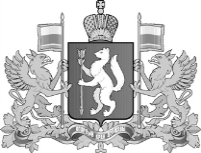 